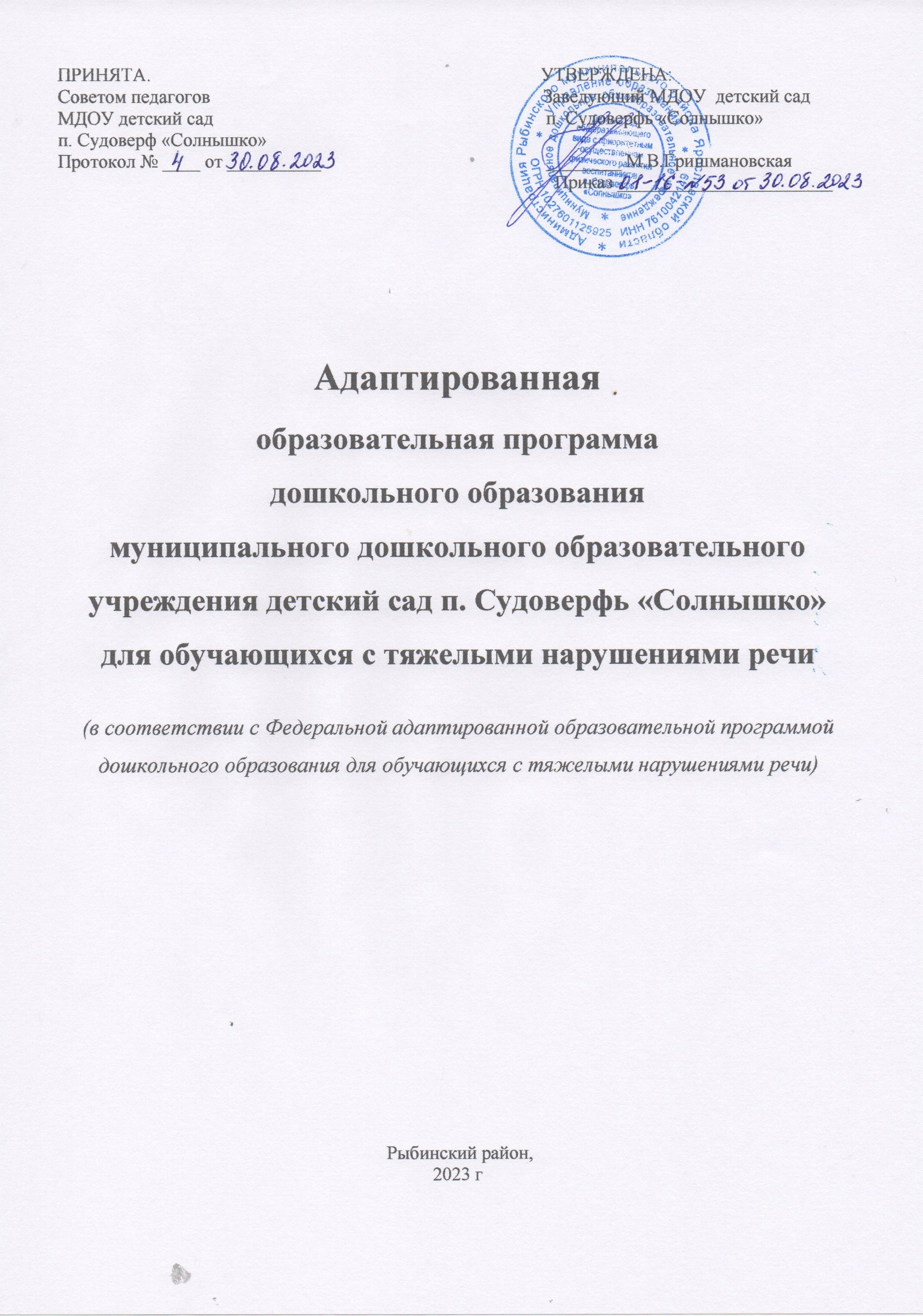 I. ОБЩИЕ ПОЛОЖЕНИЯАдаптированная образовательная программа дошкольного образования для обучающихся с ТНР МДОУ детский сад п. Судоверфь «Солнышко» (далее – Программа) разработана в соответствии с федеральным государственным образовательным стандартом дошкольного образования (утвержден приказом Минобрнауки России от 17 октября 2013 г. № 1155, зарегистрировано в Минюсте России 14 ноября 2013 г., регистрационный № 30384; в редакции приказа Минпросвещения России от 8 ноября 2022 г. № 955, зарегистрировано в Минюсте России 6 февраля 2023 г., регистрационный № 72264) (далее – ФГОС ДО) и федеральной адаптированной образовательной программой дошкольного образования ((утверждена приказом Министерства просвещения РФ от 24 ноября 2022 г. N 1022, зарегистрировано в Минюсте России 27 января 2023 г. регистрационный N 72149) (далее – ФАОП ДО). Нормативно-правовой основой для разработки АОП ДО являются следующие нормативно-правовые документы: - Указ Президента Российской Федерации от 7 мая 2018 г. № 204 «О национальных целях и стратегических задачах развития Российской Федерации на период до 2024 года»; ‒ Указ Президента Российской Федерации от 21 июля 2020 г. № 474 «О национальных целях развития Российской Федерации на период до 2030 года»; ‒ Указ Президента Российской Федерации от 9 ноября 2022 г. № 809 «Об утверждении основ государственной политики по сохранению и укреплению традиционных российских духовно-нравственных ценностей»; ‒ Федеральный закон от 29 декабря 2012 г. № 273-ФЗ «Об образовании в Российской Федерации»; ‒ Федеральный закон от 31 июля 2020 г. № 304-ФЗ «О внесении изменений в Федеральный закон «Об образовании в Российской Федерации» по вопросам воспитания обучающихся»; ‒ Федеральный закон от 24 сентября 2022 г. № 371-ФЗ «О внесении изменений в Федеральный закон «Об образовании в Российской Федерации» и статью 1 Федерального закона «Об обязательных требованиях в Российской Федерации»; ‒ Распоряжение Правительства Российской Федерации от 29 мая 2015 г. № 999-р «Об утверждении Стратегии развития воспитания в Российской Федерации на период до 2025 года»; ‒ Федеральный государственный образовательный стандарт дошкольного образования (утвержден приказом Минобрнауки России от 17 октября 2013 г. № 1155, зарегистрировано в Минюсте России 14 ноября 2013 г., регистрационный № 30384; в редакции приказа Минпросвещения России от 8 ноября 2022 г. № 955, зарегистрировано в Минюсте России 6 февраля 2023 г., регистрационный № 72264);‒ Федеральная адаптированная образовательная программа дошкольного образования (утверждена приказом Министерства просвещения РФ от 24 ноября 2022 г. N 1022, зарегистировано в Минюсте России 27 января 2023 г. регистрационный N 72149); ‒ Порядок организации и осуществления образовательной деятельности по основным общеобразовательным программам – образовательным программам дошкольного образования (утверждена приказом Минпросвещения России от 31 июля 2020 года № 373, зарегистрировано в Минюсте России 31 августа 2020 г., регистрационный № 59599); ‒ Санитарные правила СП 2.4.3648-20 «Санитарно-эпидемиологические требования к организациям воспитания и обучения, отдыха и оздоровления детей и молодёжи (утверждены постановлением Главного государственного санитарного врача Российской Федерации от 28 сентября 2020 г. № 28, зарегистрировано в Минюсте России 18 декабря 2020 г., регистрационный № 61573); ‒ СанПиН 1.2.3685-21 «Гигиенические нормативы и требования к обеспечению безопасности и (или) безвредности для человека факторов среды обитания», утвержденным постановлением Главного государственного санитарного врача Российской Федерации от 28 января 2021 г. N 2 (зарегистрировано Министерством юстиции Российской Федерации 29 января 2021 г., регистрационный N 62296), действующим до 1 марта 2027 г.; ‒ Распоряжение Министерства просвещения Российской Федерации от 06 августа 2020 г. № Р-75 «Об утверждении примерного Положения об оказании логопедической помощи в организациях, осуществляющих образовательную деятельность» (ред. от 06.04.2021); ‒ Семейный кодекс Российской Федерации; ‒ Устав МДОУ детский сад п. Судоверфь «Солнышко»;  ‒ Программа развития МДОУ детский сад п. Судоверфь «Солнышко»; ‒ Лицензия на осуществление образовательной деятельности № 8/17, выдана 25.01.2017 г. Структура Программы в соответствии с требованиями ФГОС ДО включает три основных раздела - целевой, содержательный и организационный.Целевой раздел Программы включает пояснительную записку и планируемые результаты освоения АОП ДО, определяет ее цели и задачи, принципы и подходы к формированию АОП ДО, планируемые результаты ее освоения в виде целевых ориентиров. Программа также содержит рекомендации по развивающему оцениванию достижения целей в форме педагогической и психологической диагностики развития обучающихся с ТНР, а также качества реализации адаптированной образовательной программы Организации. Система оценивания качества реализации программы Организации направлена в первую очередь на оценивание созданных Организацией условий внутри образовательного процесса.Содержательный раздел Программы включает описание образовательной деятельности по пяти образовательным областям: социальнокоммуникативное развитие; познавательное развитие; речевое развитие; художественно-эстетическое развитие; физическое развитие; формы, способы, методы и средства реализации программы, которые отражают аспекты образовательной среды: предметно-пространственная развивающая образовательная среда; характер взаимодействия со педагогическим работником; характер взаимодействия с другими детьми; система отношений ребенка к миру, к другим людям, к себе самому; содержание образовательной деятельности по профессиональной коррекции нарушений развития обучающихся (программу коррекционно-развивающей работы).Программа определяет базовое содержание образовательных областей с учетом возрастных и индивидуальных особенностей обучающихся в различных видах деятельности, таких как: 1. Предметная деятельность. 2. Игровая (сюжетно-ролевая игра, игра с правилами и другие виды игры). 3. Коммуникативная (общение и взаимодействие с педагогическим работником и другими детьми). 4. Познавательно-исследовательская (исследование и познание природного и социального миров в процессе наблюдения и взаимодействия с ними), а также такими видами активности ребенка, как: ‒ восприятие художественной литературы и фольклора, ‒ самообслуживание и элементарный бытовой труд (в помещении и на улице), ‒ конструирование из разного материала, включая конструкторы, модули, бумагу, природный и иной материал, ‒ изобразительная (рисование, лепка, аппликация),‒ музыкальная (восприятие и понимание смысла музыкальных произведений, пение, музыкально-ритмические движения, игры на детских музыкальных инструментах), ‒ двигательная (овладение основными движениями) формы активности ребенка.Содержательный раздел Программы включает описание коррекционноразвивающей работы, обеспечивающей адаптацию и включение обучающихся с ТНР в социум.Программа коррекционно-развивающей работы: 1. Является неотъемлемой частью адаптированной образовательной программы дошкольного образования обучающихся с ТНР в условиях дошкольных образовательных групп. 2. Обеспечивает достижение максимальной реализации реабилитационного потенциала. 3. Учитывает особые образовательные потребности обучающихся  дошкольного возраста с ТНР, удовлетворение которых открывает возможность общего образования.Программа обеспечивает планируемые результаты дошкольного образования обучающихся дошкольного возраста с ТНР в условиях дошкольных образовательных групп. Организационный раздел программы содержит психолого-педагогические условия, обеспечивающие развитие ребенка с ТНР, особенности организации развивающей предметно-пространственной среды, календарный план воспитательной работы с перечнем основных государственных и народных праздников, памятных дат.Обязательная часть АОП ТНР МДОУ детский сад п. Судоверфь «Солнышко» соответствует ФАОП ДО, ее объем составляет не менее 60% от ее общего объема. Часть, формируемая участниками образовательных отношений, составляет не более 40% и ориентирована: - на удовлетворение особых образовательных потребностей обучающихся с нарушением ТНР; - на специфику национальных, социокультурных и иных условий, в том числе региональных, в которых осуществляется образовательная деятельность; - на сложившиеся традиции МДОУ детский сад п. Судоверфь «Солнышко»;- на выбор парциальных образовательных программ и форм организации работы с детьми, которые в наибольшей степени соответствуют потребностям и интересам детей с ТНР, а также возможностям педагогического коллектива ДОУ в целом. Реализация АОП ТНР МДОУ детский сад п. Судоверфь «Солнышко» предусматривает взаимодействие с разными субъектами образовательных отношений, осуществляется с учётом общих принципов дошкольного образования и специфических принципов и подходов к формированию АОП ДО для обучающихся с ТНР. АОП ТНР МДОУ детский сад п. Судоверфь «Солнышко»  является основой для преемственности уровней дошкольного и начального общего образования.II. ЦЕЛЕВОЙ РАЗДЕЛ2.1. Пояснительная записка2.1.1. Цели и задачи реализации ПрограммыЦель Программы: обеспечение условий для дошкольного образования, определяемых общими и особыми потребностями обучающегося раннего и дошкольного возраста с ТНР, индивидуальными особенностями его развития и состояния здоровья. Программа содействует взаимопониманию и сотрудничеству между людьми, способствует реализации прав обучающихся дошкольного возраста на получение доступного и качественного образования, обеспечивает развитие способностей каждого ребенка, формирование и развитие личности ребенка в соответствии с принятыми в семье и обществе духовно-нравственными и социокультурными ценностями в целях интеллектуального, духовнонравственного, творческого и физического развития человека, удовлетворения его образовательных потребностей и интересов.Задачи Программы: - реализация содержания АОП ДО для обучающихся с ТНР; - коррекция недостатков психофизического развития обучающихся с ТНР; - охрана и укрепление физического и психического здоровья обучающихся с ТНР, их эмоционального благополучия; - обеспечение равных возможностей для полноценного развития ребенка с ТНР в период дошкольного образования независимо от места проживания, пола, нации, языка, социального статуса; - создание благоприятных условий развития в соответствии с их возрастными, психофизическими и индивидуальными особенностями, развитие способностей и творческого потенциала каждого ребенка с ТНР как субъекта отношений с педагогическим работником, родителями (законными представителями), другими детьми; - объединение обучения и воспитания в целостный образовательный процесс на основе духовно-нравственных и социокультурных ценностей, принятых в обществе правил и норм поведения в интересах человека, семьи, общества; - формирование общей культуры личности обучающихся с ТНР, развитие их социальных, нравственных, эстетических, интеллектуальных, физических качеств, инициативности, самостоятельности и ответственности ребенка, формирование предпосылок учебной деятельности; - формирование социокультурной среды, соответствующей психофизическим и индивидуальным особенностям развития обучающихся с ТНР; - обеспечение психолого-педагогической поддержки родителей (законных представителей) и повышение их компетентности в вопросах развития, образования, реабилитации (абилитации), охраны и укрепления здоровья обучающихся с ТНР; - обеспечение преемственности целей, задач и содержания дошкольного и начального общего образования.2.1.2. Общие принципы и подходы к формированию ПрограммыВ соответствии с ФГОС ДО АОП ДО построена на следующих общих принципах: 1. Поддержка разнообразия детства. 2. Сохранение уникальности и самоценности детства как важного этапа в общем развитии человека. 3. Позитивная социализация ребенка. 4. Личностно-развивающий и гуманистический характер взаимодействия педагогических работников и родителей (законных представителей), педагогических и иных работников ДОУ) и обучающихся. 5. Содействие и сотрудничество обучающихся и педагогических работников, признание ребенка полноценным участником (субъектом) образовательных отношений. 6. Сотрудничество ДОУ с семьей. 7. Возрастная адекватность образования. Данный принцип предполагает подбор образовательными организациями содержания и методов дошкольного образования в соответствии с возрастными особенностями обучающихся.Специфические принципы и подходы к формированию АОП ДО для обучающихся с ТНР: 1. Сетевое взаимодействие с организациями социализации, образования, охраны здоровья и другими партнерами, которые могут внести вклад в развитие и образование обучающихся: ДОО устанавливает партнерские отношения не только с семьями обучающихся, но и с другими организациями и лицами, которые могут способствовать удовлетворению особых образовательных потребностей обучающихся с ТНР, оказанию психолого-педагогической и (или) медицинской поддержки в случае необходимости (Центр психологопедагогической, медицинской и социальной помощи).2. Индивидуализация образовательных программ дошкольного образования обучающихся с ТНР: предполагает такое построение образовательной деятельности, которое открывает возможности для индивидуализации образовательного процесса и учитывает его интересы, мотивы, способности и психофизические особенности. 3. Развивающее вариативное образование: принцип предполагает, что содержание образования предлагается ребенку через разные виды деятельности с учетом зон актуального и ближайшего развития ребенка, что способствует развитию, расширению как явных, так и скрытых возможностей ребенка. 4. Полнота содержания и интеграция отдельных образовательных областей: в соответствии с ФГОС ДО Программа предполагает всестороннее социально - коммуникативное, познавательное, речевое, художественно - эстетическое и физическое развитие обучающихся посредством различных видов детской активности. Деление Программы на образовательные области не означает, что каждая образовательная область осваивается ребенком по отдельности, в форме изолированных занятий по модели школьных предметов. Между отдельными разделами Программы существуют многообразные взаимосвязи: познавательное развитие обучающихся с ТНР тесно связано с речевым и социальнокоммуникативным, художественно - эстетическое - с познавательным и речевым. Содержание образовательной деятельности в каждой области тесно связано с другими областями. Такая организация образовательного процесса соответствует особенностям развития обучающихся с ТНР дошкольного возраста; 5. Инвариантность ценностей и целей при вариативности средств реализации и достижения целей Программы: ФГОС ДО и Программа задают инвариантные ценности и ориентиры, с учетом которых ДОУ должна разработать свою адаптированную образовательную программу. При этом за ДОУ остаётся право выбора способов их достижения, выбора образовательных программ, учитывающих разнородность состава групп обучающихся, их психофизических особенностей, запросов родителей (законных представителей).В программу заложены следующие подходы к ее формированию и реализации.­	Подход, основанный на идее целостности развития ребенка в условиях эмоционально насыщенного, интересного, познавательно привлекательного, дающего возможность активно действовать и творитьобразовательного процесса.­	Культурно-исторический подход, рассматривающий формирующуюся в процессе образования личность как продукт освоения индивидом ценностей культуры.­	Подход, учитывающий современность программы, ориентированный на ребенка XXI века.­	Подход к образованию дошкольника как педагогическому сопровождению; как создание условий, стимулирующих развитие личности.­	Системно-деятельный подход, способствующий формированию познавательных интересов и действий ребенка в различных видах деятельности, предполагающий, что дети самостоятельно делают «открытия», узнают новое путем решения проблемных задач; включающий развитие креативности и овладение культурой.­	Дифференцированный подход к особенностям развития детей с речевыми нарушениями.­	Интегрированный подход: основой планирования содержания образовательных областей является планирование, обеспечивающее концентрированное изучение материала и коррекционной работы.Значимые характеристики для разработки и реализации программы­	Характеристики особенностей развития детей дошкольного возраста, в том числе с тяжелыми речевыми нарушениями.­	Особые образовательные потребности дошкольников с тяжелыми нарушениями речи.­	Региональные, этнокультурные, социальные особенности осуществления образовательной деятельности.Характеристики особенностей развития детей дошкольного возраста, в том числе с тяжелыми речевыми нарушениямиРечевое расстройство у дошкольников часто встречается совместно   с различными особенностями психической деятельности. Нарушения речи ведут за собой отставание в общем развитии. Программа опирается на характеристики особенностей развития детей с ОНР. Характеристика четырех уровней речевого развития приводится в тексте комплексной образовательной программы.2.2. Значимые характеристики особенностей развития детей с ТНРОбщее недоразвитие речи (ТНР) у детей с нормальным слухом и сохранным интеллектом представляет собой системное нарушение речевой деятельности, сложные речевые расстройства, при которых у детей нарушено формирование всех компонентов речевой системы, касающихся и звуковой, и смысловой сторон. Речевая недостаточность при общем недоразвитии речи у дошкольников определяется четырьмя уровнями речевого развития и может варьироваться от полного отсутствия речи до развернутой речи с выраженными проявлениями лексико-грамматического и фонетико-фонематического недоразвития (Левина Р.Е., Филичева Т.Б., Чиркина Г.В.)Общая характеристика детей с первым уровнем речевого развития(по Р.Е. Левиной)Активный словарь детей с тяжелыми нарушениями речи находится в зачаточном состоянии. Он включает звукоподражания, лепетные слова и небольшое количество общеупотребительных слов. Значения слов неустойчивы и недифференцированны. Звуковые комплексы непонятны окружающим (пол — ли, дедушка — де), часто сопровождаются жестами. Лепетная речь представляет собой набор речевых элементов, сходных со словами (петух — уту, киска — тита), а также совершенно непохожих на произносимое слово (воробей — ки). В речи детей могут встречаться отдельные общеупотребительные слова, но они недостаточно сформированы по структуре и звуковому составу, употребляются в неточных значениях. Дифференцированное обозначение предметов и действий почти отсутствует. Дети с тяжелыми нарушениями речи объединяют предметы под одним названием, ориентируясь на сходство отдельных частных признаков. Например, слово лапа обозначает лапы животных, ноги человека, колеса машины, то есть все, с помощью чего живые и неживые предметы могут передвигаться; слово лед обозначает зеркало, оконное стекло, полированную крышку стола, то есть все, что имеет гладкую блестящую поверхность. Исходя из внешнего сходства, дети с ТНР один и тот же объект в разных ситуациях называют разными словами, например, паук — жук, таракан, пчела, оса и т. п. Названия действий дети часто заменяют названиями предметов (открывать — дверь) или наоборот (кровать — спать). Небольшой словарный запас отражает непосредственно воспринимаемые детьми предметы и явления. Слова, обозначающие отвлеченные понятия, дети с ТНР не используют. Они также не используют морфологические элементы для выражения грамматических значений.У детей отмечается преобладание корневых слов, лишенных флексий, или неизменяемых звуковых комплексов. Лишь у некоторых детей можно обнаружить попытки грамматического оформления с помощью флексий (акой — открой). Пассивный словарь детей с первым уровнем речевого развития шире активного, однако понимание речи вне ситуации ограничено.  На первый план выступает лексическое значение слов, в то время как грамматические формы детьми не учитываются. Для них характерно непонимание значений грамматических изменений слова: единственное и множественное число существительных, прошедшее время глагола, мужской и женский род прилагательного и т. д., например, дети одинаково реагируют на просьбу «Дай карандаш» и «Дай карандаши». У них отмечается смешение значений слов, имеющих сходное звучание (например, рамка — марка, деревья — деревня). Фразовая речь у детей первого уровня речевого развития почти полностью отсутствует. Лишь иногда наблюдаются попытки оформления мысли в лепетное предложение: Папа туту — папа уехал. Способность воспроизводить звуковую и слоговую структуру слова у детей не сформирована. Бедность словарного запаса не позволяет точно определить состояние звукопроизношения у таких детей. При этом отмечается непостоянный характер звукового оформления одних и тех же слов: дверь — теф, вефь, веть. Произношение отдельных звуков лишено постоянной артикуляции. Способность воспроизводить слоговые элементы слова у детей с ТНР ограничена. В их самостоятельной речи преобладают односложные и двусложные образования. В отраженной речи заметна тенденция к сокращению повторяемого слова до одного-двух слогов: кубики — ку. Лишь некоторые дети используют единичные трех- и четырехсложные слова с достаточно постоянным составом звуков (обычно это слова, часто употребляемые в речи). Звуковой анализ слова детям с ТНР недоступен. Они не могут выделить отдельные звуки в слове.   Общая характеристика детей со вторым уровнем речевого развития(по Р.Е. Левиной)Активный словарь детей расширяется не только за счет существительных и глаголов, но и за счет использования некоторых прилагательных (преимущественно качественных) и наречий. В результате коррекционно-логопедической работы дети начинают употреблять личные местоимения, изредка предлоги и союзы в элементарных значениях. Пояснение слова иногда сопровождается жестом (слово чулок — нога и жест надевания чулка, режет хлеб — хлеб, ножик и жест резания). Нередко нужное слово заменяется названием сходного предмета с добавлением частицы не (помидор — яблоко не). В речи детей встречаются отдельные формы словоизменения, наблюдаются попытки изменять слова по родам, числам и падежам, глаголы — по временам, но часто эти попытки оказываются неудачными. Существительные употребляются в основном в именительном падеже, глаголы — в инфинитиве или в форме 3-го лица единственного и множественного числа настоящего времени. При этом глаголы могут не согласовываться с существительными в числе и роде. Употребление существительных в косвенных падежах носит случайный характер.   Фраза, как правило, бывает аграмматичной (играет с мячику). Также аграмматично изменение имен существительных по числам (две уши). Форму прошедшего времени глагола дети нередко заменяют формой настоящего времени и наоборот (например, Витя елку иду). В речи детей встречаются взаимозамены единственного и множественного числа глаголов (кончилась чашки), смешение глаголов прошедшего времени мужского и женского рода (например, мама купил). Средний род глаголов прошедшего времени в активной речи детей не употребляется. Прилагательные используются детьми значительно реже, чем существительные и глаголы, они могут не согласовываться в предложении с другими словами (вкусная грибы). Предлоги в речи детей встречаются редко, часто заменяются или опускаются (собака живет на будке, я был елка). Союзами и частицами дети пользуются крайне редко. Обнаруживаются попытки найти нужную грамматическую форму слова, но эти попытки чаще всего бывают неуспешными (например, при составлении предложения по картинке: настала лето…лета…лето). Способами словообразования дети не владеют. У детей начинает формироваться фразовая речь. Они начинают более или менее развернуто рассказывать о хорошо знакомых событиях, о семье, о себе, о товарищах. Однако в их речи еще очень отчетливо проявляются недостатки: незнание многих слов, неправильное произношение звуков, нарушение структуры слов, аграмматизмы. Понимание речи детьми улучшается, расширяется их пассивный словарь. Они начинают различать некоторые грамматические формы, но это различение неустойчиво. Дети способны дифференцировать формы единственного и множественного числа существительных и глаголов, мужского и женского рода глаголов прошедшего времени, особенно с ударными окончаниями. Они начинают ориентироваться не только на лексическое значение, но и на смыслоразличительные морфологические элементы. В тоже время у них отсутствует понимание форм числа и рода прилагательных, значения предлогов они различают только в хорошо знакомых ситуациях. Звукопроизношение у детей значительно нарушено. Обнаруживается их неподготовленность к овладению звуковым анализом и синтезом. В то же время отмечается более точная дифференциация звуковой стороны речи. Дети могут определять правильно и неправильно произносимые звуки. Количество неправильно произносимых звуков в детской речи достигает 16–20. Нарушенными чаще оказываются звуки [С], [С′], [З], [З′], [Ц], [Ш], [Ж], [Ч], [Щ][Р], [Р′], [Т], [Т′], [Д], [Д′], [Г], [Г′].Для детей характерны замены твердых согласных мягкими и наоборот. Гласные артикулируются неотчетливо. Между изолированным воспроизведением звуков и их употреблением в речи существуют резкие расхождения. Несформированность звукопроизношения у детей ярко проявляется при произнесении слов и предложений. Детям доступно воспроизведение слоговой структуры слов, но звуковой состав этих слов является диффузным. Они правильно передают звуковой состав односложных слов без стечения согласных (мак), в то же время повторить двусложные слова, состоящие из прямых слогов, во многих случаях не могут (ваза -вая). Дети испытывают ярко выраженные затруднения при воспроизведении звукового состава двусложных слов, включающих обратный и прямой слог. Количество слогов в слове сохраняется, но звуковой состав слов, последовательность звуков и слогов воспроизводятся неверно: окно -кано. При повторении двусложных слов с закрытым и прямым слогом в речи детей часто обнаруживается выпадение звуков: банка - бака. Наибольшие затруднения вызывает у детей произнесение односложных и двусложных слов со стечением согласных. В их речи часто наблюдается пропуск нескольких звуков: звезда — вида. В трехсложных словах дети, наряду с искажением и пропуском звуков, допускают перестановки слогов или опускают их совсем: голова — ава, коволя. Искажения в трехсложных словах по сравнению с двусложными более выражены. Четырех-, пятисложные слова произносятся детьми искаженно, происходит упрощение многосложной структуры: велосипед — сипед, тапитет. Еще более часто нарушается произнесение слов во фразовой речи. Нередко слова, которые произносились правильно либо с небольшими искажениями, во фразе теряют всякое сходство с исходным словом (В клетке лев.-Клекивефь).Недостаточное усвоение звукового состава слов задерживает формирование словаря детей и овладение ими грамматическим строем, о чем свидетельствуют смешения значений слов (грива понимается как грибы, шерсть как шесть). Общая характеристика детей с третьим уровнем речевого развития(по Р.Е. Левиной)На фоне сравнительно развернутой речи наблюдается неточное знание и неточное употребление многих обиходных слов. В активном словаре преобладают существительные и глаголы, реже употребляются слова, характеризующие качества, признаки, состояния предметов и действий, а также способы действий. При использовании простых предлогов дети допускают большое количество ошибок и почти не используют сложные предлоги.Отмечается незнание и неточное употребление некоторых слов детьми: слова могут заменяться другими, обозначающими сходный предмет или действие (кресло — диван, вязать - плести) или близкими по звуковому составу (смола — зола). Иногда, для того чтобы назвать предмет или действие, дети прибегают к пространным объяснениям.      Словарный запас детей ограничен, поэтому часто отмечается неточный выбор слов. Некоторые слова оказываются недостаточно закрепленными в речи из-за их редкого употребления, поэтому при построении предложений дети стараются избегать их (памятник - героям ставят). Даже знакомые глаголы часто недостаточно дифференцируются детьми по значению (поить - кормить).  Замены слов происходят как по смысловому, так и по звуковому признаку. Прилагательные преимущественно употребляются качественные, обозначающие непосредственно воспринимаемые признаки предметов — величину, цвет, форму, некоторые свойства предметов. Относительные и притяжательные прилагательные используются только для выражения хорошо знакомых отношений (мамина сумка). Наречия используются редко. Дети употребляют местоимения разных разрядов, простые предлоги (особенно для выражения пространственных отношений -в, к, на, под и др.). Временные, причинные, разделительные отношения с помощью предлогов выражаются значительно реже. Редко используются предлоги, выражающие обстоятельства, характеристику действия или состояния, свойства предметов или способ действия (около, между, через, сквозь и др.). Предлоги могут опускаться или заменяться. Причем один и тот же предлог при выражении различных отношений может и опускаться, и заменяться. Это указывает на неполное понимание значений даже простых предлогов. У детей третьего уровня недостаточно сформированы грамматические формы. Они допускают ошибки в падежных окончаниях, в употреблении временных и видовых форм глаголов, в согласовании и управлении. Способами словообразования дети почти не пользуются. Большое количество ошибок допускается при словоизменении, из-за чего нарушается синтаксическая связь слов в предложениях: смешение окончаний существительных мужского и женского рода (висит ореха); замена окончаний существительных среднего рода в именительном падеже окончанием существительного женского рода (зеркало -зеркалы, копыто - копыта); склонение имен существительных среднего рода как существительных женского рода (пасет стаду); неправильные падежные окончания существительных женского рода с основой на мягкий согласный (солит сольи, нет мебеля); неправильное соотнесение существительных и местоимений (солнце низкое, он греет плохо); ошибочное ударение в слове (с пола , по стволу); неразличение вида глаголов (сели, пока не перестал дождь - вместо сидели); ошибки в беспредложном и предложном управлении (пьет воды, кладет дров); неправильное согласование существительных и прилагательных, особенно среднего рода (небо синяя), реже - неправильное согласование существительных и глаголов (мальчик рисуют). Словообразование у детей сформировано недостаточно. Отмечаются трудности подбора однокоренных слов. Часто словообразование заменяется словоизменением (снег -снеги). Редко используются суффиксальный и префиксальный способы словообразования, причем образование слов является неправильным (садовник -садник). Изменение слов затруднено звуковыми смешениями, например, к слову город подбирается родственное слово голодный (смешение [Р] - [Л]), к слову свисток - цветы (смешение [С] - [Ц]).В активной речи дети используют преимущественно простые предложения. Большие затруднения (а часто и полное неумение) отмечаются у детей при распространении предложений и при построении сложносочиненных и сложноподчиненных предложений. Во фразовой речи детей обнаруживаются отдельные аграмматизмы, часто отсутствует правильная связь слов в предложениях, выражающих временные, пространственные и причинно-следственные отношения (Сегодня уже весь снег растаял, как прошел месяц.).  У большинства детей сохраняются недостатки произношения звуков и нарушения звукослоговой структуры слова, что создает значительные трудности в овладении детьми звуковым анализом и синтезом.  Дефекты звукопроизношения проявляются в затруднениях при различении сходных фонем. Диффузность смешений, их случайный характер отсутствуют. Дети пользуются полной слоговой структурой слов. Редко наблюдаются перестановки звуков, слогов (колбаса -кобалса). Подобные нарушения проявляются главным образом при воспроизведении незнакомых и сложных по звукослоговой структуре слов. Понимание обиходной речи детьми в основном хорошее, но иногда обнаруживается незнание отдельных слов и выражений, смешение смысловых значений слов, близких по звучанию, недифференцированность грамматических форм. Возникают ошибки в понимании речи, связанные с недостаточным различением форм числа, рода и падежа существительных и прилагательных, временных форм глагола, оттенков значений однокоренных слов, а также тех выражений, которые отражают причинно-следственные, временные, пространственные отношения. Общая характеристика детей с четвертым уровнем речевого развития(по Т.Б. Филичевой)Дети, отнесенные к четвертому уровню речевого развития, не имеют грубых нарушений звукопроизношения, но у них наблюдается недостаточно четкая дифференциация звуков.  Нарушения звукослоговой структуры слов проявляются у детей в различных вариантах искажения звуконаполняемости, поскольку детям трудно удерживать в памяти грамматический образ слова. У них отмечаются персеверации (бибиблиотекарь- библиотекарь), перестановки звуков и слогов (потрной- портной), сокращение согласных при стечении (качиха кет кань - ткачиха ткет ткань), замены слогов (кабукетка - табуретка), реже - опускание слогов (трехтажный- трехэтажный). Среди нарушений фонетико-фонематического характера наряду с неполной сформированностьюзвукослоговой структуры слова у детей отмечаются недостаточная внятность, выразительность речи, нечеткая дикция, создающие впечатление общей смазанности речи, смешение звуков, что свидетельствует о низком уровне сформированности дифференцированного восприятия фонем и является важным показателем незавершенного процесса фонемообразования. Дети этого уровня речевого развития имеют отдельные нарушения смысловой стороны языка. Несмотря на разнообразный предметный словарь, в нем отсутствуют слова, обозначающие некоторых животных (филин, кенгуру), растений (кактус, вьюн), профессий людей (экскурсовод, пианист), частей тела (пятка, ноздри). Отвечая на вопросы, дети смешивают родовые и видовые понятия (деревья - березки, елки, лес). При обозначении действий и признаков предметов дети используют типовые и сходные названия (прямоугольный - квадрат, перебежал - бежал). Лексические ошибки проявляются в замене слов, близких по значению (мальчик чистит метлой двор, вместомальчик подметает), в неточном употреблении и смешении признаков (высокий дом - большой, смелый мальчик - быстрый). В то же время для детей этого уровня речевого развития характерны достаточнаясформированность лексических средств языка и умения устанавливать системные связи и отношения, существующие внутри лексических групп. Они довольно легко справляются с подбором общеупотребительных антонимов, отражающих размер предмета (большой - маленький), пространственную противоположность (далеко - близко), оценочную характеристику (плохой - хороший).Дети испытывают трудности при выражении антонимических отношений абстрактных слов (бег - хождение, бежать, ходить, набег; жадность -нежадность, вежливость; вежливость - злой, доброта, невежливость), которые возрастают по мере абстрактности их значения (молодость -немолодость; парадная дверь - задок, задник, не передничек). Недостаточный уровень сформированности лексических средств языка особенно ярко проявляется в понимании и употреблении фраз, пословиц с переносным значением (румяный как яблоко трактуется ребенком, как много съел яблок). При наличии необходимого запаса слов, обозначающих профессии, у детей возникают значительные трудности при назывании лиц мужского и женского рода (летчик вместо летчица), появляются собственные формы словообразования, не свойственные русскому языку (скрепучкавместо скрипачка). Выраженные трудности отмечаются при образовании слов с помощью увеличительных суффиксов. Дети либо повторяют названное слово(большой дом вместо домище), либо называют его произвольную форму (домуща вместо домище). Стойкими остаются ошибки при употреблении уменьшительно – ласкательных суффиксов (гнездко- гнездышко), суффиксов единичности (чайка - чаинка). На фоне использования многих сложных слов, часто встречающихся в речевой практике (листопад, снегопад, самолет, вертолет), у детей отмечаются трудности при образовании малознакомых сложных слов (лодка вместо ледокол, пчельник вместо пчеловод).Сложности возникают при дифференциации глаголов, включающих приставки ото-, вы- (выдвинуть - подвинуть, отодвинуть - двинуть). В грамматическом оформлении речи детей часто отмечаются ошибки в употреблении существительных родительного и винительного падежа множественного числа (Дети увидели медведев, воронов). Имеют место нарушения согласования прилагательных с существительным мужского и женского рода (Я раскрашиваю шарик красным фломастером и красным ручкой), единственного и множественного числа (Я раскладываю книги на большом столах и маленьком стулах), нарушения в согласовании числительных с существительными (Собачка увидела две кошки и побежала за двумями кошками). Особую сложность для детей четвертого уровня речевого развития представляют конструкции с придаточными предложениями, что выражается в пропуске союзов (Мама предупредила, я не ходил далеко — чтобы не ходил далеко), в замене союзов (Я побежал, куда сидел щенок — где сидел щенок), в инверсии (Наконец все увидели долго искали которого котенка — увидели котенка, которого долго искали). Лексико-грамматические формы языка у всех детей сформированы неодинаково. С одной стороны, может отмечаться незначительное количество ошибок, которые носят непостоянный характер, возможность осуществления верного выбора при сравнении правильного и неправильного ответов. С другой стороны, ошибки имеют устойчивый характер, особенно в самостоятельной речи.Отличительной особенностью детей четвертого уровня речевого развития являются недостатки связной речи: нарушения логической последовательности, застревание на второстепенных деталях, пропуски главных событий, повторы отдельных эпизодов при составлении рассказа на заданную тему, по картине, по серии сюжетных картин. При рассказывании о событиях из своей жизни, при составлении рассказов на свободную тему с элементами творчества дети используют в основном простые малоинформативные предложения.Особые образовательные потребности детей с тяжелыми речевыми нарушениямиДоступное и качественное образование детей дошкольного возраста с ТНР достигается через удовлетворение следующих образовательных потребностей: - реализация адаптированной основной образовательной программы; - коррекция недостатков психофизического развития детей с ТНР; - охрана и укрепление физического и психического детей с ТНР, в том числе их эмоционального благополучия; - обеспечение равных возможностей для полноценного развития ребенка с ТНР в период дошкольного детства независимо от места проживания, пола, нации, языка, социального статуса; - создание благоприятных условий развития в соответствии с их возрастными, психофизическими и индивидуальными особенностями, развитие способностей и творческого потенциала каждого ребенка с ТНР как субъекта отношений с другими детьми, взрослыми и миром; - объединение обучения и воспитания в целостный образовательный процесс на основе духовно-нравственных и социокультурных ценностей, принятых в обществе правил и норм поведения в интересах человека, семьи, общества; - формирование общей культуры личности детей с ТНР, развитие их социальных, нравственных, эстетических, интеллектуальных, физических качеств, инициативности, самостоятельности и ответственности ребенка, формирование предпосылок учебной деятельности; -формирование социокультурной среды, соответствующей психофизическим и индивидуальным особенностям детей с ТНР; - обеспечение психолого-педагогической поддержки семьи и повышение компетентности родителей (законных представителей) в вопросах развития и образования, охраны и укрепления здоровья детей с ТНР; - обеспечение преемственности целей, задач и содержания дошкольного общего и начального общего образования.2.3. Планируемые результаты освоения ПрограммыСодержание и планируемые результаты АОП ТНР МДОУ детский сад  п. Судоверфь «Солнышко» не ниже соответствующих содержания и планируемых результатов Федеральной программы.В соответствии с ФГОС ДО специфика дошкольного детства и системные особенности дошкольного образования делают неправомерными требования от ребенка дошкольного возраста конкретных образовательных достижений. Поэтому результаты освоения АОП ТНР МДОУ детский сад п. Судоверфь «Солнышко»  представлены в виде целевых ориентиров дошкольного образования и представляют собой возрастные характеристики возможных достижений ребенка с ТНР к концу дошкольного образования.Реализация образовательных целей и задач АОП ТНР МДОУ детский сад п. п. Судоверфь «Солнышко» направлена на достижение целевых ориентиров дошкольного образования, которые описаны как основные характеристики развития ребенка с ТНР. Они представлены в виде изложения возможных достижений обучающихся на разных возрастных этапах дошкольного детства.В соответствии с особенностями психофизического развития ребенка с ТНР, планируемые результаты освоения АОП ТНР МДОУ детский сад п. Судоверфь «Солнышко» предусмотрены в ряде целевых ориентиров.
2.3.1. Планируемые результаты (целевые ориентиры) освоения Программы детьми младшего дошкольного возраста с ТНРК концу данного возрастного этапа ребенок:способен к устойчивому эмоциональному контакту с педагогическим работником и обучающимися;проявляет речевую активность, способность взаимодействовать с окружающими, желание общаться с помощью слова, стремится к расширению понимания речи;понимает названия предметов, действий, признаков, встречающихся в повседневной речи;пополняет активный словарный запас с последующим включением его в простые фразы;понимает и выполняет словесные инструкции, выраженные простыми по степени сложности синтаксическими конструкциями;различает значения бытовой лексики и их грамматические формы;называет действия, предметы, изображенные на картинке, выполненные персонажами сказок или другими объектами;участвует в элементарном диалоге (отвечает на вопросы после прочтения сказки, используя слова, простые предложения, состоящие из двухтрех слов, которые могут добавляться жестами);рассказывает двустишья;использует слова, простые предложения, состоящие из двух-трех слов, которые могут сопровождаться жестами;произносит простые по артикуляции звуки;воспроизводит звукослоговую структуру двухсложных слов, состоящих из открытых, закрытых слогов;выполняет отдельные ролевые действия, носящие условный характер, участвует в разыгрывании сюжета: цепочки двух-трех действий;соблюдает в игре элементарные правила;осуществляет перенос, сформированных ранее игровых действий в различные игры;проявляет интерес к действиям других обучающихся, может им подражать;замечает несоответствие поведения других обучающихся требованиям педагогического работника;выражает интерес и проявляет внимание к различным эмоциональным состояниям человека;показывает по словесной инструкции и может назвать два-четыре основных цвета и две-три формы;выбирает из трех предметов разной величины «самый большой» («самый маленький»);усваивает сведения о мире людей и рукотворных материалах;считает с соблюдением принципа «один к одному» (в доступных пределах счета);знает реальные явления и их изображения: контрастные времена года (лето и зима) и части суток (день и ночь);эмоционально положительно относится ко всем видам детской деятельности, ее процессу и результатам;владеет некоторыми операционально-техническими сторонами изобразительной деятельности, пользуется карандашами, фломастерами, кистью, мелом, мелками;планирует основные этапы предстоящей работы с помощью педагогического работника;с помощью педагогического работника и самостоятельно выполняет ритмические движения с музыкальным сопровождением;осваивает различные виды движения (бег, лазанье, перешагивание);обладает навыками элементарной ориентировки в пространстве, (движение по сенсорным дорожкам и коврикам, погружение и перемещение в сухом бассейне);действует в соответствии с инструкцией;выполняет по образцу, а затем самостоятельно простейшие построения и перестроения, физические упражнения в соответствии с указаниями инструктора по физической культуре (воспитателя);стремится принимать активное участие в подвижных играх;выполняет орудийные действия с предметами бытового назначения с незначительной помощью педагогического работника;с незначительной помощью педагогического работника стремится поддерживать опрятность во внешнем виде, выполняет основные культурно-гигиенические действия, ориентируясь на образец и словесные просьбы педагогического работника.2.3.2. Планируемые результаты (целевые ориентиры) освоения Программы детьми среднего дошкольного возраста с ТНРК концу данного возрастного этапа ребенок:проявляет мотивацию к занятиям, попытки планировать (с помощью педагогического работника) деятельность для достижения какой-либо (конкретной) цели;понимает и употребляет слова, обозначающие названия предметов, действий, признаков, состояний, свойств, качеств;использует слова в соответствии с коммуникативной ситуацией;различает разные формы слов (словообразовательные модели и грамматические формы);использует в речи сложносочиненные предложения с сочинительными союзами;пересказывает (с помощью педагогического работника) небольшую сказку, рассказ, с помощью педагогического работника рассказывает по картинке;составляет описательный рассказ по вопросам (с помощью педагогического работника), ориентируясь на игрушки, картинки, из личного опыта;владеет простыми формами фонематического анализа;использует различные виды интонационных конструкций;выполняет взаимосвязанные ролевые действия, изображающие социальные функции людей, понимает и называет свою роль;использует в ходе игры различные натуральные предметы, их модели, предметы-заместители;передает в сюжетно-ролевых и театрализованных играх различные виды социальных отношений;стремится к самостоятельности, проявляет относительную независимость от педагогического работника;проявляет доброжелательное отношение к детям, педагогическим работником, оказывает помощь в процессе деятельности, благодарит за помощь;занимается различными видами детской деятельности, не отвлекаясь, в течение некоторого времени (не менее 15 мин.);устанавливает причинно-следственные связи между условиями жизни, внешними и функциональными свойствами в животном и растительном мире на основе наблюдений и практического экспериментирования;осуществляет «пошаговое» планирование с последующим словесным отчетом о последовательности действий сначала с помощью педагогического работника, а затем самостоятельно;имеет представления о времени на основе наиболее характерных признаков (по наблюдениям в природе, по изображениям на картинках); узнает и называет реальные явления и их изображения: времена года и части суток;использует схему для ориентировки в пространстве;владеет ситуативной речью в общении с другими детьми и с педагогическим работником, элементарными коммуникативными умениями, взаимодействует с окружающими, используя речевые и неречевые средства общения;может самостоятельно получать новую информацию (задает вопросы, экспериментирует);в речи употребляет все части речи, кроме причастий и деепричастий, проявляет словотворчество;сочиняет небольшую сказку или историю по теме, рассказывает о своих впечатлениях, высказывается по содержанию литературных произведений (с помощью педагогического работника и самостоятельно);зображает предметы с деталями, появляются элементы сюжета,  композиции;положительно эмоционально относится к изобразительной деятельности, ее процессу и результатам, знает материалы и средства, используемые в процессе изобразительной деятельности, их свойства;знает основные цвета и их оттенки;сотрудничает с другими детьми в процессе выполнения коллективных работ;внимательно слушает музыку, понимает и интерпретирует выразительные средства музыки, проявляя желание самостоятельно заниматься музыкальной деятельностью;выполняет двигательные цепочки из трех-пяти элементов;выполняет общеразвивающие упражнения, ходьбу, бег в заданном темпе;описывает по вопросам педагогического работника свое самочувствие, может привлечь его внимание в случае плохого самочувствия, боли;самостоятельно умывается, следит за своим внешним видом, соблюдает культуру поведения за столом, одевается и раздевается, ухаживает за вещами личного пользования.2.3.3. Планируемые результаты (целевые ориентиры) на этапе  завершения освоения ПрограммыК концу данного возрастного этапа ребенок:обладает сформированной мотивацией к школьному обучению;усваивает значения новых слов на основе знаний о предметах и явлениях окружающего мира;употребляет слова, обозначающие личностные характеристики, многозначные;умеет подбирать слова с противоположным и сходным значением;правильно употребляет основные грамматические формы слова;составляет различные виды описательных рассказов (описание, повествование, с элементами рассуждения) с соблюдением цельности и связности высказывания, составляет творческие рассказы;владеет простыми формами фонематического анализа, способен осуществлять сложные формы фонематического анализа (с постепенным переводом речевых умений во внутренний план), осуществляет операции фонематического синтеза;осознает слоговое строение слова, осуществляет слоговой анализ и синтез слов (двухсложных с открытыми, закрытыми слогами, трехсложных с открытыми слогами, односложных);правильно произносит звуки (в соответствии с онтогенезом);владеет основными видами продуктивной деятельности, проявляет инициативу и самостоятельность в разных видах деятельности: в игре, общении, конструировании;выбирает род занятий, участников по совместной деятельности, избирательно и устойчиво взаимодействует с детьми;участвует в коллективном создании замысла в игре и на занятиях;передает как можно более точное сообщение другому, проявляя внимание к собеседнику;регулирует свое поведение в соответствии с усвоенными нормами и правилами, проявляет кооперативные умения в процессе игры, соблюдая отношения партнерства, взаимопомощи, взаимной поддержки;отстаивает усвоенные нормы и правила перед ровесниками и педагогическим работником, стремится к самостоятельности, проявляет относительную независимость от педагогического работника;использует в играх знания, полученные в ходе экскурсий, наблюдений, знакомства с художественной литературой, картинным материалом, народным творчеством, историческими сведениями, мультфильмами;использует в процессе продуктивной деятельности все виды словесной регуляции: словесного отчета, словесного сопровождения и словесного планирования деятельности;устанавливает причинно-следственные связи между условиями жизни, внешними и функциональными свойствами в животном и растительном мире на основе наблюдений и практического экспериментирования;определяет пространственное расположение предметов относительно себя, геометрические фигуры;владеет элементарными математическими представлениями: количество в пределах десяти, знает цифры 0, 1-9, соотносит их с количеством предметов, решает простые арифметические задачи устно, используя при необходимости в качестве счетного материала символические изображения;определяет времена года, части суток;самостоятельно получает новую информацию (задает вопросы, экспериментирует);пересказывает литературные произведения, составляет рассказ по иллюстративному материалу (картинкам, картинам, фотографиям), содержание которых отражает эмоциональный, игровой, трудовой, познавательный опыт обучающихся;составляет рассказы по сюжетным картинкам и по серии сюжетных картинок, используя графические схемы, наглядные опоры;составляет с помощью педагогического работника небольшие сообщения, рассказы из личного опыта;владеет предпосылками овладения грамотой;стремится к использованию различных средств и материалов в процессе изобразительной деятельности; имеет элементарные представления о видах искусства, понимает доступные произведения искусства (картины, иллюстрации к сказкам и рассказам, народная игрушка), воспринимает музыку, художественную литературу, фольклор;проявляет интерес к произведениям народной, классической и современной музыки, к музыкальным инструментам;сопереживает персонажам художественных произведений;выполняет основные виды движений и упражнения по словесной инструкции педагогических работников: согласованные движения, а также разноименные и разнонаправленные движения;осуществляет элементарное двигательное и словесное планирование действий в ходе спортивных упражнений;знает и подчиняется правилам подвижных игр, эстафет, игр с элементами спорта;владеет элементарными нормами и правилами здорового образа жизни (в питании, двигательном режиме, закаливании, при формировании полезных привычек).
2.4.  Развивающее оценивание качества образовательной деятельностипо ПрограммеПрограммой предусмотрена система мониторинга динамики развития обучающихся,  динамики  их  образовательных  достижений,  основанная  на методе наблюдения и включающая:1)  педагогические наблюдения, педагогическую диагностику, связанную с оценкой  эффективности  педагогических  действий  с  целью  их  дальнейшей оптимизации;2)  детские  портфолио,  фиксирующие  достижения  ребенка  в  ходе образовательной деятельности;3) карты развития ребенка с ТНР;4) различные шкалы индивидуального развития ребенка с ТНР.ДОО  самостоятельно  выбирает  инструменты  педагогической  и психологической диагностики развития обучающихся, в т.ч. его динамики.В  соответствии  со  ФГОС  ДО  и  принципами  Программы  оценка качества образовательной деятельности по Программе:1)  поддерживает  ценности  развития  и  позитивной  социализации  ребенка раннего и дошкольного возраста с ТНР;2) учитывает факт разнообразия путей развития ребенка с ТНР в условиях современного общества;3)  ориентирует  систему  дошкольного  образования  на  поддержку вариативных  организационных  форм  дошкольного  образования  для обучающихся с ТНР;4)  обеспечивает  выбор  методов  и  инструментов  оценивания  для  семьи, образовательной  организации  и  для  педагогических  работников  ДОУ  в соответствии:-  c  разнообразием вариантов развития обучающихся с ТНР в дошкольном детстве;-  c  разнообразием  вариантов  образовательной  и  коррекционно-реабилитационной среды;-  c  разнообразием местных условий в разных регионах и муниципальных образованиях Российской Федерации;5) представляет собой основу для развивающего управления программами дошкольного  образования  для  обучающихся  с  ТНР  на  уровне  Организации, учредителя,  региона,  страны,  обеспечивая  тем  самым  качество  основных образовательных  программ  дошкольного  образования  в  разных  условиях  их реализации в масштабах всей страны.Система  оценки  качества  реализации  Программы  дошкольного образования  обучающихся  с  ТНР  на  уровне  ДОУ  обеспечивает  участие  всех участников  образовательных  отношений  и  в  то  же  время  выполняет  свою основную задачу -  обеспечивает развитие системы дошкольного образования в соответствии с принципами и требованиями ФГОС ДО.Программой  предусмотрены  следующие  уровни  системы  оценки качества:-  диагностика  развития  ребенка  раннего  и  дошкольного  возраста  с  ТНР, используемая как профессиональный инструмент педагогического работника с целью  получения  обратной  связи  от  собственных  педагогических  действий  и ланирования  дальнейшей  индивидуальной  работы  с  детьми  с  ТНР  по Программе;- внутренняя оценка, самооценка ДОУ;-  внешняя  оценка  ДОО,  в  т.ч.  независимая  профессиональная  и общественная оценка.На  уровне  ДОУ  система  оценки  качества  реализации  Программы решает задачи:- повышения качества реализации программы дошкольного образования;-  реализации  требований  ФГОС  ДО  к  структуре,  условиям  и  целевым ориентирам образовательной программы ДОУ;-  обеспечения  объективной  экспертизы  деятельности  ДОУ  в  процессе оценки  качества  адаптированной  программы  дошкольного  образования обучающихся с ТНР;-  задания ориентиров педагогическим работникам в их профессиональной деятельности и перспектив развития самой ДОУ;-  создания  оснований  преемственности  между  дошкольным  и  начальным общим образованием обучающихся с ТНР.Важнейшим  элементом  системы  обеспечения  качества  дошкольного образования  в  ДОО  является  оценка  качества  психолого-педагогических условий реализации АОП ДО для обучающихся с ТНР.Именно психолого-педагогические условия являются основным предметом оценки в предлагаемой системе оценки качества образования на уровне ДОО, что позволяет выстроить систему оценки и повышения качества вариативного, развивающего  дошкольного  образования  в  соответствии  с  ФГОС  ДО посредством экспертизы условий реализации Программы. Ключевым уровнем оценки является уровень образовательного процесса, в котором непосредственно участвует ребенок с ТНР, его семья и педагогический коллектив ДОУ.Система оценки качества дошкольного образования:-  сфокусирована  на  оценивании  психолого-педагогических  и  других условий  реализации  Программы  в  ДОУ  в  пяти  образовательных  областях, определенных ФГОС ДО;-  учитывает  образовательные  предпочтения  и  удовлетворенность дошкольным образованием со стороны семьи ребенка;-  исключает  использование  оценки  индивидуального  развития  ребенка  в контексте оценки работы ДОУ;-  исключает унификацию и поддерживает вариативность форм и методов дошкольного образования;-  способствует  открытости  по  отношению  к  ожиданиям  ребенка  с  ТНР, семьи, педагогических работников, общества и государства;-  включает  как  оценку  педагогическими  работниками  ДОУ  собственной работы,  так  и  независимую  профессиональную  и  общественную  оценку условий  образовательной  деятельности  в  дошкольной  образовательной организации;-  использует  единые  инструменты,  оценивающие  условия  реализации программы в ДОО, как для самоанализа, так и для внешнего оценивания.Педагогическая  диагностика  достижения  планируемых результатов: 1.Педагогическая  диагностика  достижений  планируемых  результатов направлена  на  изучение  деятельностных  умений  ребёнка,  его  интересов, предпочтений,  склонностей,  личностных  особенностей,  способов взаимодействия  со  взрослыми  и  сверстниками.  Она  позволяет  выявлять особенности  и  динамику  развития  ребёнка,  составлять  на  основе  полученных данных индивидуальные образовательные маршруты освоения образовательной программы,  своевременно  вносить  изменения  в  планирование,  содержание  и организацию образовательной деятельности. 2. Цели педагогической диагностики, а также особенности её проведения определяются  требованиями  ФГОС  ДО.  При  реализации  Программы  может проводиться оценка индивидуального развития детей, которая осуществляется педагогом в рамках педагогической диагностики. 3.  Специфика  педагогической  диагностики  достижения  планируемых образовательных  результатов  обусловлена  следующими  требованиями  ФГОС ДО:-  планируемые  результаты  освоения    образовательной программы  ДО  заданы  как  целевые  ориентиры  ДО  и  представляют  собой социально-нормативные  возрастные  характеристики  возможных  достижений ребёнка на разных этапах дошкольного детства; -  целевые ориентиры не подлежат непосредственной оценке, в т.ч. и в виде педагогической диагностики (мониторинга), и не являются основанием для их формального  сравнения  с  реальными  достижениями  детей  и  основой объективной  оценки  соответствия  установленным  требованиям образовательной деятельности и подготовки детей; -  освоение  Программы  не  сопровождается  проведением  промежуточных аттестаций  и  итоговой  аттестации  обучающихся.  Данные  положения подчеркивают  направленность  педагогической  диагностики  на  оценку индивидуального  развития  детей  дошкольного  возраста,  на  основе  которой определяется  эффективность  педагогических  действий  и  осуществляется  их дальнейшее планирование. 4.  Результаты  педагогической  диагностики  (мониторинга)  могут использоваться  исключительно  для  решения  следующих  образовательных задач: 1)  индивидуализации  образования  (в  т.ч.  поддержки  ребёнка,  построения его  образовательной  траектории  или  профессиональной  коррекции особенностей его развития); 2) оптимизации работы с группой детей. 5.  Педагогическая  диагностика  проводится  на  начальном  этапе  освоения ребёнком Программы в зависимости от времени его поступления в дошкольную группу (стартовая диагностика) и на завершающем этапе освоения Программы его возрастной группой (заключительная, финальная диагностика). При  проведении  диагностики  на  начальном  этапе  учитывается адаптационный период пребывания ребёнка в группе. Сравнение  результатов  стартовой  и  финальной  диагностики  позволяет выявить индивидуальную динамику развития ребёнка. Периодичность  проведения  педагогической  диагностики  определяется ДОУ  самостоятельно.  В  муниципальном  дошкольном  образовательном учреждении детский сад п. Судоверфь «Солнышко»  педагогическая диагностика проводится два раза в год: в сентябре и в мае.6.  Педагогическая  диагностика  индивидуального  развития  детей проводится  педагогом  в  произвольной  форме  на  основе  диагностических методов:  наблюдения,  свободных  бесед  с  детьми,  анализа  продуктов  детской деятельности (рисунков, работ по лепке, аппликации, построек, поделок и тому подобное),  специальных  диагностических  ситуаций.  При  необходимости педагог может использовать специальные методики диагностики физического, коммуникативного,  познавательного,  речевого,  художественно-эстетического развития.7. Основным  методом  педагогической  диагностики  является  наблюдение. Ориентирами  для  наблюдения  являются  возрастные  характеристики  развития ребёнка.  Они  выступают  как  обобщенные  показатели  возможных  достижений детей  на  разных  этапах  дошкольного  детства  в  соответствующих образовательных  областях.  Педагог  наблюдает  за  поведением  ребёнка  в деятельности  (игровой,  общении,  познавательно-исследовательской, изобразительной,  конструировании,  двигательной),  разных  ситуациях  (в режимных  процессах,  в  группе  и  на  прогулке,  совместной  и  самостоятельной деятельности  детей  и  других  ситуациях).  В  процессе  наблюдения  педагог отмечает  особенности  проявления  ребёнком  личностных  качеств, деятельностных  умений,  интересов,  предпочтений,  фиксирует  реакции  на успехи  и  неудачи,  поведение  в  конфликтных  ситуациях  и  тому  подобное. Наблюдая  за  поведением  ребёнка,  педагог  обращает  внимание  на  частоту проявления каждого показателя, самостоятельность и инициативность ребёнка в  деятельности.  Частота  проявления  указывает  на  периодичность  и  степень устойчивости  показателя.  Самостоятельность  выполнения  действия  позволяет определить зону актуального и ближайшего развития ребёнка. Инициативность свидетельствует  о  проявлении  субъектности  ребёнка  в  деятельности  и взаимодействии.  Результаты  наблюдения  фиксируются,  способ  и  форму  их регистрации педагог выбирает самостоятельно. Оптимальной формой фиксации результатов  наблюдения  может  являться  карта  развития  ребёнка.  Педагог может  составить  её  самостоятельно,  отразив  показатели  возрастного  развития ребёнка  и  критерии  их  оценивания.  Фиксация  данных  наблюдения  позволит педагогу  выявить  и  проанализировать  динамику  в  развитии  ребёнка  на определенном  возрастном  этапе,  а  также  скорректировать  образовательную деятельность  с  учётом  индивидуальных  особенностей  развития  ребёнка  и  его потребностей.  Результаты  наблюдения  могут  быть  дополнены  беседами  с детьми в свободной форме, что позволяет выявить причины поступков, наличие интереса к определенному виду деятельности, уточнить знания о предметах и явлениях окружающей действительности и другое.8.  Анализ  продуктов  детской  деятельности  может  осуществляться  на основе  изучения  материалов  портфолио  ребёнка  (рисунков,  работ  по аппликации,  фотографий  работ  по  лепке,  построек,  поделок  и  другого). Полученные  в  процессе  анализа  качественные  характеристики  существенно дополнят  результаты  наблюдения  за  продуктивной  деятельностью  детей (изобразительной, конструктивной, музыкальной и другой деятельностью). 9. Педагогическая диагностика завершается анализом полученных данных на  основе  которых  педагог  выстраивает  взаимодействие  с  детьми,  организует ППРС,  мотивирующую  активную  творческую  деятельность  обучающихся, составляет  индивидуальные  образовательные  маршруты  освоения образовательной  Программы,  осознанно  и  целенаправленно  проектирует образовательный процесс.10.  При  необходимости  используется  психологическая  диагностика развития  детей  (выявление  и  изучение  индивидуально-психологических особенностей  детей,  причин  возникновения  трудностей  в  освоении образовательной  программы),  которую  проводят  квалифицированные специалисты  (педагоги-психологи,  психологи).  Участие  ребёнка  в психологической  диагностике  допускается  только  с  согласия  его  родителей (законных  представителей).  Результаты  психологической  диагностики  могут использоваться  для  решения  задач  психологического  сопровождения  и оказания адресной психологической помощи.Для  проведения  индивидуальной  педагогической  диагностики  учителем-логопедом  на  разных  этапах  освоения  программы  используются  следующие диагностические пособия:- Крупенчук О.И. «Речевая карта для обследования ребенка дошкольного возраста. ФГОС ДО»;- Стребелева Е.А. «Психолого-педагогическая диагностика развития детей раннего и дошкольного возраста».Для  проведения  индивидуальной  педагогической  диагностики  на  разных этапах освоения программы используются использовать следующие наглядно -дидактические материалы:- Стребелева Е.А.  «Наглядный материал для обследования детей».III.  СОДЕРЖАТЕЛЬНЫЙ  РАЗДЕЛ3.1. Описание образовательной деятельности обучающихся с ТНР в соответствии с направлениями развития ребенка, представленными в пяти образовательных областяхВ содержательном разделе представлено описание образовательной деятельности в соответствии с направлениями развития и психофизическими особенностями ребенка с ТНР в пяти образовательных областях: социально-коммуникативной, познавательной, речевой, художественно-эстетической и физического развития, с учетом используемых вариативных программ дошкольного образования и методических пособий, обеспечивающих реализацию данного содержания. 3.1.1. Социально-коммуникативное развитие В области социально-коммуникативного развития ребенка с ТНР, с учётом его психофизических особенностей, в условиях информационной социализации основными  задачами  образовательной  деятельности  являются  создание условий для:-  усвоения норм и ценностей, принятых в обществе, включая моральные и нравственные ценности;-  развития  общения  и  взаимодействия  ребенка  с  ТНР  с  педагогическим работником и другими детьми;-  становления  самостоятельности,  целенаправленности  и  саморегуляции собственных действий;- развития эмоциональной отзывчивости, сопереживания,- формирования готовности к совместной деятельности с другими детьми и педагогическим работником,-  формирования  уважительного  отношения  и  чувства  принадлежности  к своей  семье  и  к  сообществу  обучающихся  и  педагогических  работников  в Организации;-  формирования  позитивных  установок  к  различным  видам  труда  и творчества; - формирования основ безопасного поведения в быту, социуме, природе;- развития коммуникативных и социальных навыков ребенка с ТНР;- развития игровой деятельности.Основное содержание образовательной деятельности
с детьми младшего дошкольного возрастаСовместная образовательная деятельность педагогических работников с детьми с ТНР предполагает следующие направления работы:-  формирование  представлений  обучающихся  о  разнообразии окружающего их мира и людей;- воспитание правильного отношения к людям, вещам;-  обучение  способам  поведения  в  обществе,  отражающим  желания, возможности и предпочтения обучающихся («хочу - не хочу», «могу - не могу», «нравится - не нравится»).Характер  решаемых  задач  позволяет  структурировать  содержание образовательной  области  «Социально-коммуникативное  развитие»  по следующим разделам:1) игра;2) представления о мире людей и рукотворных материалах;3) безопасное поведение в быту, социуме, природе;4) труд.Обучение  игре  детей  младшего  школьного  возраста  с  ТНР  проводится  в форме развивающих образовательных ситуаций, направленных на преодоление у обучающихся речевого и неречевого негативизма. Для этого все специалисты стремятся  придать  отношениям  обучающихся  к  окружающим  педагогическим работником и детям положительную направленность.В  ходе  обучающих  игр  с  детьми  первого  уровня  речевого  развития педагогические работники организуют игровые ситуации, позволяющие детям с помощью  невербальных  и  вербальных  средств  общения  выражать  радость  от достижения целей, вступать в общение  с другими детьми: парное или в малых группах (два-три обучающихся).В  различных  предметных  и  ролевых  играх  с  предметами-орудиями бытового  назначения,  с  игрушками  педагогические  работники  уточняют представления  обучающихся  о  цвете  предметов  (красный,  синий,  желтый, зеленый, черный, белый), учит их обучающихся различать предметы по цвету (противопоставление по принципу «такой  -  не такой», выбор предметов одного цвета  из  группы  предметов,  разных  по  форме  и  величине;  различение контрастных и близких по цвету предметов). В обучающих играх обучающиеся соотносят цвет предмета со словом.Педагогические  работники  в  различных  педагогических  ситуациях,  в режимные  моменты,  в  игре  формируют  у  обучающихся  с  ТНР  навыки самообслуживания,  культурно-гигиенические  навыки,  навыки  выполнения элементарных трудовых поручений с их помощью.Всеми  педагогическими  работниками  образовательной  организации  в подборе  доступного  детям  речевого  материала  применительно  к  игровым ситуациям  и  трудовым  процессам,  которые  осваивает  ребенок  с  ТНР, учитывается  коррекционная  направленность  всего  педагогического  процесса. Педагогические  работники  обучают  обучающихся  использовать  невербальные и  вербальные  средства  общения  в  процессе  самообслуживания,  выполнения культурно-гигиенических  процедур,  элементарных  трудовых  поручений,  во время игры: сообщать о своих действиях, демонстрировать умения, обращаться за помощью в случае возникновения трудностей.Образовательную  деятельность  в  рамках  указанной  образовательной области  проводят  воспитатели,  согласуя  ее  содержание  с  тематикой  работы, проводимой  учителем-логопедом.  Активными  участниками  образовательного процесса  в  области  «Социально-коммуникативное  развитие»  должны  стать родители  (законные  представители)  обучающихся,  а  также  педагогические работники, работающие с детьми с ТНР.Основное содержание образовательной деятельности
с детьми среднего дошкольного возрастаХарактер  решаемых  задач  позволяет  структурировать  содержание образовательной  области  «Социально-коммуникативное  развитие»  по следующим разделам:1) игра;2) представления о мире людей и рукотворных материалах;3) безопасное поведение в быту, социуме, природе;4) труд.Содержание  образовательной  области  «Социально-коммуникативное развитие»  направлено  на  совершенствование  и  обогащение  навыков  игровой деятельности обучающихся с ТНР, дальнейшее приобщение их к элементарным общепринятым  нормам  и  правилам  взаимоотношений  с  другими  детьми  и педагогическим  работником,  в  т.ч.  моральным,  на  обогащение  первичных представлений о тендерной и семейной принадлежности. Активное включение в образовательный процесс разнообразных игр во всех формах и направлениях общеразвивающей  и  коррекционно-развивающей  работы  с  дошкольниками  с ТНР  на  протяжении  их  пребывания  в  дошкольной  организации  стимулирует, прежде всего, речевую активность.Объектом  особого  внимания  педагогических  работников,  работающих  с детьми  (учителей-логопедов,  воспитателей,  музыкальных  руководителей) становится  уточнение  и  совершенствование  использования  детьми  с нарушением  речи  коммуникативных  средств,  проявляющихся  в  игре: положительных  взаимоотношений,  организованности,  выдержки, настойчивости, умения контролировать свои эмоции и подчинять их правилам группового взаимодействия в соответствии с общим игровым замыслом.Принцип  коррекционной  направленности  реализуется  в  подборе доступного  детям  речевого  материала  применительно  к  творческим  и дидактическим  играм,  ситуациям  трудовых  процессов,  которые  осваивает ребенок  среднего  дошкольного  возраста  с  нарушениями  речи.  Основное внимание педагогических работников в различных образовательных ситуациях обращается  на  обучение  обучающихся  с  ТНР  использованию,  прежде  всего, вербальных (в сочетании с невербальными) средств общения в процессе игры, организованной деятельности, в режимные моменты.Педагогические  работники  создают  образовательные  ситуации, направленные  на  стимулирование  у  обучающихся  потребности  в сотрудничестве,  в  кооперативных  действиях  с  другими  детьми  во  всех  видах деятельности.  На  этой  основе  осуществляется  работа  по  активизации  речевой деятельности, по накоплению детьми словарного запаса.Игра  как  основная  часть  образовательной  области  «Социально-коммуникативное  развитие»  включается  в  совместную  образовательную деятельность педагогических работников и обучающихся в процессе овладения всеми  образовательными  областями,  в  групповые  и  индивидуальные логопедические  занятия.  В  игре  возникают  партнерские  отношения,  поэтому социальная сфера «ребенок среди сверстников» становится предметом особого внимания  педагогических  работников.  Взаимодействие  педагогического работника  с  детьми  с  ТНР  строится  с  учетом  интересов  каждого  ребенка  и детского сообщества в целом.Образовательную  деятельность  в  рамках  области  «Социально-коммуникативное развитие» проводят воспитатели, интегрируя ее содержание с тематикой  логопедической  работы,  проводимой  учителем-логопедом.  Для формирования  коммуникативных  способностей  обучающихся  среднего дошкольного  возраста  с  ТНР  учителю-логопеду  (вместе  с  воспитателями) важно  определить,  насколько  та  или  иная  предметно-игровая  ситуация  будет стимулировать доступные им средства общения (вербальные и невербальные).В  образовательной  процесс  в  области  «Социально-коммуникативное развитие»  желательно  вовлекать  родителей  (законных  представителей) обучающихся,  а  также  всех  остальных  специалистов,  работающих  с  детьми  с тяжелыми нарушениями речи.Основное содержание образовательной деятельности
с детьми старшего дошкольного возрастаСодержание  образовательной  области  «Социально-коммуникативное развитие» направлено на всестороннее развитие у обучающихся с ТНР навыков игровой деятельности, дальнейшее приобщение их к общепринятым нормам и правилам взаимоотношений с другими детьми и педагогическим работником, в т.ч.  моральным,  на  обогащение  первичных  представлений  о  тендерной  и семейной принадлежности.В  этот  период  в  коррекционно-развивающей  работе  с  детьми педагогические  работники  создают  и  расширяют  знакомые  образовательные ситуации,  направленные  на  стимулирование  потребности  обучающихся  в сотрудничестве,  в  кооперативных  действиях  с  другими  детьми  во  всех  видах деятельности,  продолжается  работа  по  активизации  речевой  деятельности,  по дальнейшему накоплению детьми словарного запаса.Характер  решаемых  задач  позволяет  структурировать  содержание образовательной  области  «Социально-коммуникативное  развитие»  по следующим разделам:1) игра;2) представления о мире людей и рукотворных материалах;3) безопасное поведение в быту, социуме, природе;4) труд.Образовательную  деятельность  в  рамках  области  «Социально-коммуникативное развитие» проводят воспитатели, интегрируя ее содержание с тематикой логопедической работы, проводимой учителем-логопедом.Совместная  образовательная  деятельность  педагогических  работников  с обучающимися  с  ТНР  предполагает  следующие  направления  работы: - дальнейшее  формирование  представлений  обучающихся  о  разнообразии окружающего  их  мира  людей  и  рукотворных  материалов; - воспитание правильного  отношения  к  людям,  к  вещам;  обучение  способам  поведения  в обществе,  отражающим  желания,  возможности  и  предпочтения  обучающихся. В  процессе  уточнения  представлений  о  себе  и  окружающем  мире  у обучающихся  активизируется  речевая  деятельность,  расширяется  словарный запас.Основное внимание обращается на совершенствование игровых действий и точное  выполнение  игровых  правил  в  дидактических  и  подвижных  играх  и упражнениях.В  этот  период  большое  значение  приобретает  создание  предметно-развивающей  среды  и  привлечение  обучающихся  к  творческим  играм. Воспитатели организуют сюжетно-ролевые и театрализованные игры с детьми, осуществляя  недирективное  руководство  ими.  Элементы  сюжетно-ролевой  и сюжетно-дидактической  игры,  театрализованные  игры,  подвижные, дидактические  игры  активно  включаются  в  занятия  с  детьми  по  всем направлениям коррекционно-развивающей работы.Работа  с  детьми  старшего  дошкольного  возраста  предполагает  активное применение игротерапевтических техник с элементами куклотерапии, песочной терапии,  арттерапии.  Занятия  по  психотерапевтическим  методикам  (работа  с детской  агрессией,  страхами,  тревожностью)  проводит  педагог-психолог, согласуя  их  с  педагогическими  работниками  группы  и  родителям  (законным представителям).Педагогические  работники  уделяют  основное  внимание  формированию связной речи у обучающихся с ТНР, ее основных функций (коммуникативной, регулирующей, познавательной). Обучающиеся вовлекаются в различные виды деятельности,  естественным  образом  обеспечивающие  их  коммуникативное взаимодействие  с  педагогическим  работником  и  другими  детьми,  развитие познавательного интереса и мотивации к деятельности.Особое  внимание  обращается  на  формирование  у  обучающихся представления  о  Родине:  о  городах  России,  о  ее  столице,  о  государственной символике, гимне страны. У обучающихся в различных ситуациях расширяют и закрепляют  представления  о  предметах  быта,  необходимых  человеку,  о макросоциальном окружении.Педагогические  работники  создают  условия  для  формирования экологических  представлений  у  обучающихся,  знакомя  их  с  функциями человека в природе (потребительской, природоохранной, восстановительной).В рамках раздела особое внимание обращается на развитие у обучающихся устойчивого  алгоритма  поведения  в  опасных  ситуациях:  в  помещении,  на прогулке, на улице, в условиях поведения с посторонними людьми.В  этот  период  большое  внимание  уделяется  формированию  у обучающихся  интеллектуальной  и  мотивационной  готовности  к  обучению  в образовательной организации. У обучающихся старшего дошкольного возраста активно  развивается  познавательный  интерес  (интеллектуальный,  волевой  и эмоциональный  компоненты).  Педагогические  работники,  осуществляя совместную  деятельность  с  детьми,  обращают  внимание  на  то,  какие  виды деятельности  их  интересуют,  стимулируют  их  развитие,  создают  предметно-развивающую среду, исходя из потребностей каждого ребенка.Активными  участниками  образовательного  процесса  в  области «Социально-коммуникативное  развитие»  являются  родители  (законные представители)  обучающихся,  а  также  все  педагогические  работники, работающие с детьми с ТНР.3.1.2. Познавательное развитиеВ  познавательной  области  основными  задачами  образовательной деятельности с детьми являются создание условий для:-  развития  интересов  обучающихся,  любознательности  и  познавательной мотивации;- формирования познавательных действий, становления сознания;- развития воображения и творческой активности;-  формирования первичных представлений о себе, других людях, объектах окружающего  мира,  о  свойствах  и  отношениях  объектов  окружающего  мира (форме, цвете, размере, материале, звучании, ритме, темпе, количестве, числе, части  и  целом,  пространстве  и  времени,  движении  и  покое,  причинах  и следствиях);-  формирования  первичных  представлений  о  малой  родине  и  Отечестве, представлений о социокультурных ценностях нашего народа, об отечественных традициях  и  праздниках,  о  планете  Земля  как  общем  доме  людей,  об особенностях ее природы, многообразии стран и народов мира;-  развития  представлений  о  виртуальной  среде, о  возможностях  и  рисках интернета.Основное содержание образовательной деятельности
с детьми младшего дошкольного возрастаСодержание  образовательной  области  «Познавательное  развитие» обеспечивает:  развитие  у  обучающихся  с  ТНР  познавательной  активности; обогащение  их  сенсомоторного  и  сенсорного  опыта;  формирование предпосылок  познавательно-исследовательской  и  конструктивной деятельности;  формирование  представлений  об  окружающем  мире; формирование элементарных математических представлений.Характер  решаемых  задач  позволяет  структурировать  содержание образовательной  области  «Познавательное  развитие»  по  следующим разделам: - конструктивные игры и конструирование;- представления о себе и об окружающем природном мире;- элементарные математические представления.В  ходе  образовательной  деятельности  у  обучающихся  с  ТНР  развивают сенсорно-перцептивные  способности:  умение  выделять  знакомые  объекты  из фона зрительно, по звучанию, на ощупь и на вкус.Для  формирования  кинетической  основы  движений  пальцев  рук  у обучающихся с ТНР в процессе выполнения последовательно организованных движений  и  конструктивного  праксиса  в  предметные,  а  иногда  и  в  сюжетные игры  вводятся ситуации, когда детям нужно собрать пирамидку или матрешку, что-то  построить,  сложить  разрезные  картинки.  В  этом  случае  детям предлагают сборно-разборные игрушки, доступный им строительный материал, кукол и кукольную одежду с множеством застежек:  на пуговицах, на липучках, на  молниях.  Занятия  организуются  таким  образом,  чтобы  постоянно стимулировать  обучающихся к взаимодействию с  педагогическим работником и другими детьми.В  специально  подобранных  играх  активно  развиваются  произвольность, опосредованность  восприятия,  пространственные  отношения,  способность создавать  целое  из  частей.  С  помощью  этих  игр  педагогический  работник обучает  обучающихся  простейшим  обобщениям  на  основе  установления сходных признаков.Особое  внимание  педагогический  работник  обращает  на  обучение обучающихся  элементарному  планированию  и  выполнению  каких-либо действий с его помощью и самостоятельно («Что будем делать сначала?», «Что будем делать потом?»).Основное содержание образовательной деятельности
с детьми среднего дошкольного возрастаСодержание  образовательной  области  «Познавательное  развитие» обеспечивает  повышение  познавательной  активности  обучающихся  с  ТНР, обогащение  их  сенсомоторного  и  сенсорного  опыта,  формирование предпосылок  познавательно-исследовательской  и  конструктивной деятельности,  а  также  представлений  об  окружающем  мире  и  формирование элементарных математических представлений.В  процессе  разнообразных  видов  деятельности  обучающихся  узнают  о функциональных  свойствах  и  назначении  объектов,  учатся  анализировать  их, устанавливать  причинные,  временные  и  другие  связи  и  зависимости  между внутренними  и  внешними  пространственными  свойствами.  При  этом  широко используются  методы  наблюдения  за  объектами,  демонстрации  объектов, элементарные опыты, упражнения и различные игры.Характер  решаемых  задач  позволяет  структурировать  содержание образовательной области по следующим разделам:- конструирование;- развитие представлений о себе и окружающем мире;- элементарные математические представления.Педагогический  работник  развивает  и  поддерживает  у  обучающихся словесное сопровождение практических действий.Развитие  у  обучающихся  представлений  о  себе  и  об  окружающем  мире осуществляется  комплексно  при  участии  всех  специалистов.  Воспитатели организуют  групповые  и  индивидуальные  игровые  занятия,  совместную деятельность  с  детьми  в  форме  увлекательных  игр,  экскурсий,  поисков.  Они обогащают  и  закрепляют  у  обучающихся  представления  о  себе  и  об окружающем  мире  в  процессе  изобразительной  и  трудовой  деятельности,  в совместных играх, на прогулках и во все режимные моменты.Обучающийся знакомится с функциональными качествами и назначением объектов  окружающего  природного,  животного  мира,  овладевает  умением анализировать  их  и  связывать  с  внешними,  пространственными  свойствами. Для  этого  широко  используются  методы  наблюдения,  по  возможности практические  действия  с  объектами,  обыгрывание,  рассматривание иллюстративного материала, драматизация.Педагогические  работники  продолжают  формировать  экологические представления  обучающихся,  знакомить  их  с  функциями  человека  в  природе (потребительской, природоохранной, восстановительной).Обучающиеся  знакомятся  с  литературными  произведениями (простейшими  рассказами,  историями,  сказками,  стихотворениями), разыгрывают  совместно  со  педагогическим  работником  литературные произведения по ролям.Основное содержание образовательной деятельности
с детьми старшего дошкольного возрастаСодержание  образовательной  области  «Познавательное  развитие» предполагает  создание педагогическим работником ситуаций для расширения представлений  обучающихся  о  функциональных  свойствах  и  назначении объектов, стимулируют их к анализу, используя вербальные средства общения, разнообразят  ситуации  для  установления  причинных,  временных  и  других связей и зависимостей между внутренними и внешними свойствами. При этом широко  используются  методы  наблюдения  за  объектами,  демонстрации объектов,  элементарные  опыты,  упражнения  и  различные  игры.  Содержание образовательной  области  «Познавательное  развитие»  в  этот  период обеспечивает  развитие  у  обучающихся  с  ТНР  познавательной  активности, обогащение  их  сенсомоторного  и  сенсорного  опыта,  формирование предпосылок  познавательно-исследовательской  и  конструктивной деятельности,  а  также  представлений  об  окружающем  мире  и  элементарных математических представлений.Характер  решаемых  задач  позволяет  структурировать  содержание образовательной области по следующим разделам:- конструирование;- развитие представлений о себе и об окружающем мире;- формирование элементарных математических представлений.Продолжается развитие у обучающихся с ТНР мотивационного, целевого, содержательного,  операционального  и  контрольного  компонентов конструктивной  деятельности.  При  этом  особое  внимание  уделяется самостоятельности  обучающихся,  им  предлагаются  творческие  задания, задания  на  выполнение  работ  по  своему  замыслу,  задания  на  выполнение коллективных построек.Рекомендуются  занятия  в  специальной  интерактивной  среде  (темной  и светлой  сенсорных  комнатах),  которые  проводит  педагог-психолог.  В  них включаются сведения о цветовом многообразии, о звуках природы, о явлениях природы  и  зависимости  настроения,  состояния  человека,  растительного  и животного мира от этих характеристик.Педагогические  работники  стимулируют  познавательный  интерес обучающихся к различным способам измерения, счета количеств, определения пространственных отношений у разных народов.3.1.3. Речевое развитиеВ  образовательной  области  «Речевое  развитие»  основными  задачами образовательной деятельности с детьми является создание условий для:- овладения речью как средством общения и культуры;- обогащения активного словаря;-  развития  связной,  грамматически  правильной  диалогической  и монологической речи;- развития речевого творчества;-  развития  звуковой  и  интонационной  культуры  речи,  фонематического слуха;- знакомства с книжной культурой, детской литературой;-  развития  понимания  на  слух  текстов  различных  жанров  детской литературы; формирование звуковой аналитико-синтетической активности как предпосылки обучения грамоте;- профилактики речевых нарушений и их системных последствий.Основное содержание образовательной деятельности
с детьми младшего дошкольного возрастаСодержание  образовательной  области  «Речевое  развитие»  в  младшем дошкольном  возрасте  направлено  на  формирование  у  обучающихся  с  ТНР потребности  в  общении  и  элементарных  коммуникативных  умениях.  Для обучающихся  с  первым  уровнем  речевого  развития  характерно  полное  или почти  полное  отсутствие  словесных  средств  общения  в  возрасте,  когда  у здоровых  обучающихся,  речь  в  основном  сформирована,  следовательно, решение  задач  образовательной  области  «Речевое  развитие»  соотносится  с содержанием  логопедической  работы.  Она  направлена  на  ознакомление обучающихся  с  доступными  способами  и  средствами  взаимодействия  с окружающими  людьми,  как  невербальными,  так  и  вербальными,  развитие потребности  во  взаимодействии  с  педагогическим  работником  и  другими детьми в доступной речевой активности, стимулирование развития лексической стороны речи, способности к подражанию речи, диалогической формы связной речи в различных видах детской деятельности.Педагогический  работник  обращает  на  воспитание  у  обучающихся внимания  к  речи  окружающих  и  расширение  объема  понимания  речи,  что предъявляет  особые  требования  к  речи  педагогического  работника,  в  ходе общения  с  младшими  дошкольниками  с  ТНР.  Педагогический  работник вступает  с  каждым  ребенком  в  эмоциональный  контакт,  строя  свое взаимодействие  с  ребенком  с  ТНР  таким  образом,  чтобы  преодолеть возникающий  у  ребенка  неречевой  и  речевой  негативизм,  поэтому педагогический  работник  стимулирует  любые  попытки  спонтанной  речевой деятельности каждого ребенка.Педагогический  работник  организует  с  детьми  различные  предметно-игровые ситуации, стимулирующие желание ребенка устанавливать контакт со педагогическим  работником  и  с  другими  детьми.  Для  этого  совместная деятельность  педагогического  работника  и  обучающихся  осуществляется  в игровой форме с использованием игрушек, подвижных и ролевых игр. Во время взаимодействия  с  каждым  ребенком  с  ТНР  создаются  ситуации, воспитывающие у ребенка уверенность в своих силах.Обучающемуся  с  первым  уровнем  речевого  развития  в  возрасте  от  трех (трех с половиной) до четырех лет требуется последовательно организованное руководство  предметно-игровой  и  речевой  деятельностью  с  активным использованием педагогическим работником показа действий и их называния, окрашенного  интонацией,  жестами,  мимическими  проявлениями  с последующим  самостоятельным  проигрыванием  детьми  с  незначительной словесной и жестовой помощью педагогического работника.Общение обучающихся с первым уровнем речевого развития необходимо развивать  в  процессе  игровой,  изобразительной  и  конструктивной деятельности,  в  ходе  формирования  у  них  навыков  самообслуживания, культурно-гигиенических  навыков,  формирования  представлений  о  себе  и окружающем  мире,  в  живом  и  естественном  общении  педагогических работников и обучающихся во всех ситуациях жизни в Организации.Педагогический  работник,  создавая  различные  ситуации  речевого  и практического  взаимодействия  с  каждым  ребенком,  стимулирует использование  детьми  в  речи  простых  по  структуре  предложений  в побудительной и повествовательной форме.Для  формирования  коммуникативных  способностей  ребенка  младшего дошкольного возраста с первым уровнем речевого развития учителю-логопеду важно  определить,  насколько  та  или  иная  предметно-игровая  ситуация  будет стимулировать доступные ему средства общения (вербальные и невербальные). Учитель-логопед  в  ходе  логопедических  занятий,  а  воспитатели  в  ходе реализации  задач  образовательной  области  «Речевое  развитие»,  учитывают особенности  развития  игровой  деятельности  каждого  ребенка: сформированность  игровых  действий,  умение  взаимодействовать  со педагогическим  работником  и  другими  детьми  в  игре,  используя  различные средства коммуникации.Основное содержание образовательной деятельности
с детьми среднего дошкольного возрастаСодержание  образовательной  области  «Речевое  развитие»  в  среднем дошкольном  возрасте  направлено  на  формирование  у  обучающихся  с  ТНР потребности в речевом общении и коммуникативных умений. Основной акцент делается на формирование связной речи.В  этот  период  основное  значение  придается  стимулированию  речевой активности обучающихся с ТНР, формированию мотивационно-потребностного компонента  речевой  деятельности,  развитию  когнитивных  предпосылок речевой деятельности. Обучающиеся учатся вербализовывать свое отношение к окружающему  миру,  предметам  и  явлениям,  делать  элементарные  словесные обобщения.Педагогические  работники  продолжают  обучение  обучающихся  с  ТНР ситуативной  речи.  При  этом  важную  роль  играет  пример  речевого  поведения педагогических работников.  Педагогические  работники  стимулируют желание обучающихся  свободно  общаться,  используя  вербальные  и  невербальные средства  общения,  поощряют  даже  минимальную  речевую  активность обучающихся  в  различных  ситуациях.  Педагогические  работники  направляют внимание  на  формирование  у  каждого  ребенка  с  ТНР  устойчивого эмоционального контакта с педагогическим работником и с другими детьми.Педагогический  работник,  стремясь  развить  коммуникативные способности  ребенка  среднего  дошкольного  возраста  с  ТНР,  учитывает особенности  развития  его  игровой  деятельности:  сформированность  игровых действий,  возможности  и  коммуникативные  умения  взаимодействия  с педагогическим работником и другими детьми.Основное содержание образовательной деятельности
с детьми старшего дошкольного возрастаВедущим  направлением  работы  в  рамках  образовательной  области «Речевое развитие» является формирование связной речи обучающихся с ТНР.В  этот  период  основное  внимание  уделяется  стимулированию  речевой активности  обучающихся.  У  них  формируется  мотивационно-потребностный компонент  речевой  деятельности,  развиваются  ее  когнитивные  предпосылки: восприятие,  внимание,  память,  мышление.  Одной  из  важных  задач  обучения является формирование вербализованных представлений об окружающем мире, дифференцированного  восприятия  предметов  и  явлений,  элементарных обобщений  в  сфере  предметного  мира.  Различение,  уточнение  и  обобщение предметных  понятий  становится  базой  для  развития  активной  речи обучающихся. Для развития фразовой речи обучающихся проводятся занятия с использованием  приемов  комментированного  рисования,  обучения рассказыванию  по  литературным  произведениям,  по  иллюстративному материалу. Для совершенствования планирующей функции речи обучающихся обучают  намечать  основные  этапы  предстоящего  выполнения  задания. Совместно  со  педагогическим  работником,  а  затем  самостоятельно  детям предлагается  составлять  простейший  словесный  отчет  о  содержании  и последовательности действий в различных видах деятельности.Педагогические  работники  создают  условия  для  развития коммуникативной  активности обучающихся с ТНР в быту, играх и на занятиях. Для этого, в ходе специально организованных игр и в совместной деятельности, ведется формирование средств межличностного взаимодействия обучающихся. Педагогические  работники  предлагают  детям  различные  ситуации, позволяющие  моделировать  социальные  отношения  в  игровой  деятельности. Они создают условия для расширения словарного запаса через эмоциональный, бытовой, предметный, социальный и игровой опыт обучающихся.У обучающихся активно развивается способность к использованию речи в повседневном общении, а также стимулируется использование речи в области познавательно-исследовательского,  художественно-эстетического,  социально-коммуникативного и других видов развития. Педагогические работники могут стимулировать  использование  речи  для  познавательно-исследовательского развития обучающихся, например, отвечая на вопросы «Почему?..», «Когда?..», обращая  внимание  обучающихся  на  последовательность  повседневных событий,  различия  и  сходства,  причинно-следственные  связи,  развивая  идеи, высказанные детьми, вербально дополняя их.В  сфере  приобщения  обучающихся  к  культуре  чтения  литературных произведений  педагогические  работники  читают  детям  книги,  стихи, вспоминают  содержание  и  обсуждают  вместе  с  детьми  прочитанное, способствуя  пониманию  прочитанного.  Детям,  которые  хотят  читать  сами, предоставляется такая возможность.Для  формирования  у  обучающихся  мотивации  к  школьному  обучению,  в работу  по  развитию  речи  обучающихся  с  ТНР  включаются  занятия  по подготовке их к обучению грамоте. Эту работу воспитатель и учитель-логопед проводят,  исходя  из  особенностей  и  возможностей  развития  обучающихся старшего дошкольного возраста с речевыми нарушениями. Содержание занятий по развитию речи тесно связано с содержанием логопедической работы, а также работы, которую проводят с детьми другие специалисты.3.1.4. Художественно-эстетическое развитиеВ  образовательной  области  «Художественно-эстетическое  развитие» основными  задачами  образовательной  деятельности  с  детьми  является создание условий для:-  развития  у  обучающихся  интереса  к  эстетической  стороне действительности,  ознакомления  с  разными  видами  и  жанрами  искусства (словесного, музыкального, изобразительного), в т.ч. народного творчества;-  развития  способности  к  восприятию  музыки,  художественной литературы, фольклора;-  приобщения к разным видам художественно-эстетической деятельности, развития  потребности  в  творческом  самовыражении,  инициативности  и самостоятельности в воплощении художественного замысла.В  сфере  развития  у  обучающихся  интереса  к  эстетической  стороне действительности, ознакомления с разными видами и жанрами искусства, в т.ч. народного  творчества.  Программа  относит  к  образовательной  области художественно-эстетического  развития  приобщение  обучающихся  к эстетическому  познанию  и  переживанию  мира,  к  искусству  и  культуре  в широком  смысле,  а  также  творческую  деятельность  обучающихся  в изобразительном,  пластическом,  музыкальном,  литературном  и  других  видах художественно-творческой деятельности.Основное содержание образовательной деятельности
с детьми младшего дошкольного возрастаРебенка  младшего  дошкольного  возраста  с  ТНР  приобщают  к  миру искусства  (музыки,  живописи).  Содержание  образовательной  области «Художественно-эстетическое  развитие»  предполагает  формирование эстетического мировосприятия у обучающихся с тяжелыми нарушениями речи, создание  среды  для  занятий  детским  изобразительным  творчеством, соответствующей их возрасту, особенностям развития моторики и речи.Характер задач, решаемых образовательной областью «Художественно-эстетическое развитие», позволяет структурировать ее содержание также по разделам:- изобразительное творчество;- музыка.Для реализации задач раздела «Изобразительное творчество» необходимо создать  условия  для  изобразительной  деятельности  обучающихся (самостоятельной  или  совместной  со  педагогическим  работником).  Любое проявление  инициативы  и  самостоятельности  обучающихся  приветствуется  и поощряется.  Элементы  рисования,  лепки,  аппликации  включаются  в коррекционные  занятия  по  преодолению  недостатков  речевого  развитии обучающихся, в образовательный процесс, в самостоятельную и совместную с воспитателем деятельность обучающихся.Содержание  раздела  «Музыка»  реализуется  в  непосредственной музыкальной  образовательной  деятельности  на  музыкальных  занятиях, музыкально-ритмических  упражнениях  с  предметами  и  без  предметов;  в музыкальной деятельности в режимные моменты на: утренней гимнастике, на музыкальных физминутках, в динамических паузах.Обучающиеся  знакомятся  и  становятся  участниками  праздников. Педагогические  работники  знакомят  обучающихся  с  доступными  для  их восприятия и игр художественными промыслами.Основное содержание образовательной деятельности
с детьми среднего дошкольного возрастаОбучающийся  в  возрасте  4-5-ти  лет,  в  т.ч.  и  с  ТНР,  активно  проявляет интерес  к  миру  искусства  (музыки,  живописи).  В  рамках  образовательной области  «Художественно-эстетическое  развитие»  педагогические  работники создают  соответствующую  возрасту  обучающихся,  особенностям  развития  их моторики и речи среду для детского художественного развития.Содержание  образовательной  области  «Художественно-эстетическое развитие»  представлено  разделами  «Изобразительное  творчество»  и «Музыка».Образовательную  деятельность  в  рамках  указанной  области  проводят воспитатели, музыкальный руководитель, согласуя ее содержание с тематикой логопедической  работы,  проводимой  учителем-логопедом.  Активными участниками  образовательного  процесса  в  области  «Художественно-эстетическое  развитие»  являются  родители  (законные  представители) обучающихся,  а  также  все  остальные  специалисты,  работающие  с  детьми  с ТНР.Основной формой работы по художественно-эстетическому воспитанию и организации  изобразительной  деятельности  обучающихся  с  тяжелыми нарушениями  речи  в  среднем  дошкольном  возрасте  являются  занятия,  в  ходе которых  у  обучающихся  формируются  образы-представления  о  реальных  и сказочных  объектах,  развивается  кинестетическая  основа  движений, совершенствуются  операционально-технические  умения.  На  занятиях создаются условия для максимально возможной самостоятельной деятельности обучающихся, исходя из особенностей их психомоторного развития.У  обучающихся  формируются  устойчивое  положительное эмоциональное отношение  и  интерес  к  изобразительной  деятельности,  усиливается  ее социальная  направленность,  развивается  анализирующее  восприятие, закрепляются  представления  обучающихся  о  материалах  и  средствах, используемых  в  процессе  изобразительной  деятельности,  развиваются наглядно-образное мышление, эстетические предпочтения.В  данный  период  обучения  изобразительная  деятельность  должна  стать основой,  интегрирующей  перцептивное  и  эстетико-образное  видение обучающихся,  максимально  стимулирующей  развитие  их  тонкой  моторики  и речи.Обучение  изобразительной  деятельности  осуществляет  воспитатель  в ходе  специально  организованных  занятий  и  в  свободное  время.  В  каждой группе  необходимо  создать  условия  для  изобразительной  деятельности обучающихся  (самостоятельной  или  совместной  со  педагогическим работником).  Элементы  рисования,  лепки,  аппликации  включаются  в логопедические занятия, в занятия по развитию речи на основе формирования представлений  о  себе  и  об  окружающем  миром,  в  музыкальные  занятия,  в занятия  по  формированию  элементарных  математических  представлений, вводится сюжетное рисование.При  реализации  направления  «Музыка»  обучающиеся  учатся эмоционально,  адекватно  воспринимать  разную  музыку,  развивают  слуховое внимание и сосредоточение, музыкальный слух (звуковысотный, ритмический, динамический,  тембровый),  привлекают  их  к  участию  в  различных  видах музыкальной  деятельности  (пение,  танцы,  музыкально-дидактические  и хороводные игры, игры на детских музыкальных инструментах). Обучающиеся учатся  распознавать  настроение  музыки,  характер  (движение,  состояние природы).Музыкальные  занятия  проводят  совместно  музыкальный  руководитель  и воспитатель.  При  необходимости  в  этих  занятиях  может  принимать  участие учитель-логопед. Элементы музыкально-ритмических занятий используются на групповых и индивидуальных коррекционных занятиях с детьми.Основное содержание образовательной деятельности
с детьми старшего дошкольного возрастаОсновной формой организации работы с детьми становятся занятия, в ходе которых  решаются  более  сложные  задачи,  связанные  с  формированием операционально-технических  умений.  На  этих  занятиях  особое  внимание обращается на проявления детьми самостоятельности и творчества.Изобразительная  деятельность  обучающихся  в  старшем  дошкольном возрасте  предполагает  решение  изобразительных  задач  (нарисовать,  слепить, сделать аппликацию) и может включать отдельные игровые ситуации.Для развития изобразительных умений и навыков большое значение имеет коллективная  деятельность  обучающихся,  как  в  непосредственно образовательной  деятельности,  так  и  в  свободное  время.  К  коллективной деятельности  можно  отнести  следующие  виды  занятий  с  детьми:  создание «портретной»  галереи,  изготовление  альбомов  о  жизни  обучающихся  и иллюстраций к сказкам; выполнение коллективных картин.Все  больше  внимания  уделяется  развитию  самостоятельности обучающихся  при  анализе  натуры  и  образца,  при  определении изобразительного замысла, при выборе материалов и средств реализации этого замысла, его композиционных и цветовых решений.Тематика  занятий  и  образовательных  ситуаций  отражает  собственный эмоциональный,  межличностный,  игровой  и  познавательный  опыт обучающихся.  Руководство  изобразительной  деятельностью  со  стороны педагогического  работника  приобретает  косвенный,  стимулирующий, содержание  деятельности характер. В  коррекционно-образовательный процесс вводятся  технические  средства  обучения:  рассматривание  детских  рисунков через кодоскоп; использование мультимедийных средств.Реализация  содержания  раздела  «Музыка»  направлена  на  обогащение музыкальных  впечатлений  обучающихся,  совершенствование  их  певческих, танцевальных навыков и умений.Продолжается  работа  по  формированию  представлений  о  творчестве композиторов,  о  музыкальных  инструментах,  об  элементарных  музыкальных формах.  В  этом  возрасте  обучающиеся  различают  музыку  разных  жанров  и стилей.  Знают  характерные  признаки  балета,  оперы,  симфонической  и камерной  музыки.  Различают  средства  музыкальной  выразительности  (лад, мелодия,  метроритм).  Обучающиеся  понимают,  что  характер  музыки определяется средствами музыкальной выразительности.Особое внимание в музыкальном развитии дошкольников с нарушениями речи  уделяется  умению  рассказывать,  рассуждать  о  музыке  адекватно характеру музыкального образа.В  этот  период  музыкальный  руководитель,  воспитатели  и  другие специалисты продолжают развивать у обучающихся музыкальный слух (звуко-высотный,  ритмический,  динамический,  тембровый),  учить  использовать  для музыкального  сопровождения  самодельные  музыкальные  инструменты, изготовленные с помощью педагогических работников. Музыкальные игрушки, детские музыкальные инструменты разнообразно применяются в ходе занятий учителя-логопеда,  воспитателей,  инструкторов  по  физической  культуре  и, конечно же, на музыкальных занятиях.Большое  значение  для  развития  слухового  восприятия  обучающихся (восприятия  звуков  различной  громкости  и  высоты),  развития  общеречевых умений  и  навыков  (дыхательных,  голосовых,  артикуляторных)  имеет взаимодействие учителя-логопеда, музыкального руководителя и воспитателей.3.1.5. Физическое развитиеВ  области  физического  развития  ребенка  основными  задачами образовательной деятельности являются создание условий для:- становления у обучающихся ценностей здорового образа жизни;-  овладение элементарными нормами и правилами здорового образа жизни (в  питании,  двигательном  режиме,  закаливании,  при  формировании  полезных привычек);- развития представлений о своем теле и своих физических возможностях;-  приобретения  двигательного  опыта  и  совершенствования  двигательной активности;-  формирования  начальных  представлений  о  некоторых  видах  спорта, овладения подвижными играми с правилами.1. В сфере становления у обучающихся ценностей здорового образа жизнипедагогические  работники  способствуют  развитию  у  обучающихся ответственного отношения к своему здоровью. Они рассказывают детям о том, что  может  быть  полезно  и  что  вредно  для  их  организма,  помогают  детям осознать пользу здорового образа жизни, соблюдения его элементарных норм и правил,  в  т.ч.  правил  здорового  питания,  закаливания.  Педагогические работники  способствуют  формированию  полезных  навыков  и  привычек, нацеленных  на  поддержание  собственного  здоровья,  в  т.ч.  формированию гигиенических  навыков.  Создают  возможности  для  активного  участия обучающихся в оздоровительных мероприятиях.2.  В  сфере  совершенствования  двигательной  активности  обучающихся, развития  представлений  о  своем  теле  и  своих  физических  возможностях, формировании  начальных  представлений  о  спорте  педагогические  работники уделяют  специальное  внимание  развитию  у  ребенка  представлений  о  своем теле, произвольности действий и движений ребенка.Для удовлетворения естественной потребности обучающихся в движении, педагогические  работники  организуют  пространственную  среду  с соответствующим  оборудованием  как  внутри  помещения,  так  и  на  внешней территории (горки, качели и другое); подвижные игры (как свободные, так и по правилам), занятия, которые способствуют получению детьми положительных эмоций  от  двигательной  активности,  развитию  ловкости,  координации движений,  силы,  гибкости,  правильного  формирования  опорно-двигательной системы детского организма.Педагогические  работники  поддерживают  интерес  обучающихся  к подвижным  играм,  занятиям  на  спортивных  снарядах,  упражнениям  в  беге, прыжках,  лазании,  метании;  побуждают  обучающихся  выполнять  физические упражнения,  способствующие  развитию  равновесия,  координации  движений, ловкости, гибкости, быстроты.Педагогические  работники  проводят  физкультурные  занятия,  организуют спортивные игры в помещении и на воздухе, спортивные праздники; развивают у  обучающихся  интерес  к  различным  видам  спорта,  предоставляют  детям возможность  кататься  на  коньках,  лыжах,  ездить  на  велосипеде,  плавать, заниматься другими видами двигательной активности.Основное содержание образовательной деятельности
с детьми младшего дошкольного возрастаЗадачи образовательной области «Физическое развитие» для обучающихся с  ТНР  решаются  в  разнообразных  формах  работы  (занятие  физкультурой, утренняя  зарядка,  бодрящая  зарядка  после  дневного  сна,  подвижные  игры, физкультурные  упражнения,  прогулки,  спортивные  развлечения,  лечебная физкультура,  массаж  и  закаливание,  а  также  воспитание  культурно-гигиенических навыков и представлений о здоровом образе жизни).Характер  решаемых  задач  позволяет  структурировать  содержание образовательной области «Физическое развитие» по следующим разделам:1) физическая культура;2) представления о здоровом образе жизни и гигиене.Образовательную  деятельность  в  рамках  образовательной  области «Физическое  развитие»  проводят  воспитатели,  инструктор  по  физической культуре,  согласуя  ее  содержание  с  медицинскими  работниками.  Активными участниками  образовательного  процесса  в  области  «Физическое  развитие» должны  стать  родители  (законные  представители)  обучающихся,  а  также  все остальные специалисты, работающие с детьми.В  работе  по  физическому  развитию  обучающихся  с  ТНР  помимо образовательных  задач,  соответствующих  возрастным  требованиям образовательного  стандарта,  решаются  развивающие,  коррекционные  и оздоровительные  задачи,  направленные  на  воспитание  у  обучающихся представлений  о  здоровом  образе  жизни,  приобщение  их  к  физической культуре.Задачи образовательной области «Физическое развитие» решаются в ходе непосредственной  образовательной  деятельности  по  физическому  развитию, утренней  гимнастики,  прогулок,  физкультурных  досугов  и  праздников;  в процессе  проведения  оздоровительных  мероприятий  (занятий  лечебной физкультурой,  массажа,  закаливающих  процедур);  в  совместной  деятельности обучающихся  с  педагогическим  работником  по  формированию  культурно-гигиенических  навыков  и  навыков  самообслуживания;  на  музыкальных занятиях  (музыкально-дидактических,  в  имитационных  играх,  играх  с воображаемыми  объектами,  при  выполнении  музыкально-ритмических движений); в играх и упражнениях, направленных на сенсомоторное развитие; в  специальных  играх  и  упражнениях,  в  процессе  которых  воспроизводятся основные движения, формируются естественные жесты, мимика; в подвижных играх и подвижных играх с музыкальным сопровождением; в индивидуальной коррекционной, в т.ч. логопедической, работе с детьми с ТНР.В логике построения «Программы» образовательная область «Физическое развитие»  должна  стать  интегрирующей  сенсорно-перцептивное  и  моторно-двигательное развитие обучающихся.Основное содержание образовательной деятельности
с детьми среднего дошкольного возрастаЗадачи образовательной области «Физическое развитие» для обучающихся с ТНР решаются в разнообразных формах работы. Характер  решаемых  задач  позволяет  структурировать  содержание образовательной области «Физическое развитие» по следующим разделам:1) физическая культура;2) представления о здоровом образе жизни и гигиене.Образовательную  деятельность  в  рамках  образовательной  области проводят  воспитатели,  инструктор  по  физической  культуре.  Активными участниками  образовательного  процесса  должны  стать  родители  (законные представители), а также все остальные специалисты, работающие с детьми.Реализация содержания образовательной области помимо непосредственно образовательных  задач,  соответствующих  возрастным  требованиям образовательного  стандарта,  предполагает  решение  развивающих, коррекционных  и  оздоровительных  задач,  воспитание  у  обучающихся представлений  о  здоровом  образе  жизни,  приобщение  их  к  физической культуре.В  этот  период  реализация  задач  образовательной  области  «Физическое развитие»  должна  стать  прочной  основой,  интегрирующей  сенсорно-перцептивное  и  моторно-двигательное  развитие  обучающихся  с  нарушением речи.Основное содержание образовательной деятельности
с детьми старшего дошкольного возрастаВ  ходе  физического  воспитания  обучающихся  с  ТНР  большое  значение приобретает  формирование  у  обучающихся  осознанного  понимания необходимости  здорового  образа  жизни,  интереса  и  стремления  заниматься спортом,  желания  участвовать  в  подвижных  и  спортивных  играх  с  другими детьми и самим организовывать их.На  занятиях  физкультурой  реализуются  принципы  ее  адаптивности, концентричности  в  выборе  содержания  работы.  Этот  принцип  обеспечивает непрерывность,  преемственность  в  обучении  и  воспитании.  В  структуре каждого занятия выделяются разминочная, основная и релаксационная части. В процессе  разминки  мышечно-суставной  аппарат  ребенка  подготавливается  к активным  физическим  нагрузкам,  которые  предполагаются  в  основной  части занятия.  Релаксационная  часть  помогает  детям  самостоятельно  регулировать свое психоэмоциональное состояние и нормализовать процессы возбуждения и торможения.Продолжается физическое развитие обучающихся (объем движений, сила, ловкость,  выносливость,  гибкость,  координированность  движений). Потребность  в  ежедневной  осознанной  двигательной  деятельности формируется  у  обучающихся  в  различные  режимные  моменты:  на  утренней зарядке,  на  прогулках, в самостоятельной деятельности, во  время  спортивных досугов.Физическое  воспитание  связано  с  развитием  музыкально-ритмических движений,  с  занятиями  логоритмикой,  подвижными  играми.  Кроме  этого, проводятся лечебная физкультура, массаж, различные виды гимнастик (глазная, адаптационная,  корригирующая,  остеопатическая),  закаливающие  процедуры, подвижные игры, игры со  спортивными элементами, спортивные праздники и развлечения.  Продолжается  работа  по  формированию  правильной  осанки, организованности,  самостоятельности,  инициативы.  Во  время  игр  и упражнений обучающиеся учатся соблюдать правила, участвуют в подготовке и уборке  места  проведения  занятий.  Педагогические  работники  привлекают обучающихся к посильному участию в подготовке физкультурных праздников, спортивных  досугов,  создают  условия  для  проявления  их  творческих способностей в ходе изготовления спортивных атрибутов.В  этот  возрастной период  в занятия  с детьми  с  ТНР  вводятся  комплексы аэробики,  а  также  различные  импровизационные  задания,  способствующие развитию двигательной креативности обучающихся.Для  организации  работы  с  детьми  активно  используется  время, предусмотренное  для  их  самостоятельной  деятельности.  Важно  вовлекать обучающихся  с  ТНР  в  различные  игры-экспериментирования,  викторины, игры-этюды,  жестовые  игры,  предлагать  им  иллюстративный  и  аудиальный материал,  связанный  с  личной  гигиеной,  режимом  дня,  здоровым  образом жизни.В  этот  период  педагогические  работники  разнообразят  условия  для формирования у обучающихся правильных гигиенических навыков, организуя для  этого  соответствующую  безопасную,  привлекательную  для  обучающихся, современную,  эстетичную  бытовую  среду.  Обучающихся  стимулируют  к самостоятельному  выражению  своих  потребностей,  к  осуществлению процессов личной гигиены, их правильной организации (умывание, мытье рук, уход  за  своим  внешним  видом,  использование  носового  платка,  салфетки, столовых  приборов,  уход  за  полостью  рта,  соблюдение  режима  дня,  уход  за вещами и игрушками).В этот период является значимым расширение и уточнение  представлений обучающихся с ТНР о человеке (себе, других детях, педагогическом работнике, родителях  (законных  представителях),  об  особенностях  внешнего  вида здорового  и  заболевшего  человека,  об  особенностях  своего  здоровья. Педагогические работники продолжают знакомить обучающихся на доступном их  восприятию  уровне  со  строением  тела  человека,  с  назначением  отдельных органов  и  систем,  а  также  дают  детям  элементарные,  но  значимые представления  о  целостности  организма.  В  этом  возрасте  обучающиеся  уже достаточно осознанно могут воспринимать информацию о правилах здорового образа  жизни,  важности  их  соблюдения  для  здоровья  человека,  о  вредных привычках,  приводящих  к  болезням.  Содержание  раздела  интегрируется  с образовательной областью «Социально-коммуникативное развитие», формируя у  обучающихся  представления  об  опасных  и  безопасных  для  здоровья ситуациях,  а  также  о  том,  как  их  предупредить  и  как  вести  себя  в  случае  их возникновения.  Очень  важно,  чтобы  обучающиеся  усвоили  речевые  образцы того, как надо позвать педагогического работника на помощь в обстоятельствах нездоровья.3.2. Вариативные формы, способы, методы и средства реализации программы с учетом возрастных, индивидуальных особенностей дошкольникови особенностей детей с нарушениями речиРеализация программы применяет дифференцированный подход к образованию детей с речевыми нарушениями, выражающийся в реализации индивидуальной образовательной траектории в зависимости от уровня и вида нарушения речи. Структура такого маршрута предполагает следующие формы образовательного процесса в отличие от общеразвивающих групп.Индивидуальная диагностика речевых нарушений; постановка целей коррекционной работы отдельно для каждого ребенка.Выстраивание индивидуальных алгоритмов (системы комбинирования индивидуальных, групповых и домашних занятий) образовательного процесса, отбор содержания образования.Динамическое наблюдение за образовательным маршрутом и его оперативное изменение в зависимости от успехов (трудностей) ребенка.Индивидуальный подход к результативности работы (формулирование ожидаемых результатов, оценка динамики, оценка критериев эффективности коррекции).Для профилактики психологической перегрузки детей с тяжелыми нарушениями речи программа широко использует принцип интеграции содержания образования. Согласно комплексной образовательной программе, «интегрированные коррекционно-развивающие занятияпозволяют избежать перегрузки и дезадаптации детей, помогают высвободить время для свободной игровой деятельности детей, обеспечивают взаимодействие специалистов и родителей дошкольников в коррекционном процессе».Интегрированный подход реализуется в программе:как процесс взаимодействия взрослых участников образовательного процесса (педагогов, логопедов, родителей) и ребенка на определенную тему в течение одного дня, в котором гармонично объединены различные образовательные области для целостного восприятия окружающего мира (межпредметный проектно-тематический подход);взаимодействие методов и приемов воспитания и обучения (методическая интеграция);интеграция содержания образования и культурно-досуговой деятельности (тематические праздники);синтез детских видов деятельности.В зависимости от конкретной ситуации воспитатели и учитель - логопед продумывают содержание и организацию образовательных ситуаций, обогащающие опыт детей; эмоциональную сферу и представления о мире. Все образовательные моменты предполагают познавательное общение педагогов, специалистов, детей и родителей и самостоятельность детей. Программа предполагает различные способы организации образовательного процесса: тематические погружения, детские проекты, игры-театрализации, экспериментирование. Активно используются разнообразные виды наглядности.3.3. Способы и направления поддержки детской инициативыДля поддержки детской инициативы педагог поощряет свободную самостоятельную деятельность детей, основанную на детских интересах и предпочтениях.Появление возможности у ребёнка исследовать, играть, лепить, рисовать, сочинять, петь, танцевать, конструировать, ориентируясь на собственные интересы, позволяет обеспечить такие важные составляющие эмоционального благополучия ребёнка ДОУ как уверенность в себе, чувство защищенности, комфорта, положительного самоощущения.Наиболее благоприятными отрезками времени для организации свободной самостоятельной деятельности детей является утро, когда ребёнок приходит в ДОУ, и вторая половина дня.Любая деятельность ребёнка в ДОУ протекает в форме самостоятельной инициативной деятельности, например:- самостоятельная исследовательская деятельность и экспериментирование;- свободные сюжетно-ролевые, театрализованные, режиссерские игры;- игры-импровизации и музыкальные игры;- речевые и словесные игры, игры с буквами, слогами, звуками;- логические игры, развивающие игры математического содержания;- самостоятельная деятельность в книжном уголке;- самостоятельная изобразительная деятельность, конструирование;- самостоятельная двигательная деятельность, подвижные игры, выполнение ритмических и танцевальных движений.Для поддержки детской инициативы педагог должен учитывать следующие условия:1) уделять внимание развитию детского интереса к окружающему миру, поощрять желание ребёнка получать новые знания и умения, осуществлять деятельностные пробы в соответствии со своими интересами, задавать познавательные вопросы;2) организовывать ситуации, способствующие активизации личного опыта ребёнка в деятельности, побуждающие детей к применению знаний, умений при выборе способов деятельности;3) расширять и усложнять в соответствии с возможностями и особенностями развития детей область задач, которые ребёнок способен и желает решить самостоятельно, уделять внимание таким задачам, которые способствуют активизации у ребёнка творчества, сообразительности, поиска новых подходов;4) поощрять проявление детской инициативы в течение всего дня пребывания ребёнка в ДОО, используя приемы поддержки, одобрения, похвалы;5) создавать условия для развития произвольности в деятельности, использовать игры и упражнения, направленные на тренировку волевых усилий, поддержку готовности и желания ребёнка преодолевать трудности, доводить деятельность до результата;6) поощрять и поддерживать желание детей получить результат деятельности, обращать внимание на важность стремления к качественному результату, подсказывать ребёнку, проявляющему небрежность и равнодушие к результату, как можно довести дело до конца, какие приемы можно использовать, чтобы проверить качество своего результата;7) внимательно наблюдать за процессом самостоятельной деятельности детей, в случае необходимости оказывать детям помощь, но стремиться к её дозированию. Если ребёнок испытывает сложности при решении уже знакомой ему задачи, когда изменилась обстановка или иные условия деятельности, то целесообразно и достаточно использовать приемы наводящих вопросов, активизировать собственную активность и смекалку ребёнка, намекнуть, посоветовать вспомнить, как он действовал в аналогичном случае; 8) поддерживать у детей чувство гордости и радости от успешных самостоятельных действий, подчеркивать рост возможностей и достижений каждого ребёнка, побуждать к проявлению инициативы и творчества через использование приемов похвалы, одобрения, восхищения.В возрасте 3-4 лет у ребёнка активно проявляется потребность в общении со взрослым, ребёнок стремится через разговор с педагогом познать окружающий мир, узнать об интересующих его действиях, сведениях. Поэтому ребёнок задает различного рода вопросы. Важно поддержать данное стремление ребёнка, поощрять познавательную активность детей младшего дошкольного возраста, использовать педагогические приемы, направленные на развитие стремлений ребёнка наблюдать, сравнивать предметы, обследовать их свойства и качества.Педагогу важно проявлять внимание к детским вопросам, поощрять и поддерживать их познавательную активность, создавать ситуации, побуждающие ребёнка самостоятельно искать решения возникающих проблем, осуществлять деятельностные пробы.При проектировании режима дня педагог уделяет особое внимание организации вариативных активностей детей, чтобы ребёнок получил возможность участвовать в разнообразных делах: в играх, в экспериментах, в рисовании, в общении, в творчестве (имитации, танцевальные импровизации и тому подобное), в двигательной деятельности.С четырех-пяти лет у детей наблюдается высокая активность. Данная потребность ребёнка является ключевым условием для развития самостоятельности во всех сферах его жизни и деятельности. Педагогу важно обращать особое внимание на освоение детьми системы разнообразных обследовательских действии, приемов простейшего анализа, сравнения, умения наблюдать для поддержки самостоятельности в познавательной деятельности.Педагог намеренно насыщает жизнь детей проблемными практическими и познавательными ситуациями, в которых детям необходимо самостоятельно применить освоенные приемы.Всегда необходимо доброжелательно и заинтересованно относиться к детским вопросам и проблемам, быть готовым стать партнером в обсуждении, поддерживать и направлять детскую познавательную активность, уделять особое внимание доверительному общению с ребёнком.В течение дня педагог создает различные ситуации, побуждающие детей  проявить инициативу, активность, желание совместно искать верное решение проблемы. Такая планомерная деятельность способствует развитию у ребёнка умения решать возникающие перед ними задачи, что способствует развитию самостоятельности и уверенности в себе.Педагог стремится создавать такие ситуации, в которых дети приобретают опыт дружеского общения, совместной деятельности, умений командной работы. Это могут быть ситуации волонтерской направленности: взаимной поддержки, проявления внимания к старшим, заботы о животных, бережного отношения к вещам и игрушкам.Важно, чтобы у ребёнка всегда была возможность выбора свободной деятельности, поэтому атрибуты и оборудование для детских видов деятельности должны быть достаточно разнообразными и постоянно меняющимися (смена примерно раз в два месяца).Дети пяти-семи лет имеют яркую потребность в самоутверждении и признании со стороны взрослых. Поэтому педагогу важно обратить внимание на те педагогические условия, которые развивают детскую самостоятельность, инициативу и творчество. Для этого педагог создает ситуации, активизирующие желание детей применять свои знания и умения, имеющийся опыт для самостоятельного решения задач. Он регулярно поощряет стремление к самостоятельности, старается определять для детей все более сложные задачи, активизируя их усилия, развивая произвольные умения и волю, постоянно поддерживает желание преодолевать трудности и поощряет ребёнка за стремление к таким действиям, нацеливает на поиск новых, творческих решений возникших затруднений.Для поддержки детской инициативы педагогу рекомендуется использовать ряд способов и приемов.1) Не следует сразу помогать ребёнку, если он испытывает затруднения решения задачи, важно побуждать его к самостоятельному решению, подбадривать и поощрять попытки найти решение. В случае необходимости оказания помощи ребёнку, педагог сначала стремится к её минимизации: лучше дать совет, задать наводящие вопросы, активизировать имеющийся у ребёнка прошлый опыт.2) У ребёнка всегда должна быть возможность самостоятельного решения поставленных задач. При этом педагог помогает детям искать разные варианты решения одной задачи, поощряет активность детей в поиске, принимает любые предположения детей, связанные с решением задачи, поддерживает инициативу и творческие решения, а также обязательно акцентирует внимание детей на качестве результата, их достижениях, одобряет и хвалит за результат, вызывает у них чувство радости и гордости от успешных самостоятельных, инициативных действий.3) Особое внимание педагог уделяет общению с ребёнком в период проявления кризиса семи лет: характерные для ребёнка изменения в поведении и деятельности становятся поводом для смены стиля общения с ребёнком.Важно уделять внимание ребёнку, уважать его интересы, стремления, инициативы в познании, активно поддерживать стремление к самостоятельности. Дети седьмого года жизни очень чувствительны к мнению взрослых. Необходимо поддерживать у них ощущение своего взросления, вселять уверенность в своих силах.4) Педагог может акцентировать внимание на освоении ребёнком универсальных умений организации своей деятельности и формировании у него основ целеполагания: поставить цель (или принять её от педагога), обдумать способы её достижения, осуществить свой замысел, оценить полученный результат с позиции цели. Задача развития данных умений ставится педагогом в разных видах деятельности. Педагог использует средства, помогающие детям планомерно и самостоятельно осуществлять свой замысел: опорные схемы, наглядные модели, пооперационные карты.5) Создание творческих ситуаций в игровой, музыкальной, изобразительной деятельности и театрализации, в ручном труде также способствует развитию самостоятельности у детей. Сочетание увлекательной творческой деятельности и необходимости решения задачи и проблемы привлекает ребёнка, активизирует его желание самостоятельно определить замысел, способы и формы его воплощения.6) Педагог уделяет особое внимание обогащению РППС, обеспечивающей поддержку инициативности ребёнка. В пространстве группы появляются предметы, побуждающие детей к проявлению интеллектуальной активности. Это могут быть новые игры и материалы, детали незнакомых устройств, сломанные игрушки, нуждающиеся в починке, зашифрованные записи, посылки, письма-схемы, новые таинственные книги и прочее. Разгадывая загадки, заключенные в таких предметах, дети учатся рассуждать, анализировать, отстаивать свою точку зрения, строить предположения, испытывают радость открытия и познания.3.4. Взаимодействие педагогических работников с детьмиХарактер взаимодействия со взрослыми.Личностно-развивающее взаимодействие со взрослым предполагает индивидуальный подход к каждому ребенку с ТНР: учет его возрастных и индивидуальных особенностей, характера, привычек, предпочтений. При таком взаимодействии в центре внимания взрослого находится личность ребенка, его чувства, переживания, стремления, мотивы. Оно направлено на обеспечение положительного самоощущения ребенка, на развитие его способностей и расширение возможностей для их реализации. Это может быть достигнуто только тогда, когда в Организации или в семье создана атмосфера доброжелательности и доверия между взрослыми и детьми, когда каждый ребенок испытывает эмоциональный комфорт, имеет возможность свободно выражать свои желания и удовлетворять потребности. Такое взаимодействие взрослых с ребенком является важнейшим фактором развития эмоциональной, мотивационной, познавательной сфер ребенка, личности ребенка в целом.Взаимодействие взрослых с детьми с ТНР является важнейшим фактором развития ребенка с нарушением речи и пронизывает все направления образовательной деятельности. С помощью взрослого и в самостоятельной деятельности ребенок с ТНР учится познавать окружающий мир, играть, рисовать, общаться с окружающими. Процесс приобщения к культурным образцам человеческой деятельности (культуре жизни, познанию мира, речи, коммуникации, и прочим), приобретения культурных умений при взаимодействии со взрослыми и в самостоятельной деятельности в предметной среде называется процессом овладения культурными практиками.Процесс приобретения общих культурных умений во всей его полноте возможен только в том случае, если взрослый выступает в этом процессе в роли партнера, а не руководителя, поддерживая и развивая мотивацию ребенка с ТНР. Основной функциональной характеристикой партнерских отношений является равноправное относительно ребенка включение взрослого в процесс деятельности. Взрослый участвует в реализации поставленной цели наравне с детьми, как более опытный и компетентный партнер.Для личностно-порождающего взаимодействия характерно принятие ребенка таким, какой он есть, и вера в его способности. Взрослый не подгоняет ребенка под какой-то определенный «стандарт», а строит общение с ним с ориентацией на индивидуальные особенности ребенка, его характер, привычки, интересы, предпочтения. Он сопереживает ребенку в радости и огорчениях, оказывает поддержку при затруднениях, участвует в его играх и занятиях. Взрослый старается избегать запретов и наказаний. Ограничения и порицания используются в случае крайней необходимости, не унижая ребенка. Такой стиль воспитания обеспечивает ребенку чувство психологической защищенности, способствует развитию его индивидуальности, положительных взаимоотношений со взрослыми и другими детьми.В области социально-коммуникативного развития основными задачами образовательной деятельности являются создание условий для дальнейшего развития общения ребенка со взрослыми и с другими детьми. С этой целью много внимания уделяется стимулированию ребенка к общению на основе понимания речи и собственно речевому общению ребенка. Взрослые играют с ребенком с ТНР, используя различные предметы, речевые и жестовые игры при этом активные действия ребенка и взрослого чередуются; показывает образцы действий с предметами; создает предметно-развивающую среду для самостоятельной игры-исследования; поддерживает инициативу ребенка в общении и предметно-манипулятивной активности, поощряет его действия.Взрослый способствует развитию у ребенка интереса и доброжелательного отношения к другим детям: создает безопасное пространство для взаимодействия детей, насыщая его разнообразными предметами, наблюдает за активностью детей в этом пространстве, поощряет проявление интереса детей друг к другу и просоциальное поведение, называя детей по имени, комментируя (вербализируя) происходящее. Особое значение в этом возрасте приобретает вербализация различных чувств детей, возникающих в процессе взаимодействия: радости, злости, огорчения, боли и т. п., которые появляются в социальных ситуациях. Взрослый продолжает поддерживать стремление ребенка к самостоятельности в различных повседневных ситуациях и при овладении навыками самообслуживания. Педагоги предоставляют детям с ТНР возможность выражать свои переживания, чувства, взгляды, убеждения и выбирать способы их выражения, исходя из имеющегося у них опыта, в том числе средств речевой коммуникации. Эти возможности свободного самовыражения играют ключевую роль в развитии речи и коммуникативных способностей, расширяют словарный запас и умение логично и связно выражать свои мысли, развивают готовность принятия на себя ответственности в соответствии с уровнем развития. Взрослые способствуют развитию у детей социальных навыков: при возникновении конфликтных ситуаций не вмешиваются, позволяя детям решить конфликт самостоятельно и помогая им только в случае необходимости. В различных социальных ситуациях дети учатся договариваться, соблюдать очередность, устанавливать новые контакты.В сфере развития социальных отношений и общения со сверстниками взрослый наблюдает за спонтанно складывающимся взаимодействием детей между собой в различных игровых и/или повседневных ситуациях; в случае возникающих между детьми конфликтов не спешит вмешиваться; обращает внимание детей на чувства, которые появляются у них в процессе социального взаимодействия; утешает детей в случае обиды и обращает внимание на то, что определенные действия могут вызывать обиду. В сфере развития игровой деятельности педагоги создают условия для свободной игры детей, организуют и поощряют участие детей с ТНР в дидактических и творческих играх и других игровых формах; поддерживают творческую импровизацию в игре. У детей развивают стремление играть вместе со взрослыми и с другими детьми на основе личных симпатий. Детей знакомят с адекватным использованием игрушек, в соответствии с их функциональным назначением, воспитывая у них умение соблюдать в игре элементарные правила поведения и взаимодействия на основе игрового сюжета. Взрослые обучают детей с ТНР использовать речевые и неречевые средства общения в процессе игрового взаимодействия. Активно поощряется желание детей самостоятельно играть в знакомые игры. Взрослые стимулируют желание детей отражать в играх свой жизненный опыт, включаться в различные игры и игровые ситуации по просьбе взрослого, других детей или самостоятельно, расширяя их возможности использовать приобретенные игровые умения в новой игре. Используют дидактические игры и игровые приемы в разных видах деятельности и при выполнении режимных моментов. Овладение речью (диалогической и монологической) детьми с ТНР не является изолированным процессом, оно происходит естественным образом в процессе коммуникации: во время обсуждения детьми (между собой или со взрослыми) содержания, которое их интересует, действий, в которые они вовлечены. Таким образом, стимулирование речевого развития является сквозным принципом ежедневной педагогической деятельности во всех образовательных областях. Ребенок учится брать на себя ответственность за свои решения и поступки. Ведь взрослый везде, где это возможно, предоставляет ребенку право выбора того или действия. Признание за ребенком права иметь свое мнение, выбирать занятия по душе, партнеров по игре способствует формированию у него личностной зрелости и, как следствие, чувства ответственности за свой выбор. Ребенок приучается думать самостоятельно, поскольку взрослые не навязывают ему своего решения, а способствуют тому, чтобы он принял собственное. Ребенок учится адекватно выражать свои чувства. Помогая ребенку осознать свои переживания, выразить их словами, взрослые содействуют формированию у него умения проявлять чувства социально приемлемыми способами.Ребенок учится понимать других и сочувствовать им, потому что получает этот опыт из общения со взрослыми и переносит его на других людей.Характер взаимодействия с другими детьмиРечевое развитие ребенка связано с умением вступать в коммуникацию с другими людьми, в том числе и со сверстниками, умением слушать, воспринимать речь говорящего и реагировать на нее собственным откликом, адекватными эмоциями, то есть тесно связано с социально-коммуникативным развитием. Полноценное речевое развитие помогает дошкольнику устанавливать контакты, делиться впечатлениями с другими детьми. Оно способствует взаимопониманию, разрешению конфликтных ситуаций между детьми, регулированию речевых действий. Речь как важнейшее средство общения позволяет каждому ребенку участвовать в беседах, играх, проектах, спектаклях, занятиях и др., проявляя при этом свою индивидуальность. Если дети с нормальным речевым развитием в 3-4 года начинают чаще и охотнее вступать в общение со сверстниками ради участия в общей игре или продуктивной деятельности, то для детей с ТНР это является достаточно сложным. У детей младшего возраста с ТНР можно наблюдать желание вступать в контакт со сверстниками, но им, в силу речевого нарушения, трудно, а часто, недоступно, даже элементарное ситуативно-деловое общение, включающее умение слушать собеседника. Чаще всего, они могут только с помощью взрослого выходить из конфликтных ситуаций. Поэтому столь важно включать детей с ТНР в непосредственное игровое, предметно-практическое взаимодействие с другими детьми для преодоления их речевого и неречевого негативизма. На начальном этапе взаимодействия детей с ТНР очень важна роль взрослого.Система отношений ребенка к миру, к другим людям, к себе самомуВажным для определения показателей целостного развития ребенка с ТНР является то, как у ребенка формируются отношение к миру, к другим людям, к себе самому. Любые отклонения в формирующейся «картине мира» ребенка могут приводить к возможным отклонениям в развитии. Они могут свидетельствовать о нарушениях развития. Исходя из того, что Программа строится на основе общих закономерностей развития личности детей дошкольного возраста с учетом сензитивных периодов в развитии, важно соотнести наиболее значимые показатели развития, которые формируют систему отношений ребенка к миру, к другим людям, к себе самому. Степень реального развития этих характеристик и способности ребенка их проявлять к моменту перехода на следующий уровень образования могут существенно варьироваться у разных детей с ТНР в силу различий в условиях жизни и индивидуальных особенностей развития конкретного ребенка.Взрослым важно наблюдать за ребенком, стремиться оказать ему помощь и поддержку при нарушениях, возникающих в этой системе отношений. Для детей с проблемами речевого развития наиболее характерными являются нарушения, связанные с вербализацией своих чувств, эмоций, пониманием особенностей эмоционального общения, общения на основе понимания речи, собственно речевого общения.В ходе эмоционального общения ребенка закладываются потенциальные возможности дальнейшего его развития, создается основа для формирования таких личностных характеристик, как положительное самоощущение, инициативность, любознательность, доверие и доброжелательное отношение к окружающим людям. Для формирования системы отношений ребенка к миру, к другим людям, к себе самому значимо, чтобы ребенок проявлял настойчивость в достижении результата своих действий, проявлял самостоятельность в бытовых и игровых действиях, владел простейшими навыками самообслуживания. Необходимо стимулировать желание детей с ТНР во взаимодействии со взрослым проявлять интерес к сверстникам, наблюдать за их действиями и подражать им.  Для формирования отношений ребенка к миру, к другим людям, к себе важно чтобы взаимодействие с ровесниками было окрашено яркими эмоциями, в кратковременной игре он стремился воспроизводить действия взрослого, впервые осуществляя игровые замещения.Взрослые создают условия для того, чтобы окружающий мир был представлен ребенку с ТНР во всем его многообразии, а этому будет способствовать слушание стихов, песенок, коротких сказок, рассматривание картинок, слушание и движения под музыку. Для формирования «картины мира» ребенка важно, чтобы он проявлял эмоциональный отклик на эстетические впечатления, охотно включался в продуктивные виды детской деятельности, проявлял двигательную активность.К концу дошкольного возраста происходят существенные изменения в эмоциональной сфере детей с ТНР. Продолжает развиваться способность детей понимать эмоциональное состояние другого человека - сочувствие - даже тогда, когда они непосредственно не наблюдают его эмоциональных переживаний. К концу дошкольного возраста у них формируются обобщенные эмоциональные представления, что позволяет им предвосхищать последствия своих действий. Это существенно влияет на эффективность произвольной регуляции поведения и речи. Благодаря таким изменениям в эмоциональной сфере поведение дошкольника с ТНР становится менее ситуативным и чаще выстраивается с учетом интересов и потребностей других людей.В результате освоения Программы ребенок с ТНР, преодолевая речевые нарушения, овладевает основными культурными способами деятельности, проявляет инициативу и самостоятельность в игре, общении, конструировании и других видах детской активности. Способен выбирать себе род занятий, участников по совместной деятельности. Он  положительно относится к миру, другим людям и самому себе, обладает чувством собственного достоинства. Активно взаимодействует со сверстниками и взрослыми, участвует в совместных играх. Способен договариваться, учитывать интересы и чувства других, сопереживать неудачам и радоваться успехам других, адекватно проявляет свои чувства, в том числе чувство веры в себя, старается разрешать конфликты. Ребенок обладает воображением, которое реализуется в разных видах деятельности и прежде всего в игре. Ребенок владеет разными формами и видами игры, различает условную и реальную ситуации, следует игровым правилам. Он достаточно хорошо, при необходимости взаимодействуя со взрослым, владеет устной речью, может высказывать свои мысли и желания, использовать речь для выражения своих мыслей, чувств и желаний, построения речевого высказывания в ситуации общения, может выделять звуки в словах, у ребенка складываются предпосылки грамотности.3.5. Особенности взаимодействия педагогического коллектива с семьями обучающихсяВсе усилия педагогических работников по подготовке к школе и успешной интеграции обучающихся с ТНР будут недостаточно успешными без постоянного контакта с родителями (законными представителями).Семья  должна  принимать  активное  участие  в  развитии  ребенка,  чтобы  обеспечить непрерывность коррекционно-восстановительного процесса. Родители (законные предста-вители)  отрабатывают  и  закрепляют  навыки  и  умения  у  обучающихся,  сформированные специалистами, по возможности помогать изготавливать пособия для работы в ДОО и дома. Домашние  задания,  предлагаемые  учителем-логопедом,  педагогом-психологом  и воспитателем для выполнения, должны быть четко разъяснены. Это обеспечит необходимую эффективность коррекционной работы, ускорит процесс восстановления нарушенных функций у обучающихся. Особенности взаимодействия педагогического коллектива с семьями дошкольников с ТНР:1. Формирование базового доверия к миру, к людям, к себе -  ключевая задача периода развития ребенка в период дошкольного возраста.2. С  возрастом  число  близких  людей  увеличивается.  В  этих  отношениях  ребенок находит безопасность и признание, они вдохновляют его исследовать мир и быть открытым для нового. Значение установления и поддержки позитивных надежных отношений в контексте реализации Программы сохраняет свое значение на всех возрастных ступенях.3. Процесс  становления  полноценной  личности  ребенка  происходит  под  влиянием различных факторов, первым и важнейшим из которых является семья. Именно родители (законные  представители),  семья  в  целом,  вырабатывают  у  обучающихся  комплекс  базо-вых социальных ценностей, ориентации, потребностей, интересов и привычек.4. Взаимодействие  педагогических  работников  ДОУ  с  родителям  (законным  пред-ставителям)  направлено  на  повышение  педагогической  культуры  родителей  (законных представителей). Задача педагогических работников  -  активизировать роль родителей (за-конных представителей) в воспитании и обучении ребенка, выработать единое и адекватное понимание проблем ребенка.5. Укрепление и развитие взаимодействия ДОУ и семьи обеспечивают благоприятные условия жизни и воспитания ребёнка, формирование основ полноценной, гармоничной личности. Главной ценностью педагогической культуры является ребенок  –  его развитие, образование, воспитание, социальная защита и поддержка его достоинства и прав человека.6. Основной  целью  работы  с  родителями  (законными  представителями)  является обеспечение взаимодействия с семьей, вовлечение родителей (законных представителей) в образовательный процесс для формирования у них компетентной педагогической позиции по отношению к собственному ребенку.7. Реализация цели обеспечивается решением следующих задач:- выработка  у  педагогических  работников  уважительного  отношения  к  традициям семейного  воспитания  обучающихся  и  признания  приоритетности  родительского  права  в вопросах воспитания ребенка;- вовлечение  родителей  (законных  представителей)  в  воспитательно-образовательный процесс;- внедрение эффективных технологий сотрудничества с родителям (законным пред-ставителям), активизация их участия в жизни детского сада.- создание активной информационно-развивающей среды, обеспечивающей единые подходы к развитию личности в семье и детском коллективе;- повышение родительской компетентности в вопросах воспитания и обучения обу-чающихся.8. Работа,  обеспечивающая  взаимодействие  семьи  и  дошкольной  организации, включает следующие направления:- аналитическое  -  изучение семьи, выяснение образовательных потребностей ребёнка с ТНР и предпочтений родителей (законных представителей) для согласования воспиттельных воздействий на ребенка;- коммуникативно-деятельностное  -  направлено  на  повышение  педагогической культуры родителей (законных представителей); вовлечение родителей (законных предста-вителей) в воспитательно-образовательный процесс; создание активной развивающей среды, обеспечивающей единые подходы к развитию личности в семье и детском коллективе.- информационное  -  пропаганда и популяризация опыта деятельности ДОУ; создание  открытого  информационного  пространства  (сайт  ДОУ,  форум,  группы  в  социальных сетях).9.  Планируемый  результат  работы  с  родителями  (законными представителями) детей с ТНР:-  организация  преемственности  в  работе  ДОУ  и  семьи  по  вопросам оздоровления, досуга, обучения и воспитания;- повышение уровня родительской компетентности;- гармонизация семейных детско-родительских отношений.Формы организации психолого-педагогической помощи семье1. Коллективные формы взаимодействия1.1. Общие родительские собрания. Проводятся администрацией ДОУ.Задачи: -  информирование  и  обсуждение  с  родителями  задачи  и  содержание коррекционно-образовательной работы;- решение организационных вопросов;-  информирование родителей по вопросам взаимодействия ДОУ с другими организациями, в том числе и социальными службами.1.2.  Групповые  родительские  собрания.  Проводятся  специалистами  и воспитателями групп не реже 3-х раз в год и по мере необходимости.Задачи:- обсуждение с родителями задач, содержания и форм работы;- сообщение о формах и содержании работы с детьми в семье;- решение текущих организационных вопросов.1.3. «День открытых дверей». Проводится администрацией ДОУ в апреле для родителей детей.1.4.  Тематические  занятия.  Планируется  на  основании  запросов  и анкетирования  родителей.  Тематические  занятия    проводятся  специалистами ДОУ.Формы  проведения:  тематические  доклады;  плановые  консультации; семинары; тренинги; «Круглые столы» и др.Задачи: -  знакомство  и  обучение  родителей  формам  оказания  психолого -педагогической помощи со стороны семьи детям с проблемами в развитии;- ознакомление с задачами и формами подготовки детей к школе.1.5.  Проведение  детских  праздников  и  «Досугов».  Подготовкой  и проведением  праздников  занимаются  специалисты  ДОУ  с  привлечением родителей.Задача:  поддержание  благоприятного  психологического  микроклимата  в группах и распространение его на семью.2. Индивидуальные формы работы2.1.  Анкетирование  и  опросы.  Проводятся  по  планам  администрации, дефектологов, психолога, воспитателей и по мере необходимости.Задачи:- сбор необходимой информации о ребенке и его семье; - определение запросов родителей о дополнительном образовании детей;-  определение  оценки  родителями  эффективности  работы  специалистов  и воспитателей;- определение оценки родителями работы ДОУ.2.2.  Беседы  и  консультации  специалистов.  Проводятся  по  запросам родителей и по плану индивидуальной работы с родителями.Задачи: -  оказание  индивидуальной  помощи  родителям  по  вопросам  коррекции, образования и воспитания;- оказание индивидуальной помощи в форме домашних заданий.2.3.  Оперативное  реагирование  администрации  ДОУ  на  различные ситуации и предложения.2.4.  Родительский час.  Проводится  учителем-логопедом  и  педагогом-психологом один раз в неделю во второй половине дня с 17 до 18 часов.Задача:  информирование  родителей  о  ходе  образовательной  работы  с ребенком,  разъяснение  способов  и  методов  взаимодействия  с  ним  при закреплении  материала  в  домашних  условиях,  помощь  в  подборе дидактических  игр  и  игрушек,  детской  литературы,  тетрадей  на  печатной основе,  раскрасок,  наиболее  эффективных  на  определенном  этапе  развития ребенка и др.3. Формы наглядного информационного обеспечения 3.1. Информационные стенды и тематические выставки. Стационарные и передвижные стенды и выставки размещаются в удобных для родителей местах (например, «Готовимся к школе», «Развиваем руку, а значит и речь», «Игра в развитии ребенка», «Как выбрать игрушку», «Какие книги прочитать ребенку», «Как развивать способности ребенка дома»). Задачи: - информирование родителей об организации коррекционнообразовательной работы в ДОО; - информация о графиках работы администрации и специалистов. 3.2. Выставки детских работ. Проводятся по плану образовательной работы. Задачи: - ознакомление родителей с формами продуктивной деятельности детей;- привлечение и активизация интереса родителей к продуктивной деятельности своего ребенка.4. Проектная деятельность4.1. Совместные и семейные проекты различной направленности.Создание совместных детско-родительских проектов (несколько проектов в год).Задачи: активная совместная экспериментально-исследовательская деятельность родителей и детей. Учитель - логопед привлекает родителей к коррекционно-развивающей работе. После проведения логопедического обследования учитель-логопед предоставляет родителям информацию о речевых нарушениях, выявленных у ребенка, и информирует о плане индивидуальной коррекционно-развивающей работы, разъясняя необходимость совместной, согласованной работы педагогов детского сада и родителей. Рекомендации родители получают на индивидуальных консультациях учителя - логопеда - устно; в письменной форме - в тетрадях ребенка.Участие родителей предусматривает:организацию выполнения ребенком занятий дома по рекомендациям учителя - логопеда;проведение упражнений с ребенком на развитие артикуляционных навыков;систематическое закрепление изученного материала по автоматизации поставленных звуков и введению их в речь;создание положительного эмоционального настроя на логопедические занятия, поощрение успехов ребенка, формирование мотивации к самостоятельным занятиям, желания научиться говорить правильно.Планируемые результаты работы с родителями (законными представителями):­	организация преемственности в работе Организации и семьи по вопросам оздоровления, досуга, обучения и воспитания;­	повышение уровня родительской компетентности;­	гармонизация семейных детско-родительских отношений.3.6. Программа коррекционно-развивающей работы с детьмиЦели программы КРР:- выявление особых образовательных потребностей обучающихся с ТНР, обусловленных недостатками в их психофизическом и речевом развитии;- осуществление индивидуально-ориентированной психологопедагогической помощи обучающимся с ТНР с учетом их психофизического, речевого развития, индивидуальных возможностей и в соответствии с рекомендациями психолого-медико-педагогической комиссии;- создание условий для освоения детьми с ТНР АОП ДО для обучающихся с ТНР.Задачи:- определение особых образовательных потребностей обучающихся с ТНР, обусловленных уровнем их речевого развития и степенью выраженности нарушения;- коррекция речевых нарушений на основе координации педагогических, психологических и медицинских средств воздействия;- оказание родителям (законным представителям) обучающихся с ТНР консультативной и методической помощи по особенностям развития обучающихся с ТНР и направлениям коррекционного воздействия.Программа КРР предусматривает:- проведение индивидуальной и подгрупповой логопедической работы, обеспечивающей удовлетворение особых образовательных потребностей обучающихся с ТНР с целью преодоления неречевых и речевых расстройств;- достижение уровня речевого развития, оптимального для ребёнка, и обеспечивающего возможность использования освоенных умений и навыков в разных видах детской деятельности и в различных коммуникативных ситуациях;- обеспечение коррекционной направленности при реализации содержания образовательных областей и воспитательных мероприятий;- психолого-педагогическое сопровождение семьи (законных представителей) с целью ее активного включения в коррекционноразвивающую работу с детьми; организацию партнерских отношений с родителями (законными представителями).Успех совместной коррекционно-развивающей работы с детьми, имеющими тяжелые нарушения речи, во многом зависит от правильно организованного взаимодействия учителя-логопеда, воспитателей, психолога, музыкального руководителя, инструктора по физической культуре, медицинских работников и родителей.
Коррекционно-развивающая работа всех педагогических работников дошкольной образовательной организации включает:­	системное и разностороннее развитие речи и коррекцию речевых расстройств (с учетом уровня речевого развития, механизма, структуры речевого дефекта у обучающихся с ТНР);­	социально-коммуникативное развитие;­	развитие и коррекцию сенсорных, моторных, психических функций у обучающихся с ТНР;­	познавательное развитие,­	развитие высших психических функций;­	коррекцию нарушений развития личности, эмоционально - волевой сферы с целью максимальной социальной адаптации ребёнка с ТНР;­	различные формы просветительской деятельности (консультации, собрания, лекции, беседы, использование информационных средств), направленные на разъяснение участникам образовательных отношений, в том числе родителей (законных представителей), вопросов, связанных с особенностями образования обучающихся с ТНР.Программа КРР предусматривает вариативные формы специального сопровождения обучающихся с ТНР.Варьироваться могут степень участия специалистов сопровождения, а также организационные формы работы, что способствует реализации и развитию потенциальных возможностей обучающихся с ТНР и удовлетворению их особых образовательных потребностей.Результаты освоения программы КРР определяются:- состоянием компонентов языковой системы и уровнем речевого развития (I уровень; II уровень; III уровень, IV уровень, Фонетико-фонематическое недоразвитие речи (ФФН),- механизмом и видом речевой патологии (анартрия, дизартрия, алалия, афазия, ринолалия, заикание),- структурой речевого дефекта обучающихся с ТНР, - наличием либо отсутствием предпосылок для появления вторичных речевых нарушений и их системных последствий (дисграфия, дислексия, дискалькулия в школьном возрасте).Общими ориентирами в достижении результатов программы КРР являются:- сформированность фонетического компонента языковой способности в соответствии с онтогенетическими закономерностями его становления;- совершенствование лексического, морфологического (включая словообразовательный), синтаксического, семантического компонентов языковой способности;- овладение арсеналом языковых единиц различных уровней, усвоение правил их использования в речевой деятельности;- сформированность предпосылок метаязыковой деятельности, обеспечивающих выбор определенных языковых единиц и построение их по определенным правилам; сформированность социально-коммуникативных навыков;- сформированность психофизиологического, психологического и языкового уровней, обеспечивающих в будущем овладение чтением и письмом.
           Общий объем образовательной программы для обучающихся с ТНР, реализуется в образовательной организации в группе общеобразовательной направленности, планируется в соответствии с возрастом обучающихся, уровнем их речевого развития, спецификой дошкольного образования для данной категории обучающихся.АОП ДО для обучающихся с ТНР регламентирует:- образовательную деятельность, осуществляемую в процессе организации различных видов детской деятельности (игровой, коммуникативной, познавательно-исследовательской, продуктивной, музыкальнохудожественной) с квалифицированной коррекцией недостатков речеязыкового развития обучающихся, психологической, моторно-двигательной базы речи, профилактикой потенциально возможных трудностей в овладении грамотой и обучении в целом, реализуемую в ходе режимных моментов;- самостоятельную деятельность обучающихся с ТНР;- взаимодействие с семьями обучающихся по реализации образовательной программы дошкольного образования для обучающихся с ТНР.Специальными условиями получения образования детьми с ТНР можно считать:- создание предметно-пространственной развивающей образовательной среды, учитывающей особенности обучающихся с ТНР;- использование специальных дидактических пособий, технологий, методики других средств обучения (в т.ч. инновационных и информационных), разрабатываемых ДОУ;- реализацию комплексного взаимодействия, творческого и профессионального потенциала специалистов при реализации АОП ДО обучающихся с ТНР;- проведение групповых и индивидуальных коррекционных занятий с учителем-логопедом (не реже 2-х раз в неделю) и педагогом-психологом;- обеспечение эффективного планирования и реализации в ДОУ образовательной деятельности, самостоятельной деятельности обучающихся с ТНР, режимных моментов с использованием вариативных форм работы, обусловленных учетом структуры дефекта обучающихся с ТНР.Такой системный подход к пониманию специальных условий образования, обеспечивающих эффективность коррекционно-развивающей работы с детьми, имеющими ТНР, позволит оптимально решить задачи их обучения и воспитания в дошкольном возрасте.Коррекционно-развивающая работа с детьми с ТНР основывается на результатах комплексного всестороннего обследования каждого ребенка. Обследование строится с учетом следующих принципов:1. Принцип комплексного изучения ребенка с тяжелыми нарушениями речи, позволяющий обеспечить всестороннюю оценку особенностей его развития. Реализация данного принципа осуществляется в трех направлениях:­	анализ первичных данных, содержащих информацию об условиях воспитания ребенка, особенностях раннего речевого и психического развития ребенка; изучение медицинской документации, отражающей данные о неврологическом статусе таких обучающихся, их соматическом и психическом развитии, состоянии слуховой функции, получаемом лечении и его эффективности;­	психолого-педагогическое изучение обучающихся, оценивающее соответствие его интеллектуальных, эмоциональных, деятельностных и других возможностей показателям и нормативам возраста, требованиям образовательной программы;­	специально организованное логопедическое обследование обучающихся, предусматривающее определение состояния всех компонентов языковой системы в условиях спонтанной и организованной коммуникации.2. Принцип учета возрастных особенностей обучающихся, ориентирующий на подбор и использование в процессе обследования таких методов, приемов, форм работы и лексического материала, которые соответствуют разным возрастным возможностям обучающихся.3. Принцип динамического изучения обучающихся, позволяющий оценивать не отдельные, разрозненные патологические проявления, а общие тенденции нарушения речеязыкового развития и компенсаторные возможности обучающихся.4. Принцип качественного системного анализа результатов изучения ребенка, позволяющий отграничить физиологически обоснованные несовершенства речи, выявить характер речевых нарушений у обучающихся разных возрастных и этиопатогенетических групп и, соответственно с этим, определить адекватные пути и направления коррекционно-развивающей работы для устранения недостатков речевого развития обучающихся дошкольного возраста.Содержание дифференциальной диагностики речевых и неречевых функций обучающихся с ТНРПроведению дифференциальной диагностики предшествует предварительный сбор и анализ совокупных данных о развитии ребенка.С целью уточнения сведений о характере доречевого, раннего речевого (в условиях овладения родной речью), психического и физического развития проводится предварительная беседа с родителям (законным представителям) ребенка.При непосредственном контакте педагогических работников ДОУ с ребенком обследование начинается с ознакомительной беседы, целью которой является не только установление положительного эмоционального контакта, но и определение степени его готовности к участию в речевой коммуникации, умения адекватно воспринимать вопросы, давать на них ответы (однословные или развернутые), выполнять устные инструкции, осуществлять деятельность в соответствии с возрастными и программными требованиями.Содержание полной программы обследования ребенка формируется каждым педагогическим работником в соответствии с конкретными профессиональными целями и задачами, с опорой на обоснованное привлечение методических пособий и дидактических материалов.Беседа с ребёнком позволяет составить представление о возможностях диалогической и монологической речи, о характере владения грамматическими конструкциями, вариативности в использовании словарного запаса, об общем звучании голоса, тембре, интонированности, темпо-ритмической организации речи ребенка, наличии или отсутствии у него ярко выраженных затруднений в звуковом оформлении речевого высказывания.Содержание беседы определяется национальными, этнокультурными особенностями, познавательными, языковыми возможностями и интересами ребенка.Беседа организуется на лексических темах: «Моя семья», «Любимые игрушки», «Отдых летом», «Домашние питомцы», «Мои увлечения», «Любимые книги», «Любимые мультфильмы», «Игры». Образцы речевых высказываний ребенка, полученных в ходе вступительной беседы, фиксируются.Обследование словарного запаса.Содержание данного раздела направлено на выявление качественных параметров состояния лексического строя родного языка обучающихся с ТНР.Характер и содержание предъявляемых ребенку заданий определяются возрастом ребенка и его речеязыковыми возможностями и включают обследование навыков понимания, употребления слов в разных ситуациях и видах деятельности.В качестве приемов обследования можно использовать показ и называние картинок с изображением предметов, действий, объектов с ярко выраженными признаками; предметов и их частей; частей тела человека, животных, птиц; профессий и соответствующих атрибутов; животных, птиц и их детенышей; действий, обозначающих эмоциональные реакции, явления природы, подбор антонимов и синонимов, объяснение значений слов, дополнение предложений нужным по смыслу словом.Обследование грамматического строя языка.Обследование состояния грамматического строя языка направлено на определение возможностей ребенка с ТНР адекватно понимать и реализовывать в речи различные типы грамматических отношений.В связи с этим детям предлагаются задания, связанные с пониманием простых и сложных предлогов, употреблением разных категориальных форм, словообразованием разных частей речи, построением предложений разных конструкций.В заданиях используются такие приемы, как составление фразы с опорой на вопрос, на демонстрацию действий, по картине, серии картин, по опорным словам, по слову, заданному в определенной форме, преобразование деформированного предложения.Обследование связной речи.Обследование состояния связной речи ребенка с ТНР включает в себя несколько направлений.Одно из них - изучение навыков ведения диалога - реализуется в самом начале обследования, в процессе так называемой вступительной беседы. Для определения степени сформированности монологической речи предлагаются задания, направленные на составление ребенком различных видов рассказов: повествовательного, описательного, творческого.Важным критерием оценки связной речи является возможность составления рассказа на родном языке, умение выстроить сюжетную линию, передать все важные части композиции, первостепенные и второстепенные детали рассказа, богатство и разнообразие используемых при рассказывании языковых средств, возможность составления и реализации монологических высказываний с опорой (на наводящие вопросы, картинный материал) и без таковой.Детские рассказы анализируются также по параметрам наличия или отсутствия фактов пропуска частей повествования, членов предложения, использования сложных или простых предложений, принятия помощи педагогического работника, наличие в рассказе прямой речи, литературных оборотов, адекватность использования лексикограмматических средств языка и правильность фонетического оформления речи в процессе рассказывания.Обследование фонетических и фонематических процессов.Ознакомительная беседа с ребенком дает первичное впечатление об особенностях произношения им звуков родного языка. Для этого необходимо предъявить ряд специальных заданий, предварительно убедившись, что инструкции к ним и лексический материал понятны ребенку с ТНР.Звуковой состав слов, соответствующих этим картинкам, самый разнообразный: разное количество слогов, со стечением согласных и без него, с разными звуками. Проверяется, как ребенок произносит звук изолированно, в составе слогов (прямых, обратных, со стечением согласных), в словах, в которых проверяемый звук находится в разных позициях (в начале, середине, конце слова), в предложении, в текстах. Для выяснения степени овладения детьми слоговой структурой слов отбираются предметные и сюжетные картинки по тематическим циклам, хорошо знакомые ребенку, например, обозначающие различные виды профессий и действий, с ними связанных.Обследование включает как отраженное произнесение ребенком слов и их сочетаний, так и самостоятельное. Особое внимание при этом обращается на неоднократное воспроизведение слов и предложений в разном речевом контексте.При обследовании фонетических процессов используются разнообразные методические приемы: самостоятельное называние лексического материала, сопряженное и отраженное проговаривание, называние с опорой на наглядно-демонстрационный материал.Результаты обследования фиксируют характер нарушения звукопроизношения: замены звуков, пропуски, искажение произношения, смешение, нестойкое произношение звуков, характер нарушений звуко-слоговой организации слова.Обследование фонематических процессов ребенка с нарушениями речи проводится общепринятыми приемами, направленными на выявление возможностей дифференциации на слух фонем родного языка с возможным применением адаптированных информационных технологий.В рамках логопедического обследования изучению подлежит степень сформированности всех компонентов языка, а также операций языкового анализа и синтеза: выделение первого гласного звука в слове, стоящего под ударением, первого согласного звука в слове, последнего согласного звука в слове, гласного звука в положении после согласного, определением количества гласных звуков в сочетаниях, количества звуков в односложных словах и их последовательности.В процессе комплексного обследования изучается состояние пространственно зрительных ориентировок и моторно-графических навыков.В зависимости от возраста ребёнка и состояния его базовых коммуникативноречевых навыков, целесообразно применять несколько дифференцированных схем обследования речеязыковых возможностей обучающихся с ТНР:первая схема - для обследования обучающихся, не владеющих фразовой речью;вторая схема - для обследования обучающихся с начатками общеупотребительной речи;третья схема - для обследования обучающихся с развернутой фразовой речью при наличии выраженных проявлений недоразвития лексико-грамматического и фонетикофонематического компонентов языка;четвертая схема - для обследования обучающихся с развернутой фразовой речью и с нерезко выраженными остаточными проявлениями лексико-грамматического и фонетикофонематического недоразвития речи.Осуществление квалифицированной коррекции нарушений рече-языкового развития обучающихся с ТНРВ младенческом возрасте и вплоть до полутора-двух лет невозможно говорить об однозначном отнесении ребенка с отклонениями доречевого развития к категории обучающихся с тяжелыми нарушениями речи. В связи с этим применительно к детям этого возраста речь идет не о квалифицированной коррекции нарушений, а, скорее, о выявлении факторов риска возникновения тяжелых нарушений речи и начале оказания этим детям своевременной психолого-педагогической помощи.Раннее выявление таких обучающихся и проведение соответствующих коррекционных мероприятий может в значительной степени ускорить ход их речевого и психического развития. В целях предупреждения тяжелых нарушений речи необходимо предлагать рекомендации для родителей (законных представителей) обучающихся, относящихся к группе риска, а также обучающихся с различными отклонениями в физическом и (или) психическом развитии.Родители (законные представители) информируются о влиянии эмоционального общения с ребенком на становление его речи, целесообразно обучать родителей (законных представителей) основным приемам по стимулированию довербального, начального вербального развития ребенка.Одним из приемов коррекционной работы, направленной на предупреждение нарушений речевого развития, является нормализация процессов кормления, что помогает тренировать функции сосания, глотания, жевания, что создает необходимые предпосылки для правильного функционирования артикуляционного аппарата.Наряду с нормализацией кормления следует развивать у ребенка потребность в общении с педагогическим работником, формировать зрительную фиксацию и способность прослеживать движение предмета, стимулировать слуховое внимание, акцентировать внимание ребенка на звучании предметов, формировать умение локализовать звук в пространстве.Обучение обучающихся с ТНР, не владеющих фразовой речью (первым уровнем речевого развития), предусматривает развитие понимания речи и развитие активной подражательной речевой деятельности.В рамках первого направления работы учить по инструкции узнавать и показывать предметы, действия, признаки, понимать обобщающее значение слова, дифференцированно воспринимать вопросы «кто?», «куда?», «откуда?», понимать обращение к одному и нескольким лицам, грамматические категории числа существительных, глаголов, угадывать предметы по их описанию, определять элементарные причинно-следственные связи.В рамках второго направления работы происходит развитие активной подражательной речевой деятельности (в любом фонетическом оформлении называть родителей (законных представителей), близких родственников, подражать крикам животных и птиц, звукам окружающего мира, музыкальным инструментам; отдавать приказы - на, иди.Составлять первые предложения из аморфных слов-корней, преобразовывать глаголы повелительного наклонения в глаголы настоящего времени единственного числа, составлять предложения по модели: кто? что делает? Кто? Что делает? Что? (например: Тата (мама, папа) спит; Тата, мой ушки, ноги. Тата моет уши, ноги.). Одновременно проводятся упражнения по развитию памяти, внимания, логического мышления (запоминание 2-4 предметов, угадывание убранного или добавленного предмета, запоминание и подбор картинок 2-3-4 частей).По результатам коррекционной работы на этом этапе формирования речевого развития обучающиеся учатся соотносить предметы и действия с их словесным обозначением, понимать обобщающее значение слов. Активный и пассивный словарь должен состоять из названий предметов, которые ребенок часто видит; действий, которые совершает сам или окружающие, некоторых своих состояний (холодно, тепло).У обучающихся появляется потребность общаться с помощью элементарных двухтрехсловных предложений. Словесная деятельность может проявляться в любых речезвуковых выражениях без коррекции их фонетического оформления.На протяжении всего времени обучения коррекционно-развивающая работа предусматривает побуждение ребенка к выполнению заданий, направленных на развитие процессов восприятия (зрительного, пространственного, тактильного и проч.), внимания, памяти, мыслительных операций, оптико-пространственных ориентировок. В содержание коррекционно-развивающей работы включаются развитие и совершенствование моторнодвигательных навыков, профилактика нарушений эмоционально -волевой сферы.
Обучение обучающихся с начатками фразовой речи (со вторым уровнем речевого развития) предполагает несколько направлений:1. Развитие понимания речи, включающее формирование умения вслушиваться в обращенную речь, выделять названия предметов, действий и некоторых признаков; формирование понимание обобщающего значения слов; подготовка к восприятию диалогической и монологической речи.2. Активизация речевой деятельности и развитие лексико-грамматических средств языка. Обучение называнию 1-3-сложных слов (кот, муха, молоко), учить первоначальным навыкам словоизменения, затем - словообразования (число существительных, наклонение и число глаголов, притяжательные местоимения «мой - моя» существительные с уменьшительно-ласкательными суффиксами типа «домик, шубка», категории падежа существительных).3. Развитие самостоятельной фразовой речи - усвоение моделей простых предложений: существительное плюс согласованный глагол в повелительном наклонении, существительное плюс согласованный глагол в изъявительном наклонении единственного числа настоящего времени, существительное плюс согласованный глагол в изъявительном наклонении единственного числа настоящего времени плюс существительное в косвенном падеже (типа «Вова, спи», «Толя спит», «Оля пьет сок»); усвоение простых предлогов - на, под, в, из. Объединение простых предложений в короткие рассказы.Закрепление навыков составления предложений по демонстрации действия с опорой на вопросы. Заучивание коротких двустиший и потешек. Допускается любое доступное ребенку фонетическое оформление самостоятельных высказываний, с фиксацией его внимания на правильности звучания грамматически значимых элементов (окончаний, суффиксов).4. Развитие произносительной стороны речи - учить различать речевые и неречевые звуки, определять источник, силу и направленность звука. Уточнять правильность произношения звуков, имеющихся у ребенка. Автоматизировать поставленные звуки на уровне слогов слов предложений, формировать правильную звукослоговую структуру слова.Учить различать и четко воспроизводить слоговые сочетания из сохранных звуков с разным ударением, силой голоса и интонацией. Воспроизводить слоги со стечением согласных. Работа над слоговой структурой слов завершается усвоением ритмико-слогового рисунка двухсложных и трехсложных слов. Допустимы нарушения звукопроизношения.Коррекционно-развивающая работа с детьми включает в себя направления, связанные с развитием и гармонизацией личности ребенка с ТНР, формированием моральнонравственных, волевых, эстетических и гуманистических качеств.Системный подход к преодолению речевого нарушения предусматривает комплексную коррекционно-развивающую работу, объединяющую аспекты речеязыковой работы с целенаправленным формированием психофизиологических возможностей ребенка с ТНР, а именно, процессов внимания, памяти, восприятия, мышления, моторно-двигательных и оптико-пространственных функций соответственно возрастным ориентирам и персонифицированным возможностям обучающихся с ТНР.К концу данного этапа обучения предполагается, что ребёнок с ТНР овладел простой фразой, согласовывает основные члены предложения, понимает и использует простые предлоги, некоторые категории падежа, числа, времени и рода, понимает некоторые грамматические форм слов, несложные рассказы, короткие сказки.
            Обучение обучающихся с развернутой фразовой речью с элементами лексикограмматического недоразвития (третьим уровнем речевого развития) предусматривает:1. Совершенствование понимания речи (умение вслушиваться в обращенную речь, дифференцированно воспринимать названия предметов, действий признаков; понимание более тонких значений обобщающих слов в целях готовности к овладению монологической и диалогической речью).2. Развитие умения дифференцировать на слух оппозиционные звуки речи: свистящие - шипящие, звонкие - глухие, твердые - мягкие, сонорные.3. Закрепление навыков звукового анализа и синтеза (анализ и синтез простого слога без стечения согласных, выделение начального гласного или согласного звука в слове, анализ и синтез слогов со стечением согласных, выделение конечного согласного или гласного звука в слове, деление слова на слоги, анализ и синтез 2-3-сложных слов).4. Обучение элементам грамоты. Знакомство с буквами, соответствующими правильно произносимым звукам. Обучение элементам звуко-буквенного анализа и синтеза при работе со схемами слога и слова. Чтение и печатание отдельных слогов, слов и коротких предложений. Подготовка к овладению элементарными навыками письма и чтения включает в себя закрепление понятий «звук», «слог», «слово», «предложение», «рассказ»; анализ и синтез звуко-слоговых и звуко-буквенных структур.5. Развитие лексико-грамматических средств языка. Этот раздел включает не только увеличение количественных, но прежде всего качественных показателей: расширение значений слов; формирование семантической структуры слова; введение новых слов и словосочетаний в самостоятельную речь существительных с уменьшительным и увеличительным значением (бусинка, голосок - голосище); с противоположным значением (грубость - вежливость; жадность - щедрость).Умение объяснять переносное значение слов (золотые руки, острый язык, долг платежом красен, бить баклуши). Подбирать существительные к прилагательным (острый - нож, соус, бритва, приправа; темный (ая) - платок, ночь, пальто; образовывать от названий действия названия предметов (блестеть - блеск, трещать - треск, шуметь - шум; объяснять логические связи (Оля провожала Таню -кто приезжал?), подбирать синонимы (смелый - храбрый).6. Закрепление произношения многосложных слов с различными вариантами стечения согласных звуков. Употребление этих слов в самостоятельной речи: птичница, проволока, регулировщик регулирует уличное движение, экскаваторщик, экскаваторщик работает на экскаваторе.Обучение обучающихся с нерезко выраженными остаточными проявлениями лексико-грамматического и фонетико-фонематического недоразвития речи (четвертым уровнем речевого развития) предусматривает следующие направления работы:1. Совершенствование лексико-грамматических средств языка: расширение лексического запаса в процессе изучения новых слов и лексических групп (панцирь, скорлупа, бивни, музей, театр, выставка), активизация словообразовательных процессов (сложные слова: белоствольная береза, длинноволосая черноглазая девочка, прилагательные с различным значением соотнесенности: плетеная изгородь, соломенная крыша, марлевая повязка, приставочные глаголы с оттеночными значениями: выползать, вползать, подъехать - объехать), упражнение в подборе синонимов, антонимов (скупой - жадный, добрый - милосердный, неряшливый - неаккуратный, смешливый - веселый, веселый - грустный и проч.), объяснение слов и целых выражений с переносным значением (сгореть со стыда, широкая душа), преобразование названий профессий мужского рода в названия женского рода (портной - портниха, повар - повариха, скрипач - скрипачка), преобразование одной грамматической категории в другую (читать - читатель - читательница - читающий).2. Развитие самостоятельной развернутой фразовой речи: закрепление навыка составления предложений по опорным словам, расширение объема предложений путем введения однородных членов предложений.3. Совершенствование связной речи: закрепление навыка рассказа, пересказа с элементами фантазийных и творческих сюжетов.4. Совершенствование произносительной стороны речи: закрепление навыка четкого произношения и различения поставленных звуков, автоматизация их правильного произношения в многосложных словах и самостоятельных высказываниях, воспитание ритмико-интонационной и мелодической окраски речи.5. Подготовка к овладению элементарными навыками письма и чтения: закрепление понятий «звук», «слог», «слово», «предложение»; осуществление анализа и синтеза обратных и прямых слогов в односложных и двух, трех сложных словах; развивать оптикопространственные и моторно-графические навыки.На протяжении всего времени обучения коррекционно-развивающая работа предусматривает целенаправленную и системную реализацию общей стратегии коррекционного воздействия, направленную на преодоление и (или) компенсацию недостатков речеязыкового, эмоционально-волевого, личностного, моторно-двигательного развития, несовершенства мыслительных, пространственно-ориентировочных, двигательных процессов, а также памяти, внимания и проч. Этот системный подход предусматривает обязательное профилактическое направление работы, ориентированное на предупреждение потенциально возможных, в т.ч. отсроченных, последствий и осложнений, обусловленных нарушением речеязыкового развития ребенка с ТНР.Коррекционно-развивающее воздействие при фонетико-фонематическом недоразвитии предполагает дифференцированные установки на результативность работы в зависимости от возрастных критериев.Для обучающихся старшей возрастной группы планируется:- научить их правильно артикулировать все звуки речи в различных позициях слова и формах речи, правильно дифференцировать звуки на слух и в речевом высказывании;- различать понятия «звук», «слог», «слово», «предложение», оперируя ими на практическом уровне;- определять последовательность слов в предложении, звуков и слогов в словах;- находить в предложении слова с заданным звуком, определять место звука в слове;- овладеть интонационными средствами выразительности речи, реализации этих средств в разных видах речевых высказываний.Для обучающихся подготовительной к школе группы предполагается обучить их:- правильно артикулировать и четко дифференцировать звуки речи;- различать понятия «звук», «слог», «слово», «предложение», «твердые-мягкие звуки», «звонкие - глухие звуки», оперируя ими на практическом уровне;- определять и называть последовательность слов в предложении, звуков и слогов в словах;- производить элементарный звуковой анализ и синтез;- знать некоторые буквы и производить отдельные действия с ними (выкладывать некоторые слоги, слова).Коррекционно-развивающая работа с детьми, имеющими нарушения темпоритмической организации речи (заикание), предполагает вариативность предполагаемых результатов в зависимости от возрастных и речевых возможностей обучающихся. Обучающиеся среднего дошкольного возраста в результате коррекционно-развивающей работы овладевают навыками пользования самостоятельной речью различной сложности (от простейшей ситуативной до контекстной) с опорой на вопросы педагогического работника и наглядную помощь; учатся регулировать свое речевое поведение - отвечать точными однословными ответами с соблюдением темпо-ритмической организации речи. Обучающиеся старшего дошкольного возраста могут:- пользоваться самостоятельной речью с соблюдением ее темпо-ритмической организации;- грамотно формулировать простые предложения и распространять их;- использовать в речи основные средства передачи ее содержания;- соблюдать мелодико-интонационную структуру речи.Обучающиеся подготовительной к школе группы могут:- овладеть разными формами самостоятельной контекстной речи (рассказ, пересказ);- свободно пользоваться плавной речью различной сложности в разных ситуациях общения;- адаптироваться к различным условиям общения;- преодолевать индивидуальные коммуникативные затруднения.В результате коррекционно-развивающего воздействия речь дошкольников максимально приблизиться к возрастным нормам. Это проявляется в умении адекватно формулировать вопросы и отвечать на вопросы окружающих, подробно и логично рассказывать о событиях реального мира, пересказывать близко к оригиналу художественные произведения, осуществлять творческое рассказывание. Обучающиеся адекватно понимают и употребляют различные части речи, простые и сложные предлоги, владеют навыками словообразования и словоизменения.
3.7. Рабочая программа воспитания3.7.1. Пояснительная запискаРабота по воспитанию, формированию и развитию личности обучающихся с ТНР в МДОУ детский сад п. Судоверфь «Солнышко» предполагает преемственность по отношению к достижению воспитательных целей начального общего образования (далее - НОО).Программа воспитания основана на воплощении национального воспитательного идеала, который понимается как высшая цель образования, нравственное (идеальное) представление о человеке.В основе процесса воспитания обучающихся в ДОУ лежат конституционные и национальные ценности российского общества.Целевые ориентиры следует рассматривать как возрастные характеристики возможных достижений ребенка, которые коррелируют с портретом выпускника ДОУ и с базовыми духовно-нравственными ценностями.Планируемые результаты определяют направления для разработчиков рабочей программы воспитания.С учетом особенностей социокультурной среды, в которой воспитывается ребенок, в рабочей программе воспитания отражено взаимодействие участников образовательных отношений (далее - ОО) со всеми субъектами образовательных отношений. Только при подобном подходе возможно воспитать гражданина и патриота, раскрыть способности и таланты обучающихся, подготовить их к жизни в высокотехнологичном, конкурентном обществе.Для того чтобы эти ценности осваивались ребёнком, они находят свое отражение в основных направлениях воспитательной работы ДОУ.- Ценности Родины и природы лежат в основе патриотического направления воспитания.- Ценности человека, семьи, дружбы, сотрудничества лежат в основе социального направления воспитания.- Ценность знания лежит в основе познавательного направления воспитания.- Ценность здоровья лежит в основе физического и оздоровительного направления воспитания.- Ценность труда лежит в основе трудового направления воспитания.- Ценности культуры и красоты лежат в основе этико-эстетического направления воспитания.Реализация Программы воспитания предполагает социальное партнерство с другими организациями.Программа воспитания является неотъемлемым компонентом АОП ТНР МДОУ детский сад п.  Судоверфь «Солнышко». Структура Программы воспитания включает пояснительную записку и три раздела - целевой, содержательный и организационный, в каждом из них предусматривается обязательная часть и часть, формируемая участниками образовательных отношений.3.7.2. Целевой раздел Программы воспитанияЦель и задачи воспитанияОбщая цель воспитания в ДОУ - личностное развитие дошкольников с ТНР и создание условий для их позитивной социализации на основе базовых ценностей российского общества через:1) формирование ценностного отношения к окружающему миру, другим людям, себе;2) овладение первичными представлениями о базовых ценностях, а также выработанных обществом нормах и правилах поведения;3) приобретение первичного опыта деятельности и поведения в соответствии с базовыми национальными ценностями, нормами и правилами, принятыми в обществе.
Общие задачи воспитания в ДОУ:1) содействовать развитию личности, основанному на принятых в обществе представлениях о добре и зле, должном и недопустимом;2) способствовать становлению нравственности, основанной на духовных отечественных традициях, внутренней установке личности поступать согласно своей совести;3) создавать условия для развития и реализации личностного потенциала ребёнка, его готовности к творческому самовыражению и саморазвитию, самовоспитанию;4) осуществлять поддержку позитивной социализации ребёнка посредством проектирования и принятия уклада, воспитывающей среды, создания воспитывающих общностей.Задачи воспитания формируются для каждого возрастного периода (2 мес. 1 год, 1 год - 3 года, 3 года - 8 лет) на основе планируемых результатов достижения цели воспитания и с учетом психофизических особенностей обучающихся с ТНР.Задачи воспитания соответствуют основным направлениям воспитательной работы.
Направления воспитанияПатриотическое воспитаниеЦель патриотического воспитания - содействовать формированию у ребёнка личностной позиции наследника традиций и культуры, защитника Отечества и творца (созидателя), ответственного за будущее своей страны.Ценности - Родина и природа лежат в основе патриотического направления воспитания. Чувство патриотизма возникает у ребёнка вследствие воспитания у него нравственных качеств, интереса, чувства любви и уважения к своей стране - России, своему краю, малой родине, своему народу и народу России в целом (гражданский патриотизм), ответственности, ощущения принадлежности к своему народу.Патриотическое воспитания базируется на идее патриотизма как нравственного чувства, которое вырастает из культуры человеческого бытия, особенностей образа жизни и её уклада, народных и семейных традиций.Работа по патриотическому воспитанию предполагает: формирование «патриотизма наследника», испытывающего чувство гордости за наследие своих предков (предполагает приобщение детей к истории, культуре и традициям нашего народа: отношение к труду, семье, стране и вере); «патриотизма защитника», стремящегося сохранить это наследие (предполагает развитие у детей готовности преодолевать трудности ради своей семьи, малой родины); «патриотизма созидателя и творца», устремленного в будущее, уверенного в благополучии и процветании своей Родины (предполагает конкретные каждодневные дела, направленные, например, на поддержание чистоты и порядка, опрятности и аккуратности, а в дальнейшем - на развитие всего своего населенного пункта, района, края, Отчизны в целом).Социальное воспитаниеЦель социального воспитания - формирование ценностного отношения детей к семье, другому человеку, развитие дружелюбия, умения находить общий язык с другими людьми.Ценности - семья, дружба, человек и сотрудничество лежат в основе социального направления воспитания.В дошкольном детстве ребёнок начинает осваивать все многообразие социальных отношений и социальных ролей. Он учится действовать сообща, подчиняться правилам, нести ответственность за свои поступки, действовать в интересах других людей. Формирование ценностно-смыслового отношения ребёнка к социальному окружению невозможно без грамотно выстроенного воспитательного процесса, в котором проявляется личная социальная инициатива ребёнка в детско-взрослых и детских общностях.Важной составляющей социального воспитания является освоение ребёнком моральных ценностей, формирование у него нравственных качеств и идеалов, способности жить в соответствии с моральными принципами и нормами и воплощать их в своем поведении. Культура поведения в своей основе имеет глубоко социальное нравственное чувство - уважение к человеку, к законам человеческого общества. Конкретные представления о культуре поведения усваиваются ребёнком вместе с опытом поведения, с накоплением нравственных представлений, формированием навыка культурного поведения.Познавательное воспитаниеЦель познавательного воспитания - формирование ценности познания.Ценность - познание лежит в основе познавательного воспитания.В ДОУ проблема воспитания у детей познавательной активности охватывает все стороны воспитательного процесса и является непременным условием формирования умственных качеств личности, самостоятельности и инициативности ребёнка. Познавательное и духовно-нравственное воспитание должны осуществляться в содержательном единстве, так как знания наук и незнание добра ограничивает и деформирует личностное развитие ребёнка. Значимым является воспитание у ребёнка стремления к истине, становление целостной картины мира, в которой интегрировано ценностное, эмоционально окрашенное отношение к миру, людям, природе, деятельности человека.
            Физическое и оздоровительное направление воспитанияЦель физического и оздоровительного воспитания – формирование ценностного отношения детей к здоровому образу жизни, овладение элементарными гигиеническими навыками и правилами безопасности.Ценности - жизнь и здоровье лежит в основе физического и оздоровительного направления воспитания.Физическое и оздоровительное воспитание основано на идее охраны и укрепления здоровья детей, становления осознанного отношения к жизни как основоположной ценности и здоровью как совокупности физического, духовного и социального благополучия человека.Трудовое воспитаниеЦель трудового воспитания - формирование ценностного отношения детей к труду, трудолюбию и приобщение ребёнка к труду.Ценность - труд лежит в основе трудового направления воспитания.Трудовое воспитание направлено на формирование и поддержку привычки к трудовому усилию, к доступному напряжению физических, умственных и нравственных сил для решения трудовой задачи; стремление приносить пользу людям. Повседневный труд постепенно приводит детей к осознанию нравственной стороны труда. Самостоятельность в выполнении трудовых поручений способствует формированию ответственности за свои действия.Этико-эстетическое воспитаниеЦель эстетического воспитания - способствовать становлению у ребёнка ценностного отношения к красоте.Ценности - культура, красота, лежат в основе эстетического направления воспитания.Эстетическое воспитание направлено на воспитание любви к прекрасному в окружающей обстановке, в природе, в искусстве, в отношениях, развитие у детей желания и умения творить. Эстетическое воспитание через обогащение чувственного опыта и развитие эмоциональной сферы личности влияет на становление нравственной и духовной составляющих внутреннего мира ребёнка. Искусство делает ребёнка отзывчивее, добрее, обогащает его духовный мир, способствует воспитанию воображения, чувств. Красивая и удобная обстановка, чистота помещения, опрятный вид детей и взрослых содействуют воспитанию художественного вкуса.Принципы воспитанияПрограмма воспитания построена на основе духовно-нравственных и социокультурных ценностей и принятых в обществе правил и норм поведения в интересах человека, семьи, общества и опирается на следующие принципы:- принцип гуманизма: приоритет жизни и здоровья человека, прав и свобод личности, свободного развития личности; воспитание взаимоуважения, трудолюбия, гражданственности, патриотизма, ответственности, правовой культуры, бережного отношения к природе и окружающей среде, рационального природопользования;- принцип ценностного единства и совместности: единство ценностей и смыслов воспитания, разделяемых всеми участниками образовательных отношений, содействие, сотворчество и сопереживание, взаимопонимание и взаимное уважение;- принцип общего культурного образования: воспитание основывается на культуре и традициях России, включая культурные особенности региона;- принцип следования нравственному примеру: пример как метод воспитания позволяет расширить нравственный опыт ребенка, побудить его к открытому внутреннему диалогу, пробудить в нем нравственную рефлексию, обеспечить возможность выбора при построении собственной системы ценностных отношений, продемонстрировать ребенку реальную возможность следования идеалу в жизни;- принципы безопасной жизнедеятельности: защищенность важных интересов личности от внутренних и внешних угроз, воспитание через призму безопасности и безопасного поведения;- принцип совместной деятельности ребенка и педагогического работника: значимость совместной деятельности педагогического работника и ребенка на основе приобщения к культурным ценностям и их освоения;- принцип инклюзивности: организация образовательного процесса, при котором все обучающиеся, независимо от их физических, психических, интеллектуальных, культурно-этнических, языковых и иных особенностей, включены в общую систему образования.Принципы реализуются в укладе ДОУ, включающем воспитывающие среды, общности, культурные практики, совместную деятельность и события.Уклад образовательной организации опирается на базовые национальные ценности, содержащие традиции региона и ДОУ, задающий культуру поведения сообществ, описывающий предметно-пространственную среду, деятельности и социокультурный контекст.Уклад учитывает специфику и конкретные формы организации распорядка дневного, недельного, месячного, годового циклов жизни ДОУ, способствует формированию ценностей воспитания, которые разделяются всеми участниками образовательных отношений.Воспитывающая среда определяется целью и задачами воспитания, духовно-нравственными и социокультурными ценностями, образцами и практиками, и учитывает психофизических особенностей обучающихся с ТНР.Основными характеристиками воспитывающей среды являются ее насыщенность и структурированность.Целевые ориентиры воспитанияПланируемые результаты воспитания носят отсроченный характер, но деятельность воспитателя нацелена на перспективу развития и становления личности ребенка с ТНР. Поэтому результаты достижения цели воспитания даны в виде целевых ориентиров, представленных в виде обобщенных портретов ребенка с ТНР к концу раннего и дошкольного возрастов.Основы личности закладываются в дошкольном детстве, и, если какиелибо линии развития не получат своего становления в детстве, это может отрицательно сказаться на гармоничном развитии человека в будущем.На уровне ДОУ не осуществляется оценка результатов воспитательной работы в соответствии с ФГОС ДО, т.к. «целевые ориентиры образовательной программы дошкольного образования не подлежат непосредственной оценке, в т.ч. в виде педагогической диагностики (мониторинга), и не являются основанием для их формального сравнения с реальными достижениями обучающихся».Целевые ориентиры воспитательной работы для обучающихся сТНР младенческого и раннего возраста (до 3 лет)Целевые ориентиры воспитательной работы для обучающихся с ТНР дошкольного возраста (до 8 лет)3.7.3.  Содержательный раздел Программы воспитанияУклад ДОУУклад ДОУ задает и удерживает ценности воспитания для всех участников образовательных отношений: руководителей ОО, воспитателей и специалистов, вспомогательного персонала, воспитанников, родителей (законных представителей), субъектов социокультурного окружения ОО.Основные характеристики уклада организацииЦель и смысл деятельности ДОУ, её миссия - разностороннее развитие ребёнка в период дошкольного детства с учётом возрастных и индивидуальных особенностей на основе духовно-нравственных ценностей российского народа, исторических и национально-культурных традиций.Принципы жизни и воспитания в ДОУПринципы жизни и воспитания в ДОУ соответствуют основным принципам дошкольного образования в соответствии с ФГОС ДО:1) полноценное проживание ребенком всех этапов детства (младенческого, раннего и дошкольного возраста), обогащение (амплификация) детского развития;2) построение образовательной деятельности на основе индивидуальных особенностей каждого ребенка, при котором сам ребенок становится активным в выборе содержания своего образования, становится субъектом образования (далее - индивидуализация дошкольного образования);3) содействие и сотрудничество детей и взрослых, признание ребенка полноценным участником (субъектом) образовательных отношений;4) поддержка инициативы детей в различных видах деятельности;5) сотрудничество ДОУ с семьей;6) приобщение детей к социокультурным нормам, традициям семьи, общества и государства;7) формирование познавательных интересов и познавательных действий ребенка в различных видах деятельности;8) возрастная адекватность дошкольного образования (соответствие условий, требований, методов возрасту и особенностям развития);9) учет этнокультурной ситуации развития детей.Отношения к воспитанникам, их родителям (законным представителям), сотрудникам и партнерам ДОУОтношение к воспитанникам строятся по следующим правилам:1) уважение взрослых к человеческому достоинству детей, формирование и поддержка их положительной самооценки, уверенности в собственных возможностях и способностях;2) использование в образовательной деятельности форм и методов работы с детьми, соответствующих их возрастным и индивидуальным особенностям (недопустимость как искусственного ускорения, так и искусственного замедления развития детей);3) построение образовательной деятельности на основе взаимодействия взрослых с детьми, ориентированного на интересы и возможности каждого ребенка и учитывающего социальную ситуацию его развития;4) поддержка взрослыми положительного, доброжелательного отношения детей друг к другу и взаимодействия детей друг с другом в разных видах деятельности;5) поддержка инициативы и самостоятельности детей в специфических для них видах деятельности;6) возможность выбора детьми материалов, видов активности, участников совместной деятельности и общения;7) защита детей от всех форм физического и психического насилия;8) поддержка родителей (законных представителей) в воспитании детей, охране и укреплении их здоровья, вовлечение семей непосредственно в образовательную деятельность.
           взаимодействие с родителями (законными представителями) по вопросам образования ребенка, непосредственного вовлечения их в образовательную деятельность, в том числе посредством создания образовательных проектов совместно с семьей на основе выявления потребностей и поддержки образовательных инициатив семьи.Взаимоотношения с родителями строятся на принципе партнерства в интересах создания максимально благоприятных условий для развития обучающихся.Взаимоотношения с родителями строятся на принципе сотрудничества для объединения усилий семьи и ДОО в воспитании ребенка.Воспитывающая среда ДОУВоспитывающая среда ДОУ – это пространство, в рамках которого происходит процесс воспитания.Состав воспитывающей среды ДОУ Воспитывающая среда включает совокупность различных условий, предполагающих возможность встречи и взаимодействия детей и взрослых в процессе приобщения к традиционным ценностям российского общества.Воспитывающая среда ДОО направлена на создание следующих групп условий:- условия для формирования эмоционально-ценностного отношения ребёнка к окружающему миру, другим людям, себе;- условия для обретения ребёнком первичного опыта деятельности и поступка в соответствии с традиционными ценностями российского общества;- условия для становления самостоятельности, инициативности и творческого взаимодействия в разных детско-взрослых и детско-детских общностях, включая разновозрастное детское сообщество.
Общности ДОУОбщность - это системой связей и отношений между людьми, основанной на разделяемых всеми её участниками ценностных основаниях, определяющих цели совместной деятельности.В ДОУ существуют следующие общности:педагог - дети,родители (законные представители) - ребёнок (дети),педагог - родители (законные представители).Профессиональная общность - это устойчивая система связей и отношений между педагогическими работниками, единство целей и задач воспитания, реализуемое всеми сотрудниками ДОУ.Участники профессиональной общности разделяют те ценности, которые заложены в основу Программы.Основой эффективности профессиональной общности является рефлексия собственной профессиональной деятельности.Педагогические работники и другие сотрудники ДОУ ориентированы на то, чтобы:- быть примером в формировании полноценных и сформированных ценностных ориентиров, норм общения и поведения;- мотивировать детей к общению друг с другом, поощрять даже самые незначительные стремления к общению и взаимодействию;- поощрять детскую дружбу, стараться, чтобы дружба между отдельными детьми внутри группы сверстников принимала общественную направленность;- заботиться о том, чтобы дети непрерывно приобретали опыт общения на основе чувства доброжелательности;- содействовать проявлению детьми заботы об окружающих, учить проявлять чуткость к сверстникам, побуждать детей сопереживать, беспокоиться, проявлять внимание к заболевшему товарищу;- воспитывать в детях такие качества личности, которые помогают влиться в общество сверстников (организованность, общительность, отзывчивость, щедрость, доброжелательность и пр.);- учить детей совместной деятельности, насыщать их жизнь событиями, которые сплачивали бы и объединяли ребят;- воспитывать в детях чувство ответственности перед группой за свое поведение.Профессионально-родительская общность включает сотрудников МДОУ детский сад п. Судоверфь «Солнышко» и всех взрослых членов семей воспитанников, которых связывают не только общие ценности, цели развития и воспитания детей, но и уважение друг к другу. Основная задача – объединение усилийпо воспитанию ребенка в семье и в ДОУ. Зачастую поведение ребенка сильно различается дома и в детском саду. Без совместного обсуждения воспитывающими взрослыми особенностей ребенка невозможно выявление и в дальнейшем создание условий, которые необходимы для его оптимального и полноценного развития и воспитания.Детско-взрослая общность. Для общности характерно содействие друг другу, сотворчество и сопереживание, взаимопонимание и взаимное уважение, отношение к ребенку как к полноправному человеку, наличие общих симпатий, ценностей и смыслов у всех участников общности.Детско-взрослая общность является источником и механизмом воспитания ребенка.Находясь в общности, ребенок сначала приобщается к тем правилам и нормам, которые вносят взрослые в общность, а затем эти нормы усваиваются ребенком и становятся его собственными.Общность строится и задается системой связей и отношений ее участников. В каждом возрасте и каждом случае она будет обладать своей спецификой в зависимости от решаемых воспитательных задач.Детская общность. Общество сверстников – необходимое условие полноценного развития личности ребенка. Здесь он непрерывно приобретает способы общественного поведения, под руководством воспитателя учится умению дружно жить, сообща играть, трудиться, заниматься, достигать поставленной цели. Чувство приверженности к группе сверстников рождается тогда, когда ребенок впервые начинает понимать, что рядом с ним такие же, как он сам,что свои желания необходимо соотносить с желаниями других.Воспитатель должен воспитывать у детей навыки и привычки поведения, качества, определяющие характер взаимоотношений ребенка с другими людьми и его успешность в том или ином сообществе. Поэтому так важно придать детским взаимоотношениям дух доброжелательности, развивать у детей стремление и умение помогать как старшим, так и друг другу, оказывать сопротивление плохим поступкам, общими усилиями достигать поставленной цели.Одним из видов детских общностей являются разновозрастные детские общности. В детском саду должна обеспечена возможность взаимодействия ребенка как со старшими, так и с младшими детьми. Включенность ребенка в отношения со старшими, помимо подражанияи приобретения нового, рождает опыт послушания, следования общим для всех правилам, нормам поведения и традициям. Отношения с младшими – это возможность для ребенка стать авторитетом и образцом для подражания, а также пространство для воспитания заботы и ответственности.Организация жизнедеятельности детей дошкольного возраста в разновозрастной группе обладает большим воспитательным потенциалом для инклюзивного образования.Культура поведения воспитателя в общностях как значимая составляющая уклада.Культура поведения взрослых в детском саду направлена на создание воспитывающей среды как условия решения возрастных задач воспитания. Общая психологическая атмосфера, эмоциональный настрой группы, спокойная обстановка, отсутствие спешки, разумная сбалансированность планов – это необходимые условия нормальной жизни и развития детей.Воспитатель должен соблюдать кодекс нормы профессиональной этики и поведения:- педагог всегда выходит навстречу родителям и приветствует родителей и детей первым;- улыбка – всегда обязательная часть приветствия;- педагог описывает события и ситуации, но не даёт им оценки;- педагог не обвиняет родителей и не возлагает на них ответственность за поведениедетей в детском саду;- тон общения ровный и дружелюбный, исключается повышение голоса;- уважительное отношение к личности воспитанника;- умение заинтересованно слушать собеседника и сопереживать ему;- умение видеть и слышать воспитанника, сопереживать ему;- уравновешенность и самообладание, выдержка в отношениях с детьми;- умение быстро и правильно оценивать сложившуюся обстановку и в то же время не торопиться с выводами о поведении и способностях воспитанников;- умение сочетать мягкий эмоциональный и деловой тон в отношениях с детьми;- умение сочетать требовательность с чутким отношением к воспитанникам;- знание возрастных и индивидуальных особенностей воспитанников;- соответствие внешнего вида статусу воспитателя детского сада.Социокультурный контекстСоциокультурный контекст – это социальная и культурная среда, в которой человек растет и живет. Он также включает в себя влияние, которое среда оказывает на идеи и поведение человека.Социокультурные ценности являются определяющими в структурносодержательной основе Программы воспитания.Социокультурный контекст воспитания является вариативной составляющей воспитательной программы. Он учитывает этнокультурные, конфессиональные и региональные особенности и направлен на формирование ресурсов воспитательной программы.Реализация социокультурного контекста опирается на построение социального партнерства образовательной организации.В рамках социокультурного контекста повышается роль родительской общественности как субъекта образовательных отношений в Программе воспитания.Деятельности и культурные практики в МДОУ детский сад п. Судоверфь «Солнышко»Цели и задачи воспитания реализуются во всех видах деятельности дошкольника, обозначенных во ФГОС ДО. В качестве средств реализации цели воспитания выступают следующие основные виды деятельности и культурные практики:- предметно-целевая (виды деятельности, организуемые взрослым, в которых он открывает ребенку смысл и ценность человеческой деятельности, способы ее реализации совместно с родителями, воспитателями, сверстниками);- культурные практики (активная, самостоятельная апробация каждым ребенком инструментального и ценностного содержаний, полученных от взрослого, и способов их реализации в различных видах деятельности через личный опыт);- свободная инициативная деятельность ребенка (его спонтанная самостоятельная активность, в рамках которой он реализует свои базовые устремления: любознательность, общительность, опыт деятельности на основе усвоенных ценностей).
         В качестве средств реализации целей воспитания выступают следующие основные деятельности и культурные практики:Совместная игра воспитателя и детей (сюжетно-ролевая, режиссерская, игра- драматизация, строительно-конструктивные игры) направлена на обогащение содержания творческих игр, освоение детьми игровых умений, необходимых для организации самостоятельной игры;Ситуации общения и накопления положительного социально-эмоционального опыта носят проблемный характер и заключают в себе жизненную проблему, близкую детям дошкольного возраста, в разрешении которой они принимают непосредственное участие. Такие ситуации могут быть реально - практического характера (оказание помощи малышам, старшим), условно-вербального характера (на основе жизненных сюжетов или сюжетов литературных произведений) имитационно -игровыми. В ситуациях условно вербального характера воспитатель обогащает представления детей об опыте разрешения тех или иных проблем, вызывает детей на задушевный разговор, связывает содержание разговора с личным опытом детей. В реально-практических ситуациях дети приобретают опыт проявления заботливого, участливого отношения к людям, принимают участие в важных делах («Мы украшаем группу детского сада к празднику» и др.). Ситуации могут планироваться воспитателем заранее, а могут возникать в ответ на события, которые происходят в группе, способствовать разрешению возникающих проблем.Творческая мастерская предоставляет детям условия для использования и применения знаний и умений. Мастерские разнообразны по своей тематике, содержанию, например, приобщение к народным промыслам, просмотр познавательных презентаций, оформление художественной галереи, книжного уголка, игры. Результатом работы в творческой мастерской является создание книг-самоделок, составление маршрутов путешествия и др.Детский досуг – вид деятельности, целенаправленно организуемый взрослыми для игры, развлечения, отдыха. В детском саду организуются спортивные, музыкальные и литературные досуги. Организация досугов в соответствии с интересами и предпочтениями детей (в старшем дошкольном возрасте).Коллективная и индивидуальная трудовая деятельность носит общественно полезный характер и организуется как хозяйственно-бытовой труд и труд в природе.Для реализации Программы воспитания в структурном подразделении, используются следующие формы воспитательной работы:Акции – это социально значимое, комплексное мероприятие, действие для достижения какой-либо общей цели (экологическая, социальная).События этнокультурной и социальной направленности – важное явление, крупный факт, происшедший в общественной жизни. Входят события как макросоциума, так и микросоциума окружающего ребенка. Эти события выстраиваются в контексте событийной общности нескольких поколений воспитывающих взрослых (семейные гостиные, досуги, экскурсии). События всегда открыты для нескольких поколений семей воспитанников, а также могут проводиться вместе с институтами культуры и искусства.Мероприятия - совокупность действий, нацеленных на выполнение единой задачи (круг годовых праздников, конкурсы, выставки и др.).Дела – приобщение детей к социокультурным нормам, традициям семьи, общества, государства (проекты, традиционные дела, мастер-классы, работа в лабораториях, центрах экспериментирования).Развлечение - деятельность ради удовольствия, проведение досуга. Различные виды искусства могут быть способом проведения досуга (посиделки, клубы, гостиные, досуги, игра).Деятельность - процесс (процессы) сознательного активного с объектом (окружающей действительностью), во время которого субъект целенаправленно воздействует на объект, удовлетворяя какие-либо свои потребности, достигая цели. В рамках разнообразной деятельности мы закладываем разные формы: игра, моделирование, игровые упражнения, чтение, ситуация, конкурсы, викторины, проекты, занятия, творческие мастерские.Задачи воспитания в образовательных областяхСодержание Программы воспитания реализуется в ходе освоения детьми с ТНР дошкольного возраста всех образовательных областей, обозначенных в ФГОС ДО.Соотношение образовательных областей и направлений воспитанияРешение задач воспитания в рамках образовательной области «Социально-коммуникативное развитие» направлено на приобщение детей к ценностям «Родина», «Природа», «Семья», «Человек», «Жизнь», «Милосердие», «Добро», «Дружба», «Сотрудничество», «Труд».Это предполагает решение задач нескольких направлений воспитания:- воспитание любви к своей семье, своему населенному пункту, родному краю, своей стране;- воспитание уважительного отношения к ровесникам, родителям (законным представителям), соседям, другим людям вне зависимости от их этнической принадлежности;- воспитание ценностного отношения к культурному наследию своего народа, к нравственным и культурным традициям России;- содействие становлению целостной картины мира, основанной на представлениях о добре и зле, прекрасном и безобразном, правдивом и ложном;- воспитание социальных чувств и навыков: способности к сопереживанию, общительности, дружелюбия, сотрудничества, умения соблюдать правила, активной личностной позиции.- создание условий для возникновения у ребёнка нравственного, социально значимого поступка, приобретения ребёнком опыта милосердия и заботы;- поддержка трудового усилия, привычки к доступному дошкольнику напряжению физических, умственных и нравственных сил для решения трудовой задачи;- формирование способности бережно и уважительно относиться к результатам своего труда и труда других людей.
Решение задач воспитания в рамках образовательной области «Познавательное развитие» направлено на приобщение детей к ценностям «Человек», «Семья», «Познание», «Родина» и «Природа».Это предполагает:- воспитание отношения к знанию как ценности, понимание значения образования для человека, общества, страны;- приобщение к отечественным традициям и праздникам, к истории и достижениям родной страны, к культурному наследию народов России;- воспитание уважения к людям - представителям разных народов России независимо от их этнической принадлежности;- воспитание уважительного отношения к государственным символам страны (флагу, гербу, гимну);- воспитание бережного и ответственного отношения к природе родного края, родной страны, приобретение первого опыта действий по сохранению природы.Решение задач воспитания в рамках образовательной области «Речевое развитие» направлено на приобщение детей к ценностям «Культура», «Красота».Это предполагает:- владение формами речевого этикета, отражающими принятые в обществе правила и нормы культурного поведения;- воспитание отношения к родному языку как ценности, умения чувствовать красоту языка, стремления говорить красиво (на правильном, богатом, образном языке).Решение задач воспитания в рамках образовательной области «Художественно-эстетическое развитие» направлено на приобщение детей к ценностям «Красота», «Культура», «Человек», «Природа».Это предполагает:- воспитание эстетических чувств (удивления, радости, восхищения, любви) к различным объектам и явлениям окружающего мира (природного, бытового, социокультурного), к произведениям разных видов, жанров и стилей искусства (в соответствии с возрастными особенностями);- приобщение к традициям и великому культурному наследию российского народа, шедеврам мировой художественной культуры с целью раскрытия ценностей «Красота», «Природа», «Культура»;- становление эстетического, эмоционально-ценностного отношения к окружающему миру для гармонизации внешнего мира и внутреннего мира ребёнка;- формирование целостной картины мира на основе интеграции интеллектуального и эмоционально-образного способов его освоения детьми;- создание условий для выявления, развития и реализации творческого потенциала каждого ребёнка с учётом его индивидуальности, поддержка его готовности к творческой самореализации и сотворчеству с другими людьми (детьми и взрослыми).Решение задач воспитания в рамках образовательной области «Физическое развитие» направлено на приобщение детей к ценностям «Жизнь», «Здоровье».Это предполагает:- формирование у ребёнка возрастосообразных представлений о жизни, здоровье и физической культуре;- становление эмоционально-ценностного отношения к здоровому образу жизни, интереса к физическим упражнениям, подвижным играм, закаливанию организма, к овладению гигиеническим нормам и правилами;- воспитание активности, самостоятельности, уверенности, нравственных и волевых качеств.Содержание воспитательной работы по направлениям воспитания
         Патриотическое воспитаниеЦенности: Родина, природа.Цель патриотического воспитания: воспитание в ребенке нравственных качеств, чувства любви, интереса к России, своему краю, малой родине, своему народу и народу России в целом (гражданский патриотизм), ответственности, трудолюбия; ощущения принадлежности к своему народу.Задачи:- формирование любви к родному краю, родной природе, родному языку, культурному наследию своего народа;- воспитание любви, уважения к своим национальным особенностям и чувства собственного достоинства как представителя своего народа;- воспитание уважительного отношения к гражданам России в целом, своим соотечественникам и согражданам, представителям всех народов России, к ровесникам, родителям, соседям, старшим, другим людям вне зависимости от их этнической принадлежности;- воспитание любви к родной природе, природе своего края, России, понимания единства природы и людей и бережного ответственного отношения к природе.Содержание деятельностиВоспитательная работа по патриотическому воспитанию связана со структурой самого понятия «патриотизм».Ее содержание определяется через следующие взаимосвязанные компоненты:- когнитивно-смысловой, связанный со знаниями об истории России, своего края, духовных и культурных традиций и достижений многонационального народа России;- эмоционально-ценностный, характеризующийся любовью к Родине –России, уважением к своему народу, народу России в целом;- регуляторно-волевой, обеспечивающий укоренение знаний в духовных и культурных традициях своего народа, деятельность на основе понимания ответственности за настоящее и будущее своего народа, России.Виды и формы деятельности:- ознакомление детей с ТНР с историей, героями, культурой, традициями России и своего народа;- организация коллективных творческих проектов, направленных на приобщение детей к российским общенациональным традициям;- организация экскурсий, походов, смотров, соревнований, праздников, викторин, выставок и пр.;- формирование правильного и безопасного поведения в природе, осознанного отношения к растениям, животным, к последствиям хозяйственной деятельности человека.Социальное воспитаниеЦенности: семья, дружба, человек и сотрудничество.Цель социального воспитания дошкольника: формирование его ценностного отношения к семье, другому человеку, развитии дружелюбия, создания условий для реализации в обществе.Задачи:- формирование у детей с ТНР представлений о добре и зле, позитивного образа семьи с детьми, ознакомление с распределением ролей в семье, образами дружбы в фольклоре и детской литературе, примерами сотрудничества и взаимопомощи людей в различных видах деятельности (на материале истории России, ее героев), милосердия и заботы;- анализ поступков самих детей в группе в различных ситуациях;- формирование навыков, необходимых для полноценного существования в обществе: эмпатии (сопереживания), коммуникабельности, заботы, ответственности, сотрудничества, умения договариваться, умения соблюдать правила;- развитие способности поставить себя на место другого как проявление личностной зрелости и преодоление детского эгоизма.Содержание деятельностиВ дошкольном детстве ребенок открывает Личность другого человека и его значение в собственной жизни и жизни людей. Он начинает осваивать все многообразие социальных отношений и социальных ролей. Он учится действовать сообща, подчиняться правилам, нести ответственность за свои поступки, действовать в интересах семьи, группы.Формирование правильного ценностно-смыслового отношения ребенка к социальному окружению невозможно без грамотно выстроенного воспитательного процесса, в котором обязательно должна быть личная социальная инициатива ребенка в детско-взрослых и детских общностях.Важным аспектом является формирование у дошкольника представления о мире профессий взрослых, появление к моменту подготовки к школе положительной установки к обучению в школе как важному шагу взросления.Формы и виды деятельности:- организация сюжетно-ролевых игр (в семью, в команду и т.п.), игр с правилами, традиционных народных игр и пр.;- проведение праздников, конкурсов, выставок и пр.;- разработка и реализация проектов;- воспитание у детей с ТНР навыков поведения в обществе;- обучение детей с ТНР сотрудничеству, использование групповых форм в продуктивных видах деятельности;- обучение детей анализу поступков и чувств – своих и других людей;- организация коллективных проектов заботы и помощи;- создание доброжелательного психологического климата в детском коллективе;- использование возможностей социокультурной среды для достижения целей воспитания.
Познавательное воспитаниеЦенность: знания.Цель познавательного воспитания: формирование ценности познания.Задачи:- развитие любознательности, формирование опыта познавательной инициативы;- формирование ценностного отношения к взрослому как источнику знаний;- приобщение детей с ТНР к культурным способам познания (книги, интернет-источники, дискуссии и др.).Cодержание деятельностиСодержание познавательного воспитания направлено на формирование целостной картины мира, в которой интегрировано ценностное, эмоционально окрашенное отношение к миру, людям, природе, деятельности человека.Виды и формы деятельности:- совместная деятельность воспитателя с детьми с ТНР на основе наблюдения, сравнения, проведения опытов (экспериментирования), организации походов и экскурсий, просмотра доступных для восприятия ребенка познавательных фильмов, чтения и просмотра книг;- организация конструкторской и продуктивной творческой деятельности, проектной и исследовательской деятельности детей совместно со взрослыми;- организация насыщенной и структурированной образовательной среды, включающей иллюстрации, видеоматериалы, ориентированные на детскую аудиторию; различного типа конструкторы и наборы для экспериментирования.Физическое и оздоровительное воспитаниеЦенность: здоровье.Цель физического и оздоровительного воспитания: сформировать навыки здорового образа жизни, где безопасность жизнедеятельности лежит в основе всего.Задачи по формированию здорового образа жизни:- обеспечение построения образовательного процесса физического воспитания обучающихся с ТНР (совместной и самостоятельной деятельности) на основе здоровье формирующих и здоровье сберегающих технологий, и обеспечение условий для гармоничного физического и эстетического развития ребенка;- закаливание, повышение сопротивляемости к воздействию условий внешней среды;- укрепление опорно-двигательного аппарата; развитие двигательных способностей, обучение двигательным навыкам и умениям;- формирование элементарных представлений в области физической культуры, здоровья и безопасного образа жизни;- организация сна, здорового питания, выстраивание правильного режима дня;- воспитание экологической культуры, обучение безопасности жизнедеятельности.Направления деятельности воспитателя:- организация подвижных, спортивных игр, в т.ч. традиционных народных игр, дворовых игр на территории детского сада;- создание детско-педагогических работников проектов по здоровому образу жизни;- введение оздоровительных традиций в ДОУ.Задачи формирования у культурно-гигиенических навыков:- формирование у ребенка с ТНР навыков поведения во время приема пищи;- формирование у ребенка с ТНР представлений о ценности здоровья, красоте и чистоте тела;- формирование у ребенка с ТНР привычки следить за своим внешним видом;- включение информации о гигиене в повседневную жизнь ребенка с ТНР, в игру.Направления деятельности воспитателяВоспитатель должен формировать у дошкольников с ТНР понимание того, что чистота лица и тела, опрятность одежды отвечают не только гигиене и здоровью человека, но и социальным ожиданиям окружающих людей.Особенность культурно-гигиенических навыков заключается в том, что они должны формироваться на протяжении всего пребывания ребенка с ТНР в ДОУ.В формировании культурно-гигиенических навыков режим дня играет одну из ключевых ролей. Привыкая выполнять серию гигиенических процедур с определенной периодичностью, ребенок с ТНР вводит их в свое бытовое пространство, и постепенно они становятся для него привычкой.Работа по формированию у ребенка с ТНР культурно-гигиенических навыков должна вестись в тесном контакте с семьей.Трудовое воспитаниеЦенность: труд.Цель трудового воспитания: формирование ценностного отношения детей к труду, трудолюбия, а также их приобщение к труду.Задачи:- ознакомление с доступными детям с ТНР видами труда взрослых и воспитание положительного отношения к их труду;- познание явлений и свойств, связанных с преобразованием материалов и природной среды, которое является следствием трудовой деятельности взрослых и труда самих детей;- формирование навыков, необходимых для трудовой деятельности детей с ТНР, воспитание у них навыков организации своей работы, формирование элементарных навыков планирования;- формирование у детей с ТНР привычки трудового усилия (привычки к доступному дошкольнику напряжению физических, умственных и нравственных сил для решения трудовой задачи).Содержание деятельностиС дошкольного возраста каждый ребенок обязательно должен принимать участие в труде, и те несложные обязанности, которые он выполняет в детском саду и в семье, должны стать повседневными. Только при этом условии труд оказывает на детей определенное воспитательное воздействие и подготавливает их к осознанию его нравственной стороны.Формы и виды деятельности:- демонстрация и объяснение детям с ТНР необходимости постоянного труда в повседневной жизни;- воспитание у детей с ТНР бережливости (беречь игрушки, одежду, труд и старания родителей, педагогов, сверстников);- предоставление детям с ТНР самостоятельности в выполнении работы, воспитание ответственности за собственные действия;- воспитание у детей с ТНР стремления к полезной деятельности, демонстрация собственного трудолюбия и занятости;- формирование общественных мотивов труда, желанием приносить пользу людям;- приобретение материалов, оборудования, электронных образовательных ресурсов (в т.ч. развивающих компьютерных игр) и средств воспитания детей с ТНР дошкольного возраста;- организация экскурсий для знакомства с различными профессиями;- проведение конкурсов, выставок на тему труда;- подготовка и реализации проектов;- задействование потенциала режимных моментов в трудовом воспитания детей.Этико-эстетическое воспитаниеЦенности: культура и красота.Цель этико-эстетического воспитания: формирование ценностного отношения детей с ТНР к культуре и красоте, формирование у них эстетического вкуса, развитие стремления создавать прекрасное.Задачи:- формирование культуры общения, поведения, этических представлений;- воспитание представлений о значении опрятности и внешней красоты, ее влиянии на внутренний мир человека;- развитие предпосылок ценностно-смыслового восприятия и понимания произведений искусства, явлений жизни, отношений между людьми;- воспитание любви к прекрасному, уважения к традициям и культуре родной страны и других народов;- развитие творческого отношения к миру, природе, быту и к окружающей ребенка действительности;- формирование у детей с ТНР эстетического вкуса, стремления окружать себя прекрасным, создавать его.Содержание деятельностиЭстетическое воспитание через обогащение чувственного опыта и развитие эмоциональной сферы личности влияет на становление нравственной и духовной составляющей внутреннего мира ребенка.Культура поведения в своей основе имеет глубоко социальное нравственное чувство – уважение к человеку, к законам человеческого общества. Культура отношений является делом не столько личным, сколько общественным. Конкретные представления о культуре поведения усваиваются ребенком вместе с опытом поведения, с накоплением нравственных представлений.Для того чтобы формировать у детей с ТНР культуру поведения, воспитатель должен сосредоточить свое внимание на нескольких основных направлениях воспитательной работы:- учить детей с ТНР уважительно относиться к окружающим людям, считаться с их делами, интересами, удобствами;- воспитывать культуру общения ребенка с ТНР, выражающуюся в общительности, этикет вежливости, предупредительности, сдержанности, умении вести себя в общественных местах;- воспитывать культуру речи: называть взрослых на «вы» и по имени и отчеству; не перебивать говорящих и выслушивать других; говорить четко, разборчиво, владеть голосом;- воспитывать культуру деятельности, что подразумевает умение обращаться с игрушками, книгами, личными вещами, имуществом ДОУ;- умение подготовиться к предстоящей деятельности, четко и последовательно выполнять и заканчивать ее, после завершения привести в порядок рабочее место, аккуратно убрать все за собой; привести в порядок свою одежду.Виды и формы деятельности:- выстраивание взаимосвязи художественно-творческой деятельности самих детей с воспитательной работой через развитие восприятия, образных представлений, воображения и творчества;- уважительное отношение к результатам творчества детей c ТНР, широкое включение их произведений в жизнь организации;- организация выставок, концертов, создание эстетической развивающей среды и др.;- формирование чувства прекрасного на основе восприятия художественного слова на русском и родном языке;- реализация вариативности содержания, форм и методов работы с детьми по разным направлениям эстетического воспитания;- воспитание культуры поведения.Формы совместной деятельности в ДОУДеятельности и культурные практики в ДОУЦели и задачи воспитания реализуются во всех видах деятельности дошкольника с ТНР, обозначенных во ФГОС ДО.В качестве средств реализации цели воспитания выступают следующие основные виды деятельности и культурные практики:- предметно-целевая (виды деятельности, организуемые педагогическим работником, в которых он открывает ребенку смысл и ценность человеческой деятельности, способы ее реализации совместно с родителям (законным представителям);- культурные практики (активная, самостоятельная апробация каждым ребенком инструментального и ценностного содержаний, полученных от педагогического работника, и способов их реализации в различных видах деятельности через личный опыт);- свободная инициативная деятельность ребенка с ТНР (его спонтанная самостоятельная активность, в рамках которой он реализует свои базовые устремления: любознательность, общительность, опыт деятельности на основе усвоенных ценностей).
Работа с родителями (законными представителями)Работа с родителями (законными представителями) детей с ТНР дошкольного возраста строится на принципах ценностного единства и сотрудничества всех субъектов социокультурного окружения ДОУ.Виды и формы деятельности по организации сотрудничества педагогов и родителей (законных представителей):- деятельность Родительского комитета, участвующего в управлении образовательной организацией и в решении вопросов воспитания и социализации их детей;- проведение родительских конференций, собраний, круглых столов для родителей по вопросам воспитания;- семейные клубы, предоставляющие родителям, педагогам и детям площадку для совместного проведения досуга и общения;- родительские гостиные, на которых обсуждаются вопросы возрастных особенностей детей, формы и способы доверительного взаимодействия родителей с детьми, проводятся мастер-классы, семинары, круглые столы с приглашением специалистов;- родительские дни, во время которых родители могут посещать занятия для получения представления об образовательном процессе в ДОУ;- размещение на официальном сайте ДОУ информации для родителей по вопросам воспитания;- проведение консультаций специалистов для родителей по вопросам воспитания;- привлечение родителей к участию в проектах (вместе с детьми), конкурсах, соревнованиях, спектаклях, праздниках и др.;- семейный всеобуч, на котором родители могли бы получать ценные рекомендации и советы от профессиональных психологов, врачей, социальных работников и обмениваться собственным творческим опытом и находками в деле воспитания детей;- родительские форумы при интернет-сайте ДОУ, на которых обсуждаются интересующие родителей вопросы, а также осуществляются виртуальныеконсультации психологов и педагогов;- привлечение родителей к оценочным процедурам по вопросам воспитания и др.В целях реализации социокультурного потенциала региона для построения социальной ситуации развития ребенка работа с родителям (законным представителям) обучающихся с ТНР дошкольного возраста должна строиться на принципах ценностного единства и сотрудничества всех субъектов социокультурного окружения ДОУ.Единство ценностей и готовность к сотрудничеству всех участников образовательных отношений составляет основу уклада ДОУ, в котором строится воспитательная работа.События ДОУСобытие – это форма совместной деятельности ребенка и взрослого, в которой активность взрослого приводит к приобретению ребенком собственного опыта переживания той или иной ценности. Для того чтобы стать значимой, каждая ценность воспитания должна быть понята, раскрыта и принята ребенком совместно с другими людьми в значимой для него общности. Этот процесс происходит стихийно, но для того, чтобы вести воспитательную работу, он должен быть направлен взрослым. Воспитательное событие – это спроектированная взрослым образовательная ситуация. В каждом воспитательном событии педагог продумывает смысл реальных и возможных действий детей и смысл своих действий в контексте задач воспитания. Событием может быть не только организованное мероприятие, но и спонтанно возникшая ситуация, и любой режимный момент, традиции утренней встречи детей, индивидуальная беседа, общие дела, совместно реализуемые проекты и пр. Планируемые и подготовленные педагогом воспитательные события проектируются в соответствии с календарным планом воспитательной работы ДОУ, группы, ситуацией развития конкретного ребенка. Творческие  детско-взрослые  проекты  являются  самой  распространенной  формой взаимодействия всех участников образовательных отношений в детском саду (празднование Дня Победы с приглашением ветеранов, творческий проект «Неделя сказок», «Театр в детском саду» –показ спектакля для детей из младших групп, «Природа и фантазия», «Природа нашего края» и т.д.).  В ДОУ создаются проекты воспитательной направленности. Они могут быть долгосрочными, являясь системообразующей и структурообразующей идеей воспитательной работы в ДОО и семье, или краткосрочными. Проекты месяца разнообразны по тематике, содержанию, организационным формам, при этом каждый проект месяца ориентирован на ценность-доминанту (например, проект сентября «Скоро в школу мы пойдем» предполагает постижение детьми ценности познания, проект марта «Игрушки наших бабушек» нацелен на приобщение детей к ценности Родины). Презентации проектов воспитательной направленности проводятся в утреннее и вечернее время, гибко включаются педагогом в различные образовательные ситуации, в игровую и театрализованную деятельность детей.Правильно организованные праздники в детском саду — это эффективный инструмент развития и воспитания детей. Главное, чтобы праздник проводился для детей, чтобы он стал захватывающим, запоминающимся событием в жизни каждого ребенка. Первое условие — разнообразие форматов. Второе условие — участие родителей. Третье условие — поддержка детской инициативы.Общие дела - это события ДОУ, которые обязательно планируются, готовятся, проводятся и анализируются. Это комплекс коллективных, групповых и индивидуальных творческих дел, интересных и значимых для воспитанников, объединяющих их вместе с педагогами в единый коллектив. В ДОУ такими являются:социальные и экологические акции;выставки;проекты;спортивные и оздоровительные мероприятия;конкурсы; выставки; творческие мастерские.В группах детского сада ежедневно проводятся утренний и вечерний круг, в форме развивающего общения (развивающего диалога). На утреннем круге зарождается и обсуждается новое приключение (образовательное событие), дети договариваются о совместных правилах группы (нормотворчество), обсуждаются «мировые» и «научные» проблемы (развивающий диалог) и т.д. Вечерний круг проводится в форме рефлексии — обсуждения с детьми наиболее важных моментов прошедшего дня. Вечерний круг помогает детям научиться осознавать и анализировать свои поступки и поступки сверстников. Дети учатся справедливости, взаимному уважению, умению слушать и понимать друг друга. Прогулка - обязательный элемент режима дня. Правильно организованная и продуманная прогулка помогают решать воспитательно-образовательные задачи:развивает умственные способности и наблюдательность: получают много новых впечатлений и знаний об окружающем; узнают об особенностях сезонных изменений в природе, подмечают связи между различными явлениями, устанавливают элементарную зависимость между явлениями в природе;дает возможность знакомить детей с родным городом, его достопримечательностями, трудом взрослых, которые озеленяют его улицы, строят красивые дома, асфальтируют дороги и т.д.;удовлетворяет естественную биологическую потребность ребенка в движении;дети учатся преодолевать различные препятствия, становятся подвижными, ловкими, смелыми, выносливыми;у детей вырабатывается двигательные умения и навыки, укрепляется мышечная система, повышается жизненный тонус;на прогулке решаются задачи умственного, нравственного, физического, трудового и эстетического воспитания. Проводится прогулка три раза в день (утром, в первую и вторую половину дня).Режимные моменты. Решение воспитательных задач осуществляется при проведении режимных моментов. Режим дня в первую очередь ориентирован на сохранение и укрепление здоровья детей. Успех воспитательной работы зависит от правильной организации режима дня, двигательного, санитарно-гигиенического режимов, всех форм работы с детьми и других факторов. Правильный распорядок дня — это рациональная продолжительность и разумное чередование различных видов деятельности и отдыха детей в течение суток. Основным принципом правильного построения распорядка является его соответствие возрастным психофизиологическим особенностям детей. Распорядок дня в ДОУ основан на определенном ритме и ритуалах, учит детей пониманию состояния своего здоровья, способности регулировать чередование активности и отдыха, концентрации и релаксации. У каждого режимного момента в ДОУ есть собственные задачи. Некоторые моменты являются основными и имеют ведущее значение, а некоторые - переходными, связующими. Но в целом все они взаимосвязаны между собой. Утренняя встреча детей в саду задаёт настроение ребёнку на весь день. От того, как малыш попрощается с родителем, какое у него будет настроение утром, часто зависит, как в дальнейшем сложится его день. Подготовка к завтраку, гигиенические процедуры воспитывают у ребенка культуру гигиены, формируют гигиенические навыки. Завтрак, обед, полдник прививают основу режима питания, сбалансированного рациона, закладывают культуру приёма пищи и нормы поведения за столом.Зарядка, гимнастика - повышают работоспособность, укрепляют здоровье. Подвижные коллективные игры учат коммуникации, согласованным действиям, развивают моторику, речь, внимание, память, ловкость и другие навыки. Игра - это основная образовательная деятельность в дошкольном учреждении. Задачи сна - разгрузить нервную систему, сменить деятельность с активной на отдых, который очень полезен для детского организма. Подготовка к прогулке, подготовка ко сну учат ребёнка самостоятельности, аккуратности при одевании или раздевании, формируют дисциплину. Утренняя и вечерняя прогулка - учат наблюдать за природой, окружающим миром, расширяют кругозор, развивают пространственное мышление, укрепляют здоровье.Образовательная деятельность направлена на развитие знаний, умений и навыков детей в соответствии с возрастом, а также формирование универсальных учебных действий. Свободная игра - самостоятельная деятельность детей, где они используют все доступные им игровые средства, свободно объединяются и взаимодействуют друг с другом.Игра – это универсальное, незаменимое средство воспитания. Именно в игре проявляются и развиваются разные стороны личности ребенка, удовлетворяются многие его интеллектуальные и эмоциональные потребности, складывается характер. Именно в играх дети раскрывают свои положительные и отрицательные качества и педагог получает полную возможность влиять должным образом на всех вместе и на каждого в отдельности. Воспитательная роль игры состоит в том, что игры приучают детей жить и работать в коллективе, считаться с интересами товарищей, приходить им на выручку, соблюдать установленные правила, выполнять требования дисциплины. Одна  из  основных  форм  воспитательного  воздействия  в  процессе  проведения традиционных  мероприятий  –  совместные  игры.Педагогами  детского  сада  применяются различные  виды  игр:  сюжетно-ролевые,  творческие,  подвижные  и  малоподвижные,  народные, игры-драматизации, квест-игры. Свободная деятельность. Роль педагога в свободной деятельности очень важна. От него требуется:обустроить предметно-пространственную среду так, чтобы она провоцировала ребенка на самостоятельные пробы,взаимодействовать с ребенком так, чтобы он как можно больше наблюдал, размышлял, обыгрывал, чтобы через продуктивную деятельность осмыслял свой собственный опыт и содержание,выделять время, чтобы ребенок успевал самостоятельно в своем режиме освоить пласт культуры, в который был введен взрослым,демонстрировать ценность детского замысла,поддерживать ребенка в сложные моменты, когда ему необходима помощь.События может быть не только организованное мероприятие, но и спонтанно возникшая ситуация, и любой режимный момент, традиции утренней встречи детей, индивидуальная беседа, общие дела, совместно реализуемые проекты и прочее.Совместная деятельность в образовательных ситуацияхСовместная деятельность в образовательных ситуациях является ведущей формой организации совместной деятельности взрослого и ребёнка по освоению АОП ДО, в рамках которой возможно решение конкретных задач воспитания.Воспитание в образовательной деятельности осуществляется в течение всего времени пребывания ребёнка в ДОУ.Основными видами организации совместной деятельности в образовательных ситуациях в ДОО можно отнести:- ситуативная беседа, рассказ, советы, вопросы;- социальное моделирование, воспитывающая (проблемная) ситуация, составление рассказов из личного опыта;- чтение художественной литературы с последующим обсуждением и выводами, сочинение рассказов, историй, сказок, заучивание и чтение стихов наизусть;- разучивание и исполнение песен, театрализация, драматизация, этюды -инсценировки;- рассматривание и обсуждение картин и книжных иллюстраций, просмотр видеороликов, презентаций, мультфильмов;- организация выставок (книг, репродукций картин, тематических или авторских, детских поделок и тому подобное),- экскурсии (в музей, в общеобразовательную организацию и тому подобное), посещение спектаклей, выставок;- игровые методы (игровая роль, игровая ситуация, игровое действие и другие);- демонстрация собственной нравственной позиции педагогом, личный пример педагога, приучение к вежливому общению, поощрение (одобрение, тактильный контакт, похвала, поощряющий взгляд) и другое.
Организация развивающей предметно-пространственной средыРеализация воспитательного потенциала предметно-пространственной среды предусматривает совместную деятельность педагогов, обучающихся, других участников образовательных отношений по её созданию, поддержанию, использованию в воспитательном процессе.Реализация воспитательного потенциала развивающей предметнопространственной среды в ДОУ предоставляет возможность для совместной деятельности педагогов, обучающихся, других участников образовательных отношений по её созданию, поддержанию, использованию в воспитательном процессе: - знаки и символы государства, региона (флаги, гербы РФ, Ярославской области, Рыбинского района); - компоненты среды, отражающие региональные, этнографические и другие особенности социокультурных условий, в которых находится ДОО (мини-музей «Русская изба»); - компоненты среды отвечают требованиям ФГОС ДО: экологичность, природосообразность, безопасность; - компоненты среды обеспечивают детям возможность общения, игры и совместной деятельности; - компоненты среды, отражающие ценность семьи, людей разных поколений, радость общения с семьей (совместные детско-родительские проекты, выставки, выставки детских рисунков «Милая мамочка», «Любимая бабушка», «Папа может все, что угодно», «Мама, папа, я – спортивная семья» и т.д., опросники, анкеты для родителей, совместные праздничные мероприятия); - компоненты среды, обеспечивающие ребёнку возможность познавательного развития, экспериментирования, освоения новых технологий, раскрывающие красоту знаний, необходимость научного познания, формирующие научную картину мира («Исследовательские центры», «Центры природы» в групповых ячейках, литература, демонстрационный материал, дидактические пособия); - компоненты среды, обеспечивающие ребёнку возможность посильного труда, а также отражающие ценности труда в жизни человека и государства («Уголок дежурства» в групповых ячейках, инвентарь для уборки на прогулочных площадках и верандах); - компоненты среды, обеспечивающие ребёнку возможности для укрепления здоровья, раскрывающие смысл здорового образа жизни, физической культуры и спорта (музыкально-спортивный зал со спортивным инвентарем, памятки, алгоритмы, схемы по мытью рук, по порядку одевания на прогулку, демонстрационный материал, литература, дидактические пособия); - компоненты среды, предоставляющие ребёнку возможность погружения в культуру России, знакомства с особенностями традиций многонационального российского народа (демонстрационный материал, литература, дидактические пособия).Среда в ДОУ гармонична и эстетически привлекательна. При выборе материалов и игрушек для ППС администрация ДОУ ориентируется на продукцию отечественных и территориальных производителей. Игрушки, материалы и оборудование соответствуют возрастным задачам воспитания детей дошкольного возраста и имеют документы, подтверждающие соответствие требованиям безопасности.Социальное партнерствоРеализация воспитательного потенциала социального партнерства предусматривает: участие представителей организаций-партнеров в проведении отдельных мероприятий (дни открытых дверей, государственные и региональные, праздники, торжественные мероприятия и тому подобное);проведение на базе организаций-партнеров различных мероприятий, событий и акций воспитательной направленности;участие представителей организаций-партнеров в проведении акций воспитательной направленности;реализация различных проектов воспитательной направленности, совместно разрабатываемых детьми, родителями (законными представителями) и педагогами с организациями-партнерами.Организация работы в социуме Социальное партнерство создает благоприятные условия для творческого саморазвития участников образовательного процесса, способствует разрушению привычного стереотипа и общественного мнения о работе детского сада только с семьями своих воспитанников, развивает позитивное общественное мнение об учреждении, повышает спрос на образовательные услуги для детей, способствует подготовке дошкольников к более легкой адаптации в новой социальной среде.3.7.4. Организационный раздел Программы воспитанияКадровое обеспечениеРеализация Программы осуществляется: педагогическими работниками в течение всего времени пребывания воспитанников в ДОУ; учебно-вспомогательными работниками в группе в течение всего времени пребывания воспитанников в Учреждении (каждая группа непрерывно сопровождается одним учебно-вспомогательным работником); иными педагогическими работниками, вне зависимости от продолжительности пребывания воспитанников в Учреждении.Нормативно-методическое обеспечениеНормативно-методическое обеспечение реализации Программы воспитания представляет собой Перечень локальных правовых документов ДОУ, в которые вносятся изменения после принятия Рабочей программы  воспитания:адаптированная образовательная Программа дошкольного образования МДОУ детский сад п. Судоверфь «Солнышко»;программа развития МДОУ детский сад п. Судоверфь «Солнышко»;годовой План работы на учебный год;должностные инструкции специалистов, отвечающих за организацию воспитательной деятельности в ДОУ; документы, регламентирующие воспитательную деятельность в ДОУ (Штатное расписание, обеспечивающее кадровый состав, раелизующий воспитательную деятельенорсть в ДОУ);планы взаимодействия с социальными партнерами. Методическое сопровождение реализации рабочей программы воспитания аналогично методическому сопровождению ОП ДО МДОУ детский сад п. Судоверфь «Солнышко» и соответствует профессиональным потребностям педагогических работников, специфике условий осуществления образовательного и воспитательного процесса.Особые условия, обеспечивающие достижение планируемыхличностных результатов в работе с детьми с ТНРИнклюзивное образование предполагает готовность образовательной организации обеспечить оптимальную ситуацию развития любого ребенка независимо от его индивидуальных особенностей (психофизиологических, социальных, психологических, этнокультурных, национальных, религиозных и др.).Инклюзия является ценностной основой уклада ДОУ и основанием для проектирования воспитывающих сред, деятельностей и событий.На уровне уклада: инклюзивное образование – это норма для воспитания, реализующая такие социокультурные ценности, как забота, принятие, взаимоуважение, взаимопомощь, совместность, сопричастность, социальная ответственность. Эти ценности разделяются (должны разделяться) всеми участниками образовательных отношений ДОУ.На уровне воспитывающих сред: предметно-пространственная среда ДОУ строится как максимально доступная для детей с ТНР; событийная воспитывающая среда ДОУ обеспечивает возможность включения каждого ребенка в различные формы жизни детского сообщества; рукотворная воспитывающая среда обеспечивает возможность демонстрации уникальности достижений каждого ребенка.На уровне общности: формируются условия освоения социальных ролей, ответственности и самостоятельности, сопричастности к реализации целей и смыслов сообщества, приобретается опыт развития отношений между детьми, родителями, воспитателями. Детская и детско-взрослая общность в инклюзивном образовании развиваются на принципах заботы, взаимоуважения и сотрудничества в совместной деятельности.На уровне деятельностей: педагогическое проектирование совместной деятельности в разновозрастных группах, в малых группах детей, в детскородительских группах обеспечивает условия освоения доступных навыков, формирует опыт работы в команде, развивает активность и ответственность каждого ребенка в социальной ситуации его развития.На уровне событий: проектирование педагогами ритмов жизни, праздников и общих дел с учетом специфики социальной и культурной ситуации развития каждого ребенка обеспечивает возможность участия каждого в жизни и событиях группы, формирует личностный опыт, развивает самооценку и уверенность ребенка в своих силах. Событийная организация обеспечивает переживание ребенком опыта самостоятельности, счастья и свободы в коллективе детей и взрослых.Основными условиями реализации рабочей программы воспитания при инклюзивном образовании являются:- полноценное проживание ребенком всех этапов детства (младенческого, раннего и дошкольного возраста), обогащение (амплификация) детского развития;- построение воспитательной деятельности с учетом индивидуальных особенностей каждого ребенка, при котором сам ребенок становится активным субъектом воспитания;- содействие и сотрудничество детей и взрослых, признание ребенка полноценным участником (субъектом) образовательных отношений;- формирование и поддержка инициативы детей в различных видах детской деятельности;- активное привлечение ближайшего социального окружения к воспитанию ребенка.IV. ОРГАНИЗАЦИОННЫЙ РАЗДЕЛ4.1. Организационное обеспечение образования обучающихся с ТНРОрганизационное обеспечение образования обучающихся с ТНР базируется на нормативно-правовой основе, которая определяет специальные условия дошкольного образования обучающихся этой категории.Создание этих условий должно обеспечить реализацию не только образовательных прав самого ребенка на получение соответствующего его возможностям образования, но и реализацию прав всех остальных обучающихся, включенных наравне с ребенком с ТНР в образовательное пространство.4.2. Психолого-педагогические условия, обеспечивающие развитие ребенка с ТНРПрограмма предполагает создание следующих психолого-педагогических условий, обеспечивающих образование ребенка с ТНР в соответствии с его особыми образовательными потребностями:1. Личностно-порождающее взаимодействие педагогических работников с детьми, предполагающее создание таких ситуаций, в которых каждому ребенку с ТНР предоставляется возможность выбора деятельности, партнера, средств и жизненных навыков; учитываются обусловленные структурой нарушенного речеязыкового развития особенности деятельности (в т.ч. речевой), средств ее реализации, ограниченный объем личного опыта.2. Ориентированность педагогической оценки на относительные показатели детской успешности, то есть сравнение нынешних и предыдущих достижений ребенка с ТНР, стимулирование самооценки.3. Формирование игры как важнейшего фактора развития ребенка с ТНР, с учетом необходимости развития вербальных и невербальных компонентов развития ребенка с ТНР в разных видах игры.4. Создание развивающей образовательной среды, способствующей физическому, социально-коммуникативному, познавательному, речевому, художественно-эстетическому развитию ребенка с ТНР и сохранению его индивидуальности.5. Сбалансированность репродуктивной (воспроизводящей готовый образец) и продуктивной (производящей субъективно новый продукт) деятельности, то есть деятельности по освоению культурных форм и образцов и детской исследовательской, творческой деятельности; совместных и самостоятельных, подвижных и статичных форм активности с учетом особенностей развития и образовательных потребностей ребенка с ТНР.6. Участие семьи как необходимое условие для полноценного развития ребенка дошкольного возраста с ТНР.
4.3. Организация развивающей предметно-пространственной средыПредметно-пространственная развивающая образовательная среда (далее - ППРОС) в ДОУ обеспечивает реализацию АОП ДО, разработанных в соответствии с Программой.Предметно-пространственная развивающая образовательная среда ДОУ (далее –ППРОС, РППС) соответствует требованиям Стандарта и санитарно-эпидемиологическим требованиям. ДОУ имеет право самостоятельно проектировать предметно-пространственную развивающую образовательную среду с учетом психофизических особенностей детей с ТНР.При проектировании ППРОС ДОУ учитываются особенности своей образовательной  деятельности, социокультурные, экономические и другие условия, требования используемых вариативных образовательных программ, возможности и потребности участников образовательной деятельности.Предметно-пространственная развивающая образовательная среда – часть образовательной среды, представленная специально организованным пространством материалами, оборудованием, электронными образовательными ресурсами и средствами обучения и воспитания детей дошкольного возраста, охраны и укрепления их здоровья, предоставляющими возможность учета особенностей и коррекции нарушений речевого развития детей с ТНР.В соответствии с ФГОС ДО РППС ДОУ обеспечивает и гарантирует:- охрану и укрепление физического и психического здоровья и эмоционального благополучия обучающихся с ТНР, проявление уважения к их человеческому достоинству, чувствам и потребностям, формирование и поддержку положительной самооценки, уверенности в собственных возможностях и способностях, в т.ч. при взаимодействии обучающихся друг с другом и в коллективной работе;- максимальную реализацию образовательного потенциала пространства ДОУ, группы и прилегающих территорий, приспособленных для реализации образовательной программы, а также материалов, оборудования и инвентаря для развития обучающихся дошкольного возраста с ТНР в соответствии с потребностями каждого возрастного этапа, охраны и укрепления их здоровья, возможностями учета особенностей и коррекции недостатков их развития;- построение вариативного развивающего образования, ориентированного на возможность свободного выбора детьми материалов, видов активности, участников совместной деятельности и общения как с детьми разного возраста, так и с педагогическим работниками, а также свободу в выражении своих чувств и мыслей;- создание условий для ежедневной трудовой деятельности и мотивации непрерывного самосовершенствования и профессионального развития педагогических работников, а также содействие в определении собственных целей, личных и профессиональных потребностей и мотивов;- открытость дошкольного образования и вовлечение родителей (законных представителей) непосредственно в образовательную деятельность, осуществление их поддержки в деле образования и воспитания обучающихся, охране и укреплении их здоровья, а также поддержки образовательных инициатив внутри семьи;- построение образовательной деятельности на основе взаимодействия педагогических работников с детьми, ориентированного на уважение достоинства и личности, интересы и возможности каждого ребенка и учитывающего социальную ситуацию его развития и соответствующие возрастные и индивидуальные особенности (недопустимость как искусственного ускорения, так и искусственного замедления развития обучающихся).
ППРОС обладает свойствами открытой системы и выполняет образовательную, воспитывающую, мотивирующую функции. Среда должна быть не только развивающей, но и развивающейся.Предметно-пространственная развивающая образовательная среда ДОУ обеспечивает возможность реализации разных видов детской активности, в том числе с учетом специфики информационной социализации детей: игровой, коммуникативной, познавательноисследовательской, двигательной, конструирования, восприятия произведений словесного, музыкального и изобразительного творчества, продуктивной деятельности и пр. в соответствии с потребностями каждого возрастного этапа детей, охраны и укрепления их здоровья, возможностями учета особенностей и коррекции недостатков речевого развития детей с ТНР. Предметно-пространственная развивающая образовательная среда ДОУ создается педагогами для развития индивидуальности каждого ребенка с учетом его возможностей, уровня активности и интересов, поддерживая формирование его индивидуальной траектории развития. Она строится на основе принципа соответствия анатомо-физиологическим особенностям детей (соответствие росту, массе тела, размеру руки, дающей возможность захвата предмета и др.).Для выполнения этой задачи ППРОС является:– содержательно-насыщенной и динамичной – включает средства обучения (в том числе технические и информационные), материалы (в том числе расходные), инвентарь, игровое, спортивное и оздоровительное оборудование, которые позволяют обеспечить игровую, познавательную, исследовательскую и творческую активность, экспериментирование с материалами, доступными детям; двигательную активность, в том числе развитие общей и тонкой моторики детей с ТНР, участие в подвижных играх и соревнованиях; эмоциональное благополучие детей во взаимодействии с предметно-пространственным окружением; игрушки должны обладают динамичными свойствами — подвижность частей, возможность собрать, разобрать, возможность комбинирования деталей; возможность самовыражения детей;– трансформируемой – обеспечивает возможность изменений ППРОС в зависимости от образовательной ситуации, в том числе меняющихся интересов, мотивов и возможностей детей;– полифункциональной – обеспечивает возможность разнообразного использования составляющих ППРОС (например, детской мебели, матов, мягких модулей, ширм, в том числе природных материалов) в разных видах детской активности;– доступной – обеспечивает свободный доступ воспитанников к играм, игрушкам, материалам, пособиям, обеспечивающим все основные виды детской активности. Все игровые материалы должны подбираться с учетом особенностей ребенка с ТНР, с учетом уровня развития его познавательных психических процессов, стимулировать познавательную и речевую деятельность ребенка с ТНР, создавать необходимые условия для его самостоятельной, в том числе, речевой активности;– безопасной – все элементы ППРОС соответствуют требованиям по обеспечению надежности и безопасности их использования, такими как санитарно-эпидемиологические правила и нормативы и правила пожарной безопасности. При проектировании ППРОС учитывается целостность образовательного процесса в ДОУ, в заданных Стандартом образовательных областях: социально-коммуникативной, познавательной, речевой, художественно-эстетической и физической;– эстетичной – все элементы ППРОС привлекательны. Игрушки не содержат ошибок в конструкции, способствуют формированию основ эстетического вкуса ребенка; приобщают его к миру искусства; ППРОС в Организации обеспечивает условия для эмоционального благополучия обучающихся различных нозологических групп, а также для комфортной работы педагогических работников.Предметно-пространственная развивающая образовательная среда (далее - ППРОС) в МДОУ детский сад п. Судоверфь «Солнышко» обеспечивает реализацию АОП ДО, разработанную в соответствии с ФАОП ДО. Организация имеет право самостоятельно проектировать ППРОС с учетом психофизических особенностей обучающихся с ОВЗ. В соответствии с ФГОС ДО, ППРОС обеспечивает и гарантирует:охрану и укрепление физического и психического здоровья и эмоционального благополучия обучающихся с ТНР, проявление уважения к их человеческому достоинству, чувствам и потребностям, формирование и поддержку положительной самооценки, уверенности в собственных возможностях и способностях, в том числе при взаимодействии обучающихся друг с другом и в коллективной работе;максимальную реализацию образовательного потенциала пространства Организации, группы и прилегающих территорий, приспособленных для реализации образовательной программы, а также материалов, оборудования и инвентаря для развития обучающихся дошкольного возраста с ТНР в соответствии с потребностями каждого возрастного этапа, охраны и укрепления их здоровья, возможностями учета особенностей и коррекции недостатков их развития;построение вариативного развивающего образования, ориентированного на возможность свободного выбора детьми материалов, видов активности, участников совместной деятельности и общения как с детьми разного возраста, так и с педагогическим работниками, а также свободу в выражении своих чувств и мыслей;создание условий для ежедневной трудовой деятельности и мотивации непрерывного самосовершенствования и профессионального развития педагогических работников, а также содействие в определении собственных целей, личных и профессиональных потребностей и мотивов;открытость дошкольного образования и вовлечение родителей (законных представителей) непосредственно в образовательную деятельность, осуществление их поддержки в деле образования и воспитания обучающихся, охране и укреплении их здоровья, а также поддержки образовательных инициатив внутри семьи; построение образовательной деятельности на основе взаимодействия педагогических работников с детьми, ориентированного на уважение достоинства и личности, интересы и возможности каждого ребенка и учитывающего социальную ситуацию его развития и соответствующие возрастные и индивидуальные особенности (недопустимость как искусственного ускорения, так и искусственного замедления развития обучающихся).Предметно-пространственная развивающая образовательная среда в ДОУ обеспечивает условия для эмоционального благополучия детей и комфортной работы педагогических и учебно-вспомогательных сотрудников.Для обеспечения образовательной деятельности в социально-коммуникативной области в групповых и других помещениях, предназначенных для образовательной деятельности детей (музыкальном зале, кабинетах педагога-психолога, учимтеля-логопеда), созданы условия для общения и совместной деятельности детей как со взрослыми, так и со сверстниками в разных групповых сочетаниях. Дети имеют возможность собираться для игр и занятий всей группой вместе, а также объединяться в малые группы в соответствии со своими интересами.Социально-коммуникативное развитие детей дошкольного возраста осуществляется главным образом в ведущей деятельности этого периода - игре. Именно в этой деятельности формируются такие важнейшие новообразования дошкольного возраста как воображение, произвольность, самосознание. Кроме того, в дошкольном возрасте начинается активное приобщение детей к жизни общества и формирование таких социально значимых качеств как толерантность. Каждая из этих способностей требует специфических форм игры и, следовательно, определённых игровых материалов.Предметно-пространственная развивающая образовательная среда обеспечивает условия для развития игровой и познавательно-исследовательской деятельности детей.Для этого в групповых помещениях и на прилегающих территориях пространство организовано так, чтобы можно было играть в различные, в том числе сюжетно-ролевые игры. В групповых помещениях и на прилегающих территориях находятся оборудование, игрушки и материалы для разнообразных сюжетно-ролевых и дидактических игр, в том числе предметы-заместители.Воображение наиболее эффективно развивается в ролевой и режиссёрской игре. Для осуществления этих видов игры нужны: «признаковые» игрушки, открытые для фантазии ребенка, и допускающие различные названия и способ использования (способные служить заместителями разных предметов и персонажей); простые маленькие куколки (пупсики, солдатики); куклы неопределенного пола и возраста (без лица); пальчиковые куклы и куклы для театра и др.Формирование и развитие произвольности осуществляется в ролевой игре и в играх с правилами. Для этих видов игр нужны: наборы кукол разного пола и размера; кукольная мебель, посуда, одежда; наборы для игры в доктора, парикмахера, магазин и пр.; детали костюма и атрибуты, помогающие принять и удерживать игровую роль; транспортные игрушки; настольно-печатные игры; дидактические игры разных видов, адекватные возрасту.Общение происходит, прежде всего, с другими людьми – взрослыми и сверстниками. Однако, в дошкольном возрасте достаточно распространено общение с игрушкой, которая выступает как «партнёр» по общению. Это так называемые «Игрушки-подружки», способные стать любимыми. Таковыми могут стать куклы и животные с привлекательной внешностью и яркой индивидуальностью: плюшевые мишки, киски, собачки, куклы, удобные для действий ребёнка и легко «одушевляемые». Важные особенности такой игрушки (куклы и животного), – незавершённость, открытость для любых превращений, беспомощность, предполагающая заботу и уход со стороны ребенка.Весьма полезными могут быть также игрушки, отражающие различные моменты окружающей взрослой жизни: куклы в разных костюмах, соответствующих разным ситуациям; атрибуты разных профессий и труда взрослых; модели современных технических средств; игрушечные машинки разных типов и др.На прилегающих территориях выделены зоны для общения и совместной деятельности больших и малых групп детей из разных возрастных групп и взрослых.Для развития любознательности, познавательной активности, познавательных способностей взрослые создают насыщенную ППРОС, стимулирующую познавательный интерес детей, исследовательскую активность, элементарное экспериментирование с различными веществами, предметами, материалами. Поэтому предметно-пространственная раз-вивающая образовательная среда ДОУ обеспечивает условия для познавательно-исследовательского развития детей.Возможность свободных практических действий с разнообразными материалами, участие в элементарных опытах и экспериментах имеет большое значение для умственного и эмоционально-волевого развития ребенка с ТНР, способствует построению целостной картины мира, оказывает стойкий долговременный эффект. У него формируется понимание, что окружающий мир полон загадок, тайн, которые еще предстоит разгадать. Таким образом, перед ребенком открывается познавательная перспектива дальнейшего изучения природы, мотивация расширять и углублять свои знания.Помимо поддержки исследовательской активности, педагоги создают условия для организации с детьми с ТНР познавательных игр, поощряя интерес детей с нарушением речи к различным развивающим играм и занятиям, например, лото, шашкам, шахматам, конструированию и пр.Речевому развитию способствуют наличие в предметно-пространственной развивающей образовательной среде открытого доступа детей к различным литературным изданиям, предоставление места для рассматривания и чтения детьми соответствующих их возрасту книг, наличие других дополнительных материалов, например плакатов и картин, рассказов в картинках, аудиозаписей литературных произведений и песен, а также других материалов.Предметно-пространственная развивающая образовательная среда обеспечивает  условия для художественно-эстетического развития детей. Помещения ДОУ и прилегающие территории оформлены с художественным вкусом; выделены помещения или зоны, оснащенные оборудованием и материалами для изобразительной, музыкальной, театрализованной деятельности детей.Для художественно-эстетического развития детей с ТНР и коррекции нарушений развития фонематического слуха и ритмической структуры подбираются музыкально-дидактические игры: на обогащение слухового опыта; на определение характера музыки; на развитие музыко-слуховой памяти; на развитие тембрового слуха; на развитие чувства ритма.Дети должны иметь возможность безопасного беспрепятственного доступа к объектам инфраструктуры ДОУ, а также к играм, игрушкам, материалам, пособиям, обеспечивающим все основные виды детской активности.Предметно-пространственная развивающая образовательная среда обеспечивает условия для физического и психического развития, охраны и укрепления здоровья, коррекции недостатков развития детей с ТНР.Для этого в групповых и других помещениях достаточно пространства для свободного передвижения детей, а также выделены помещения или зоны для разных видов двигательной активности детей – бега, прыжков, лазания, метания и др.В ДОУ имеется оборудование, инвентарь и материалы для развития общей моторики и содействия двигательной активности, материалы и пособия для развития тонкой моторики.В ДОУ создаются условия для проведения диагностики состояния здоровья детей с ТНР, медицинских процедур, занятий со специалистами (учителем-логопедом, педагогом-психологом, другими специалистами) с целью проведения коррекционных и профилактических мероприятий.В ДОУ имеется кабинет учителя-логопеда, включающий необходимое для логопедической работы с детьми оборудование и материалы: настенное зеркало, индивидуальные зеркала, шпатели, средства для их обработки, пособия для логопедической работы с детьми: игрушки, иллюстративный материал, дидактические материалы для развития дыхания и пр.В ДОУ созданы условия для информатизации образовательного процесса.В групповых и прочих помещениях ДОУ имеется оборудование для использования информационно-коммуникационных технологий в образовательном процессе (стационарные и мобильные компьютеры, интерактивное оборудование, принтеры и т. п.). Имеется доступ к сети Интернет с учетом регламентов безопасного пользования Интернетом.Компьютерно-техническое оснащение ДОУ используется для различных целей:– для демонстрации детям познавательных, художественных, мультипликационных фильмов, литературных, музыкальных произведений и др.;– для поиска в информационной среде материалов, обеспечивающих реализацию образовательной программы;– для предоставления информации о Программе семье, всем заинтересованным лицам, вовлеченным в образовательную деятельность, а также широкой общественности;– для обсуждения с родителями (законными представителями) детей вопросов, связанных с реализацией Программы и т. п.Оборудование логопедического кабинетаМебель: столы, стулья в количестве, достаточном для подгруппы детей, шкафы, стеллажи или полки для оборудования;Зеркала: настенное большое зеркало с ширмой, индивидуальные маленькие и средние зеркала по количеству детей;Дидактические материалы для обследования и коррекционной работы: - альбомы для обследования и коррекции звукопроизношения, слоговой структуры слов;- наборы наглядно-графической символики (по темам: звуки, предлоги, схемы для звуко-слогового анализа и синтеза, схемы для составления предложений, рассказов, словообразовательные схемы и уравнения и т.п.);- дидактические пособия по развитию словарного запаса: обобщающие понятия (посуда, овощи-фрукты, дикие и домашние животные, транспорт, детеныши животных, одежда, обувь и т.п.), целый предмет и его части, части тела человека, и животных, словадействия, признаки предметов (качественные, относительные, притяжательные), слова –антонимы, слова – синонимы, слова с переносным значением и т.п.- дидактические пособия по развитию грамматического строя речи по темам: согласование существительных с прилагательными, глаголами, числительными; глаголов с местоимениями; простые и сложные предлоги; простые и сложные предложения; однородныечлены предложения, картинки и с изображением предметов, объектов, обозначаемых родственными и однокоренными словами и т.д.- дидактические пособия по развитию связной речи: картины, серии картин; наборы предметных и сюжетных картинок для распространения или уточнения сюжетной линии; игрушки для составления рассказов-описаний, сборники сказок, рассказов для составления пересказов, различные детские хрестоматии; загадки, потешки, поговорки, скороговорки (в зависимости от возраста и уровня речевого развития детей) и т.п.- дидактические пособия по развитию оптико-пространственных ориентировок: листы бумаги, плоскостные и объемные геометрические формы, настенные и настольные панно, модули, лабиринты и т.п.- дидактические пособия по развитию моторно-графических навыков: наборы для развития чувствительности и подвижности рук, настенные и настольные панно и модули, конструкторы, ручки, карандаши, фломастеры, глина, пластилин и т.п.- дидактические пособия по обучению элементам грамоты, разрезная азбука букв, схемы слов, контурные, силуэтные, объемные и др. изображения букв, изображения букв со смешанными или отсутствующими графическими элементами, рабочие тетради.Пособия для обследования и развития слуховых функций Звучащие игрушки, музыкальные инструменты (бубен металлофон, пианино, барабан, гитара, балалайка, гармошка, колокольчики) предметные картинки, обозначающие низко и высоко частотные слова (школа, чайник, щетка, шапка пирамида, лампа, ракета, лодка), сюжетные картинки.Пособия для обследования и развития интеллекта Пирамидки разной величины, кубики вкладыши, набор матрешек разного размера, «почтовый ящик», счетные палочки, разрезные картинки (на 2,3,4 части), наборы картинок по тематическим циклам (для выделения 4-ой лишней), наборы парных картинок для сравнения (аппликация и цветок в вазе), кукла и девочка, лев в клетке мягкая игрушка льва, настольная лампа и солнце, самолет и птица, Снегурочка и елочная игрушка), серии сюжетных картинок, альбом с заданиями на определение уровня логического мышления.Пособия для обследования и развития фонематических процессов, формирования навыков языкового анализа и синтеза, обучения грамоте.Разрезная азбука.Символы звуков, схемы для анализа и синтеза слогов, слов.Символы для составления картинно-графической схемы предложений.Символы простых и сложных предлогов.Наборы букв разной величины (заглавные и прописные), печатные, наборы элементов букв, которые можно раскрасить, вырезать по контуру, заштриховать, слепить из теста, пластилина, сделать из проволоки, картона, бархатной бумаги или наждачной.Карточки с перевернутыми буквами, схемами слов разной сложности.Дидактические игры в соответствии с разделами коррекционно-развивающей работы с детьми с ТНР.
4.4. Кадровые условия реализации ПрограммыРеализация Программы обеспечивается педагогическими, руководящими и иными работниками, имеющими профессиональную подготовку, соответствующую:- квалификационным требованиям, установленным в Едином квалификационном справочнике должностей руководителей, специалистов и служащих, раздел «Квалификационные характеристики должностей работников образования», утвержденном приказом Министерства здравоохранения и социального развития РФ от 26.08.2010 г. № 761н (зарегистрирован Министерством юстиции РФ 06.10.2010 г., регистрационный № 18638) с изменениями, внесенными приказом Министерства здравоохранения и социального развития РФ от 31.05.2011 г. № 448н (зарегистрирован Министерством юстиции РФ 01.07.2011 г., регистрационный № 21240), педагогическими, учебно-вспомогательными, административно-хозяйственными работниками.Реализация АОП ТНР детского сада обеспечивается руководящими, педагогическими, учебно-вспомогательными, административно хозяйственными работниками образовательной организации, а также медицинскими и иными работниками, выполняющими вспомогательные функции. Детский сад самостоятельно устанавливает штатное расписание, осуществляет прием на работу работников, заключение с ними и расторжение трудовых договоров, распределение должностных обязанностей, создание условий и организацию методического и психологического сопровождения педагогов. Руководитель организации вправе заключать договора гражданско-правового характера и совершать иные действия в рамках своих полномочий. Образовательный процесс с детьми осуществляют 16 педагогов: 12 воспитателей, 1 старший воспитатель, 1 учитель-логопед, 1 музыкальный руководитель, 1 инструктор по физическому воспитанию (совместитель). Психолого-педагогический консилиум (ППк), созданный в ДОУ, выполняет организационно-управленческую функцию и координирует деятельность участников коррекционнопедагогического процесса. Его главные задачи: защита прав и интересов ребенка; углубленная диагностика по проблемам развития; выявление групп детей, требующих особого внимания специалистов; консультирование всех участников образовательного процесса.Консилиум можно рассматривать как механизм психологопедагогического сопровождения детей с ОВЗ в образовательной организации.Консилиум разрабатывает и утверждает индивидуальные образовательные маршруты, отслеживает их выполнение. Выполняет консультативные функции, а также служит для повышения компетенции педагогических кадров, работающих с детьми с ОВЗ.Программа коррекционной работы обсуждается и утверждается участниками ППк.ППк также обеспечивает обсуждение промежуточных результатов реализации программы коррекционной работы, анализирует динамику развития детей, корректирует содержание коррекционно-развивающих программ, формы работы, используемые технологии, разрабатывает рекомендации для дальнейшей работы педагогов. ППк тесно взаимодействует с ПМПК и семьями воспитанников.
4.5. Финансовые условия реализации ПрограммыВ объем финансового обеспечения реализации Программы включаются затраты на оплату труда педагогических работников с учетом специальных условий получения образования обучающимися с ТНР.4.6. Материально-техническое обеспечение Программы,обеспеченность методическими материалами и средствами обучения и воспитанияВ ДОУ созданы необходимые материально-технические условия реализации Программы, которые обеспечивают:- возможность достижения воспитанниками планируемых результатов освоения Программы;- выполнение санитарно-эпидемиологических требований к организациям воспитания и обучения, отдыха и оздоровления детей и молодежи:- к условиям размещения организаций, осуществляющих образовательную деятельность,- оборудованию и содержанию территории,- помещениям, их оборудованию и содержанию,- естественному и искусственному освещению помещений,- отоплению и вентиляции,- водоснабжению и канализации,- организации питания,- медицинскому обеспечению,-приему детей в организации, осуществляющие образовательную деятельность,- организации режима дня,- организации физического воспитания,- личной гигиене персонала;- выполнение требований пожарной безопасности и электробезопасности;- выполнение требований по охране здоровья воспитанников и охране труда работников;- возможность для беспрепятственного доступа воспитанников к объектам инфраструктуры организации, осуществляющей образовательную деятельность.Имеется необходимое для всех видов образовательной деятельности воспитанников с ТНР, педагогической, административной и хозяйственной деятельности оснащение и оборудование:1) мебель, техническое оборудование, инвентарь для художественного творчества, музыкальные инструменты, спортивный и хозяйственный инвентарь;2) помещения для игры и общения, занятий различными видами дошкольной деятельности (трудовой, конструктивной, продуктивной, театрализованной, познавательно-исследовательской), двигательной и других форм детской активности с участием взрослых и других детей.3) учебно-методические комплекты для реализации Программы, дополнительная литература по проблеме организации коррекционнообразовательной деятельности с детьми с ОВЗ, в т.ч. с ТНР.4) комплекты развивающих игр и игрушек, способствующие разностороннему развитию детей в соответствии с направлениями развития дошкольников в соответствии с ФГОС ДО и специальными образовательными потребностями детей с ТНР.Учебно-методические комплекты для реализации Программы, дополнительная литература по проблеме организации коррекционно-образовательной деятельности с детьми с ОВЗ, в т.ч. с ТНР:Н.Е. Арбекова Развиваем связную речь у детей 6-7 лет с ОНР Москва Издательство ГНОМ 2011Л.Н. Смирнова Логопедия в детском саду Москва Мозаика- синтез 2006Алексеева М.М. Методика развития речи и обучения родному языку дошкольников. – М.: Академия, 2000.Бугрименко Е.А. Учимся читать и писать. – М.: Знание, 1994.Волина В.В. Занимательное азбуковедение. – М.: Просвещение, 1994.Журова Е.Н. Обучение дошкольников грамоте. – М.: Школа – Пресс, 1998.Колесникова Е.В. Развитие звуковой культуры речи у детей 3-4 лет. Сценарии учебноигровых занятий. – М.: ГНОМ и Д, 2001.Образовательная область «Социально-коммуникативное развитие»Алешина Н.В. Патриотическое воспитание дошкольников. М.: ЦГЛ, 2004.Алешина Н.В.   Ознакомление дошкольников с окружающим и социальной действительностью. – Москва, 2008 Алешина Н.В. Ознакомление дошкольников с окружающим и социальной действительностью. Младшая группа. – М.: ЦГЛ, 2004.Алешина Н.В. Ознакомление дошкольников с окружающим и социальной действительностью. Средняя группа. Конспекты занятий – М.: УЦ. Преспектива, 2008.Алешина Н.В. Ознакомление дошкольников с окружающим и социальной действительностью. Старшая группа. Конспекты занятий – М.: УЦ. Преспектива, 2009.Потапова Т.В. Беседы с дошкольниками о профессиях. – М: ТЦ Сфера, 2005.Зеленова Н.Г., Осипова Л.Е. Мы живем в России. Гражданско-патриотическое воспитание (Средняя группа). – М.: «Издательство Скрипторий 2003», 2008.Павлова Л.Ю. Сборник дидактических игр по ознакомлению с окружающим миром: Для работы с детьми 4 – 7 лет. – М: МОЗАИКА-СИНТЕЗ, 2011.Шорыгина Т.А. Наша Родина – Россия. Методическое пособие. – М.: ТЦ Сфера, 2011Занятия по патриотическому воспитанию в ДОУ / Под ред. Л.А.Кондрыкинской. – М. ТЦ Сфера, 2010.Шорыгина Т.А. Беседы о детях-героях Великой Отчественной войны. – М.: ТЦ Сфера, 2011.Буре Р.С.Социально-нравсвтенное воспитание  дошкольников. Для занятий с детьми 3 – 7 лет. – М.: МОЗАИКА-СИНТЕЗ, 2016.Как обеспечить безопасность дошкольников: Конспекты занятий по основам безопасности детей дошкольного возраста: / К.Ю. Белая, В.Н.Зимонина, Л.А.Кондрыкинская – М.: Просвещение, 2004.Шорыгина Т.А. Правила пожарной безопасности для детей 5 -8 лет. – М.: ТЦ Сфера, 2006.Козлова С.А.  Я – человек. Программа социального развития ребенка  –  М.: Школьная Пресса, 2005.Я – Ты – Мы: Программа социально-эмоционального развития дошкольников / сост. О.Л.Князева. – М.: Мозаика-Синтез, 2005.Бондаренко А.К. Дидактические игры в детском саду. – М.: Просвещение, 1991.Михайленко И.Я., Короткова Н.А. Как играть с ребенком? – М.: Сфера, 2008.Мулько  И.В. Социально-нравственное воспитание детей 5 – 7 лет. – М.: ТЦ Сфера, 2004Дошкольникам о защитниках отечества // Под ред. Кондрыкинской Л.А.. – М.: ТЦ «Сфера»,  2005 Логинова Л.В.  Что может герб нам рассказать… - Москва,  2008 Зацепина М.Б. Дни воинской славы. Патриотическое воспитание дошкольников. – М.: Мозаика-Синтез, 2008 Петрова В.И., Стульник Т.Д. Этические беседы с детьми 4 – 7 лет. – М.: Мозаика-Синтез, 2008Куцакова Л.В.  Нравственно-трудовое воспитание в детском саду – М.:.ВЛАДОС, 2003Губанова Н.Ф.  Игровая деятельность в детском саду. – М.: Мозаика – Синтез, 2007Губанова Н.Ф. Развитие игровой деятельности. Система работы в первой младшей группе детского сада. – М.: Мозаика-Синтез, 2008Губанова Н.Ф. Развитие игровой деятельности. Система работы во второй младшей группе детского сада. – М.: Мозаика-Синтез, 2008Губанова Н.Ф. Развитие игровой деятельности. Система работы в средней группе детского сада. – М.: Мозаика-Синтез, 2009Образовательная область «Познавательное развитие»Дыбина О.В. Занятия по ознакомлению с окружающим миром в подготовительной группе детского сада. Конспекты занятий – М: МОЗАИКА-СИНТЕЗ, 2011.Дыбина О. В. Ознакомление с предметным и социальным окружением (3-4 года). Дыбина О. В. Ознакомление с предметным и социальным окружением (4-5 лет). Дыбина О. В. Ознакомление с предметным и социальным окружением (5-6 лет). Дыбина О. В. Ознакомление с предметным и социальным окружением (6-7 лет). Павлова Л. Ю. Сборник дидактических игр по ознакомлению с окружающим миром (4-7 лет).Соломенникова О.А. Ознакомление с природой в ясельных группах детского сада: Вторая группа раннего возраста (2–3 года).Соломенникова О.А. Ознакомление с природой в детском саду: Младшая группа (3–4 года).Соломенникова О.А. Ознакомление с природой в детском саду: Средняя группа (4–5 лет).Соломенникова О.А. Ознакомление с природой в детском саду: Подготовительная к школе группа (6–7 лет).Позина В. А., Помораева И. А. Формирование элементарных математических представлений: Конспекты занятий: 3-4 года – 2-е изд., испр. и доп. – М.: МОЗАИКА-СИНТЕЗ, 2020.Позина В. А., Помораева И. А. Формирование элементарных математических представлений: Конспекты занятий: 4-5 лет – 2-е изд., испр. и доп. – М.: МОЗАИКА-СИНТЕЗ, 2020.Позина В. А., Помораева И. А. Формирование элементарных математических представлений: Конспекты занятий: 5-6 лет – 2-е изд., испр. и доп. – М.: МОЗАИКА-СИНТЕЗ, 2020.Позина В. А., Помораева И. А. Формирование элементарных математических представлений: Конспекты занятий: 6-7лет – 2-е изд., испр. и доп. – М.: МОЗАИКА-СИНТЕЗ, 2020.Под ред. В.В.Воскобовича, Л.С.Вакуленко, О.М.Вотинова. Играем в математику. Испорльзование технологии В.В.Воскеобовича «Сказочные лабиринты» в математическом развитии детей: методическое пособие. – Санкт-Петербург: ООО «азвивающие игры Воскобовича», 2018.Дыбина О.В. Из чего сделаны предметы: Сценарии игр-занятий для дошкольников. – М.ТЦ Сфера, 2004.Дыбина О.В.  Что было до… Игры-путешествия в прошлое предметов. – 2-е изд., испр. – М.: ТЦ Сфера, 2010. Природа вокруг нас. Младшая и средняя группы: Разработки занятий. / Сост. М.А. Фисенко. – Волгоград: ИТД «Корифей», 2010.Методические пособия:Арапова-Пискарева Н. А. Формирование элементарных математических представлений (2-7 лет). Николаева С. Н. Юный эколог: Парциальная программа экологического воспитания (3–7 лет).Николаева С. Н. Экологическое воспитание в младшей группе детского сада (3-4 года). Николаева С. Н. Экологическое воспитание в средней группе детского сада (4-5 лет). Николаева С. Н. Экологическое воспитание в старшей группе детского сада (5-6 лет). Николаева С. Н. Экологическое воспитание в подготовительной  группе детского сада (6-7 лет). Николаева С. Н. Картины из жизни диких животных (3-7 лет).Николаева С. Н. Картины из жизни домашних животных (3-7 лет). Николаева С. Н. Календарь сезонных наблюдений (5-9 лет).Образовательная область «Речевое развитие»Гербова В.В. Развитие речи в детском саду: Вторая группа раннего возраста (2–3 года).Гербова В.В. Развитие речи в детском саду: Младшая группа (3–4 года).Гербова В.В. Развитие речи в детском саду: Средняя группа (4–5 лет).Гербова В.В. Развитие речи в детском саду: Старшая группа (5–6 лет).Гербова В.В. Развитие речи в детском саду: Подготовительная к школе группа (6–7 лет).Затулина Г.Я. Подготовка старших дошкольников к обучению грамоте. Учебно-методическое пособие. – М.: Центр педагогического образования, 2014.Затулина Г.Я. Развитие речи дошкольников. Первая младшая группа. Метод. пособие. – М.: Центр педагогического образования, 2014.Затулина Г.Я. Развитие речи дошкольников. Старшая группа. Метод. пособие. – М.: Центр педагогического образования, 2014.Затулина Г.Я. Развитие речи дошкольников. Подготовительная группа. Метод. пособие. – М.: Центр педагогического образования, 2014.Ушакова О.С. Программа развития речи дошкольников. – М.: ТЦ Сфера, 20082. Гербова В.В. Приобщение детей к художественной литературе: Программа и методические рекомендации: Для занятий с детьми 2 – 7 лет. – М.: Мозаика-Синтез, 2006.Потапова Т.В.  Беседы с дошкольниками о профессиях. – М.: ТЦ Сфера, 20052.  Максакова А.И.  Правильно ли говорит ваш ребенок. – Пособие для воспитателей и родителей для занятий от рождения до 7 лет. – М.: Мозаика-Синтез, 2005.3.  Развитие речи и творчества дошкольников: Игры, упражнения, конспекты занятий / Под ред. О.С.Ушаковой. – М.: ТЦ Сфера, 20074.  Ушакова О.С., Гавриш Н.В.  Знакомим дошкольников с литературой: Конспекты занятий. – М.: ТЦ Сфера, 2007Хрестоматии:Хрестоматия для чтения детям в детском саду и дома: 1-3  года.Хрестоматия для чтения детям в детском саду и дома: 3-4 года.Хрестоматия для чтения детям в детском саду и дома: 4-5 лет.Хрестоматия для чтения детям в детском саду и дома: 5-6 лет.Хрестоматия для чтения детям в детском саду и дома: 6-7 лет.Образовательная область «Художественно-эстетическое развитие»Комарова Т.С., Куцакова Л.В., Павлова Л.Ю. Изобразительная деятельность в детском саду. – Программа и методические рекомендации для занятий с детьми  2 – 7 лет. – М.: Мозаика-Синтез, 2006Лыкова И.А.  Программа художественного воспитания, обучения и развития детей 2- 7 лет- Цветные ладошки. – Москва, «Карапуз», 2007г.Комарова Т.С. Красота. Радость. Творчество: Программа эстетического воспитания детей 2 – 7 лет. – М.: Педагогическое общество России, 2000Зацепина М.Б. Музыкальное воспитание в детском саду: Программа и методические рекомендации для занятий  с детьми 2 – 7 лет – М.: Мозаика-Синтез, 2005Зацепина М.Б. Культурно-досуговая деятельность в детском саду. – Программа и методические рекомендации для занятий с детьми 2 – 7 лет. – М.: Мозаика-Синтез, 2005Сауко Т.Н., Буренина А.И. Топ-хлоп, малыши: Программа музыкально-ритмического воспитания детей 2- 3 лет. – СПб, 2001.Халезова Н.Б. Декоративная лепка в детском саду. – М.: ТЦ Сфера, 2007Комарова Т.С., Размыслова А.В. Цвет в детском изобразительном творчестве дошкольников. – М.: Педагогическое общество России, 2005Лыкова И.А. Изобразительная деятельность в детском саду: планирование, конспекты занятий, методические рекомендации. Ранний возраст. – М.: «КАРАПУЗ- ДИДАКТИКА», 2009Лыкова И.А. Изобразительная деятельность в детском саду: планирование, конспекты занятий, методические рекомендации. Младшая группа. – М.: «КАРАПУЗ- ДИДАКТИКА», 2009Лыкова И.А. Изобразительная деятельность в детском саду: планирование, конспекты занятий, методические рекомендации. Средняя группа. – М.: «КАРАПУЗ- ДИДАКТИКА», 2009Лыкова И.А. Изобразительная деятельность в детском саду: планирование, конспекты занятий, методические рекомендации. Старшая группа. – М.: «КАРАПУЗ- ДИДАКТИКА», 2009Лыкова И.А. Изобразительная деятельность в детском саду: планирование, конспекты занятий, методические рекомендации. Подготовительная группа. – М.: «КАРАПУЗ- ДИДАКТИКА», 2009.Доронова Т.Н. Дошкольникам об искусстве. – М., 2002.Голоменникова О. А. Радость творчества. Ознакомление детей 5-7 лет с народным искусством. — М.: Мозаика-Синтез, 2005-2010.Жукова О.Г.  Планирование и конспекты занятий по изодеятельности для детей раннего возраста. – М.: Айрис-пресс, 2007Григорьева Г.Г. Малыш в стране Акварелии. – М.: Просвещение, 2006Полозова Е.В.Продуктивная деятельность с детьми младшего возраста. – ЧП Лакоценин С.С., Воронеж – 2007Радыинова О.П. Музыкальные шедевры: Настроение, чувства в музыке. – М.: ТЦ Сфера, 2010Радынова О.П. Музыкальные шедевры: Песня, танец, марш. – М.: ТЦ Сфера, 2010Сорокина Н.Ф. Развитие творческих способностей у детей от 1 года до 3 лет средствами кукольного театра. – М.: Айрис-пресс, 2008.Комарова Т. С. Изобразительная деятельность в детском саду: Младшая группа (3–4 года),  Средняя группа (4–5 лет), Старшая группа (5–6 лет), Подготовительная к школе группа (6–7 лет).Образовательная область «Физическое развитие»Степаненкова Э.Я.  Физическое воспитание в детском саду,  – М.: Мозаика-Синтез, 2006(Программа и методические рекомендации)Яковлева Л.В., Юдина Р.А.  Физическое развитие и здоровье детей 3 -7 лет,  –М.: Гуманит. Изд. Центр ВЛАДОС, 2003 – Ч. 1, 2, 3. (Программа «Старт», методические рекомендации)Степаненкова Э.Я.  Методика физического воспитания,   – М.: Издательский дом «Воспитание дошкольника», 2005 (методические рекомендации)Литвинова  М.Ф.  Подвижные игры и игровые упражнения для детей третьего года жизни,  – М.: ЛИНКА-ПРЕСС, 2005 (методическое руководство)Змановский Ю.Ф. Здоровый дошкольник.Волошина Л.Н.  Играйте на здоровье! Программа и технология физического воспитания детей 5 – 7 лет. – М.: АРКТИ, 2004Маханева  М.Д.  Здоровый ребенок:  Рекомендации по работе в детском саду и начальной школе: Метод. Пособие.   – М.: АРКТИ, 2004 Картушина М.Ю. Быть здоровыми хотим: Оздоровительные и познавательные занятия для детей подготовительной группы детского сада. – М.: ТЦ Сфера, 2004Кудрявцев В.Т., Егоров Б.Б.  Развивающая педагогика оздоровления (дошкольный возраст). Программно-методическое пособие. – М.: ЛИНКА-ПРЕСС, 2000Физкультурно-оздоровительная работа в ДОУ: из опыта работы / Авт. Сос. О.Н.Моргунова. – Воронеж: ТЦ «Учитель», 2005 (практическое пособие)Козак О.Н.  Большая книга игр для детей от 3 до 7 лет. – СПб.: Союз, 1999.Рунова М.А.  Движение день за днем. Двигательная активность – источник здоровья детей. (Комплексы физических упражнений и игр для детей 5 – 7 лет с использованием вариативной физкультурно-игровой среды). Методические рекомендации. – М.: ЛИНКА – ПРЕСС, 2007.Литвинова М.Ф.  Физкультурные занятия с детьми раннего возраста: третий год  жизни,  – М.: Айрис-пресс, 2005 (практическое пособие)Олимпийское образование дошкольников:. Метод. Пособие / Под ред. С.О.Филипповой, Т.В.Волосниковой. – СПб: ДЕТСТВО-ПРЕСС, 2007Маханева М.Д.  С физкультурой дружить – здоровым быть  – М.: ТЦ «Сфера», 2009.Леукина А. П., Моисеева Е. В., Первойкин М. С., Чеменева А. А. Парциальная программа «Быстрый мяч». Мини-футбол для дошкольников (5-7 лет).4.7. Примерный перечень литературных, музыкальных, художественных, анимационных произведений для реализации ПрограммыПримерный перечень художественной литературы От 3 до 4 лет Малые формы фольклора: «Ай, качи-качи-качи...», «Божья коровка...», «Волчокволчок, шерстяной бочок…», «Дождик, дождик, пуще...», «Еду-еду к бабе, к деду…», «Жили у бабуси…», «Заинька, попляши...», «Заря-заряница...»; «Как без дудки, без дуды…», «Как у нашего кота...», «Кисонька-мурысенька...», «Курочка-рябушечка...», «На улице три курицы...», «Ночь пришла...», «Пальчик-мальчик...», «Привяжу я козлика», «Радуга-дуга...», «Сидит белка на тележке...», «Сорока, сорока...», «Тень, тень, потетень...», «Тили-бом! Тили-бом!..», «Травка-муравка...», «Чики-чики-чикалочки...». Русские народные сказки: «Бычок – черный бочок, белые копытца» (обработка М. Булатова; «Волк и козлята» (обработка А. Н. Толстого); «Гуси-лебеди» (обработка М. Булатова); «Колобок» (обработка К. Ушинского); «Кот, петух и лиса» (обработка М. Боголюбской); «Лиса и заяц» (обработка В. Даля); «Снегурочка и лиса» (обработка М. Булатова); «Теремок» (обработка Е. Чарушина); «У страха глаза велики» (обработка М. Серовой). Фольклор народов мира: Песенки: «Кораблик», «Храбрецы», «Маленькие феи», «Три зверолова» англ., обр. С. Маршака; «Что за грохот», пер. с латыш. С. Маршака; «Купите лук...», пер. с шотл. И. Токмаковой; «Разговор лягушек», «Несговорчивый удод», «Помогите!» пер. с чеш. С. Маршака. Сказки: «Рукавичка», «Коза-дереза» укр., обр. Е. Благининой; «Два жадных медвежонка», венг., обр. А. Краснова и В. Важдаева; «Упрямые козы», узб.. обр. Ш. Сагдуллы; «У солнышка в гостях», пер. с словац. С. Могилевской и Л. Зориной; «Лиса-нянька», пер. с финск. Е. Сойни; «Храбреп-молодец», пер. с болг. Л. Грибовой; «Пых», белорус., обр. Н. Мялика: «Лесной мишка и проказница мышка», латыш., обр. Ю. Ванага, пер. Л. Воронковой; «Петух и лиса», пер. с шотл. М. Клягиной-Кондратьевой; «Свинья и коршун», сказка народов Мозамбика, пер. с португ. Ю. Чубкова. Произведения поэтов и писателей России: Поэзия: Бальмонт Константин Дмитриевич «Комарики-макарики»; Бальмонт Константин Дмитриевич «Осень»; Барто Агния, Барто Павел «Девочка чумазая»; Берестов Валентин Дмитриевич «Бычок»; Благинина Елена Александровна «Научу обуваться и братца»; Блок Александр Александрович «Зайчик»; Городецкий Сергей Митрофанович «Кто это?»; Заболоцкий Николай Алексеевич «Как мыши с котом воевали»; Кольцов Алексей Васильевич «Дуют ветры...» (из стихотворения «Русская песня»); Косяков Иван Иванович «Все она»; Майков Аполлон Николаевич «Колыбельная песня», «Ласточка примчалась...» (из новогреческих песен); Маршак Самуил Яковлевич «Зоосад», «Жираф», «Зебры», «Белые медведи», «Страусенок», «Пингвин», Верблюд», «Где обедал воробей» (из цикла «Детки в клетке»); «Тихая сказка», «Сказка об умном мышонке»; Маяковский Владимир Владимирович «Что такое хорошо и что такое плохо?», «Что ни страница – то слон, то львица»; Михалков Сергей Владимирович «Песенка друзей»; Мошковская Эмма Эфраимовна «Жадина»; Плещеев Алексей Николаевич «Осень наступила...», «Весна» (в сокр.); Пушкин Александр Сергеевич «Ветер, ветер! Ты могуч!..», «Свет наш, солнышко!..», «Месяц, месяц...» (из «Сказки о мертвой царевне и семи богатырях»); Токмакова Ирина Петровна «Медведь»; Черный Саша «Приставалка», «Про Катюшу»; Чуковский Корней Иванович «Краденое солнце», «Мойдодыр», «Муха-цокотуха», «Ежики смеются», «Елка», Айболит», «Чудо-дерево», «Черепаха»; К.Валаханович «Будем котиков считать», А.Орлова «Яблочки-пятки», Г. Лагздынь «Декабрь», Э. Мошковская «Зимою холодно платкам». Произведения поэтов и писателей разных стран: Проза: Александрова Зинаида Николаевна «Медвежонок Бурик»; Бианки Виталий Валентинович «Купание медвежат»; Воронкова Любовь Фёдоровна «Маша-растеряша», «Снег идет» (из книги «Снег идет»); Дмитриев Юрий «Синий шалашик»; Житков Борис Степанович «Зебра», Слоны», «Как слон купался» (из книги «Что я видел»); Зощенко Михаил Михайлович «Умная птичка»; Мамин-Сибиряк Дмитрий Наркисович «Сказка про храброго Зайца – Длинные уши, косые глаза, короткий хвост»; Носов Николай Николаевич «Ступеньки»; Прокофьева Софья Леонидовна «Маша и Ойка», «Когда можно плакать», «Сказка о невоспитанном мышонке» (из книги «Машины сказки»); Сутеев Владимир Григорьевич «Три котенка»; Толстой Лев Николаевич «Птица свила гнездо...»; «Таня знала буквы...»; «У Вари был чиж...», «Пришла весна...»; ТолстойАлексей Николаевич «Еж», «Лиса», «Петушки»; Ушинский Константин Дмитриевич «Петушок с семьей», «Уточки», «Васька», «Лиса-Патрикеевна»; Хармс Даниил Иванович «Храбрый ёж»; Цыферов Геннадий Михайлович «Про друзей», «Когда не хватает игрушек»; из книги «Про цыпленка, солнце и медвежонка»); Чуковский Корней Иванович «Так и не так»; И.Зартайская «Душевные истории про Пряника и Вареника». Произведения поэтов и писателей разных стран: Поэзия: Босев Асен «Дождь», пер. с болг. И. Мазнина; «Поет зяблик», пер. с болг. И. Токмаковой; Виеру Георге «Ежик и барабан», пер. с молд. Я. Акима; Воронько Платон «Хитрый ежик», пер. с укр. С. Маршака; Забила Наталья Львовна «Карандаш», пер. с укр. 3. Александровой; Капутикян Сильва «Кто скорее допьет», «Маша не плачет» пер. с арм. Спендиаровой; Карем Морис «Мой кот», пер. с франц. М. Кудиновой; Милева Леда «Быстроножка и серая Одежка», пер. с болг. М. Маринова; Милн Алан «Три лисички», пер. с англ. Н. Слепаковой; А. Дьюдни «Лама красная пижама» (серия про Ламу, перевод Т.Духановой), Иан Уайброу «Сонный Мишка», «Щекоталочка» (перевод М.Бородицкой). Проза: Альфаро Оскар «Козлик-герой», пер. с исп. Т. Давитьянц; Биссет Дональд «Лягушка в зеркале», пер. с англ. Н. Шерешевской; Босев Асен «Трое», пер. с болг. В. Викторова; Муур Лилиан «Крошка Енот и Тот, кто сидит в пруду», пер. с англ. О. Образцовой; Панку-Яшь Октав «Покойной ночи, Дуку!», пер. с румын. М. Олсуфьева; Поттер Беатрис «Ухти-Тухти», пер. с англ. О. Образцовой; Чапек Йозеф «Трудный день», «В лесу», «Кукла Яринка» (из книги «Приключения песика и кошечки»), пер. чешск. Г. Лукина; Янчарский Чеслав «Игры», «Самокат» (из книги «Приключения Мишки Ушастика»), пер. с польск. В. Приходько; Е. Бехлерова. «Капустный лист», пер. с польск. Г. Лукина; С.Макбратни «Знаешь, как я тебя люблю?» (перевод Е.Канищевой, Я.Шапиро), Р.Скоттон «Котенок Шмяк», А.Шеффлер «Чик и Брики».От 4 до 5 лет Малые формы фольклора: «Барашеньки…», «Гуси, вы гуси…», «Дождик-дождик, веселей», «Дон! Дон! Дон!...», «Жил у бабушки козел», «Зайчишка-трусишка…», «Идет лисичка по мосту…», «Иди весна, иди, красна…», «Кот на печку пошел…», «Наш козел…», «Ножки, ножки, где вы были?..», «Раз, два, три, четыре, пять – вышел зайчик погулять», «Сегодня день целый…», «Сидит, сидит зайка…», «Солнышко-ведрышко…», «Стучит, бренчит», «Тень-тень, потетень». Русские народные сказки: «Война грибов с ягодами (обработка В. Даля); «Гусилебеди» (обработка М.А. Булатова); «Жихарка» (обработка И. Карнауховой); «Заяцхваста» (обработка А.Н. Толстого); «Зимовье» (обр. И. Соколова-Микитова); «Козадереза» (обработка М.А. Булатова); «Лиса и козел», «Петушок и бобовое зернышко» (обр. О. Капицы); «Лиса-лапотница» (обработка В. Даля); «Лисичка-сестричка и волк (обработка М.А. Булатова); «Привередница» (обработка В. Даля); «Про Иванушкудурачка» (обработка М. Горького); «Сестрица Аленушка и братец Иванушка (обработка А.Н. Толстого); «Смоляной бычок» (обработка М.А. Булатова); «Снегурочка» (обработка М.А. Булатова); «У страха глаза велики» (обработка М. Серовой). Фольклор народов мира: Песенки: «Рыбки», «Утята», франц., обр. Н. Гернет и С. Гиппиус; «Пальцы», пер. с нем. Л. Яхина; «Пирог», венг. нар. песенка (обработка Э. Котляр); «Песня моряка» норвежск. нар. песенка (обработка Ю. Вронского); «Барабек», англ. (обработка К. Чуковского); «Шалтай-Болтай», англ. (обработка С. Маршака). Сказки: «Бременские музыканты», «Заяц и еж», из сказок братьев Гримм, пер. с. нем. А. Введенского, под ред. С. Маршака; «Два жадных медвежонка», венгер. сказка (обработка А. Красновой и В. Важдаева); «Колосок», укр. нар. сказка (обработка С. Могилевской); «Красная Шапочка», из сказок Ш. Перро, пер. с франц. Т. Габбе; «Пирог», норвеж. сказка в обр. М. Абрамовой; «Пых», белорус. нар. сказка (обработка Н. Мялика); «Три поросенка», пер. с англ. С. Михалкова. Произведения поэтов и писателей России: Поэзия: Аким Яков Лазаревич «Первый снег»; Александрова Зинаида Николаевна «Таня пропала», «Дозор», «Елочка», «Дождик»; Бальмонт Константин Дмитриевич «Росинка»; Баратынский Евгений Абрамович «Весна, весна»; Барто Агния Львовна «Уехали», «Я знаю, что надо придумать»; Берестов Валентин Дмитриевич «Искалочка», «Заячий след», «Кто чему научится»; Благинина Елена Александровна «Дождик, дождик…», «Посидим в тишине», «Эхо»; Саша Черный «Приставалка»; Блок Александр Александрович «Ветхая избушка…», «Спят луга…», «Ворона»; Брюсов Валерий Яковлевич «Колыбельная»; Бунин Иван Алексеевич «Листопад» (отрывок); Введенский Александр Иванович «Сны»; Гернет Нина и Хармс Даниил «Очень-очень вкусный пирог»; Дрожжин Спиридон Дмитриевич «Улицей гуляет…» (из стих. «В крестьянской семье»); Есенин Сергей Александрович «Поет зима – аукает…»; Заходер Борис Владимирович «Волчок», «Кискино горе»; Квитко Лев Моисевич «Ручеек»; Кушак Юрий Наумович «Сорок сорок»; Майков «Голубенький, чистый» (из стих. «Весна»); Майков Аполлон Николаевич «Осенние листья по ветру кружат…»; Маршак Самуил Яковлевич «Багаж», «Про все на свете», «Вот какой рассеянный», «Мяч», «Пудель», «Усатый-полосатый», «Пограничники»; Матвеева Новелла «Она умеет превращаться»; Маяковский Владимир Владимирович «Что такое хорошо и что такое плохо?»; Михалков Сергей Владимирович «А что у Вас?», «Где очки?», «Рисунок», «Дядя Степа – милиционер»; Мориц Юнна Петровна «Песенка про сказку», «Дом гнома, гном – дома!», «Огромный собачий секрет»; Мошковская Эмма Эфраимовна «Добежали до вечера»; Некрасов Николай Алексеевич «Не ветер бушует над бором…» (из поэмы «Мороз, Красный нос»); Пушкин Александр Сергеевич «Месяц, месяц…» (из «Сказки о мертвой царевне…»), «У лукоморья…» (из вступления к поэме «Руслан и Людмила»), «Уж небо осенью дышало…» (из романа «Евгений Онегин); Сапгир Генрих Вениаминович «Садовник»; Серова Екатерина «Похвалили»; Сеф Роман Семёнович «На свете все на все похоже…», «Чудо»; Суриков Иван Захарович «Зима»; Токмакова Ирина Петровна «Ивы», «Сосны», «Плим», «Где спит рыбка?»; Толстой Алексей Константинович «Колокольчики мои»; Успенский Эдуард Николаевич «Разгром»; Фет Афанасий Афанасьевич «Мама! Глянь-ка из окошка…»; Хармс Даниил Иванович «Очень страшная история», «Игра», «Врун»; Чуковский Корней Иванович «Путаница», «Закаляка», «Радость», «Муха-Цокотуха», «Тараканище», «Краденое солнце»; И.Гамазкова «Колыбельная для бабушки», М.Лукашина «Розовые очки», А.Орлова «Невероятно длинная история про таксу», А.Усачев «Выбрал папа ёлочку». Проза: Абрамцева Наталья Корнельевна «Дождик», «Чудеса, да и только», «Как у зайчонка зуб болел»; Берестов Валентин Дмитриевич «Как найти дорожку»; Бианки Виталий Валентинович «Подкидыш», «Лис и мышонок», «Первая охота», «Лесной колобок – колючий бок»; Введенский Александр Иванович «О девочке Маше, о собачке Петушке и о кошке Ниточке» (главы из книги); Вересаев Викентий Викентьевич «Братишка»; Воронин Сергей Алексеевич «Воинственный Жако»; Воронкова Любовь Фёдоровна «Танин пирожок», «Как Аленка разбила зеркало» (из книги «Солнечный денек»); Георгиев Сергей Георгиевич «Бабушкин садик»; Дмитриев Юрий «Дети всякие бывают»; Драгунский Виктор Юзефович «Он живой и светится…», «Тайное становится явным»; Зощенко Михаил Михайлович «Показательный ребенок», «Глупая история»; Коваль Юрий Иосифович «Иней», «Дед, баба и Алеша»; Козлов Сергей Григорьевич «Необыкновенная весна», «Такое дерево», «Как ослику приснился страшный сон», «Дружба»; Носов Николай Николаевич «Заплатка», «Затейники»; Пантелеев Л. «Как поросенок говорить научился», «На море» (глава из книги «Рассказы о Белочке и Тамарочке»); Пантелеев Л. «На море» (глава из книги «Рассказы о Белочке и Тамарочке»); Пермяк Евгений Андреевич «Как Маша стала большой», «Торопливый ножик»; Пришвин Михаил Михайлович «Ребята и утята», «Журка»; Прокофьева Софья Леонидовна «Великие холода», «Маша и Ойка»; Сахарнов Святослав Владимирович «Кто прячется лучше всех?»; Сладков Николай Иванович «Неслух»; Сутеев Владимир Григорьевич «Мышонок и карандаш»; Тайц Яков Моисеевич «По пояс», «Все здесь»; Толстой Лев Николаевич «Спала кошка…», «Собака шла по дощечке…», «Хотела галка пить…», «Мальчик играл…», «Мальчик стерег овец…», «Какая бывает роса на траве»; Ушинский «Бодливая корова»; Ушинский Константин Дмитриевич «Ласточка»; Хармс Даниил Иванович «Сказка»; Цыферов Геннадий Михайлович «В медвежачий час», «Град», «Как ослик купался», «Не фантазируй»; Чарушин Евгений Иванович «Сказка, которую Никита сам рассказал», «Томка», «Как Томка научился плавать», «Томка испугался», «Томкины сны», «Как Томка не показался глупым», «Что за зверь?», «Про зайчат», «Почему Тюпу прозвали Тюпой», «Почему Тюпа не ловит птиц», «Воробей», «Лисята»; О.Фадеева «Веришь ли ты в море?», «Снежный шар», А. Усачев «Жили-были ежики». Литературные сказки: Горький Максим «Воробьишко»; Мамин-Сибиряк Дмитрий Наркисович «Сказка про Комара Комаровича – Длинный Нос и про Мохнатого Мишу – Короткий Хвост»; Москвина Марина Львовна «Что случилось с крокодилом»; Носов Николай Николаевич «Приключения Незнайки и его друзей» (главы из книги); Самойлов Давид «У слоненка день рождения»; Сеф Роман Семёнович «Сказка о кругленьких и длинненьких человечках»; Чуковский Корней Иванович «Телефон», «Тараканище», «Федорино горе», «Айболит и воробей». Басни: Толстой Лев Николаевич «Отец приказал сыновьям…», «Мальчик стерег овец…», «Хотела галка пить…». Произведения поэтов и писателей разных стран: Поэзия: Бжехва Ян «Клей», пер. с польск. Б. Заходер; Вангели Спиридон Степанович «Подснежники» (главы из книги «Гугуцэ – капитан корабля»), пер. с молд. В. Берестова; Виеру Григоре «Я люблю», пер с молд. Я. Акима; Витка Василь «Считалочка», пер. с белорус. И. Токмаковой; Грубин Франтишек «Слезы», пер. с чеш. Е. Солоновича; Квитко Лев Моисеевич «Бабушкины руки» (пер. с евр. Т. Спендиаровой); Райнис Ян «Наперегонки», пер. с латыш. Л. Мезинова; Тувим Юлиан «Чудеса», пер. с польск. В. Приходько; «Про пана Трулялинского», пересказ с польск. Б. Заходера; «Овощи», пер с польск. С. Михалкова; Д. Лангстафф «Луговая считалочка» (перевод М.Галиной, А.Штыпеля), К.Уилсон «Новый год Медведика» (перевод М.Яснова). Литературные сказки: Андерсен Ханс Кристиан «Оле-Лукойе», перевод с датск. А. Ганзен; Балинт Агнеш «Гном Гномыч и Изюмка» (главы из книги), пер. с венг. Г. Лейбутина; Берг Лейла «Рыбка» (пер. с англ. О. Образцовой); Биссет Дональд «Про мальчика, который рычал на тигров», пер. с англ. Н. Шерешевской; Блайтон Энид Мэри «Знаменитый утенок Тим» (главы из книги), пер. с англ. Э. Паперной; Милн Алан «Винни-Пух и все-все-все» (главы из книги), пер. с англ. Б. Заходера; Мугур Флорин «Рилэ-Йепурилэ и Жучок с золотыми крылышками» (пер. с румынск. Д. Шполянской); Родари Джанни «Собака, которая не умела лаять» (из книги «Сказки, у которых три конца»), пер. с итал. И. Константиновой; Хогарт Энн «Мафин и его веселые друзья» (главы из книги), пер. с англ. О. Образцовой и Н. Шанько; Эгнер Турбьёрн «Приключения в лесу Елки-на-Горке» (главы из книги), пер. с норв. Л. Брауде; Д.Дональдсон «Груффало», «Хочу к маме», «Улитка и Кит» (перевод М.Бородицкой), Кадзуо Ивамура «14 лесных мышей» ( перевод Е.Байбиковой), Г. Ингавес «Мишка Бруно» (перевод О. Мяэотс), Д.Керр «Мяули. Истории из жизни удивительной кошки» (перевод М.Аромштам), Ю. Лангройтер «А дома лучше!» (перевод В.Фербикова), О. Пенн «Поцелуй в ладошке» (перевод Е.Сорокиной), Д.Фернли «Восемь жилеток Малиновки» (перевод Д.Налепиной), Т. Уорнс Штука-Дрюка (перевод Д.Соколовой), Г.Юхансон «Мулле Мек и Буффа» (перевод Л. Затолокиной).От 5 до 6 лет Малые формы фольклора. Загадки, небылицы, дразнилки, считалки, пословицы, поговорки, заклички, народные песенки, прибаутки, скороговорки.Русские народные сказки. «Жил-был карась...» (докучная сказка); «Жили-были два братца...» (докучная сказка); «Заяц-хвастун» (обраб. О.И. Капицы/ пересказ А.Н. Толстого); «Крылатый, мохнатый да масляный» (обраб.И.В. Карнауховой); «Лиса и кувшин» (обраб. О.И. Капицы); «Морозко» (пересказ М. Булатова); «По щучьему веленью» (обраб. А.Н. Толстого); «Сестрица Алёнушка и братец Иванушка» (пересказ А.Н. Толстого); «Сивка-бурка» (обраб. М.А. Булатова/ обраб. А.Н. Толстого/ пересказ К.Д. Ушинского); «Царевна- лягушка» (обраб. А.Н. Толстого/ обраб. М. Булатова).Сказки народов мира. «Госпожа Метелица», пересказ с нем. А. Введенского, под редакцией С.Я. Маршака, из сказок братьев Гримм; «Жёлтый аист», пер. с кит. Ф. Ярлина; «Златовласка», пер. с чешек. К.Г. Паустовского; «Летучий корабль», пер. с укр. А. Нечаева; «Рапунцель» пер. с нем. Г. Петникова/ пер. и обраб. И. Архангельской.Произведения поэтов и писателей России.Поэзия. Аким Я.Л. «Жадина»; Барто А.Л. «Верёвочка», «Гуси-лебеди», «Есть такие мальчики», «Мы не заметили жука» (1-2 стихотворения по выбору); Бородицкая М. «Тетушка Луна»; Бунин И.А. «Первый снег»; Волкова Н. «Воздушные замки»; Городецкий С.М. «Котёнок»; Дядина Г. «Пуговичный городок»; Есенин С.А. «Берёза»; Заходер Б.В. «Моя Вообразилия»; Маршак С.Я. «Пудель»; Мориц Ю.П. «Домик с трубой»; Мошковская Э.Э. «Какие бывают подарки»; Пивоварова И.М. «Сосчитать не могу»; Пушкин А.С. «У лукоморья дуб зелёный....» (отрывок из поэмы «Руслан и Людмила»), «Ель растёт перед дворцом....» (отрывок из «Сказки о царе Салтане....» (по выбору); Сеф Р.С. «Бесконечные стихи»; Симбирская Ю. «Ехал дождь в командировку»; Степанов В.А. «Родные просторы»; Суриков И.З. «Белый снег пушистый», «Зима» (отрывок); Токмакова И.П. «Осенние листья»; Тютчев Ф.И. «Зима недаром злится....»; Усачев А. «Колыбельная книга», «К нам приходит Новый год»; Фет А.А. «Мама, глянь-ка из окошка....»; Цветаева М.И. «У кроватки»; Чёрный С. «Волк»; Чуковский К.И. «Ёлка»; Яснов М.Д. «Мирная считалка», «Жила-была семья», «Подарки для Елки. Зимняя книга» (по выбору).Проза. Аксаков С.Т. «Сурка»; Алмазов Б.А. «Горбушка»; Баруздин С.А. «Берегите свои косы!», «Забракованный мишка» (по выбору); Бианки В.В. «Лесная газета» (2-3 рассказа по выбору); Гайдар А.П. «Чук и Гек», «Поход» (по выбору); Голявкин В.В. «И мы помогали», «Язык», «Как я помогал маме мыть пол», «Закутанный мальчик» (1-2 рассказа по выбору); Дмитриева В.И. «Малыш и Жучка»; Драгунский В.Ю. «Денискины рассказы» (1-2 рассказа по выбору); Москвина М.Л. «Кроха»; Носов Н.Н. «Живая шляпа», «Дружок», «На горке» (по выбору); Пантелеев Л. «Буква ТЫ»; Паустовский К.Г. «Кот-ворюга»; Погодин Р.П. «Книжка про Гришку» (1-2 рассказа по выбору); Пришвин М.М. «Глоток молока», «Беличья память», «Курица на столбах» (по выбору); Симбирская Ю. «Лапин»; Сладков Н.И. «Серьёзная птица», «Карлуха» (по выбору); Снегирёв Г.Я. «Про пингвинов» (1-2 рассказа по выбору); Толстой Л.Н. «Косточка», «Котёнок» (по выбору); Ушинский К.Д. «Четыре желания»; Фадеева О. «Фрося - ель обыкновенная»; Шим Э.Ю. «Петух и наседка», «Солнечная капля» (по выбору).Литературные сказки. Александрова Т.И. «Домовёнок Кузька»; Бажов П.П. «Серебряное копытце»; Бианки В.В. «Сова», «Как муравьишка домой спешил», «Синичкин календарь», «Молодая ворона», «Хвосты», «Чей нос лучше?», «Чьи это ноги?», «Кто чем поёт?», «Лесные домишки», «Красная горка», «Кукушонок», «Где раки зимуют» (2-3 сказки по выбору); Даль В.И. «Старик-годовик»; Ершов П.П. «Конёк-горбунок»; Заходер Б.В. «Серая Звёздочка»; Катаев В.П. «Цветик- семицветик», «Дудочка и кувшинчик» (по выбору); Мамин-Сибиряк Д.Н. «Алёнушкины сказки» (1-2 сказки по выбору); Михайлов М.Л. «Два Мороза»; Носов Н.Н. «Бобик в гостях у Барбоса»; Петрушевская Л.С. «От тебя одни слёзы»; Пушкин А.С. «Сказка о царе Салтане, о сыне его славном и могучем богатыре князе ГвидонеСалтановиче и о прекрасной царевне лебеди», «Сказка о мёртвой царевне и о семи богатырях» (по выбору); Сапгир Г.Л. «Как лягушку продавали»; Телешов Н.Д. «Крупеничка»; Ушинский К.Д. «Слепая лошадь»; Чуковский К.И. «Доктор Айболит» (по мотивам романа X. Лофтинга).Произведения поэтов и писателей разных стран.Поэзия. Бжехва Я. «На Горизонтских островах» (пер. с польск. Б.В. Заходера); Валек М. «Мудрецы» (пер. со словацк. Р.С. Сефа); Капутикян С.Б. «Моя бабушка» (пер. с армянск. Т. Спендиаровой); Карем М. «Мирная считалка» (пер. с франц. В.Д. Берестова); Сиххад А. «Сад» (пер. с азербайдж. А. Ахундовой); Смит У.Д. «Про летающую корову» (пер. с англ. Б.В. Заходера); Фройденберг А. «Великан и мышь» (пер. с нем. Ю.И. Коринца); Чиарди Дж. «О том, у кого три глаза» (пер. с англ. Р.С. Сефа).Литературные сказки. Сказки-повести (для длительного чтения). Андерсен Г.Х. «Огниво» (пер. с датск. А. Ганзен), «Свинопас» (пер. с датск. А. Ганзен), «Дюймовочка» (пер. с датск. и пересказ А. Ганзен), «Гадкий утёнок» (пер. с датск. А. Ганзен, пересказ Т. Габбе и А. Любарской), «Новое платье короля» (пер. с датск. А. Ганзен), «Ромашка» (пер. с датск. А. Ганзен), «Дикие лебеди» (пер. с датск. А. Ганзен) (1-2 сказки по выбору); Киплинг Дж. Р. «Сказка о слонёнке» (пер. с англ. К.И. Чуковского), «Откуда у кита такая глотка» (пер. с англ. К.И. Чуковского, стихи в пер. С .Я. Маршака) (по выбору); Коллоди К. «Пиноккио. История деревянной куклы» (пер. с итал. Э.Г. Казакевича); Лагерлёф С. «Чудесное путешествие Нильса с дикими гусями» (в пересказе 3. Задунайской и А. Любарской); Линдгрен А. «Карлсон, который живёт на крыше, опять прилетел» (пер. со швед. Л.З. Лунгиной); Лофтинг X. «Путешествия доктора Дулиттла» (пер. с англ. С. Мещерякова); Милн А.А. «Винни-Пух и все, все, все» (перевод с англ. Б.В. Заходера); Пройслер О. «Маленькая Баба-яга» (пер. с нем. Ю. Коринца), «Маленькое привидение» (пер. с нем. Ю. Коринца); Родари Д. «Приключения Чипполино» (пер. с итал. 3. Потаповой), «Сказки, у которых три конца» (пер. с итал. И.Г. Константиновой).От 6 до 7 летМалые формы фольклора. Загадки, небылицы, дразнилки, считалки, пословицы, поговорки, заклички, народные песенки, прибаутки, скороговорки.Русские народные сказки. «Василиса Прекрасная» (из сборника А.Н. Афанасьева); «Вежливый Кот-воркот» (обраб. М. Булатова); «Иван Царевич и Серый Волк» (обраб. А.Н. Толстого); «Зимовье зверей» (обраб. А.Н. Толстого); «Кощей Бессмертный» (2 вариант) (из сборника А.Н. Афанасьева); «Рифмы» (авторизованный пересказ Б.В. Шергина); «Семь Симеонов - семь работников» (обраб. И.В. Карнауховой); «Солдатская загадка» (из сборника А.Н. Афанасьева); «У страха глаза велики» (обраб. О.И. Капицы); «Хвосты» (обраб. О.И. Капицы).Былины. «Садко» (пересказ И.В. Карнауховой/ запись П.Н. Рыбникова); «Добрыня и Змей» (обраб. Н.П. Колпаковой/ пересказ И.В. Карнауховой); «Илья Муромец и Соловей-Разбойник» (обраб. А.Ф. Гильфердинга/ пересказ И.В. Карнауховой).Сказки народов мира. «Айога», нанайск., обраб. Д. Нагишкина; «Беляночка и Розочка», нем. из сказок Бр. Гримм, пересказ А.К. Покровской; «Самый красивый наряд на свете», пер. с япон. В. Марковой; «Голубая птица», туркм. обраб. А. Александровой и М. Туберовского; «Кот в сапогах» (пер. с франц. Т. Габбе), «Волшебница» (пер. с франц. И.С. Тургенева), «Мальчик с пальчик» (пер. с франц. Б.А. Дехтерёва), «Золушка» (пер. с франц. Т. Габбе) из сказок Перро Ш.Произведения поэтов и писателей России.Поэзия. Аким Я.Л. «Мой верный чиж»; Бальмонт К.Д. «Снежинка»; Благинина Е.А. «Шинель», «Одуванчик», «Наш дедушка» (по выбору); Бунин И.А. «Листопад»; Владимиров Ю.Д. «Чудаки»; Гамзатов Р.Г. «Мой дедушка» (перевод с аварского языка Я. Козловского), Городецкий С.М. «Весенняя песенка»; Есенин С.А. «Поёт зима, аукает....», «Пороша»; Жуковский В.А. «Жаворонок»; Левин В.А. «Зелёная история»; Маршак С.Я. «Рассказ о неизвестном герое»; Маяковский В.В. «Эта книжечка моя, про моря и про маяк»; Моравская М. «Апельсинные корки»; Мошковская Э.Э. «Добежали до вечера», «Хитрые старушки»; Никитин И.С. «Встреча зимы»; Орлов В.Н. «Дом под крышей голубой»; Пляцковский М.С. «Настоящий друг»; Пушкин А.С. «Зимний вечер», «Унылая пора! Очей очарованье!..» («Осень»), «Зимнее утро» (по выбору); Рубцов Н.М. «Про зайца»; Сапгир Г.В. «Считалки», «Скороговорки», «Людоед и принцесса, или Всё наоборот» (по выбору); Серова Е.В. «Новогоднее»; Соловьёва П.С. «Подснежник», «Ночь и день»; Степанов В.А. «Что мы Родиной зовём?»; Токмакова И.П. «Мне грустно», «Куда в машинах снег везут» (по выбору); Тютчев Ф.И. «Чародейкою зимою...», «Весенняя гроза»; Успенский Э.Н. «Память»; Чёрный С. «На коньках», «Волшебник» (по выбору).Проза. Алексеев С.П. «Первый ночной таран»; Бианки В.В. «Тайна ночного леса»; Воробьёв Е.З. «Обрывок провода»; Воскобойников В.М. «Когда Александр Пушкин был маленьким»; Житков Б.С. «Морские истории» (1-2 рассказа по выбору); Зощенко М.М. «Рассказы о Лёле и Миньке» (1-2 рассказа по выбору); Коваль Ю.И. «Русачок-травник», «Стожок», «Алый» (по выбору); Куприн А.И. «Слон»; Мартынова К., Василиади О. «Ёлка, кот и Новый год»; Носов Н.Н. «Заплатка», «Огурцы», «Мишкина каша» (по выбору); Митяев А.В. «Мешок овсянки»; Погодин Р.П. «Жаба», «Шутка» (по выбору); Пришвин М.М. «Лисичкин хлеб», «Изобретатель» (по выбору); Ракитина Е. «Приключения новогодних игрушек», «Серёжик» (по выбору); Раскин А.Б. «Как папа был маленьким» (1-2 рассказа по выбору); Сладков Н.И. «Хитрющий зайчишка», «Синичка необыкновенная», «Почему ноябрь пегий» (по выбору); Соколов-Микитов И.С. «Листопадничек»; Толстой Л.Н. «Филипок», «Лев и собачка», «Прыжок», «Акула», «Пожарные собаки» (1-2 рассказа по выбору); Фадеева О. «Мне письмо!»; Чаплина В.В. «Кинули»; Шим Э.Ю. «Хлеб растет».Литературные сказки. Гайдар А.П. «Сказка о Военной тайне, о Мальчише- Кибальчише и его твёрдом слове»; Гаршин В.М. «Лягушка-путешественница»; Козлов С.Г. «Как Ёжик с Медвежонком звёзды протирали»; Маршак С .Я. «Двенадцать месяцев»; Паустовский К.Г. «Тёплый хлеб», «Дремучий медведь» (по выбору); Ремизов A.M. «Гуси-лебеди», «Хлебный голос»; Скребицкий Г.А. «Всяк по-своему»; Соколов-Микитов И.С. «Соль Земли». Произведения поэтов и писателей разных стран.Поэзия. Брехт Б. «Зимний вечер через форточку» (пер. с нем. К. Орешина); Дриз О.О. «Как сделать утро волшебным» (пер. с евр. Т. Спендиаровой); Лир Э. «Лимерики» (пер. с англ. Г. Кружкова); Станчев Л. «Осенняя гамма» (пер. с болг. И.П. Токмаковой); Стивенсон Р.Л. «Вычитанные страны» (пер. с англ. Вл.Ф. Ходасевича).Литературные сказки. Сказки-повести (для длительного чтения). Андерсен Г.Х. «Оле-Лукойе» (пер. с датск. А. Ганзен), «Соловей» (пер. с датск. А. Ганзен, пересказ Т. Габбе и А. Любарской), «Стойкий оловянный солдатик» (пер. с датск. А. Ганзен, пересказ Т. Габбе и А. Любарской), «Снежная Королева» (пер. с датск. А. Ганзен), «Русалочка» (пер. с датск. А. Ганзен) (1-2 сказки по выбору); Гофман Э.Т.А. «Щелкунчик и мышиный Король» (пер. с нем. И. Татариновой); Киплинг Дж. Р. «Маугли» (пер. с англ. Н. Дарузес/И. Шустовой), «Кошка, которая гуляла сама по себе» (пер. с англ. К.И. Чуковского/Н. Дарузерс); Кэррол Л. «Алиса в стране чудес» (пер. с англ. Н. Демуровой, Г. Кружкова, А. Боченкова, стихи в пер. С.Я. Маршака, Д. Орловской, О. Седаковой); Линдгрен А. «Три повести о Малыше и Карлсоне» (пер. со шведск. Л.З. Лунгиной); Нурдквист С. «История о том, как Финдус потерялся, когда был маленьким»; Поттер Б. «Сказка про ДжемаймуНырнивлужу» (пер. с англ. И.П. Токмаковой); Родари Дж. «Путешествие Голубой Стрелы» (пер. с итал. Ю. Ермаченко); Топпелиус С. «Три ржаных колоска» (пер. со шведск. А. Любарской); Эме М. «Краски» (пер. с франц. И. Кузнецовой); Янссон Т. «Шляпа волшебника» (пер. со шведск. языка В.А. Смирнова/Л. Брауде).Примерный перечень музыкальных произведенийОт 3 до 4 летСлушание. «Осенью», муз. С. Майкапара; «Ласковая песенка», муз. М. Раухвергера, сл. Т. Мираджи; «Колыбельная», муз. С. Разаренова; «Мишка с куклой пляшут полечку», муз. М. Качурбиной; «Зайчик», муз. Л. Лядовой; «Резвушка» и «Капризуля», муз. В. Волкова; «Воробей», муз. А. Руббах; «Дождик и радуга», муз. С. Прокофьева; «Со вьюном я хожу», рус. нар. песня; «Лесные картинки», муз. Ю. Слонова. Пение.Упражнения на развитие слуха и голоса. «Лю-лю, бай», рус. нар. колыбельная; «Я иду с цветами», муз. Е. Тиличеевой, сл. Л. Дымовой; «Маме улыбаемся», муз. В. Агафонникова, сл. 3. Петровой; пение народной потешки «Солнышко-ведрышко; муз. В. Карасевой, сл. Народные.Песни. «Петушок» и «Ладушки», рус. нар. песни; «Зайчик», рус. нар. песня, обр. Н. Лобачева; «Зима», муз. В. Карасевой, сл. Н. Френкель; «Наша елочка», муз. М. Красева, сл. М. Клоковой; «Прокати, лошадка, нас», муз. В. Агафонникова и К. Козыревой, сл. И. Михайловой; «Маме песенку пою», муз. Т. Попатенко, сл. Е. Авдиенко; «Цыплята», муз. А. Филиппенко, сл. Т. Волгиной.Песенное творчество. «Бай-бай, бай-бай», «Лю-лю, бай», рус. нар. колыбельные; «Как тебя зовут?», «Спой колыбельную», «Ах ты, котенька-коток», рус. нар. колыбельная; придумывание колыбельной мелодии и плясовой мелодии.Музыкально-ритмические движения.	Игровые упражнения, ходьба и бег под музыку «Марш и бег» Александрова; «Скачут лошадки», муз. Т. Попатенко; «Шагаем как физкультурники», муз. Т. Ломовой; «Топотушки», муз. М. Раухвергера; «Птички летают», муз. Л. Банниковой; перекатывание мяча под музыку Д. Шостаковича (вальс-шутка); бег с хлопками под музыку Р. Шумана (игра в жмурки).Этюды-драматизации. «Зайцы и лиса», муз. Е. Вихаревой; «Медвежата», муз. М. Красева, сл. Н. Френкель; «Птички летают», муз. Л. Банниковой; «Жуки», венгер. нар. мелодия, обраб. Л. Вишкарева.Игры. «Солнышко и дождик», муз. М. Раухвергера, сл. А. Барто; «Жмурки с Мишкой», муз. Ф. Флотова; «Где погремушки?», муз. А. Александрова; «Заинька, выходи», муз. Е. Тиличеевой; «Игра с куклой», муз. В. Карасевой; «Ходит Ваня», рус. нар. песня, обр. Н. Метлова.Хороводы и пляски. «Пляска с погремушками», муз. и сл. В. Антоновой; «Пальчики и ручки», рус. нар. мелодия, обраб. М. Раухвергера; танец с листочками под рус. нар. плясовую мелодию; «Пляска с листочками», муз. Н. Китаевой, сл. А. Ануфриевой; «Танец около елки», муз. Р. Равина, сл. П. Границыной; танец с платочками под рус. нар. мелодию; «Помирились», муз. Т. Вилькорейской.Характерные танцы. «Танец снежинок», муз. Бекмана; «Фонарики», муз. Р. Рустамова; «Танец зайчиков», рус. нар. мелодия; «Вышли куклы танцевать», муз. В. Витлина.Развитие танцевально-игрового творчества. «Пляска», муз. Р. Рустамова; «Зайцы», муз. Е. Тиличеевой; «Веселые ножки», рус. нар. мелодия, обраб. Агафонникова; «Волшебные платочки», рус. нар. мелодия, обраб. Р. Рустамова.Музыкально-дидактические игры.Развитие звуковысотного слуха. «Птицы и птенчики», «Веселые матрешки», «Три медведя».Развитие ритмического слуха. «Кто как идет?», «Веселые дудочки». Развитие тембрового и динамического слуха. «Громко - тихо», «Узнай свой инструмент»; «Колокольчики».Определение жанра и развитие памяти. «Что делает кукла?», «Узнай и спой песню по картинке».Подыгрывание на детских ударных музыкальных инструментах. Народные мелодии.От 4 лет до 5 летСлушание. «Ах ты, береза», рус. нар. песня; «Осенняя песенка», муз. Д. Васильева-Буглая, сл. А. Плещеева; «Музыкальный ящик» (из «Альбома пьес для детей» Г. Свиридова); «Вальс снежных хлопьев» из балета «Щелкунчик», муз. П. Чайковского; «Итальянская полька», муз. С. Рахманинова; «Как у наших у ворот», рус. нар. мелодия; «Мама», муз. П. Чайковского, «Жаворонок», муз. М. Глинки; «Марш», муз. С. Прокофьева. Пение.Упражнения на развитие слуха и голоса. «Путаница» - песня-шутка; муз. Е. Тиличеевой, сл. К. Чуковского, «Кукушечка», рус. нар. песня, обраб. И. Арсеева; «Паучок» и «Кисонька-мурысонька», рус. нар. песни; заклички: «Ой, кулики! Весна поет!» и «Жаворонушки, прилетите!».Песни. «Осень», муз. И. Кишко, сл. Т. Волгиной; «Санки», муз. М. Красева, сл. О. Высотской; «Зима прошла», муз. Н. Метлова, сл. М. Клоковой; «Подарок маме», муз. А. Филиппенко, сл. Т. Волгиной; «Воробей», муз. В. Герчик, сл. А. Чельцова; «Дождик», муз. М. Красева, сл. Н. Френкель. Музыкально-ритмические движения.Игровые упражнения. «Пружинки» под рус. нар. мелодию; ходьба под «Марш», муз. И. Беркович; «Веселые мячики» (подпрыгивание и бег), муз. М. Сатулиной; лиса и зайцы под муз. А. Майкапара «В садике»; ходит медведь под муз. «Этюд» К. Черни; «Полька», муз. М. Глинки; «Всадники», муз. В. Витлина; потопаем, покружимся под рус. нар. мелодии; «Петух», муз. Т. Ломовой; «Кукла», муз. М. Старокадомского; «Упражнения с цветами» под муз. «Вальса» А. Жилина.Этюды-драматизации. «Барабанщик», муз. М. Красева; «Танец осенних листочков», муз. А. Филиппенко, сл. Е. Макшанцевой; «Барабанщики», муз. Д. Кабалевского и С. Левидова; «Считалка», «Катилось яблоко», муз. В. Агафонникова.Хороводы и пляски. «Топ и хлоп», муз. Т. Назарова-Метнер, сл. Е. Каргановой; «Танец с ложками» под рус. нар. мелодию; новогодние хороводы по выбору музыкального руководителя.Характерные танцы. «Снежинки», муз. О. Берта, обраб. Н. Метлова; «Танец зайчат» под «Польку» И. Штрауса; «Снежинки», муз. Т. Ломовой; «Бусинки» под «Галоп» И. Дунаевского.Музыкальные игры. «Курочка и петушок», муз. Г. Фрида; «Жмурки», муз. Ф. Флотова; «Медведь и заяц», муз. В. Ребикова; «Самолеты», муз. М. Магиденко; «Найди себе пару», муз. Т. Ломовой; «Займи домик», муз. М. Магиденко.Игры с пением. «Огородная-хороводная», муз. Б. Можжевелова, сл. А. Пассовой; «Гуси, лебеди и волк», муз. Е. Тиличеевой, сл. М. Булатова; «Мы на луг ходили», муз. А. Филиппенко, сл. Н. Кукловской.Песенное творчество. «Как тебя зовут?»; «Что ты хочешь, кошечка?»; «Наша песенка простая», муз. А. Александрова, сл. М. Ивенсен; «Курочка-рябушечка», муз. Г. Лобачева, сл. Народные.Развитие танцевально-игрового творчества. «Лошадка», муз. Н. Потоловского; Зайчики», «Наседка и цыплята», «Воробей», муз. Т. Ломовой; «Ой, хмель мой, хмелек», рус. нар. мелодия, обраб. М. Раухвергера; «Кукла», муз. М. Старокадомского; «Медвежата», муз. М. Красева, сл. Н. Френкель. Музыкально-дидактические игры.Развитие звуковысотного слуха. «Птицы и птенчики», «Качели». Развитие ритмического слуха. «Петушок, курочка и цвыпленок», «Кто как идет?», «Веселые дудочки»; «Сыграй, как я».Развитие тембрового и динамического слуха. «Громко-тихо», «Узнай свой инструмент»; «Угадай, на чем играю». Определение жанра и развитие памяти. «Что делает кукла?», «Узнай и спой песню по картинке», «Музыкальный магазин».Игра на детских музыкальных инструментах. «Гармошка», «Небо синее», «Андрей-воробей», муз. Е. Тиличеевой, сл. М. Долинова; «Сорока-сорока», рус. нар. прибаутка, обр. Т. Попатенко. От 5 лет до 6 летСлушание. «Зима», муз. П. Чайковского, сл. А. Плещеева; «Осенняя песня», из цикла «Времена года» П. Чайковского; «Полька»; муз. Д. Львова-Компанейца, сл. 3. Петровой; «Моя Россия», муз. Г. Струве, сл. Н. Соловьевой; «Детская полька», муз. М. Глинки; «Жаворонок», муз. М. Глинки; «Мотылек», муз. С. Майкапара; «Пляска птиц», «Колыбельная», муз. Н. Римского-Корсакова. Пение.Упражнения на развитие слуха и голоса. «Ворон», рус. нар. песня, обраб. Е. Тиличеевой; «Андрей-воробей», рус. нар. песня, обр. Ю. Слонова; «Бубенчики», «Гармошка», муз. Е. Тиличеевой; «Паровоз», «Барабан», муз. Е. Тиличеевой, сл. Н. Найденовой.Песни. «К нам гости пришли», муз. А. Александрова, сл. М. Ивенсен; «Огородная-хороводная», муз. Б. Можжевелова, сл. Н. Пассовой; «Голубые санки», муз. М. Иорданского, сл. М. Клоковой; «Гуси-гусенята», муз. А. Александрова, сл. Г. Бойко; «Рыбка», муз. М. Красева, сл. М. Клоковой. Песенное творчество.Произведения. «Колыбельная», рус. нар. песня; «Марш», муз. М. Красева; «Дили-дили! Бом! Бом!», укр. нар. песня, сл. Е. Макшанцевой; Потешки, дразнилки, считалки и другие рус. нар. попевки.Музыкально-ритмические движения.Упражнения. «Шаг и бег», муз. Н. Надененко; «Плавные руки», муз. Р. Глиэра («Вальс», фрагмент); «Кто лучше скачет», муз. Т. Ломовой; «Росинки», муз. С. Майкапара.Упражнения с предметами. «Упражнения с мячами», муз. Т. Ломовой; «Вальс», муз. Ф. Бургмюллера.Этюды. «Тихий танец» (тема из вариаций), муз. В. Моцарта. Танцы и пляски. «Дружные пары», муз. И. Штрауса («Полька»); «Приглашение», рус. нар. мелодия «Лен», обраб. М. Раухвергера; «Круговая пляска», рус. нар. мелодия, обр. С. Разоренова.Характерные танцы. «Матрешки», муз. Б. Мокроусова; «Пляска Петрушек», «Танец Снегурочки и снежинок», муз. Р. Глиэра.Хороводы. «Урожайная», муз. А. Филиппенко, сл. О. Волгиной; «Новогодняя хороводная», муз. С. Шайдар; «Пошла млада за водой», рус. нар. песня, обраб. В. Агафонникова.Музыкальные игры.Игры. «Не выпустим», муз. Т. Ломовой; «Будь ловким!», муз. Н. Ладухина; «Ищи игрушку», «Найди себе пару», латв. нар. мелодия, обраб. Т. Попатенко.Игры с пением. «Колпачок», «Ворон», рус. нар. песни; «Заинька», рус. нар. песня, обраб. Н. Римского-Корсакова; «Как на тоненький ледок», рус. нар. песня, обраб. А. Рубца.Музыкально-дидактические игры.Развитие звуковысотного слуха. «Музыкальное лото», «Ступеньки», «Где мои детки?», «Мама и детки». Развитие чувства ритма. «Определи по ритму», «Ритмические полоски», «Учись танцевать», «Ищи».Развитие тембрового слуха. «На чем играю?», «Музыкальные загадки», «Музыкальный домик».Развитие диатонического слуха. «Громко, тихо запоем», «Звенящие колокольчики».Развитие восприятия музыки и музыкальной памяти. «Будь внимательным», «Буратино», «Музыкальный магазин», «Времена года», «Наши песни».Инсценировки и музыкальные спектакли. «Где был, Иванушка?», рус. нар. мелодия, обраб. М. Иорданского; «Моя любимая кукла», автор Т. Коренева; «Полянка» (музыкальная играсказка), муз. Т. Вилькорейской.Развитие танцевально-игрового творчества «Я полю, полю лук», муз. Е. Тиличеевой; «Вальс кошки», муз. В. Золотарева; «Гори, гори ясно!», рус. нар. мелодия, обраб. Р. Рустамова; «А я по лугу», рус. нар. мелодия, обраб. Т. Смирновой.Игра на детских музыкальных инструментах. «Дон-дон», рус. нар. песня, обраб. Р. Рустамова; «Гори, гори ясно!», рус. нар. мелодия; ««Часики», муз. С. Вольфензона.От 6 лет до 7 летСлушание. «Колыбельная», муз. В. Моцарта; «Осень» (из цикла «Времена года» А. Вивальди); «Октябрь» (из цикла «Времена года» П. Чайковского); «Детская полька», муз. М. Глинки; «Море», «Белка», муз. Н. Римского-Корсакова (из оперы «Сказка о царе Салтане»); «Итальянская полька», муз. С. Рахманинова; «Танец с саблями», муз. А. Хачатуряна; «Пляска птиц», муз. Н. Римского-Корсакова (из оперы «Снегурочка»); «Рассвет на Москве-реке», муз. М. Мусоргского (вступление к опере «Хованщина»).Пение.Упражнения на развитие слуха и голоса. «Бубенчики», «Наш дом», «Дудка», «Кукушечка», муз. Е. Тиличеевой, сл. М. Долинова; «В школу», муз. Е. Тиличеевой, сл. М. Долинова; «Котя-коток», «Колыбельная», «Горошина», муз. В. Карасевой; «Качели», муз. Е. Тиличеевой, сл. М. Долинова.Песни. «Листопад», муз. Т. Попатенко, сл. Е. Авдиенко; «Здравствуй, Родина моя!», муз. Ю. Чичкова, сл. К. Ибряева; «Зимняя песенка», муз. М. Красева, сл. С. Вышеславцевой; «Ёлка», муз. Е. Тиличеевой, сл. Е. Шмановой; сл. 3. Петровой; «Самая хорошая», муз. В. Иванникова, сл. О. Фадеевой; «Хорошо у нас в саду», муз. В. Герчик, сл. А. Пришельца; «Новогодний хоровод», муз. Т. Попатенко; «Новогодняя хороводная», муз. С. Шнайдера; «Песенка про бабушку», муз. М. Парцхаладзе; «До свиданья, детский сад», муз. Ю. Слонова, сл. В. Малкова; «Мы теперь ученики», муз. Г. Струве; «Праздник Победы», муз. М. Парцхаладзе; «Песня о Москве», муз. Г. Свиридова.Песенное творчество. «Веселая песенка», муз. Г. Струве, сл. В. Викторова; «Плясовая», муз. Т. Ломовой; «Весной», муз. Г. Зингера.Музыкально-ритмические движенияУпражнения. «Марш», муз. М. Робера; «Бег», «Цветные флажки», муз. Е. Тиличеевой; «Кто лучше скачет?», «Шагают девочки и мальчики», муз. В. Золотарева; поднимай и скрещивай флажки («Этюд», муз. К. Гуритта); полоскать платочки: «Ой, утушка луговая», рус. нар. мелодия, обраб. Т. Ломовой; «Упражнение с кубиками», муз. С. Соснина.Этюды. «Медведи пляшут», муз. М. Красева; Показывай направление («Марш», муз. Д. Кабалевского); каждая пара пляшет по-своему («Ах ты, береза», рус. нар. мелодия); «Попрыгунья», «Лягушки и аисты», муз. В. Витлина.Танцы и пляски. «Задорный танец», муз. В. Золотарева; «Полька», муз. В. Косенко; «Вальс», муз. Е. Макарова; «Яблочко», муз. Р. Глиэра (из балета «Красный мак»); «Прялица», рус. нар. мелодия, обраб. Т. Ломовой; «Сударушка», рус. нар. мелодия, обраб. Ю. Слонова.Характерные танцы. «Танец снежинок», муз. А. Жилина; «Выход к пляске медвежат», муз. М. Красева; «Матрешки», муз. Ю. Слонова, сл. Л. Некрасовой.Хороводы. «Выйду ль я на реченьку», рус. нар. песня, обраб. В. Иванникова; «На горе-то калина», рус. нар. мелодия, обраб. А. Новикова.Музыкальные игры.Игры. Кот и мыши», муз. Т. Ломовой; «Кто скорей?», муз. М. Шварца; «Игра с погремушками», муз. Ф. Шуберта «Экоссез»; «Поездка», «Пастух и козлята», рус. нар. песня, обраб. В. Трутовского.Игры с пением. «Плетень», рус. нар. мелодия «Сеяли девушки», обр. И. Кишко; «Узнай по голосу», муз. В. Ребикова («Пьеса»); «Теремок», рус. нар. песня; «Метелица», «Ой, вставала я ранешенько», рус. нар. песни; «Ищи», муз. Т. Ломовой; «Со вьюном я хожу», рус. нар. песня, обраб. А. Гречанинова; «Савка и Гришка», белорус, нар. песня.Музыкально-дидактические игры.Развитие звуковысотного слуха. «Три поросенка», «Подумай, отгадай», «Звуки разные бывают», «Веселые Петрушки».Развитие чувства ритма. «Прогулка в парк», «Выполни задание», «Определи по ритму». Развитие тембрового слуха. «Угадай, на чем играю», «Рассказ музыкального инструмента», «Музыкальный домик».Развитие диатонического слуха. «Громко-тихо запоем», «Звенящие колокольчики, ищи».Развитие восприятия музыки. «На лугу», «Песня - танец - марш», «Времена года», «Наши любимые произведения».Развитие музыкальной памяти. «Назови композитора», «Угадай песню», «Повтори мелодию», «Узнай произведение».Инсценировки и музыкальные спектакли. «Как у наших у ворот», рус. нар. мелодия, обр. В. Агафонникова; «Как на тоненький ледок», рус. нар. песня; «На зеленом лугу», рус. нар. мелодия; «Заинька, выходи», рус. нар. песня, обраб. Е. Тиличеевой; «Золушка», авт. Т. Коренева, «Муха-цокотуха» (опера-игра по мотивам сказки К. Чуковского), муз. М. Красева.Развитие танцевально-игрового творчества. «Полька», муз. Ю. Чичкова; «Хожу я по улице», рус. нар. песня, обраб. А. Б. Дюбюк; «Зимний праздник», муз. М. Старокадомского; «Вальс», муз. Е. Макарова; «Тачанка», муз. К. Листова; «Два петуха», муз. С. Разоренова; «Вышли куклы танцевать», муз. В. Витлина; «Полька», латв. нар. мелодия, обраб. А. Жилинского; «Русский перепляс», рус. нар. песня, обраб. К. Волкова.Игра на детских музыкальных инструментах. «Бубенчики», «Гармошка», муз. Е. Тиличеевой, сл. М. Долинова; «Наш оркестр», муз. Е. Тиличеевой, сл. Ю. Островского «На зеленом лугу», «Во саду ли, в огороде», «Сорока-сорока», рус. нар. мелодии; «Белка» (отрывок из оперы «Сказка о царе Салтане», муз. Н. Римского-Корсакова); «Я на горку шла», «Во поле береза стояла», рус. нар. песни; «К нам гости пришли», муз. А. Александрова; «Вальс», муз. Е. Тиличеевой.Примерный перечень произведений изобразительного искусстваОт 3 до 4 летИллюстрации к книгам: Е.И. Чарушин «Рассказы о животных»; Ю.А. Васнецов к книге Л.Н. Толстого «Три медведя».Иллюстрации, репродукции картин: П.П. Кончаловский «Клубника», «Сирень в корзине»; К.С. Петров-Водкин «Яблоки на красном фоне»; Н.Н. Жуков «Ёлка в нашей гостиной»; М.И. Климентов «Курица с цыплятами».От 4 до 5 летИллюстрации, репродукции картин: И.Е. Репин «Яблоки и листья»; В.М. Васнецов «Снегурочка»; В.А. Тропинин «Девочка с куклой»; А.И. Бортников «Весна пришла»; А.Н. Комаров «Наводнение»; И.И. Левитан «Сирень»; И.И. Машков «Рябинка», «Малинка».Иллюстрации к книгам: В.В. Лебедев к книге С.Я. Маршака «Усатый- полосатый».От 5 до 6 летИллюстрации, репродукции картин: Ф.А. Васильев «Перед дождем»; И.Е. Репин «Осенний букет»; А.А. Пластов «Первый снег»; И.Э. Грабарь «Февральская лазурь»; Б.М. Кустодиев «Масленица»; Ф.В. Сычков «Катание с горы зимой»; И.И. Левитан «Березовая роща», «Зимой в лесу»; Т.Н. Яблонская «Весна»; В.Т. Тимофеев «Девочка с ягодами»; И.И. Машков «Натюрморт. Фрукты на блюде»; Ф.П. Толстой «Букет цветов, бабочка и птичка»; И.Е. Репин «Стрекоза»; В.М. Васнецов «Ковер-самолет».Иллюстрации к книгам: И.Я. Билибин «Сестрица Алёнушка и братец Иванушка», «Царевна-лягушка», «Василиса Прекрасная».От 6 до 7 летИллюстрации, репродукции картин: И.И. Левитан «Золотая осень», «Осенний день. Сокольники», «Стога», «Март», «Весна. Большая вода»; В.М. Васнецов «Аленушка», «Богатыри», «Иван - царевич на Сером волке», «Гусляры»; Ф.А. Васильев «Перед дождем»; В.Д. Поленов «Золотая осень»; И.Ф. Хруцкий «Цветы и плоды»; И.И. Шишкин, К.А. Савицкий «Утро в сосновом лесу», И.И. Шишкин «Рожь»; А.И. Куинджи «Березовая роща»; А.А. Пластов «Летом», «Сенокос»; И.С. Остроухов «Золотая осень», З.Е. Серебрякова «За завтраком»; В.А. Серов «Девочка с персиками»; А.С. Степанов «Катание на Масленицу»; И.Э. Грабарь «Зимнее утро»; Ю.Кугач «Накануне праздника»; А.К. Саврасов «Грачи прилетели», «Ранняя весна»; К.Ф. Юон «Мартовское солнце»; К.С. Петров - Водкин «Утренний натюрморт»; К.Е. Маковский «Дети, бегущие от грозы», «Портрет детей художника»; И.И. Ершов «Ксения читает сказки куклам»; М.А. Врубель «Царевна-Лебедь».Иллюстрации к книгам: И.Я. Билибин «Марья Моревна», «Сказка о царе Салтане», «Сказке о рыбаке и рыбке»; Л.В. Владимирский к книге А.Н. Толстой «Приключения Буратино, или Золотой ключик»; Е.М.Рачев «Терем-теремок».Примерный перечень кинематографических и анимационных произведенийВ перечень входят анимационные и кинематографические произведения отечественного и зарубежного производства для совместного просмотра, бесед и обсуждений со взрослым, использования в образовательном процессе в качестве иллюстраций природных, социальных и психологических явлений, норм и правил конструктивного взаимодействия, проявлений сопереживания и взаимопомощи; расширения эмоционального опыта ребенка, формирования у него эмпатии и ценностного отношения к окружающему миру. Выбор цифрового контента, меда продукции (кинематографические и анимационные продукты) должен осуществляться в соответствии с нормами, регулирующими доступ к информации, причиняющей вред здоровью и развитию детей в Российской Федерации (Федеральный закон Российской Федерации от 29 декабря 2010 г. N 436-ФЗ «О защите детей от информации, причиняющей вред их здоровью и развитию»). Полнометражные кинематографические и анимационные фильмы рекомендуются только для семейного просмотра, время просмотра ребенком цифрового и медиа контента должно регулироваться взрослыми соответствовать его возрастным возможностям. Некоторые анимационные произведения (отмеченные звездочкой) требуют психолого-педагогического сопровождения, в частности внимания к эмоциональному состоянию зрителя в процессе просмотра. Не рекомендуются к самостоятельному просмотру детям дошкольного возраста без подготовительной работы и обсуждения переживаний ребенка со взрослым.Отечественные анимационные произведенияДля детей раннего и младшего дошкольного возраста сериал «Тима и Тома», студия «Рики», реж. А.Борисова, А. Жидков, О. Мусин, А. Бахурин и др., 2015.Фильм «Паровозик из Ромашкова», студия Союзмультфильм, реж.В.Дегтярев, 1967. Фильм «Как львенок и черепаха пели песню», студия Союзмультфильм, режиссерИ.Ковалевская, 1974. Фильм «Мама для мамонтенка», студия «Союзмультфильм», режиссерОлег Чуркин, 1981. Фильм «Катерок», студия «Союзмультфильм», режиссёр И.Ковалевская,1970. Фильм «Мешок яблок», студия «Союзмультфильм», режиссёр В.Бордзиловский, 1974. Фильм «Крошка енот», ТО «Экран», режиссер О. Чуркин, 1974. Для детей дошкольного возраста Фильм «Гадкий утенок», студия «Союзмультфильм», режиссер Дегтярев В.Д. Фильм «Котенок по имени Гав», студия Союзмультфильм, режиссер Л.Атаманов Фильм «Малыш и Карлсон» студия «Союзмультфильм», режиссер Б.Степанцев Фильм «Малыш и Карлсон», студия «Союзмультфильм», режиссер Б. Степанцев, 1969. Фильм «Маугли», студия «Союзмультфильм», режиссер Р. Давыдов, 1971. Фильм «Кот Леопольд», студия «Экран», режиссер А. Резников, 1975 – 1987. Фильм «Рикки-Тикки-Тави», студия «Союзмультфильм», режиссер А. Снежко-Блоцкой, 1965. Фильм «Дюймовочка», студия «Союзмульфильм», режиссер Л. Амальрик, 1964. Цикл фильмов «Винни-Пух», студия «Союзмультфильм», режиссер Ф. Хитрук, 1969 – 1972. Фильм «Бременские музыканты», студия «Союзмультфильм», режиссер И. Ковалевская, 1969. Фильм «Пластилиновая ворона», ТО «Экран», режиссер А. Татарский, 1981. Фильм «Каникулы Бонифация», студия «Союзмультфильм», режиссер Ф. Хитрук, 1965. Фильм «Последний лепесток», студия «Союзмультфильм», режиссер Р.Качанов, 1977. Фильм «Умка» и «Умка ищет друга»,студия «Союзмультфильм», реж.В.Попов, В.Пекарь, 1969, 1970. Фильм «Умка на елке», студия «Союзмультфильм», режиссер А. Воробьев, 2019. Фильм «Сладкая сказка», студия Союзмультфильм, режиссёр В. Дегтярев, 1970. Цикл фильмов «Чебурашка и крокодил Гена», студия «Союзмультфильм», режиссер Р.Качанов, 1969-1983. Цикл фильмов «38 попугаев», студия «Союзмультфильм», режиссер Иван Уфимцев, 1976- 91. Фильм «Ежик в тумане», студия «Союзмультфильм»,режиссер Ю.Норштейн, 1975. Фильм «Девочка и дельфин»*, студия «Союзмультфильм», режиссер Р.Зельма, 1979. Фильм «Варежка», студия «Союзмультфильм», режиссер Р.Качанов, 1967. Фильм «Честное слово», студия «Экран», режиссер М. Новогрудская, 1978. Фильм «Верните Рекса»*, студия «Союзмультфильм», режиссер В. Пекарь, В.Попов. 1975. Фильм «Вовка в тридевятом царстве», студия «Союзмультфильм», режиссер Б.Степанцев, 1965. Фильм «Заколдованный мальчик», студия «Союзмультфильм», режиссер А. Снежко Блоцкая, В.Полковников, 1955. Фильм «Золотая антилопа», студия «Союзмультфильм», режиссер Л.Атаманов, 1954. Фильм «Двенадцать месяцев», студия «Союзмультфильм», режиссер И.Иванов-Вано, М. Ботов, 1956. Фильм «Лягушка-путешественница», студия «Союзмультфильм», режиссёры В.Котёночкин, А.Трусов, 1965. Фильм «Серая шейка», студия «Союзмультфильм», режиссерЛ.Амальрик, В.Полковников, 1948. Фильм «Золушка», студия «Союзмультфильм», режиссер И. Аксенчук, 1979. Фильм «Новогодняя сказка», студия «Союзмультфильм», режиссёр В.Дегтярев, 1972. Фильм «Серебряное копытце», студия Союзмультфильм, режиссёр Г.Сокольский, 1977.Фильм «Сказка сказок»*, студия «Союзмультфильм», режиссер Ю.Норштейн, 1979. Фильм «Щелкунчик», студия «Союзмультфильм», режиссер Б.Степанцев,1973. Фильм «Гуси-лебеди», студия Союзмультфильм, режиссёры И.Иванов-Вано, А.СнежкоБлоцкая, 1949. Цикл фильмов «Приключение Незнайки и его друзей», студия « ТО Экран», режиссер коллектив авторов, 1971-1973. Сериал «Простоквашино» и «Возвращение в Простоквашино» (2 сезона), студия «Союзмультфильм», режиссеры: коллектив авторов, 2018. Сериал «Смешарики», студии «Петербург», «Мастерфильм», коллектив авторов, 2004. Сериал «Домовенок Кузя», студия ТО «Экран», режиссер А. Зябликова, 2000 – 2002. Сериал «Ну, погоди!», студия «Союзмультфильм», режиссер В. Котеночкин, 1969. Сериал «Маша и медведь» (6 сезонов), студия «Анимаккорд», режиссеры О. Кузовков, О. Ужинов, 2009-2022. Сериал «Фиксики» (4 сезона), компания «Аэроплан», режиссер В.Бедошвили, 2010. Сериал «Оранжевая корова» (1 сезон), студия Союзмультфильм, режиссер Е.Ернова Сериал «Монсики» (2 сезона), студия «Рики», режиссёр А.Бахурин Сериал «Смешарики. ПИН-КОД», студия «Рики», режиссёры: Р.Соколов, А. Горбунов, Д. Сулейманов и др. Сериал «Зебра в клеточку»(1 сезон), студия «Союзмультфильм», режиссерА. Алексеев, А. Борисова, М. Куликов, А.Золотарева, 2020. Полнометражный анимационный фильм «Снежная королева», студия «Союзмультфильм», режиссёр Л.Атаманов, 1957. Полнометражный анимационный фильм «Аленький цветочек», студия «Союзмультфильм», режиссерЛ.Атаманов, 1952. Полнометражный анимационный фильм «Сказка о царе Салтане», студия «Союзмультфильм», режиссер И. Иванов-Вано, Л.Мильчин, 1984. Полнометражный анимационный фильм «Карлик Нос»* (6+), студии анимационного кино «Мельница» и кинокомпании «СТВ», режиссер И.Максимов, 2003. Полнометражный анимационный фильм «Белка и Стрелка. Звёздные собаки», киностудия «Центр национального фильма» и ООО «ЦНФ-Анима, режиссер С.Ушаков, И.Евланникова, 2010. Полнометражный анимационный фильм «Суворов: великое путешествие»(6+), студия «Союзмультфильм», режиссер Б.Чертков, 2022.Зарубежные анимационные произведенияПолнометражный анимационный фильм «Бемби»,студия Walt Disney,режиссерДэвид Хэнд, 1942. Полнометражный анимационный фильм «Король Лев»,студия Walt Disney, режиссер Р. Аллерс, 1994, США. Полнометражный анимационный фильм «Алиса в стране чудес», студия Walt Disney,режиссер К. Джероними, У.Джексон, 1951. Полнометражный анимационный фильм «Русалочка»,студия Walt Disney,режиссерДж.Митчелл, М. Мантта,1989. Полнометражный анимационный фильм «Красавица и чудовище»,студия Walt Disney, режиссер Г. Труздейл, 1992, США. Полнометражный анимационный фильм фильм «Балто», студия Universal Pictures, режиссер С. Уэллс, 1995, США. Полнометражный анимационный фильм «Ледниковый период», киностудия Blue Sky Studios, режиссер К.Уэдж, 2002, США. Полнометражный анимационный фильм «Как приручить дракона»(6+), студия Dreams Work Animation, режиссеры К. Сандерс, Д. Деблуа, 2010, США.Анимационный сериал «Долина Муми-троллей» (2 сезона), студия Gutsy Animations, YLE Draama, режиссер С.Бокс, Д.Робби, 2019-2020. Полнометражный анимационный фильм «Мой сосед Тоторо», студия «Ghibli», режиссер Хаяо Миядзаки,1988. Полнометражный анимационный фильм «Рыбка Поньо на утесе», студия «Ghibli», режиссер Хаяо Миядзаки, 2008.Отечественные и зарубежные кинематографические произведенияКинофильм «Варвара-краса, длинная коса»(6+), киностудия им. М. Горького, режиссер А. Роу, 1969. Кинофильм «Золушка» (0+), киностудия «Ленфильм», режиссер М. Шапиро, 1947. Кинофильм «Приключения Буратино»(0+), киностудия «Беларусьфильм», режиссер А. Нечаев, 1977. Кинофильм «Морозко»(0+), киностудия им. М. Горького, режиссер А. Роу, 1964. Кинофильм «Марья-искусница»(6+), киностудия им. М. Горького, режиссер А. Роу, 1959. Кинофильм «Новогодние приключения Маши и Вити»(0+), киностудия «Ленфильм», режиссёры И.Усов, Г.Казанский,1975. Кинофильм «Мама», киностудия «Мосфильм»(0+), режиссёрЭ.Бостан,1976. Кинофильм «Мери поппинс, до свидания!»(0+),киностудия «Мосфильм», режиссёр Л.Квинихидзе, 1983. Кинофильм «Щелкунчик и Крысиный король» (6+), кинокомпания «Freestyle Releasing Cinemarket Films», режиссер А.Кончаловский, 2010.4.8. Режим и распорядок дня  в дошкольных группахРежим дня предусматривает рациональное чередование отрезков сна и бодрствования в соответствии с физиологическими обоснованиями, обеспечивает хорошее самочувствие и активность ребёнка, предупреждает утомляемость и перевозбуждение.Режим и распорядок дня устанавливаются с учётом требований СанПиН 1.2.3685-21, условий реализации программы ДОО, потребностей участников образовательных отношений.Основными компонентами режима в ДОУ являются: сон, пребывание на открытом воздухе (прогулка), образовательная деятельность, игровая деятельность и отдых по собственному выбору (самостоятельная деятельность), прием пищи, личная гигиена. Содержание и длительность каждого компонента, а также их роль в определенные возрастные периоды закономерно изменяются, приобретая новые характерные черты и особенности.Дети, соблюдающие режим дня, более уравновешены и работоспособны, у них постепенно вырабатываются определенные биоритмы, система условных рефлексов, что помогает организму ребёнка физиологически переключаться между теми или иными видами деятельности, своевременно подготавливаться к каждому этапу: приему пищи, прогулке, занятиям, отдыху. Нарушение режима отрицательно сказывается на нервной системе детей: они становятся вялыми или, наоборот, возбужденными, начинают капризничать, теряют аппетит, плохо засыпают и спят беспокойно.Приучение детей выполнять режим дня осуществляется с раннего возраста, когда легче всего вырабатывается привычка к организованности и порядку, активной деятельности и правильному отдыху с максимальным проведением его на свежем воздухе. Эта работа проводится постепенно, последовательно и ежедневно.Режим дня гибкий, однако неизменными остаются время приема пищи, интервалы между приемами пищи, обеспечение необходимой длительности суточного сна, время отхода ко сну; проведение ежедневной прогулки.При организации режима предусмотрено оптимальное чередование самостоятельной детской деятельности и организованных форм работы с детьми, коллективных и индивидуальных игр, достаточная двигательная активность ребёнка в течение дня, обеспечивать сочетание умственной и физической нагрузки.Время образовательной деятельности организуется таким образом, чтобы вначале проводились наиболее насыщенные по содержанию виды деятельности, связанные с умственной активностью детей, максимальной их произвольностью, а затем творческие виды деятельности в чередовании с музыкальной и физической активностью.Продолжительность дневной суммарной образовательной нагрузки для детей дошкольного возраста, условия организации образовательного процесса соответствуют требованиям, предусмотренным СанПиН 1.2.3685-21 и СП 2.4.3648-20.Режим дня строится с учётом сезонных изменений. В теплый период года увеличивается ежедневная длительность пребывания детей на свежем воздухе, образовательная деятельность переносится на прогулку (при наличии условий).Согласно СанПиН 1.2.3685-21 при температуре воздуха ниже минус 15°С и скорости ветра более 7 м/с продолжительность прогулки для детей до 7 лет сокращают. При осуществлении режимных моментов необходимо учитывать также индивидуальные особенности ребёнка (длительность сна, вкусовые предпочтения, характер, темп деятельности и так далее).Согласно СанПиН 1.2.3685-21 ДОУ может корректировать режим дня в зависимости от типа организации, и вида реализуемых образовательных программ, сезона года. Режим дня в дошкольных группахКруглосуточная  группаХолодный  период  годаТеплый  период  года4.9. Календарный план воспитательной работыКалендарный план воспитательной работы составлен в соответствии с федеральным календарным планом воспитательной работы и рабочей программой воспитания ДОУ.В нем учтен примерный перечень основных государственных и народных праздников, памятных дат.V.  Часть, формируемая участниками образовательных отношений Целевой раздел5.1.1. Цель и задачи реализации вариативной части ПрограммыВариативная часть Программы предполагает углубленную работу в физическом, социально-коммуникативном, художественно-эстетическом развитии обучающихся и предусматривает включение обучающихся в процесс ознакомления с региональными особенностями Ярославской области, учитывает природно- географическое и культурно-историческое своеобразие региона. Выбор данных направлений для части, формируемой участниками образовательного процесса, соответствует потребностям и интересам детей, а также возможностям педагогического коллектива и социальному запросу родителей (законных представителей). Работа по реализации вариативной части Программы строится на основе парциальных программ: - Парциальная  образовательная программа для детей дошкольного возраста «Мир без опасности» И. А. Лыковой.- Парциальная программа  рекреционноного труизма для детей старшего дошкольного возраста  «Весёлый рюкзачок» А.А Чеменева, А.Ф.Мельникова, В.С. Волкова.Выбор данных направлений для части, формируемой участниками образовательного процесса, соответствует потребностям и интересам детей, а также возможностям педагогического коллектива и социальному запросу родителей (законных представителей). 5.1.2.  Принципы и подходы к формированию вариативной части  Программы5.1.3. Целевые ориентиры и планируемые результаты освоения парциальных программ5.1.4. Педагогическая диагностика достижения планируемых результатовПедагогическая  диагностика  не  предполагает  специально  созданных  для  её  проведения мероприятий,  которые  могут  привести  к  нарушению  режима  и  переутомлению  детей.  Так  же педагогическая  диагностика  не  предполагает  жестких  временных  рамок,  т.к.  это  противоречит сути мониторинга, возрастным особенностям воспитанников, а также содержания ФГОС ДО.5.2. Содержательный раздел5.2.1. Специфика национальных, социокультурных и иных условия, в которых осуществляется образовательная деятельностьПри проектировании содержания Программы учитываются специфические климатические особенности региона, к которому относится Ярославская область - средняя полоса России: время начала и окончания тех или иных сезонных явлений (листопад, таяние снега и т.д.) и интенсивность их протекания; состав флоры и фауны; длительность светового дня; погодные условия и т.д.  Наличие природных возможностей: Дарвинский заповедник, Рыбинское водохранилище, европейская тайга. Многообразие водоемов: Волга, малые реки- Шексна, Черемуха, Коровка, Которосль; озера Неро и Плещеево. Животный мир Ярославской области типичен для южной тайги и хвойно-широколиственных лесов и, в основном, представлен лесными видами. Это крупные и мелкие хищные звери, копытные, насекомоядные, некоторые грызуны, из птиц - воробьиные, куриные, совы, хищные. Для открытых ландшафтов характерны мелкие грызуны, рукокрылые, мелкие хищники, кулики, гусеобразные, чайки.  Эти факторы с необходимостью учитываются при составлении перспективно-тематического годового плана психолого-педагогической работы в детском саду.  Региональный компонент предусматривает: воспитание детей на местном ярославском материале с целью формирования уважения к своему дому, родной земле; приобщение ребенка к национальному культурному наследию: образцам национального местного фольклора, народным художественным промыслам, культурным традициям, произведениям местных писателей, поэтов, композиторов, художников, природе родного краяСоциокультурные особенности Ярославского региона также не могут не сказаться на содержании психолого-педагогической работы в детском саду. Ведущие отрасли экономики обуславливают тематику ознакомления детей с трудом взрослых. Национально-культурные особенности. Осуществляя организацию образовательного процесса в дошкольном учреждении, учитываются национально-культурные традиции народов России. Педагоги знакомят воспитанников с различными народными обычаями, организуют с детьми игры народов России, слушают музыкальные произведения, используем виртуальные экскурсии, чтобы показать детям красоту многонациональной России. Дети рассматривают альбомы с костюмами разных национальностей, знакомятся с литературой разных народов, национальными орнаментами, блюдами, изучаются народные приметы, пословицы, поговорки, заклички и т.д.Основной контингент воспитанников дошкольного учреждения — россияне, родной язык которых – русский. В то же время в детском саду есть дети из семей других национальностей (цыгане).5.2.2. Вариативные формы, способы, методы и средства реализации образовательной программыС целью наиболее полной реализации основной общеобразовательной программы педагоги используют в практической деятельности элементы следующих образовательных технологий:Игровые технологии. По определению, игра – это вид деятельности в условиях ситуаций, направлена на воссоздание и усвоение общественного опыта, в котором складывается и совершенствуется самоуправление поведением. Педагогическая игра обладает существенным признаком - четко поставленной целью обучения и соответствующим ей педагогическим результатом. Расширение кругозора, развитие познавательной деятельности, формирование определенных умений и навыков, необходимых в практической деятельности.Информационные технологии - использование ИКТ является одним из эффективных способов повышения мотивации и индивидуализации обучения детей, развития у них творческих способностей и создания благоприятного эмоционального фона, а также позволяет перейти от объяснительно - иллюстрированного способа обучения к деятельностному, при котором ребенок принимает активное участие в данной деятельности. Обучение для детей становится более привлекательным и захватывающим. В работе с интерактивной доской у детей развиваются все психические процессы: внимание, мышление, память; речь, а также мелкая моторика. У старшего дошкольника лучше развито непроизвольное внимание, которое становится более концентрированным, когда ему интересно, изучающий материал отличается наглядностью, яркостью, вызывает у ребенка положительные эмоции.Здоровьесберегающие технологии - отражают две линии оздоровительно-развивающей работы: приобщение детей к физической культуре, использование развивающих форм оздоровительной работы. Осознанного отношения ребенка к здоровью поддерживать и сохранять его, самостоятельно и эффективно решать задачи ЗОЖ и безопасного поведения. Проектный метод обучения - самостоятельная и коллективная творческая завершенная работа, имеющая социально значимый результат. В основе проекта лежит проблема, для ее решения необходим исследовательский поиск в различных направлениях, результаты которого обобщаются и объединяются в одно целое. Проектная деятельность, способ взаимодействия с окружающей средой, поэтапная практическая деятельность по достижению поставленной цели.Технология проблемного обучения, позволяющая выработать у ребенка умения и навыки самостоятельного поиска способов и средств решения проблемных задач. Под проблемным обучением понимается такая организация деятельности, которая предполагает создание под руководством воспитателя проблемных ситуаций и активную самостоятельную деятельность детей по их разрешению, в результате чего и происходит творческое овладение ЗУН и развитие мыслительных способностей.Элементы ТРИЗ-технологии - теория решения изобретательских задач представляет собой обобщенный опыт изобретательства и изучения законов развития науки и техники. Программа ТРИЗ для дошкольников – это программа коллективных игр и занятий. ТРИЗ целенаправленно формирует творческие способности, развитие нестандартного видения мира, нового мышления. Именно творчество, умение придумывать, создавать новое наилучшим образом формирует личность ребенка, развивает его самостоятельность и познавательный интерес. Образовательная технология «Портфолио» – это технология, позволяющая увидеть динамику развития ребёнка с 3 до 7 лет. Это «копилка» личных достижений малыша в разнообразных видах деятельности его успехов, положительных эмоций, возможность еще раз пережить приятные моменты своей жизни. Введение портфолио позволяет воспитателю целенаправленно собирать, систематизировать информацию о ребенке, фиксировать индивидуальные неповторимые субъектные проявления детей, что особенно важно в дошкольном возрасте, когда развитие ребенка характеризуется неравномерностью, скачкообразностью, индивидуальным темпом созревания психических функций и накопление субъективного опыта.Утренний круг - предоставляет большие возможности для формирования детского сообщества, развития когнитивных и коммуникативных способностей, саморегуляции детей. Утренний круг - это ритмически организованная, эмоционально и сенсорно наполненная играми, направленная на стимуляцию активного участия ребенка в общей игре, на развитие его коммуникативных возможностей часть режимного момента, проводимого в определенное время. Именно на утреннем круге зарождается и обсуждается новое приключение (образовательное событие), дети договариваются о совместных правилах группы (нормотворчество), обсуждаются «мировые» и «научные» проблемы (развивающий диалог) и т.д. Вечерний круг - «Вечерний круг» проводится в форме обсуждения с детьми наиболее важных моментов прошедшего дня, и планировании завтрашнего. Вечерний круг помогает детям научиться осознавать и анализировать свои поступки и поступки сверстников. Дети учатся справедливости, взаимному уважению, умению слушать и понимать друг друга.В дидактическую основу Программы А.И. Лыковой «Мир без опасности» заложена универсальная технология деятельностного метода «Ситуация», разработанная Л.Г. Петерсон, Л.Э. Абдуллиной, А.И. Берениной, И.А. Лыковой в качестве педагогического инструмента для реализации комплексной программы дошкольного образования «Мир открытий». Суть данной технологии заключается в организации таких образовательных ситуаций, в которых дети сталкиваются с затруднением (проблемой), выявляют то, что пока не получается, исследуют причины затруднения, выходят на самостоятельную формулировку задач (познавательных, нравственных, художественных, двигательных и др.), а затем в специально созданных условиях делают свои «открытия», например: почему этот предмет (материал, явление, процесс) опасен для жизни и здоровья человека; какова причина данной опасности (объект ядовитый, хрупкий, острый, режущий и др.); что нужно делать (или, наоборот, не делать), чтобы данной опасности избежать; какое правило поведения мы вынесем из этой ситуации; что такое правило; зачем людям нужны правила и мн. др. При этом педагог выступает «проводником» детей в мир человеческой культуры и социума, поэтому берет на себя роли организатора, инициатора, помощника, консультанта. Ниже приводится вариант образовательной технологии «Ситуация», модифицированный автором программы «Мир Без Опасности». В отличие от базовой технологии, в данном варианте предложено семь (а не шесть) последовательных «шагов» (введен еще один этап, связанный с широкой апробацией освоенного опыта в новых условиях на основе многоуровневой интеграции), третий «шаг» получил название «Проблематизация», имеются особенности в комментариях, учитывающих специфику парциальной программы. Алгоритм образовательной технологии «Ситуация» 1. Введение в ситуацию. Создаются условия для возникновения у детей внутренней потребности (мотивации) включения в совместную с взрослым деятельность. Дети выявляют, что они хотят сделать (узнать, понять, найти, испытать), в результате появляется «детская» цель деятельности. 2. Актуализация детского опыта. Создаются условия для осуществления и разворачивания деятельности или «ансамбля деятельностей» (по В.В. Кудрявцеву), где целенаправленно актуализируется опыт детей, в т.ч. базовые понятия, представления, «ясные» и «неясные» (по Н.Н. Поддьякову) знания, умения, практические навыки, необходимые детям для нового «открытия». 3. Проблематизация (затруднение в ситуации). В контексте выбранной темы (вопроса, сюжета, проблемы) моделируется ситуация, в которой дети сталкиваются с затруднением в деятельности и приходят к выводу о необходимости нового знания или способа действий. 4. «Открытие» нового знания (способа действий). Создаются условия для самостоятельного поиска и «открытий» новых знаний, решаются проблемные вопросы, делаются «пробы» нового способа. Используя различные методы и формы взаимодействия с детьми (включенное наблюдение, обсуждение, ситуационная беседа, подводящий диалог, побуждающий диалог, моделирование, экспериментирование, «мозговой штурм» и др.), педагог поддерживает «построение» нового знания или способа действий, которые фиксируются детьми в речи (формулировки понятий и правил поведения) и, по возможности, в знаках (образах, символах). 5. Включение нового знания (способа действия) в систему детского опыта. Создаются условия для осуществления разных видов деятельности, в которых новые знания или способы действий используются детьми совместно с освоенными ранее. 6. Перенос сделанного «открытия» в новые смысловые контексты. Создаются условия для применения освоенного опыта (знания, понятия, правила поведения) в новых или измененных условиях для его широкой апробации каждым ребенком. Это возможно на основе многоуровневой интеграции содержания разных видов деятельности, форм взаимодействия педагога с детьми и их родителями, дидактических подходов, принципов, форм и методов. 7. Осмысление. Создаются условия для обобщения освоенного опыта (знания, способа) и формирования предпосылок универсальных умений, действий, способностей. С помощью системы вопросов: «Что случилось?», «Почему это произошло?», «Как удалось справиться?», «Какие правила поведения (знания, практические умения, личностные качества) помогли преодолеть опасность?», «Кто пришел на помощь?». Воспитатель помогает детям осмыслить результат деятельности или формулировку понятия (правила поведения), зафиксировать достижение «детской» цели, выявить условия, которые позволяют преодолевать данное затруднение.С учётом возрастных особенностей детей старшего дошкольного возраста при реализации парциальной программы «Весёлый рюкзачок» используются следующие методы и формы работы с детьми: использование  средств  детского  туризма в разных формах образовательной деятельности;на физкультурных  занятиях  используются  схемы-маршруты,  иллюстрации, направленные на закрепление туристских знаний и умений;тематические подвижные игры с элементами туристской техники;дидактические игры, разви-вающие упражнения, загадки, кроссворды; занятия-игра;занятие-тренировка с элементами соревнования и эстафеты;беседа с включением игр и творческих заданий;театрализованная игра;игра-путешествие;игра-викторина;прогулка с элементами спортивных игр и ориентирования на местности;прогулки-походы.5.2.3. Особенности взаимодействия педагогического коллектива с семьями обучающихсяФормы взаимодействия педагогического коллектива с семьями обучающихся  соответствуют обязательной части АОП ДО.5.3. Организационный раздел 5.3.1. Психолого-педагогические условия, обеспечивающие развитие ребенка с ТНРПрограмма предполагает создание следующих психолого-педагогических условий, обеспечивающих образование ребенка с ТНР в соответствии с его особыми образовательными потребностями:1. Личностно-порождающее взаимодействие педагогических работников с детьми, предполагающее создание таких ситуаций, в которых каждому ребенку с ТНР предоставляется возможность выбора деятельности, партнера, средств и жизненных навыков; учитываются обусловленные структурой нарушенного речеязыкового развития особенности деятельности (в т.ч. речевой), средств ее реализации, ограниченный объем личного опыта.2. Ориентированность педагогической оценки на относительные показатели детской успешности, то есть сравнение нынешних и предыдущих достижений ребенка с ТНР, стимулирование самооценки.3. Формирование игры как важнейшего фактора развития ребенка с ТНР, с учетом необходимости развития вербальных и невербальных компонентов развития ребенка с ТНР в разных видах игры.4. Создание развивающей образовательной среды, способствующей физическому, социально-коммуникативному, познавательному, речевому, художественно-эстетическому развитию ребенка с ТНР и сохранению его индивидуальности.5. Сбалансированность репродуктивной (воспроизводящей готовый образец) и продуктивной (производящей субъективно новый продукт) деятельности, то есть деятельности по освоению культурных форм и образцов и детской исследовательской, творческой деятельности; совместных и самостоятельных, подвижных и статичных форм активности с учетом особенностей развития и образовательных потребностей ребенка с ТНР.6. Участие семьи как необходимое условие для полноценного развития ребенка дошкольного возраста с ТНР.5.3.2. Материально-техническое обеспечение программы, обеспеченность методическими материалами и средствами обучения и воспитанияВ детском саду создана материально-техническая база для жизнеобеспечения и развития детей, ведется систематически работа по созданию развивающей предметно-пространственной среды.В детском саду имеются: групповые помещения – 10; кабинет заведующего – 1; методический кабинет – 1; кабинет учителя - логопеда – 1; музыкальный зал-1; физкультурный зал – 1; музыкально-спортивный зал – 1; кабинет познавательной активности – 1; кабинет ИЗО – 1; пищеблок – 1; прачечная – 1; медицинский блок – 1. Все помещения оборудованы в соответствии с их функциональными назначениями и отвечают санитарно-гигиеническим требованиям. Территория участка ограждена металлическим забором высотой 1,2 м. Имеется игровые площадки для каждой возрастной группы, на каждой площадке установлено стационарное игровое оборудование - малые формы соответствующие возрасту детей. Игровое оборудование и постройки безопасные, с приспособлениями, дающими возможность ребёнку двигаться, играть. На территории ДОУ имеется площадка с разметкой по правилам дорожного движения, на которой проводятся занятия, практикумы и развлечения по правилам дорожного движения. В детском саду оборудована музыкально-физкультурная площадка для проведения физкультурных занятий, гимнастики в теплый период года, праздников и развлечений, а также для самостоятельной двигательной деятельности детей. Созданная развивающая среда в детском саду открывает воспитанникам весь спектр возможностей, направляет усилия детей на эффективное использование отдельных ее элементов.Детский сад располагает методическим обеспечением для реализации адаптированной образовательной программы. Активно используется в образовательной деятельности с детьми проектор и экран, интерактивная доска.С детьми широко используется дидактический материал.Игры для развития фонематического слуха, звукопроизношения и навыков слухового анализа
Игры для ознакомления с окружающим, для развития лексико-грамматических средств языка и совершенствования связной речи, увеличения словарного запаса
           Для реализации парциальной программы «Мир без опасности» в группах созданы центры безопасности. Младшая группа Набор транспортных средств. Иллюстрации с изображением транспортных средств. Атрибуты к сюжетно-ролевой игре «Транспорт».Атрибуты для игры в гараж - различные машины, набор инструментов. Строительный материал для постройки домиков, машин. Дидактические игры «Собери машину», «Поставь машину в гараж».Дорожные знаки. Картинки для игры на классификацию видов транспорта. Игрушки (мелкие машинки, макеты домов, строитель) для игры «Улица города». Простейший макет улицы.Макет транспортного светофора (плоскостной). Художественная литература в соответствии с возрастом.Средняя группа Атрибуты для сюжетно-ролевой игры «Автобус», «Пожарные». Макет с зеброй, фигурки-человечки (объемные, мелкие).Картинки на классификацию транспорта.Лото по безопасности.Дидактические игры «Собери знаки», «Светофор», «разрезные картинки».Фотографии «Улицы нашего города», рисунки, схемы.Старшая группа Макет перекрёстка. Набор дорожных знаков.Мелкие знаки на подставках, для работы с макетом.Дидактические игры: «О чём говорят знаки?», «Угадай знак», «Где спрятался знак?», «Перекрёсток», «Наша улица». Иллюстрации по правилам безопасности.Картотека поговорок и пословиц о безопасности.Атрибуты для сюжетно-ролевых игр «Трамвай», «Автобус», «Спасатели», «Улица».Иллюстративный материал с особенностями движения крупно и малогабаритного транспорта.Иллюстрации транспортных средств - больших, грузовых автомобилей, автобуса, троллейбуса и легковых автомобилей, мотоцикловНаборы открыток или репродукций с видами, достопримечательностями родного поселка, местности. Подготовительная группа Иллюстрации на тему «Один дома», «Безопасность на улице», «Безопасность в лесу».Альбом «Разные виды транспорта»Сюжетно-ролевая игра «Улицы нашего города»Сборно-разборные автомобиль, самолет, вертолет, ракета, корабль.Тематические строительные наборы (для мелких персонажей) город.Иллюстративный материал с особенностями движения крупно и малогабаритного транспорта.Иллюстрации транспортных средств - больших, грузовых автомобилей, автобуса, троллейбуса и легковых автомобилей, мотоциклов.Металлический конструктор с изображением поделок транспорта.Наборы открыток или репродукций с видами, достопримечательностями родного поселка, местности. Карта-схема поселка, где находится детский сад. Учебно-методические и наглядно-дидактические пособия для реализации парциальной программы «Мир без опасности»Базовый комплектЛыкова, И.А. Парциальная образовательная программа «Мир Без Опасности». — М.: Цветной мир, 2017. ЛыковаИ.А.Детская безопасность. Вторая младшая группа. Учебно-методическое пособие для реализации парциальной программы «Мир Без Опасности». — М.: Цветной мир, 2017.Лыкова И.А. Детская безопасность. Средняя группа. Учебно-методическое пособие для реализации парциальной программы «Мир Без Опасности». — М.: Цветной мир, 2017. Лыкова И.А. Детская безопасность. Старшая группа. Учебно-методическое пособие для реализации парциальной программы «Мир Без Опасности». — М.: Цветной мир, 2017. Лыкова И.А.Детская безопасность. Подготовительная к школе группа. Учебно-методическое пособие для реализации парциальной программы «Мир Без Опасности». — М.: Цветной мир, 2017. Комплексная образовательная программа воспитания детей раннего возраста «Теремок» / Науч. рук. И.А. Лыкова; науч. ред. А.И. Буренина, И.А. Лыкова, О.С. Ушакова и др. — М.: Цветной мир, 2017. Лыкова И.А., Шипунова В.А. Азбука безопасного общения и поведения. Учебно-методическое пособие для реализации парциальной программы «Мир Без Опасности». — М.: Цветной мир, 2015. Лыкова И.А., Шипунова В.А. Безопасность жизни и здоровья. Учебно-методическое пособие для реализации парциальной программы «Мир Без Опасности». — М.: Цветной мир, 2017.Лыкова И.А., Шипунова В.А. Дорожная азбука. Учебно-методическое пособие для реализации парциальной программы «Мир Без Опасности». — М.: Цветной мир, 2015. Лыкова И.А., Шипунова В.А. Информационная безопасность. Учебно-методическое пособие для реализации парциальной программы «Мир Без Опасности». — М.: Цветной мир, 2017. Лыкова И.А., Шипунова В.А. Огонь — друг, огонь — враг. Учебно-методическое пособие для реализации парциальной программы «Мир Без Опасности». — М.: Цветной мир, 2015. Лыкова И.А., Шипунова В.А. Опасные предметы, существа и явления. Учебно-методическое пособие для реализации парциальной программы «Мир Без Опасности». — М.: Цветной мир, 2015.Дополнительный комплектАверин С.А., Лыкова И.А., Казунина И.И. Развивающая среда современного детского сада. — М.: Цветной мир — ЭЛТИ-КУДИЦ, 2017. Агурицева Е.А., Баландина Л.А. Комплексная безопасность в дошкольной образовательной организации. Информационнометодическое обеспечение : Практическое пособие.  / Под ред. А.К. Сундуковой.— М.: ИД «Цветной мир», 2016. — 232 с.Демидова В.Е., Сундукова А.Х. Здоровый педагог — здоровый ребенок. Культура питания и закаливания. Практическое руководство. М.: ИД «Цветной мир», 2013. — 96 с. Демидова В.Е., Сундукова А.Х. Здоровый педагог — здоровый ребенок. Учимся правильно дышать. Практическое руководство. М.: ИД «Цветной мир», 2013. — 96 с.Для реализации парциальной программы «Веселый рюкзачок» в группах созданы физкультурные центры, центры познания, экологический центр.Материально-техническое обеспечение программы «Веселый рюкзачок»МоделиГлобус Земли физический М 1 : 50 млнФизические карты РФ, мираПлан-карты,  схемы  «Моя  группа»,  «Мой  участок»,  «Мой  дет-ский сад»Альбомы, созданные педагогами совместно с детьми«Лекарственные растения»«Грибы»«Правила поведения на природе»«Типы костров»«Погода по приметам»«Животные-синоптики»«Узнай по следам»«Лесные правила»«Загадки о туризме»«Мы познаём мир»«Что нас окружает»Дидактические игры«Чьи детки»«Чей хвост»«Чьи ноги»«Чьи следы»«Чей клюв»«Узнай правило»«Животные разных стран»Лото «Животные»АтласыАтлас мира для школьниковАтлас «Природоведение»Атлас для самых маленькихАтлас с наклейкамиАтлас животныхГеографический атласОбъекты натуральныеГербарий культурных растенийГербарий дикорастущих растенийКоллекции плодов, семян, шишек, грибовКоллекции камней5.3.3. Примерный перечень литературных, музыкальных, художественных, анимационных произведений для реализации программыПеречень программ и методических пособий, необходимых для реализации части программы, формируемой участниками образовательного процесса.Парциальная программа «Мир без опасности»Художественная литератураНародные сказки«Волк и козлята» (русская народная сказка в обработке А.Н. Толстого, художник Б.Л. Игнатьев);«Волк и козлята» (русская народная сказка в обработке Л.Н. Толстого, художник Васнецов); «Гуси-лебеди» (русская народная сказка в обработке А.Н. Толстого);«Дочь и падчерица» (из сборника А.Н. Афанасьева «Русские детские сказки»); «Жихарка»; «Зимовье зверей» (русская народная сказка в обработке А.Н. Толстого); «Как Лиса с Овцой Волка наказали»; «Колобок» (русская народная сказка в обработке А.Н. Толстого, художник Т. Ду-бинчик); «Маша и медведь» (русская народная сказка в обработке Л.Н. );«Сестрица Але-нушка и братец Иванушка» (русская народная сказка в обработке А.Н. Толстого);«Сивка-Бурка» (русская народная сказка в переработке А. Н. Толстого, художник И. Билибин);«Снегурочка»; «Три поросёнка» (английская народная сказка в обработке С.В. Михалкова) и др.Авторские произведенияАндерсен, Х.-К. «Огниво», «Снеговик», «Стойкий оловянный солдатик»; Аксаков, С.Т.«Аленький цветочек»; Бажов, П.П.«Огневушка-Поскакушка»; Барто А.Л.«Жил на свете самосвал», «Любочка»; Берестов В.Д. «Промашину»; Братья Гримм «Красная Шапочка»; Гинзбург, Н. «Колесо»; Иванов, А.А. «Как неразлучные друзья дорогу переходили»; Киплинг, Дж.Р. «Маугли»;Лазарев, М.П.«Тревога»; Лунин В.В. «Велосипедист», «Я — поезд», «Будущий лётчик»; Маршак С.Я. «Кошкин дом», «Пожар», «Рассказ о неизвестном герое», «Мяч»; Михалков С.В. «Велосипедист», «Дядя Степа», «Кошкин дом», «Упрямый лягу-шонок», «Одна рифма»; Носов Н.Н.«Автомобиль»;Орлов  В.Н. «Моя машина»; Петрановская Л.В. «Что делать, если...»; Пляцковский  М.С.  «Заводная игрушка»; Пушкин А.С. «Сказка о мёртвой царевне и о семи богатырях»; «Сказка о царе Салтане…»Радзиевская Л.Л. «Азбука безопасности»; «Ты и вода», «Ты и животные», «Ты и лес», «Ты один дома»; Толстой  А.Н. «Золотой ключик, или приключения Буратино»; Толстой Л.Н. «Пожарные собаки»; Ушинский К.Д. «Спор воды с огнём»; Цыферов  Г.М. «Сказки на колёсиках»; Чёрный С. «Костёр»; Чуковский  К.И. «Мойдодыр», «Муха-цокотуха», «Путаница», «Федорино горе»,Шмидт Анни М.Г. «Тетя на машине» (из книги «Саша и Маша»);Яковлев Ю.Я.«Моя улица» и др.Парциальная программа «Веселый рюкзачок»Художественная литератураАлешковский Ю. «Кыш и Двапортфеля», «Кыш и я в Крыму»Андерсен Х.К. «Дюймовочка», «Гадкий утёнок», «Цветы малень-кой Иды» и др.Бажов П. «Серебряное копытце», «Огневушка-поскакушка»Бианки В. «Как муравьишка домой спешил», «Где раки зимуют»Верзилин Н. «По следам Робинзона»Верн  Ж.  «Вокруг  света  в  восемьдесят  дней»  (в  пересказе  для детей)Гаршин В. «Лягушка-путешественница»Грибачёв Н. «А это мы! Лесные истории»Дерягина Л. «Путешествие в город Сломанных игрушек»Драгунский В. «20 лет под кроватью», «Похититель собак» в сбор-нике «Денискины рассказы»Ершов П. «Конёк-горбунок»Железников В. «Троп»Зощенко М. «Великие путешественники»Катаев В. «Дудочка и кувшинчик», «Цветик-семицветик»Кервуд Дж. О. «Бродяги Севера»Киплинг Р. «Слонёнок», «Рикки-Тикки-Тави», «Как леопард стал пятнистым»Коржиков В. «Весёлое мореплавание Солнышкина»Котин М. «Пугалки для непослушных детей»Лагерлёф С. «Чудесное путешествие Нильса с дикими гусями»Линдгрен  А.  «Малыш  и  Карлсон,  который  живёт  на  крыше», «Приключения Эмиля из Лённеберги», «Пеппи Длинныйчулок»Медведев  В.  «Баранкин,  будь  человеком!»,  «Приключения  сол-нечных зайчиков»Милн А.А. «Винни-Пух и все-все-все» (в переводе Б. Заходера)Носов  Н.  «Приключения  Незнайки  и  его  друзей»,  «Мишкина каша», «Телефон», «Дружок», «Фантазёры», «Метро»Остер Г. «Котёнок по имени Гав», «Зарядка для хвоста», «Подзем-ный переход», «Привет мартышке», «А вдруг получится!!!», «Испор-ченная погода», «Обитаемый остров», «Это я ползу», «Бабушка уда-ва», «Великое закрытие», «Куда идёт слонёнок», «Как лечить удава», «Легенды и мифы Лаврового переулка», «Сказка с подробностями»Паустовский К. «Прощание с летом»Пермяк Е. «Чижик-Пыжик», «Волшебная радуга»Пинясов Я. «В зимнюю стужу»Пришвин  М.  «Лисичкин  хлеб»,  «Лесной  доктор»,  «Ёж»,  «Золо-той луг»Родари  Дж.  «Приключения  Чиполлино»,  «Путешествие  Голубой Стрелы»Скребицкий  Г.  «Зайкин  год»,  «Кто  как  зимует»,  «Кто  как  лето проводит»Снегирёв Г. «Как животных цвет защищает»Токмакова И. «Где спит рыбка»Толстой А. «Золотой ключик, или Приключения Буратино»Трэверс П. «Мэри Поппинс»Успенский Э. «Крокодил Гена и его друзья», «Про Веру и Анфи-су», «Дядя Фёдор, Пёс и Кот», «Каникулы в Простоквашино»Чарушин Е. «Медвежонок», «Медвежата», «Волчишко»Чуковский  К.  «Бармалей»,  «Тараканище»,  «Крокодил»,  «Краде-ное солнце», «Приключения Бибигона»Янссон  Т.  «Маленькие  тролли  и большое  наводнение»,  «Муми-тролль и страшная комета», «Шляпа волшебника»Литература о здоровье для детейБаль  Л.В.,  Ветрова В. В. Букварь  здоровья:  Учебное  пособие  для дошкольного возраста. М., 1995.Прокофьева С., Сапгир Г. Румяные щёки. М., 1989.Ротенберг  Р. Расти  здоровым.  Детская  энциклопедия  здоровья. М., 1996.Семёнова И. Неболейка, М., 1997.Слайдовые презентацииhttp://www.detkityumen.ru/presentations —  презентации  о  флоре и фауне, временах года, географии, человеке и его открытиях в разных областях знаний.5.3.4. Кадровые условия реализации программыРаботу по реализации вариативной части Программы на основе парциальных программ осуществляют педагоги детского сада п. Судоверфь «Солнышко».VI. ДОПОЛНИТЕЛЬНЫЙ РАЗДЕЛ ПРОГРАММЫКраткая презентация ПрограммыАдаптированная образовательная программа дошкольного образования для обучающихся с тяжелыми нарушениями речи (далее – ТНР) МДОУ детский сад п. Судоверфь «Солнышко» (далее –АОП ТНР МДОУ детский сад п. Судоверфь «Солнышко») разработана в соответствии с:- Федеральным законом РФ от 29.12.2012 N 273-ФЗ "Об образовании в Российской Федерации";- Санитарными правилами СП 2.4.3648-20 «Санитарно-эпидемиологические требования к организациям воспитания и обучения, отдыха и оздоровления детей и молодежи» (Постановление Главного государственного санитарного врача Российской Федерации от 28.09.2020 г. №28);- Приказом Министерства образования и науки Российской Федерации от 31.07. 2020 г. №373 «Об утверждении Порядка организации и осуществления образовательной деятельности по основным общеобразовательным программам дошкольного образования»;- Федеральным государственным стандартом дошкольного образования от 17.10.2013 № 1155 и с учётом Федеральной адаптированной образовательной программы дошкольного образования, утверждена Приказом Министерства образования и науки Российской Федерации от 24.11. 2022 г. №1022 (далее – ФАОП ДО). Цель Программы - создание условий развития ребенка, открывающих возможности для его позитивной социализации, его личностного развития, развития инициативы и творческих способностей на основе сотрудничества со взрослыми и сверстниками и соответству ющим возрасту видам деятельности; создание развивающей образовательной среды, которая представляет собой систему условий социализации и индивидуализации детей. Содержание Программы обеспечивает развитие личности ребенка во всех, присущих дошкольному возрасту, видах деятельности и охватывает следующие направления, представленные образовательными областями: физическое развитие, социальнокоммуникативное развитие, познавательное развитие, речевое развитие и художественно-эстетическое развитие, а также реализацию парциальных программ «Мир без опасности» И.А.Лыкова;  «Веселый рюкзачок» А.А Чеменева, А.Ф.Мельникова, В.С. Волкова. Программа реализуется в различных видах детской деятельности:- игровая, коммуникативная (общение и взаимодействие со взрослыми и сверстниками),- познавательно-исследовательская (исследования объектов окружающего мира и экспериментирования с ними),- восприятие художественной литературы и фольклора,- самообслуживание и элементарный бытовой труд (в помещении и на улице),- конструирование из разного материала, включая конструкторы, модули, бумагу, природный и иной материал,- изобразительная (рисование, лепка, аппликация),- музыкальная (восприятие и понимание смысла музыкальных произведений), пение, музыкально-ритмические движения, игры на детских музыкальных произведениях,- двигательная (овладение основными движениями) формы активности ребенка. Результаты освоения Программы представлены в виде целевых ориентиров для детей на этапе завершения дошкольного образования, которые представляют собой социально - нормативные возрастные характеристики возможных достижений ребёнка на этапе завершения уровня дошкольного образования.Адаптированная основная образовательная программа для детей с ОВЗ предназначена для построения системы педагогической деятельности групп комбинированной и компенсирующей направленности с общим недоразвитием речи, обеспечение гарантий качества содержания, создания условий для выявления и коррекции нарушений, обеспечения индивидуального развития и раскрытия потенциала каждого ребенка. Содержание программы определено с учетом дидактических принципов, которые для детей с такими ограничениями здоровья приобретают особую значимость: от простого к сложному, систематичность, доступность и повторяемость материала. Система взаимодействия дошкольного образования с семьей позволяет обеспечить педагогическое сопровождение семьи на всех этапах дошкольного детства, делая родителей действительно равноответственными участниками образовательного процесса. Цель дошкольного образования – оказать профессиональную помощь семье в воспитании детей, при этом, не подменяя ее, а дополняя и обеспечивая более полную реализацию ее воспитательных функций:1. Развитие интересов и потребностей ребенка; 2.Распределение обязанностей и ответственности между родителями в постоянно меняющихся ситуациях воспитания детей;3. Поддержка открытости во взаимоотношениях между разными поколениями в семье;4. Выработка образа жизни семьи, формирование семейных традиций;5. Понимание и принятие индивидуальности ребенка, доверие и уважение к нему как к уникальной личности. Адаптированная образовательная программа дошкольного образования для детей с ОВЗ состоит из трех разделов: Целевой раздел включает в себя: пояснительную записку, цели, задачи программы, принципы и подходы к ее формированию, а также планируемые результаты освоения программы (в виде целевых ориентиров).Содержательный раздел представляет общее содержание Программы, обеспечивающий полноценное развитие детей, в который входит:- описание образовательной деятельности в ДОУ в соответствии с направлениями развития ребенка, представленными в пяти образовательных областях;- описание вариативных форм, способов, методов и средств реализации с учетом возрастных особенностей;- описание коррекционно-развивающей работы с детьми с ТНР. Так же в содержательном разделе представлены особенности взаимодействия педагогического коллектива с семьями воспитанников.Организационный раздел содержит описание материально-технического обеспечения Программы, обеспечение методическими материалами и средствами обучения и воспитания, распорядок и режим дня, особенности традиционных событий, праздников, мероприятий, особенности организации предметно-пространственной среды. В этот раздел входит перечень необходимых материалов для организации коррекционной работы для получения образования детьми с ТНР. В данном направлении используются специальные методические пособия и дидактические материалы. Часть, формируемая участниками образовательных отношений, расширяет и углубляет содержание образовательных областей «Социально-коммуникативное развитие», «Физическое развитие» парциальными программами  «Мир без опасности» И.А.Лыкова;  «Веселый рюкзачок» А.А Чеменева, А.Ф.Мельникова, В.С. Волкова. Характеристика взаимодействия педагогического коллектива с семьями воспитанников.Основные формы взаимодействия с семьей:Знакомство с семьей: встречи-знакомства, анкетирование семей;Дни открытых дверей;индивидуальные и групповые консультации;родительские собрания;оформление информационных стендов;организация выставок детского творчества; приглашение родителей на детские концерты и праздники;создание памяток, интернет;переписка по электронной почте;совместная деятельность: привлечение родителей к организации конкурсов, прогулок,экскурсий, к участию в детской исследовательской и проектной деятельности;Информационно-аналитические формы взаимодействия: - анкетирование; опрос; электронная почта; официальный сайт ДОУ.Познавательные формы взаимодействия:-родительские гостиные;-нетрадиционные родительские собрания;-экскурсии.Адаптированная образовательная программа реализуется для детей с тяжелыми нарушениями  речи, что обеспечивает психологическую готовность к обучению в школе и обеспечивается преемственность со следующей ступенью системы общего образования. Программой предусмотрено участие родительской общественности и социальных партнеров в образовательной деятельности дошкольной организации. Тесное сотрудничество с семьей делает успешной работу ДОУ. Только в диалоге обе стороны могут узнать, как ребенок ведет себя в другой жизненной среде. Обмен информацией о ребенке является основой для воспитательного партнерства между родителями (законными представителями) несовершеннолетних обучающихся и воспитателями, то есть для открытого, доверительного и интенсивного сотрудничества обеих сторон в общем деле образования и воспитания детей.Содержание ПрограммыСодержание ПрограммыI. Общие положения4II. Целевой раздел Программы6 - 222.1. Пояснительная записка62.1.1. Цель и задачи реализации Программы62.1.2. Общие принципы и подходы к формированию Программы72.2. Значимые характеристики особенностей развития детей с ТНР92.3. Планируемые результаты освоения Программы142.3.1. Планируемые результаты (целевые ориентиры) освоения Программы детьми младшего дошкольного возраста с ТНР152.3.2. Планируемые результаты (целевые ориентиры) освоения Программы детьми среднего дошкольного возраста с ТНР162.3.3. Планируемые результаты (целевые ориентиры) на этапе  завершения освоения Программы172.4.  Развивающее оценивание качества образовательной деятельностипо Программе19III. Содержательный раздел Программы 22 - 823.1. Описание образовательной деятельности обучающихся с ТНР в соответствии с направлениями развития ребенка, представленными в пяти образовательных областях223.1.1. Социально-коммуникативное развитие223.1.2. Познавательное развитие263.1.3. Речевое развитие283.1.4. Художественно-эстетическое развитие313.1.5. Физическое развитие343.2. Вариативные формы, способы, методы и средства реализации программы с учетом возрастных, индивидуальных особенностей дошкольникови особенностей детей с нарушениями речи373.3. Способы и направления поддержки детской инициативы373.4. Взаимодействие педагогических работников с детьми403.5. Особенности взаимодействия педагогического коллектива с семьями обучающихся443.6. Программа коррекционно-развивающей работы с детьми473.7. Рабочая программа воспитания563.7.1. Пояснительная записка563.7.2. Целевой раздел Программы воспитания573.7.3. Содержательный раздел Программы воспитания623.7.4. Организационный раздел Программы воспитания79IV. Организационный раздел 82 - 1164.1. Организационное обеспечение образования обучающихся с ТНР824.2. Психолого-педагогические условия, обеспечивающие развитие ребенка с ТНР824.3. Организация развивающей предметно-пространственной среды834.4. Кадровые условия реализации Программы894.5. Финансовые условия реализации Программы904.6. Материально-техническое обеспечение Программы, обеспеченность методическими материалами и средствами обучения и воспитания904.7. Примерный перечень литературных, музыкальных, художественных, анимационных произведений для реализации Программы954.8. Режим и распорядок дня в дошкольных группах1104.9. Календарный план воспитательной работы113V. Часть, формируемая участниками образовательных отношений116 - 1245.1. Целевой раздел	1165.1.1. Цель и задачи реализации вариативной части Программы1165.1.2.  Принципы и подходы к формированию вариативной части  Программы1185.1.3. Целевые ориентиры и планируемые результаты освоения парциальных программ1205.1.4. Педагогическая диагностика достижения планируемых результатов1235.2. Содержательный раздел124 - 1285.2.1. Специфика национальных, социокультурных и иных условия, в которых осуществляется образовательная деятельность1245.2.2. Вариативные формы, способы, методы и средства реализации образовательной программы1255.2.3. Особенности взаимодействия педагогического коллектива с семьями обучающихся127Организационный раздел 128 - 1375.3.1. Психолого-педагогические условия, обеспечивающие развитие ребенка с ТНР1285.3.2. Материально-техническое обеспечение программы, обеспеченность методическими материалами и средствами обучения и воспитания1285.3.3. Примерный перечень литературных, музыкальных, художественных, анимационных произведений для реализации программы1355.3.4. Кадровые условия реализации программы137VI. Дополнительный раздел ПрограммыКраткая презентация Программы137 - 140СпециалистыНаправления работыУчитель-логопедВедущий специалист в организации коррекционной работы, разрабатывает стратегию и является связующим звеном между воспитателями, специалистами и родителями ребенка. Проводит индивидуальные, подгрупповые и фронтальные занятия по коррекции речевых нарушений в соответствии с планом коррекционно-развивающей работыВоспитательПроводит коррекционно-развивающую деятельность с детьми по заданиям учителя-логопеда индивидуально, с подгруппой детей или же со всеми детьми группы. Закрепляет произношение поставленных учителемлогопедом звуков речи. Развивает связную речь детей, по уточнению, обогащению и активизации словаря, формированию навыков словоизменения и словообразования, развитию связного высказывания. Создает условия для повышения речевой активности детей.Педагог-психологОсуществляет диагностическую, коррекционноразвивающую и консультационную работу с детьми, родителями и сотрудникамиИнструктор по физической культуреРаботает над развитием мелкой моторики детей, формирует у них правильное дыхание, проводит гимнастику по развитию умения напрягать или расслаблять мышечный аппарат, развивает у дошкольников координацию движений. Таким образом, данный специалист решает базовые задачи сохранения и укрепления общего физического здоровья дошкольников, обеспечивает формирование кинетической и кинестетической основы движения, создает необходимые условия для нормализации мышечного тонуса ребенка.Музыкальный руководительРазвивает у детей музыкальный и речевой слух, обеспечивает развитие способности принимать ритмическую сторону музыки, движений, речи; формирует правильное фразовое дыхание; развивает силу и тембр голоса и т.д.Медицинская сестраУчаствует в выяснении анамнеза ребенка; дает родителям направление на консультацию и лечение у медицинских специалистов; контролирует своевременность прохождения назначенного лечения или профилактических мероприятийНаправление воспитанияЦенностиПоказателиПатриотическое Родина, природаПроявляющий привязанность, любовь к семье, близким, окружающему мируСоциальное Человек, семья, дружба, сотрудничествоСпособный понять и принять, что такое «хорошо» и «плохо». Проявляющий интерес к другим детям и способный бесконфликтно играть рядом с ними. Проявляющий позицию «Я сам!». Доброжелательный, проявляющий сочувствие, доброту. Испытывающий чувство удовольствия в случае одобрения и чувство огорчения в случае неодобрения со стороны педагогических работников. Способный к самостоятельным (свободным) активным действиям в общении. Способный общаться с другими людьми с помощью вербальных и невербальных средств общенияПознавательное ЗнаниеПроявляющий интерес к окружающему миру и активность в поведении и деятельностиФизическое и оздоровительное ЗдоровьеВыполняющий действия по самообслуживанию: моет руки, самостоятельно ест, ложится спать. Стремящийся быть опрятным. Проявляющий интерес к физической активности.Соблюдающий элементарные правила безопасности в быту, в Организации, на природеТрудовое ТрудПоддерживающий элементарный порядок в окружающей обстановке. Стремящийся помогать педагогическому работнику в доступных действиях. Стремящийся к самостоятельности в самообслуживании, в быту, в игре, в продуктивных видах деятельностиЭтикоэстетическое Культура и красотаЭмоционально отзывчивый к красоте. Проявляющий интерес и желание заниматься продуктивными видами деятельностиНаправления воспитанияЦенностиПоказателиПатриотическое Родина, природаЛюбящий свою малую родину и имеющий представление о своей стране, испытывающий чувство привязанности к родному дому, семье, близким людям.Социальное Человек, семья, дружба, сотрудничествоРазличающий основные проявления добра и зла, принимающий и уважающий ценности семьи и общества, правдивый, искренний, способный к сочувствию и заботе, к нравственному поступку, проявляющий задатки чувства долга: ответственность за свои действия и поведение; принимающий и уважающий различия между людьми. Освоивший основы речевой культуры. Дружелюбный и доброжелательный, умеющий слушать и слышать собеседника, способный взаимодействовать с педагогическим работником и другими детьми на основе общих интересов и дел.Познавательное ЗнаниеЛюбознательный, наблюдательный, испытывающий потребность в самовыражении, в т.ч. творческом, проявляющий активность, самостоятельность, инициативу в познавательной, игровой, коммуникативной и продуктивных видах деятельности и в самообслуживании, обладающий первичной картиной мира на основе традиционных ценностей российского общества.Физическое и оздоровительное ЗдоровьеВладеющий основными навыками личной и общественной гигиены, стремящийся соблюдать правила безопасного поведения в быту, социуме (в т.ч. в цифровой среде), природе.Трудовое ТрудПонимающий ценность труда в семье и в обществе на основе уважения к людям труда, результатам их деятельности, проявляющий трудолюбие при выполнении поручений и в самостоятельной деятельности.Этикоэстетическое Культура и красотаСпособный воспринимать и чувствовать прекрасное в быту, природе, поступках, искусстве, стремящийся к отображению прекрасного в продуктивных видах деятельности, обладающий зачатками художественноэстетического вкуса.№ п/пОбразовательная областьНаправление воспитания1Социально-коммуникативное развитие Патриотическое, социальное, трудовое2Познавательное развитие Познавательное, патриотическое3Речевое развитие Социальное, эстетическое4Художественно-эстетическое развитие Эстетическое5Физическое развитие Физическое, оздоровительноеСоциальные партнерыСодержание работыУправление образования Рыбинский районФинансирование, нормативно-правовое обеспечение, комплектование группГАУ ДПО ЯО Институт развития образования (ИРО)Повышения квалификации и переподготовки работников образованияМУ ДПО «Учепбно-методический центр»Методическая помощь, целевые ресурсы, конкурсыЦЕНТР ЦО и ККОАттестация педагогических кадровВзаимодействие с МОУ ППМС (центр помощи детям)Профилактическая работа, направленная на своевременное выявление, диагностику и коррекцию воспитанников с особенностями развития и поведения совместно с ДОУБолтинская СОШСотрудничество с организацией в рамках ранней профориентации дошкольников (с целью формирования единого информационно-образовательного пространства)Экскурсии;  совместные  познавательные викториныМУК «Судоверфский КДК»Тематические  беседы;  экскурсии;  викторины; выставки  детского  творчества,  читательские часы; совместные концерты, праздники; участие воспитанников детского сада в мероприятиях клубаИсторико-краеведческий музей п. СудоверфьЭкскурсии, познавательные беседы, мастер-классыМУ ДО ЦДТ «Город мастеров»Реализация  образовательных  проектов  в социальном партнёрстве, конкурсыРыбинский театр куколСпектаклиСпортивный комплекс п. СудоверфьСпортивные  развлечения Амбулатория п. СудоверфьМедицинское обслуживание воспитанниковНаименование должности (в соответствии со штатным расписанием ДОУ)Функционал, связанный с организацией и реализацией воспитательного процессаЗаведующий- управляет воспитательной деятельностью на уровне ДОУ; - создает условия, позволяющие педагогическому составу реализоватьвоспитательную деятельность; - проводит анализ итогов воспитательной деятельности в ДОУ за учебныйгод; - планирует воспитательную деятельность в ДОУ на учебный год, включаякалендарный план воспитательной работы на учебный год; - регулирует воспитательную деятельность в ДОУ; - контролирует исполнение управленческих решений по воспитательной деятельности в ДОУ (в том числе осуществляет мониторинг качества организации воспитательной деятельности в ДОУ).Старший воспитатель- организует воспитательную деятельность в ДОУ; - разрабатывает необходимые для организации воспитательной деятельности в ДОУ нормативные документы (положения, инструкции, должностные и функциональные обязанности, проекты и программы  воспитательной работы и др.); - анализирует возможности имеющихся структур для организации воспитательной деятельности; планирует работу воспитательной деятельности; - организует практическую работу в ДОУ в соответствии с  календарным планом воспитательной работы; - проводит мониторинг состояния воспитательной деятельности в ДОУ совместно с Педагогическим советом; - организует повышение квалификации профессиональной переподготовки педагогов для совершенствования их психолого- педагогической и управленческой компетентностей; - проводит анализ и контроль воспитательной деятельности, распространение передового опыта других образовательных организаций; - формирует мотивацию педагогов к участию в разработке и реализацииразнообразных образовательных и социально значимых проектов; - информирует о наличии возможностей для участия педагогов в воспитательной деятельности; - участвует в организационно-координационной работе при   проведении общесадовых воспитательных мероприятий; - организует участие обучающихся в конкурсах различного уровня; - оказывает организационно-методическое сопровождение воспитательной деятельности педагогических инициатив; - создает необходимую для осуществления воспитательной деятельности инфраструктуру; - развивает сотрудничество с социальными партнерами; стимулирует активную воспитательную деятельность педагогов.Воспитатель, музыкальный руководитель, инструктор по физическому воспитанию- обеспечивает занятие обучающихся творчеством, медиа, физической культурой; - формирует у обучающихся активную гражданскую позицию, сохраняет и приумножает нравственные, культурные и научные ценности в условиях современной жизни, сохранение традиций ДОУ; - организует работу по формированию общей культуры будущего школьника; - внедряет здоровый образ жизни; - внедряет в практику воспитательной деятельности научные достижения, новые технологии образовательного процесса; - организует участие обучающихся в мероприятиях, проводимых районными и другими структурами в рамках воспитательной деятельности.Учитель- логопедпроводит работу по коррекции речевых недостатков во время непосредственно образовательной деятельности (коммуникативной, коррекционной), совместной деятельности педагога с ребёнком с ОВЗ.Педагог- психологосуществляет руководство работой по сенсорному развитию и развитию психических функций, способствует адаптации и социализации детей с ОВЗ в условиях детского сада.Младший воспитатель- совместно с воспитателем обеспечивает занятие обучающихся творчеством, трудовой деятельностью; - участвует в организации работы по формированию общей культуры будущего школьника.Содержание3-4 года3-4 года4-5 лет5-6 лет5-6 лет5-6 лет6-7 летХолодный период годаХолодный период годаХолодный период годаХолодный период годаХолодный период годаХолодный период годаХолодный период годаХолодный период годаУтренний прием детей, игры, самостоятельная деятельность, утренняя гимнастика (не менее 10 минут)6.30 – 8.156.30 – 8.156.30 – 8.156.30 – 8.156.30 – 8.256.30 – 8.356.30 – 8.35Завтрак8.15 – 8.458.15 – 8.458.15 – 8.458.15 – 8.458.25 – 8.50 8.35 – 8.558.35 – 8.55Игры, подготовка к занятиям8.45 – 9.008.45 – 9.008.45 – 9.008.45 – 9.008.50 – 9.008.55 – 9.008.55 – 9.00Занятия (включая гимнастику в процессе занятия - 2 минуты, перерывы между занятиями, не менее 10 минут)9.00 – 9.309.00 – 9.509.00 – 9.509.00 – 9.509.00 – 9.509.00 – 10.509.00 – 10.50Второй завтрак9.40 – 10.009.50 – 10.009.50 – 10.009.50 – 10.0010.10- 10.2010.10 – 10.2010.10 – 10.20Подготовка к прогулке, прогулка, возвращение с прогулки10.00 – 12.0010.00 – 12.1510.00 – 12.1510.00 – 12.1510.00 – 12.2510.50 – 12.3010.50 – 12.30Обед12.00 – 12.3012.15 – 12.4512.15 – 12.4512.15 – 12.4512.25 – 12.5512.30 – 13.0012.30 – 13.00Подготовка ко сну, сон12.30 – 15.0012.45 – 15.1512.45 – 15.1512.45 – 15.1512.55 – 15.2513.00 – 15.3013.00 – 15.30Постепенный подъём, гимнастика пробуждения, оздоровительные мероприятия15.00 – 15.2515.15 – 15.3015.15 – 15.3015.15 – 15.3015.25 – 15.3515.30 – 15.4015.30 – 15.40Уплотненный полдник15.25 – 16.0015.30 – 16.0015.30 – 16.0015.30 – 16.0015.35 – 15.5515.40 – 16.0015.40 – 16.00Занятия (при необходимости)----15.55 – 16.20--Игры, самостоятельная деятельность детей16.00 – 16.3016.00 – 16.3016.00 – 16.3016.00 – 16.3016.20 – 16.4016.00 – 16.4016.00 – 16.40Подготовка к прогулке, прогулка, самостоятельная деятельность детей16.30 – 18.3016.30 – 18.3016.30 – 18.3016.30 – 18.3016.40 – 18.3016.40 – 18.3016.40 – 18.30Уход домойдо 18.30до 18.30до 18.30до 18.30до 18.30До 18.30До 18.30Теплый период годаТеплый период годаТеплый период годаТеплый период годаТеплый период годаТеплый период годаТеплый период годаТеплый период годаУтренний прием детей, игры, самостоятельная деятельность, утренняя гимнастика (не менее 10 минут)6.30 – 8.156.30 – 8.256.30 – 8.256.30 – 8.256.30 – 8.356.30 – 8.356.30 – 8.35Завтрак8.15 – 8.458.25 – 8.508.25 – 8.508.25 – 8.508.35 – 9.008.35 – 9.008.35 – 9.00Игры, самостоятельная деятельность8.45 – 9.208.50 – 9.158.50 – 9.158.50 – 9.159.00 – 9.158.55 – 9.158.55 – 9.15Второй завтрак10.00 – 10.1010.10 – 10.2010.10 – 10.2010.10 – 10.2010.15 – 10.2510.20 – 10.3010.20 – 10.30Подготовка к прогулке, прогулка, занятия на прогулке, возвращение с прогулки9.20 – 11.409.15 – 12.059.15 – 12.059.15 – 12.059.15 – 12.159.15 – 12.209.15 – 12.20Обед11.40 – 12.1012.05 – 12.3512.05 – 12.3512.05 – 12.3512.15 – 12.4512.20 – 12.5012.20 – 12.50Подготовка ко сну, сон12.10 – 15.0012.35 – 15.0012.35 – 15.0012.35 – 15.0012.45 – 15.0012.50 – 15.0012.50 – 15.00Постепенный подъем детей, закаливающие процедуры15.00 – 15.2515.00 – 15.2515.00 – 15.2515.00 – 15.2515.00 – 15.2515.00 – 15.2515.00 – 15.25Уплотненный полдник15.25 – 16.0015.35 – 16.0015.35 – 16.0015.35 – 16.0015.25 – 15.5015.25 – 15.4515.25 – 15.45Игры, самостоятельная деятельность детей16.00 – 16.3016.00 – 16.3016.00 – 16.3016.00 – 16.3015.50 – 16.3015.45 – 16.3015.45 – 16.30Подготовка к прогулке, прогулка, самостоятельная деятельность детей16.30 – 18.3016.30 – 18.3016.30 – 18.3016.30 – 18.3016.30 – 18.3016.30 – 18.3016.30 – 18.30Уход домойдо 18.30до 18.30до 18.30до 18.30до 18.30до 18.30до 18.30Режимные моментыВремя  проведенияПостепенный подъем, осмотр, игры7.00 – 7.30Прогулка (30 мин)7.30 – 8.00Утренняя гимнастика8.00 – 8.08Самостоятельная деятельность8.08 – 8.20Подготовка к завтраку, завтрак8.20 – 8.50Игры, самостоятельная деятельность8.50 – 9.00Образовательная деятельность9.00 – 10.35Второй завтрак10.35 – 10.45Подготовка к прогулке, прогулка10.45 – 12.20Возвращение с прогулки, подготовка к обеду12.20 – 12.30Обед12.30 – 13.00Подготовка ко сну, сон13.00 – 15.00Постепенный подъём, гимнастика пробуждения, оздоровительные мероприятия15.00 – 15.25Самостоятельная деятельность15.25 – 15.35Подготовка к полднику, полдник15.35 – 15.55Игры, самостоятельная деятельность15.55 – 16.40Подготовка к прогулке, прогулка16.40 – 18.45Подготовка к ужину, ужин18.45 – 19.05Игры, самостоятельная деятельность, чтение художественной литературы19.05 – 20.40Гигиенические процедуры, подготовка ко сну20.40 – 21.00Ночной сон21.00 – 7.00Режимные моментыВремя  проведенияПриём детей на улице, прогулка, самостоятельная деятельность утренняя гимнастика (на улице)6.30 (7.30) – 8.20Приём детей на улице, прогулка, самостоятельная деятельность утренняя гимнастика (на улице)8.07 – 8.15Подготовка к завтраку, завтрак8.20 – 8.50Самостоятельная деятельность, игры, 8.50 – 9.20Подготовка к прогулке, прогулка 9.20 – 12.10Образовательная деятельность (на участке)9.20 – 9.45Второй завтрак10.00 – 10.05Возвращение с прогулки, водные процедуры 12.10 – 12.25Подготовка к обеду, обед12.25 – 12.50Подготовка ко сну, дневной сон 12.50 – 15.00Постепенный подъём, гимнастика пробуждения, оздоровительные мероприятия 15.00 – 15.25Игры, досуги, общение и деятельность по интересам15.25 – 15.30Подготовка к полднику, полдник15.30 – 15.55Самостоятельная деятельность, игры, чтение художественной литературы15.55 – 16.20Подготовка к прогулке, прогулка, игры16.20 – 18.45Подготовка к ужину, ужин18.45 – 19.10Игры, самостоятельная деятельность, чтение художественной литературы19.10 – 20.40Гигиенические процедуры, подготовка ко сну20.40 – 21.00Ночной сон21.00 – 7.00Постепенный подъем, гигиенические процедуры7.00 – 7.30ДатаВоспитательное событиеФормы организации образовательного процесса в разных возрастных группахЯнварьЯнварьЯнварь11.01.Всемирный день «спасибо»Дидактическая игра «Скажи спасибо»; беседа «Спасибо – важное слово»Чтение художественной литературы по данной тематикеДидактические игры: «Хорошо-плохо»,«Оцени поступок»27.01. День полного освобождения Ленинграда от фашистской блокадыБеседа с презентацией «Детям о блокаде Ленинграда»ФевральФевральФевраль08.02. День Российской науки Беседа «Хочу всё знать!»Игры – эксперименты19.02День кита иливсемирный день защитыморских млекопитающихПрезентация «Защитим океан от мусора!»Беседа «Мыза жизнь морей и океанов».Продуктивная деятельность «Морские жители»21.02. Международный деньродного языкаРазучивание стихов.Беседы «День родного языка», «Язык наш прекрасный»23.02. День защитника ОтечестваДидактические игры: «Узнай род войск», «Военные профессии», «Собери картинку»; продуктивная деятельность «Танк», аппликация «Самолёты», подарок для папы.Подвижные игры «Самолеты», «Сапёр», «Меткиестрелки».Спортивный праздник «Защитники Отечества»МартМартМарт08.03. Международныйженский деньМузыкальный праздник «Милая мамочка моя».Продуктивная деятельность «Подарочки для мамочкии бабули»18.03. День воссоединенияКрыма с РоссиейПросмотр презентации «Крым и Россия – вместе»27.03.Всемирный день театраБеседа «Что такое театр?» «Виды театра»Просмотр спектаклей31.03. День Корнея Чуковского Конкурс чтецов по произведениям К.И Чуковского.Выставка рисунков по произведениям автора.Литературная викторина по произведениям К. ЧуковскогоАпрельАпрельАпрель07.04. Всемирный день здоровья Беседа «Я здоровым быть хочу»Развлечение «Весёлые старты»12.04. День космонавтики Презентация «Покорители космоса», «Первый полёт в космос», выставка детских творческих работ «Космос глазами детей»22.04. Всемирный день Земли Презентация «Сохраним Планету», экологические беседы, экологический рисунок.29.04. Международный деньтанцаФлешмоб «Танцуй вместе с нами»МайМайМай01.05. День весны и Труда Презентация «Мир, труд, май». Беседы «Мы - помощники»; проект «Огород на окне».09.05. День Победы Праздник «День Победы», экскурсия к мемориальному комплексу «Вечный огонь», акция «Георгиевскаяленточка»19.05. День детских общественных организаций в РоссииПрезентация «День Пионерии24.05. День славянской письменности и культурыРассматривание альбома «Как люди научились писать» (надписи – рисунки Клинопись, Берестяные грамоты, Папирус, Иероглифы, Буквенное письмо, Пергамент, Бумага); отгадывание загадок; рассматривание азбуки; составление слов из кубиковМайМайМай01.06. Международныйдень защиты детейПраздник «Детство – это я и ты». Чтение: «Всемирный день ребенка», «Нашим детям»Н. Майданик. Права детей в стихах; конкурс рисунка на асфальте «Мир глазами детей»06.06. День русского языка Чтение произведений А.С.Пушкина: «Ветер по морю гуляет», «Месяц, месяц…», «Ветер, ветер…», «Сказка о царе Салтане…», «Сказка о мертвой царевне и о семи богатырях», «Сказка о рыбаке и рыбке».Рассматривание иллюстраций к произведениям12.06.День РоссииПрезентация и беседа «Страна, в которой я живу».Рассматривание иллюстраций, альбомов«Россия – родина моя», «Москва». Чтение художественной литературы: «Моя страна» В.Лебедев-Кумач, «Родина» З. Александрова. Продуктивная деятельность «Родина моя».22.06.День памяти искорбиБеседы: «Мы за мир !»,«Мы помним, мы гордимся!»ИюльИюльИюль08.07.День семьи, любви иверностиДосуг «Папа мама я - дружная семья» Беседы: «Что такое семья», «Что такое дом».Рассматривание семейных фотографий.АвгустАвгустАвгуст05.08.Международныйдень светофораБеседа «Наш помощник-светофор», «Сигналы светофора».Целевая экскурсия «Где и как переходить улицу».Чтение стихотворений и разгадывание загадок поознакомлению детей с правилами дорожного движения.Дидактические игры: «Кто у нас внимательный», «Кто отличник- пешеход?», «Узнай и нарисуй», «Ловкий пешеход», «Слушай и запоминай»12.08.День физкультурникаБеседа «Моё здоровье в моих руках», подвижные игры на свежем воздухе22.08.День Государственного флага Российской ФедерацииБеседа «Один флаг – одна Россия», флешмоб «Наш любимый триколор!»27.08.День российского киноПрезентация «История кинематографа»СентябрьСентябрьСентябрь01.09.День знанийПраздник «День встречи добрых друзей. День Знаний»27.09.Международныйдень туризмаПросмотр презентации«По родному краю с рюкзаком шагаю»27.09.День воспитателя и всехдошкольных работниковПрезентация «Знакомство с профессиями детского сада»ОктябрьОктябрьОктябрь01.10.Международныйдень музыкиПознавательная беседа с активным слушанием музыки «Без музыки нельзя на свете жить»01.10.День пожилого человекаТематическая беседа «Бабушка рядышком с дедушкой»Продуктивная деятельность «Поздравительная открытка»04.10.День защиты животныхПознавательные беседы, просмотры презентации«Братья наши меньшие»05.10.День учителяБеседы «Школа», «Школьные принадлежности», «Правила поведения в школе»15.10.День отца в РоссииПродуктивная деятельность «Открытка для папы»16.10.День хлебаБеседа «Откуда хлеб пришел?»НоябрьНоябрьНоябрь04.11.День народногоединстваБеседа «В чем единство нашей страны?»Акция «Изготовление ленты (триколор), обмен лентами»Литературный челлендж «Вместе мы едины»12.11.Синичкин деньБеседа о синицах.Рассматрвиание иллюстраций, видеофильмов.Продуктивная деятельность «Синица»18.11.День рождение Деда МорозаБеседа «Дед Мороз в разных странах»Последнее воскресеньеноябряДень матери в России Продуктивная деятельность «Моя мама - самая, самая».Фотоколлаж «Наши мамы».Праздничный концерт «Хорошо рядом с мамой»30.11.День ГосударственногогербаРоссийской ФедерацииПросмотр презентации «Символы моей страныДекабрьДекабрьДекабрь03.12.День неизвестного солдатаПрезентация «История и традиции праздника»Возложение цветов к мемориальному комплексу«Вечный огонь»04.12.День добровольца (волонтера) в РоссииБеседа «Кто такой доброволец (волонтер)?»Участие в акциях08.12.Международный день художникаБеседа о профессии «художник»09.12.День Героев ОтечестваПознавательная беседа «День Героев Отечества»,просмотр иллюстративных и энциклопедических материалов.Продуктивная деятельность, выставка творческих работ «От героев былых времён до нашего времени»12.12.День Конституции Российской ФедерацииБеседы: «По страницам Конституции РФ», «Мои права и обязанности»31.12.Новый годПраздники «Новый год у ворот» с участием родителейНазваниепарциальнойпрограммы/ авторЦели и задачи парциальной программыПарциальная образовательная программа«Мир без опасности» И.А.ЛыковаЦель программы:становление культуры безопасности личностив процессе активной деятельности, расширение социокультурного опыта растущего человека, содействие формированию эмоционально-ценностного отношения к окружающему миру и «Я-концепции».Задачи программы:Создание условий для формирования культуры безопасности личности в процессе деятельностного познания ребенком окружающего мира (природы, общества, культуры) и самого себя (своего тела, здоровья, потребностей, особенностей, интересов, способностей). Расширение опыта и практических навыков безопасного поведения в различных жизненных ситуациях (дома, в детском саду, на улице, в транспорте, в общественных местах, в путешествии и др.). Создание условий для системного ознакомления ребенка с разными видами безопасности (витальная, социальная, экологическая, дорожная, пожарная, информационная и др.). Создание условий для осмысления и практического освоения ребенком норм и правил безопасного поведения в организации своей жизни, в общении с природой и другими людьми, в процессе использования материалов, предметов, инструментов, оборудования как достижений культуры.Содействие формированию эмоционально-ценностного отношения к окружающему миру во всем его многообразии и становлению в сознании ребенка целостной картины мира (опасно/безопасно, страшно/не страшно, болезнь/здоровье, больно/приятно, грустно/весело, слабый/сильный,  разрушение/созидание, движение/покой, жизнь/смерть, часть/целое и др.). Развитие восприятия, мышления, воображения как эмоционально-интеллектуального процесса открытия ребенком окружающего мира и норм взаимодействия с другими людьми, природой, культурой. Поддержка активности, инициативы, самостоятельности с учетом возрастных, гендерных, индивидуальных особенностей каждого ребенка как уникальной личности.Парциальная программа  «Весёлый рюкзачок» Чеменева А.А, Мельникова А.Ф., Волкова В.С.Цели программы:целостное  развитие  личности  ребёнка  средствами  рекреационного, эколого-оздоровительного, краеведческого туризма;формирование  мотивации  к  самостоятельной  двигательной и эколого-познавательной деятельности;освоение детьми ценностей общества, природы, здоровья, физической культуры.Задачи программы:оздоровительные: создавать  условия  для  укрепления  здоровья детей,  закаливания  организма,  активного  отдыха;  расширять адаптационные и функциональные возможности детей;образовательные:•	 способствовать	формированию первичныхпредставлений о малой родине и Отечестве, о социокультурных ценностях нашего  народа,  устойчивого  интереса  к природе  родного края, к окружающему миру;•	 содействовать	 освоению	 знаний	 в области	 физической культуры,  туризма,  краеведения,  необходимых  для  успешной социализации ребёнка;•	 развивать	двигательные	способности, психические познавательные процессы;•	 содействовать	 физическому	 развитию	 детей,	 овладению ими доступными приёмами туристской техники, освоению правил ориентирования на местности;•	 воспитывать	ценностное	отношение	к миру природы, историко-культурному наследию, потребность в здоровом образе жизни;•	 формировать	 позитивное	отношение	к  окружающему миру; способствовать  установлению  межличностных,  в  частности, дружеских отношений, формировать готовность ребёнка к совместной деятельности со сверстниками.Название парциальнойпрограммы/ авторПринципы и подходы парциальной программыПарциальная образовательная программа«Мир без опасности» И.А.ЛыковаПрограмма разработана на основе системы дидактических принципов при ведущей роли принципов антропоцентризма, культуросообразности, инициирования субъектности, минимакса. Программа предполагает личностно-ориентированный и гуманистический характер взаимоотношений детей и взрослых— педагогов, родителей (или законных представителей) - в разнообразных формах содержательного и при этом доверительного, максимально комфортного взаимодействия, поддерживающего у каждого ребенка чувство базового доверия к миру.Парциальная программа  «Весёлый рюкзачок» Чеменева А.А, Мельникова А.Ф., Волкова В.С.Методологической основой для разработки программы явились следующие теоретические положения: – применение средств туризма в основных формах образовательной деятельности способствует физическому и социально-коммуникативному развитию дошкольников, их духовно-нравственному воспитанию (А. С. Белкин, А. П. Беляева, М. Н. Берулава, Г. И. Ибрагимов, В. Д. Семёнов, Ю. С. Тюнников, И. П. Яковлев, Р. Ю. Белоусова, А. А. Чеменева); – детская туристская деятельность является средством целост- ного развития ребёнка (Н. И. Бочарова, И.А. Водолажская, Т. П. Завьялова, И. И. Сулейманов и др.).Авторы программы обращают особое внимание на следующие подходы к использованию туристской деятельности в ДОО: краеведческий — дети на основе местного материала знакомятся с явлениями, объектами природы родного края, с его экологическими и социальными проблемами, историей и культурой; осваивают нормы и правила рекреационного туризма, отражающие физико-географические и социокультурные особенности своей  местности; личностно-деятельностный — благодаря интересно составленной познавательной и двигательной деятельности в природных и социокультурных условиях у детей формируется интерес к занятиям туризмом и физической культурой, к здоровому образу жизни; здоровьеформирующий — прогулки-походы, наполненные двигательной активностью, природные факторы (солнце, воздух и вода) оказывают на организм ни с чем не сравнимый оздоровительный эффект. Доказано, что продолжительное выполнение умеренной нагрузки в виде циклических упражнений (ходьба, передвижение на лыжах, велосипедах) способствует развитию такого ценного в оздоровительном плане физического качества, как выносливость; культурологический — средствами туризма ребёнок приобщается к отечественной культурной традиции, воспитывается как личность. Ценности родной культуры становятся для него личностно значимыми.Рекреационный туризм в ДОО строится с учётом следующих принципов: внимание к рекреационной деятельности как к важному средству развития личности, сохранения и улучшения здоровья; необходимость научного осмысления феномена «рекреационная деятельность»; постоянство, непрерывность в поиске эффективных форм организации рекреационной деятельности; тесная взаимосвязь содержания и организации туристской деятельности с сезонными изменениями природы (сезонность); принцип спиралевидности, то есть постепенное усложнение задач, которые ставятся перед детьми, и частичное возвращение к ранее изученному содержанию; непрерывность в изучении основ рекреационного туризма, в развитии познавательных интересов, коммуникативных способностей, формировании физической подготовленности детей на разных ступенях дошкольного детства; приницип интегративности, то есть тесная взаимосвязь экологического, физкультурного образования и социокультурного развития детей.Название парциальнойпрограммы/ авторПланируемые результаты парциальной программыПарциальная образовательная программа«Мир без опасности» И.А.ЛыковаК трем годам ребенок: имеет элементарные представления о необходимости соблюдения правил гигиены в повседневной жизни; правильно пользуется предметами личной гигиены (мыло, расческа, полотенце, носовой платок), совершает процессы умывания и мытья рук при незначительной помощи взрослого; пытается самостоятельно раздеваться и одеваться, следит за своим внешним видом, владеет простейшими навыками поведения во время еды; понимает, как нужно вести себя в опасных ситуациях (держаться за перила лестницы при спуске и подъеме, не просовывать пальцы в дверные проемы и т.п.) и при напоминании выполняет эти правила;старается выполнять общепринятые правила поведения в детском саду, соотносит свои действия справилами игры;бережно относится к природе (не топчет растения, не ломает ветки, не пытается раздавить жуков,поймать бабочку, а стремится их рассмотреть на небольшом расстоянии, понаблюдать за ними,полюбоваться); проявляет желание заботиться об объектах живой природы (животных, птицах зимой);применяет в практической деятельности известные правила и нормы поведения в группе, в обществе;различает «хорошие» и «плохие» поступки.
К пяти годам ребенок: имеет начальные представления о здоровом образе жизни (может ответить на вопрос, что нужно, чтобы быть здоровым, назвав некоторые из правил: делать зарядку, заниматься физкультурой, есть полезную еду, посещать врача, закаляться и т.п.); при напоминании следует элементарным правилам сохранения своего здоровья и здоровья других детей; понимает, какие предметы и ситуации могут быть опасны, и проявляет осторожность в обращении с ними; знает, что нужно предупредить взрослого в случае травмы или недомогания; может охарактеризовать свое самочувствие (болит голова, болит живот, тошнит); выполняет основные гигиенические процедуры (моет руки после прогулки, перед едой, пользуется салфеткой, носовым платком, обращает внимание на неопрятность в одежде), часть из них — самостоятельно и без напоминаний со стороны взрослых; обнаруживает достаточный уровень развития физических качеств и основных движений, соответствующий возрастно-половым нормативам; проявляет стремление к общению со сверстниками, пытается выстраивать взаимодействие (пока с разной степенью успешности); проявляет доброжелательность по отношению к сверстникам и взрослым; адекватно реагирует на радостные и печальные события в ближайшем социуме; старается соотносить свои поступки с общепринятыми правилами, делает замечания сверстнику и взрослому при нарушении правил; умеет устанавливать простейшие причинно-следственные связи (когда на улице мороз, вода в луже замерзает, а когда тепло – лед тает; осенью птицы улетают в теплые края потому, что им нечем питаться; растению для жизни нужны свет, вода, земля и т.п.); бережно относится к животным и растениям, проявляет желание помочь птицам зимой, покормить животное в уголке природы детского сада, полить растение; знает некоторые правила поведения в природе, старается не топтать растения; знает, что не нужно рвать и пробовать на вкус незнакомые растения, начинает осознавать, что от его действий могут зависеть другие живые существа, приобретает самые первые навыки по уходу за растениями, обращает внимание на то, что нужно вовремя закрывать кран с водой, не бросает мусор на землю и т.п. применяет в практической деятельности известные правила и нормы поведения в группе, в обществе; различает «хорошие» и «плохие» поступки; просмотрев мультфильм может выделить «положительных» и «отрицательных» героев; имеет представление о Конституции РФ, Конвенции ООН.К семи годам и на этапе завершения образовательного процесса ребенок: имеет представления о разных видах безопасности: витальной (жизни и здоровья человека), социальной, экологической, дорожной, пожарной, информационной; получил начальные представления о безопасности личности, общества и государства; имеет первичные представления об обществе, о государстве и принадлежности к нему; способен управлять своим поведением и планировать свои действия на основе первичных ценностных представлений, соблюдает элементарные общепринятые нормы и правила поведения; старается вести себя дома, в детском саду, в общественных местах, на улице, в природе, во время прогулок и путешествий в соответствии с элементарными общепринятыми нормами и правилами, а не с сиюминутными желаниями и потребностями; активно общается со сверстниками и взрослыми; может оценить свои и чужие поступки в соответствии с первичными ценностными представлениями о том, «что такое хорошо, а что такое плохо», обращая внимание также на мотивы и намерения, а не только на последствия и результаты действий; может осуществлять первичную общую самооценку на основе требований (критериев), предъявляемых взрослым к поведению или к результатам деятельности; может рассуждать о безопасности жизни и здоровья, о здоровом образе жизни (о некоторых особенностях строения и функционирования организма человека, о важности соблюдения режима дня, о рациональном питании, о значении двигательной активности, о полезных и вредных привычках и др.); о поведении во время болезни; самостоятельно выполняет доступные возрасту гигиенические процедуры, соблюдает элементарные правила здорового образа жизни; владеет основными культурно-гигиеническими навыками (быстро и правильно умывается, чистит зубы, поласкает рот после еды, моет уши, причесывается, правильно пользуется носовым платком, следит за своим внешним видом, самостоятельно одевается и раздевается, следит за чистотой одежды и обуви и т.п.); выполняет правила культуры еды; обнаруживает достаточный уровень развития физических качеств и основных движений, соответствующий возрастно-половым нормативам; понимает, как нужно вести себя в опасных ситуациях, и при напоминании выполняет эти правила; знаком со способами обращения за помощью в опасных ситуациях, знает номер телефона вызова экстренной помощи; умеет привлечь внимание взрослого в случае травмы или недомогания; оказывает элементарную помощь себе и другому; интересуется новым, неизвестным в окружающем мире (в природе, мире предметов и вещей, мире отношений и своем внутреннем мире); активно участвует в «открытии» новых знаний; испытывает положительные эмоции при «открытии» новых знаний; знает различные средства получения информации (в т.ч. Интернет, телевидение и т.п.), пытается их использовать; способен самостоятельно действовать (в различных видах детской деятельности, в повседневной жизни); стремится самостоятельно преодолевать ситуации затруднения разными способами; откликается на эмоции близких людей и друзей, понимает эмоциональные состояния окружающих, проявляет сочувствие, готовность помочь окружающим; адекватно использует вербальные и невербальные средства общения; способен изменять стиль общения со взрослым или сверстником в зависимости от ситуации; имеет представления о разных объектах неживой и живой природы и их взаимозависимости, может привести отдельные примеры приспособления животных и растений к среде обитания, может объяснить, почему нужно охранять растения и животных, проявляет к ним бережное отношение; понимает и может объяснить зависимость состояния окружающей среды от действий человека и от его личных действий (например, проблема мусора), знает о зависимости здоровья человека от состояния окружающей среды; применяет в практической деятельности известные правила и нормы поведения в группе, в обществе, на транспорте; различает «хорошие» и «плохие» поступки; просмотрев мультфильм, самостоятельно анализирует и выделяет «положительных» и «отрицательных» героев, дает оценку их противоправных действий; имеет представление о Конституции РФ, Конвенции ООН и их содержании; знаком с правилами и законами, которые необходимо соблюдать; сформировано представление о здоровом образе жизни и негативных последствиях пагубных привычек, их воздействия на человека.Парциальная программа  «Весёлый рюкзачок» Чеменева А.А, Мельникова А.Ф., Волкова В.С.Целевыми ориентирами на этапе завершения программы являются: физическое здоровье: ребёнок приобретает хорошую физическую форму; повышается индекс здоровья детей в ДОУ; психическое здоровье: ребёнок не испытывает тревожности по отношению к при- роде; проявляет любознательность, задаёт вопросы взрослым и сверстникам, интересуется причинно-следственными связями, пытается самостоятельно придумывать объяснения явлениям природы и поступкам людей; способен договариваться, учитывать интересы и чувства других, сопереживать неудачам и радоваться успехам других, вступать в свободную коммуникацию со взрослыми и сверст- никами; социальное здоровье: ребёнок находится в гармонии с собой и с другими людьми, обретает социальную уверенность; овладевает нормативным поведением в разных формах туристской деятельности, подчиняется необходимым в туристическом походе правилам; следует социальным нормам поведения во взаимоотношениях со взрослыми и сверстниками, соблюдает правила безопасного поведения; применяет знания, полученные в туристической деятельно- сти, в разных культурных практиках; обладает установкой на ценностное отношение к объектам историко-культурного наследия и природе родного края, элементарной экологической культурой.Название парциальнойпрограммы/ авторПедагогическая диагностика (мониторинг) парциальной программыПарциальная образовательная программа«Мир без опасности» И.А.ЛыковаАвтор парциальной программы «Мир без опасности» И.А. Лыкова рекомендует проводить педагогическую диагностику (мониторинг) воспитателем по мере необходимости, которую он определяет самостоятельно. Педагогический мониторинг осуществляется с целью определения динамики актуального индивидуального профиля развития ребенка и проводится в форме наблюдения за ребенком во всех видах деятельности. Педагогический мониторинг опирается на принципы поддержки специфики и разнообразия детства, а также уникальности и самоценности детства как важного этапа в общем развитии человека. В связи с этим, педагогический мониторинг: не содержит каких-либо оценок развития ребенка, связанных с фиксацией образовательных достижений; позволяет фиксировать актуальный индивидуальный профиль развития дошкольника и оценивать его динамику; учитывает зону ближайшего развития ребенка по каждому из направлений; позволяет рассматривать весь период развития ребенка от рождения до школы как единый процесс без условного разделения на разные возрастные этапы, «привязанные» к паспортному возрасту, при этом учитывает возрастные закономерности развития, опираясь на оценку изменений деятельности ребенка; учитывает целевые ориентиры, представленные в программе, но не использует их в качестве основания для их формального сравнения с реальными достижениями детей.НазваниеЦельПоездРазвитие фонематического слуха Учить детей определять наличие указанного звука в словах Упражнять в определении количества звуков в словах Упражнять в определении количества слогов в словах Развитие восприятия, внимания, мышленияЧитаем самиРазвитие навыков чтения Подбор схем к словам Развитие звукового анализа и синтеза Развитие фонематического слуха Развитие внимания, памяти, слухового и зрительного восприятияВключи телевизорУпражнять детей в определении первого и последнего звука в словах, в составлении слов из выделенных звуков Упражнять в чтении слов из этих букв Развитие внимания, памяти, мышленияКак их зовутЗакрепление у детей умения определять позицию звуков в словах, составлять из них имена Развитие фонематического слуха Развитие внимания, памяти, мышления, слухового восприятияПостроим пирамидуУпражнять детей в определении количества и последовательности звуков в словах Упражнять детей в определении количества слогов в словахСоставь словоУпражнять детей в определении количества слогов в словах Упражнять детей в делении слов на слоги Упражнять детей в составлении слов из слоговНайди паруУпражнять детей в подборе слов, отличающихся друг от друга одним или несколькими звуками Развитие фонематического слуха Учить детей различать предметы, сходные по значению и похожие внешне, уточнить их название, активизировать в речи соответствующий словарь Развитие внимания, памяти, мышленияДомашняя азбукаРазвитие навыков чтения Упражнять детей в определении первого звука в словахБуквы сестричкиУчить детей соотносить графическое изображение печатных и рукописных вариантов букв (заглавных и строчных) Подготовка к выполнению звукобуквенного анализа слов Учить определять части речи Развитие внимания, памяти, мышления, умения обосновывать свое мнение Развитие глазомера, мелкой моторикиВ огороде у козы ЛизыРасширение словарного запаса Классификация растений по месту произрастания Совершенствование грамматического строя речи (согласование прилагательных с существительными в роде, числе, падеже) Совершенствование навыков звукового анализа и синтеза, определение наличия звука в слове. Автоматизация правильного звукопроизношения звука С в словах, предложениях. Автоматизация правильного произношения звука Р в словах, предложениях Дифференциация звуков С, Сь, З, Зь в словосочетаниях, предложениях.Цепочка словУпражнять детей в определении первого и последнего звука в словах Развитие внимания, памяти, мышленияНайди паруУпражнять детей в подборе слов, отличающихся друг от друга 1 или 2 звуками Развитие внимания, памяти, мышленияПокажи правильноУпражнять детей в подборе слов, отличающихся друг от друга 1 или 2 звуками Развитие слухового и зрительного внимания, памяти, мышленияЛогопедическое лото Звуки С, Сь, Ц Закрепление правильного произношения звуков С, Сь, Ц Знакомство с написанием букв С, Ц Развитие фонематического слуха Овладение ритмическим строем речи Развитие связной речи Развитие психических процессов (творческого и логического мышления. Операций классификации; образной памяти; произвольного, зрительного и слухового внимания)Логопедическое лото Звуки Р, Рь Закрепление правильного произношения звуков Р, Рь Знакомство с написанием букв Р, Рь Развитие фонематического слуха Овладение ритмическим строем речи Развитие связной речи Развитие психических процессов (творческого и логического мышления. Операций классификации; образной памяти; произвольного, зрительного и слухового внимания)Логопедическое лото Звуки Ч, Щ Закрепление правильного произношения звуков Ч, Щ Знакомство с написанием букв Ч, Щ Развитие фонематического слуха Овладение ритмическим строем речи Развитие связной речи Грамматика: закрепление понятий один - много, освоение формы множественного числа Развитие психических процессов (творческого и логического мышления. Операций классификации; образной памяти; произвольного, зрительного и слухового внимания)Логопедическое лото Звуки Ш, Ж Закрепление правильного произношения звуков Ш, Ж Знакомство с написанием букв Ш, Ж Развитие фонематического слуха Закрепление произношения слов во множественном числе Овладение ритмическим строем речи Развитие связной речи Развитие психических процессов (творческого, логического, нагляднообразного мышления, операций классификации; образной памяти; произвольного, зрительного и слухового внимания)Игры с парными карточками: звуки Р, ЛАвтоматизация и дифференциация звуков Р, Р, Л, Ль Расширение словарного запаса Овладение звуко-слоговым анализом слов и предложений Выработка навыков словообразования и словоизменения Развитие зрительного и слухового внимания, памяти, мыслительных  процессов Различение цвета, формы Развитие связной речиИгры с парными карточками: звуки С, З, ЦАвтоматизация и дифференциация звуков С, З, Ц Расширение словарного запаса Овладение звуко-слоговым анализом слов и предложений Выработка навыков словообразования и словоизменения Развитие зрительного и слухового внимания, памяти, мыслительных процессов Различение цвета, формы Развитие связной речиИгры с парными карточками: звуки Ш, Ж, Ч, ЩАвтоматизация и дифференциация звуков Ш, Ж, Ч, Щ Расширение словарного запаса Овладение звуко-слоговым анализом слов и предложений Выработка навыков словообразования и словоизменения Развитие зрительного и слухового внимания, памяти, мыслительных процессов Различение цвета, формы Развитие связной речиЛогопедическое лотоРазвитие фонематического слухаОбучение правильному звукопроизношению Обучение звукобуквенному анализу слов Развитие внимания, памяти, мышленияНазваниеЦельЗнаю все профессииРазвитие лексико-грамматических средств языка по теме «Профессии» Развитие внимания, памяти, мышленияПрофессииРазвитие лексико-грамматических средств языка по теме «Профессии» Развитие восприятия, внимания, памяти, мышления Развитие мелкой моторикиАнтонимыРазвитие лексико-грамматических средств языка (уточнение и активизация словаря)Что где растетОбогащение словаря, активизация в речи слов по темам: «Овощи», «Фрукты» Развитие внимания, памяти, мышленияЧей малышОбогащение словаря, активизация в речи слов по темам: «Домашние животные», «Дикие животные», «Домашние птицы» Развитие памяти, наблюдательностиЧетвертый лишнийАктивизация словаря по темам: продукты, животные, птицы, инструменты, обувь, муз инструменты, ягоды, посуда, игрушки, транспорт, хлеб, морские обитатели Развитие внимания, памятиНазови ласковоОбразование уменьшительно-ласкательных форм существительных Развитие внимания, мышления, памятиОдин-многоУчить строить предложения с существительными именительного и родительного падежа, единственного и множественного чисел Развитие внимания, мышления, памятиНазови правильноОбогащение словаря Учить классифицировать предметы по темам: фрукты, овощи, мебель, обувь, посуда, транспорт, одежда, дикие животные, ягодыГде лежит книгаСовершенствование грамматического строя речи: - правильное употребление предлогов: на, над, в, под, около, у, с) -согласование прилагательных с существительными в роде, числе, падеже)Что делает, что сделалРасширение словарного запаса: глаголы Учить изменять глаголы по времени Учить образовывать глаголы совершенного и несовершенного вида Тренировать в составлении предложений с противительным союзом «а»Лото «Одежда и обувь»Увеличение словарного запаса Развитие психических процессов (мышления, памяти, внимания)Времена годаУвеличение словарного запаса: приметы каждого времени года Развитие психических процессов (восприятия, мышления, памяти, внимания, наблюдательности)Подбери картинкуУвеличение словарного запаса по темам: мебель, посуда, головные уборы, электроинструменты, музыкальные инструменты, инструменты, одежда, транспорт, обувь, школьные принадлежности, специальный транспорт, измерительные приборы, игрушки, игры Развитие психических процессов (восприятия, мышления – операций классификации и обобщения, памяти, внимания, наблюдательности)